ANNAMALAI             UNIVERSITY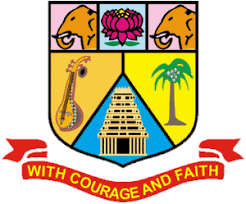 310. MASTER OF BUSINESS ADMINISTRATION (MBA)Programme Structure and Scheme of Examination (under CBCS)(Applicable to the candidates admitted from the academic year 2023 -2024 onwards)SEMESTER IOUTCOME MAPPING3-Strong	2-Medium	1-LowOUTCOME MAPPING3-Strong	2-Medium	1-LowOUTCOME MAPPING3-Strong	2-Medium	1-LowOUTCOME MAPPING3-Strong	2-Medium	1-LowOUTCOME MAPPING                                          3-Strong	2-Medium	1-LowOUTCOME MAPPING				3-Strong	2-Medium	1-LowOUTCOME MAPPING				3-Strong	2-Medium	1-LowOUTCOME MAPPING				3-Strong	2-Medium	1-LowSEMESTER IIOUTCOME MAPPING				3-Strong	2-Medium   1-LowOUTCOME MAPPING				3-Strong	2-Medium	1-LowOUTCOME MAPPING				3-Strong	2-Medium	1-LowOUTCOME MAPPING3-Strong	2-Medium	1-LowOUTCOME MAPPING			3-Strong	2-Medium	1-LowOUTCOME MAPPING3-Strong	2-Medium	1-LowOUTCOME MAPPING				3-Strong	2-Medium	1-LowOUTCOME MAPPING				3-Strong	2-Medium	1-LowCourse CodePartStudy Components & Course TitleCreditHours/WeekMaximum MarksMaximum MarksMaximum MarksCourse CodePartStudy Components & Course TitleCreditHours/WeekCIAESETotalSEMESTER – I23PMBAC11Part ACore I: Management Principles and Business Ethics44257510023PMBAC12Part ACore II: Quantitative Techniques and Research Methods in Business45257510023PMBAC13Part ACore III: Managing Organizational Behaviour44257510023PMBAC14Part ACore IV: Accounting for Managers44257510023PMBAC15Part ACore V: Managerial Economics44257510023PMBAC16Part ACore VI: Legal Systems in Business44257510023PMBAX17Part BExtra Disciplinary: Entrepreneurship Development33257510023PMBAS18Part BSoft Skills I – Executive Communication (Practical only)224060100Total Credits / Hours (in current semester)2930800SEMESTER – II23PMBAC21Part ACore VII: Applied Operations Research 45257510023PMBAC22Part ACore VIII: Human Resource Management44257510023PMBAC23Part ACore IX: Marketing Management44257510023PMBAC24Part ACore X: Operations Management44257510023PMBAC25Part ACore XI: Financial Management44257510023PMBAC26Part ACore XII: Strategic Management44257510023PMBAX27Part BExtra Disciplinary: International Business33257510023PMBAS28Part BSoft Skills II – Business Etiquette224060100Total Credits / Hours (in current semester)2930800Subject CodeSubject NameCategoryLTPOCreditsCreditsInst. HoursMarksMarksMarksMarksSubject CodeSubject NameCategoryLTPOCreditsCreditsInst. HoursCIACIAExternalTotal 23PMBAC11Management Principles and Business EthicsCore I4---4460252575100Course ObjectivesCourse ObjectivesCourse ObjectivesCourse ObjectivesCourse ObjectivesCourse ObjectivesCourse ObjectivesCourse ObjectivesCourse ObjectivesCourse ObjectivesCourse ObjectivesCourse ObjectivesCourse ObjectivesCourse ObjectivesC1To familiarize the students to the basic concepts of management in order to aid in understanding how an organization functions.To familiarize the students to the basic concepts of management in order to aid in understanding how an organization functions.To familiarize the students to the basic concepts of management in order to aid in understanding how an organization functions.To familiarize the students to the basic concepts of management in order to aid in understanding how an organization functions.To familiarize the students to the basic concepts of management in order to aid in understanding how an organization functions.To familiarize the students to the basic concepts of management in order to aid in understanding how an organization functions.To familiarize the students to the basic concepts of management in order to aid in understanding how an organization functions.To familiarize the students to the basic concepts of management in order to aid in understanding how an organization functions.To familiarize the students to the basic concepts of management in order to aid in understanding how an organization functions.To familiarize the students to the basic concepts of management in order to aid in understanding how an organization functions.To familiarize the students to the basic concepts of management in order to aid in understanding how an organization functions.To familiarize the students to the basic concepts of management in order to aid in understanding how an organization functions.To familiarize the students to the basic concepts of management in order to aid in understanding how an organization functions.C2To provide insights on Planning & Decision MakingTo provide insights on Planning & Decision MakingTo provide insights on Planning & Decision MakingTo provide insights on Planning & Decision MakingTo provide insights on Planning & Decision MakingTo provide insights on Planning & Decision MakingTo provide insights on Planning & Decision MakingTo provide insights on Planning & Decision MakingTo provide insights on Planning & Decision MakingTo provide insights on Planning & Decision MakingTo provide insights on Planning & Decision MakingTo provide insights on Planning & Decision MakingTo provide insights on Planning & Decision MakingC3To throw light on Organizing, Managing Change and InnovationTo throw light on Organizing, Managing Change and InnovationTo throw light on Organizing, Managing Change and InnovationTo throw light on Organizing, Managing Change and InnovationTo throw light on Organizing, Managing Change and InnovationTo throw light on Organizing, Managing Change and InnovationTo throw light on Organizing, Managing Change and InnovationTo throw light on Organizing, Managing Change and InnovationTo throw light on Organizing, Managing Change and InnovationTo throw light on Organizing, Managing Change and InnovationTo throw light on Organizing, Managing Change and InnovationTo throw light on Organizing, Managing Change and InnovationTo throw light on Organizing, Managing Change and InnovationC4To elucidate on Leadership, Communication and Controlling.To elucidate on Leadership, Communication and Controlling.To elucidate on Leadership, Communication and Controlling.To elucidate on Leadership, Communication and Controlling.To elucidate on Leadership, Communication and Controlling.To elucidate on Leadership, Communication and Controlling.To elucidate on Leadership, Communication and Controlling.To elucidate on Leadership, Communication and Controlling.To elucidate on Leadership, Communication and Controlling.To elucidate on Leadership, Communication and Controlling.To elucidate on Leadership, Communication and Controlling.To elucidate on Leadership, Communication and Controlling.To elucidate on Leadership, Communication and Controlling.C5To create awareness and importance of Business Ethics and Social Responsibility.To create awareness and importance of Business Ethics and Social Responsibility.To create awareness and importance of Business Ethics and Social Responsibility.To create awareness and importance of Business Ethics and Social Responsibility.To create awareness and importance of Business Ethics and Social Responsibility.To create awareness and importance of Business Ethics and Social Responsibility.To create awareness and importance of Business Ethics and Social Responsibility.To create awareness and importance of Business Ethics and Social Responsibility.To create awareness and importance of Business Ethics and Social Responsibility.To create awareness and importance of Business Ethics and Social Responsibility.To create awareness and importance of Business Ethics and Social Responsibility.To create awareness and importance of Business Ethics and Social Responsibility.To create awareness and importance of Business Ethics and Social Responsibility.SYLLABUSSYLLABUSSYLLABUSSYLLABUSSYLLABUSSYLLABUSSYLLABUSSYLLABUSSYLLABUSSYLLABUSSYLLABUSSYLLABUSSYLLABUSSYLLABUSUNITDetailsDetailsDetailsDetailsDetailsDetailsDetailsNo. of HoursNo. of HoursNo. of HoursCourse ObjectivesCourse ObjectivesCourse ObjectivesIIntroduction: Nature of Management – Concepts and Foundations of Management- Managerial Functions- Management Skills - The Evolution of Management Thought – Tasks of a Professional Manager – Organizational   Culture - Environment – Systems Approach to Management – Levels in Management – Disaster ManagementIntroduction: Nature of Management – Concepts and Foundations of Management- Managerial Functions- Management Skills - The Evolution of Management Thought – Tasks of a Professional Manager – Organizational   Culture - Environment – Systems Approach to Management – Levels in Management – Disaster ManagementIntroduction: Nature of Management – Concepts and Foundations of Management- Managerial Functions- Management Skills - The Evolution of Management Thought – Tasks of a Professional Manager – Organizational   Culture - Environment – Systems Approach to Management – Levels in Management – Disaster ManagementIntroduction: Nature of Management – Concepts and Foundations of Management- Managerial Functions- Management Skills - The Evolution of Management Thought – Tasks of a Professional Manager – Organizational   Culture - Environment – Systems Approach to Management – Levels in Management – Disaster ManagementIntroduction: Nature of Management – Concepts and Foundations of Management- Managerial Functions- Management Skills - The Evolution of Management Thought – Tasks of a Professional Manager – Organizational   Culture - Environment – Systems Approach to Management – Levels in Management – Disaster ManagementIntroduction: Nature of Management – Concepts and Foundations of Management- Managerial Functions- Management Skills - The Evolution of Management Thought – Tasks of a Professional Manager – Organizational   Culture - Environment – Systems Approach to Management – Levels in Management – Disaster ManagementIntroduction: Nature of Management – Concepts and Foundations of Management- Managerial Functions- Management Skills - The Evolution of Management Thought – Tasks of a Professional Manager – Organizational   Culture - Environment – Systems Approach to Management – Levels in Management – Disaster Management121212C1C1C1IIPlanning & Decision Making: Steps in Planning Process – Scope and Limitations – Short Term and Long Term Planning – Flexibility in Planning – Characteristics of a Sound Plan – Management By Objectives (MBO). Strategic Management Process Decision Making Process and Techniques. Business ModelsPlanning & Decision Making: Steps in Planning Process – Scope and Limitations – Short Term and Long Term Planning – Flexibility in Planning – Characteristics of a Sound Plan – Management By Objectives (MBO). Strategic Management Process Decision Making Process and Techniques. Business ModelsPlanning & Decision Making: Steps in Planning Process – Scope and Limitations – Short Term and Long Term Planning – Flexibility in Planning – Characteristics of a Sound Plan – Management By Objectives (MBO). Strategic Management Process Decision Making Process and Techniques. Business ModelsPlanning & Decision Making: Steps in Planning Process – Scope and Limitations – Short Term and Long Term Planning – Flexibility in Planning – Characteristics of a Sound Plan – Management By Objectives (MBO). Strategic Management Process Decision Making Process and Techniques. Business ModelsPlanning & Decision Making: Steps in Planning Process – Scope and Limitations – Short Term and Long Term Planning – Flexibility in Planning – Characteristics of a Sound Plan – Management By Objectives (MBO). Strategic Management Process Decision Making Process and Techniques. Business ModelsPlanning & Decision Making: Steps in Planning Process – Scope and Limitations – Short Term and Long Term Planning – Flexibility in Planning – Characteristics of a Sound Plan – Management By Objectives (MBO). Strategic Management Process Decision Making Process and Techniques. Business ModelsPlanning & Decision Making: Steps in Planning Process – Scope and Limitations – Short Term and Long Term Planning – Flexibility in Planning – Characteristics of a Sound Plan – Management By Objectives (MBO). Strategic Management Process Decision Making Process and Techniques. Business Models121212C2C2C2IIINature of Organizing: Organization Structure and Design - Authority Relationships – Delegation of Authority and Decentralization – Interdepartmental Coordinator – emerging Trends in corporate Structure, Strategy and Culture – Impact of Technology on Organizational design – Mechanistic vs. Adoptive Structures – Formal and Informal Organization. Span of control – Pros and Cons of Narrow and Wide Spans of Control – Optimum Span - Managing Change and Innovation.Nature of Organizing: Organization Structure and Design - Authority Relationships – Delegation of Authority and Decentralization – Interdepartmental Coordinator – emerging Trends in corporate Structure, Strategy and Culture – Impact of Technology on Organizational design – Mechanistic vs. Adoptive Structures – Formal and Informal Organization. Span of control – Pros and Cons of Narrow and Wide Spans of Control – Optimum Span - Managing Change and Innovation.Nature of Organizing: Organization Structure and Design - Authority Relationships – Delegation of Authority and Decentralization – Interdepartmental Coordinator – emerging Trends in corporate Structure, Strategy and Culture – Impact of Technology on Organizational design – Mechanistic vs. Adoptive Structures – Formal and Informal Organization. Span of control – Pros and Cons of Narrow and Wide Spans of Control – Optimum Span - Managing Change and Innovation.Nature of Organizing: Organization Structure and Design - Authority Relationships – Delegation of Authority and Decentralization – Interdepartmental Coordinator – emerging Trends in corporate Structure, Strategy and Culture – Impact of Technology on Organizational design – Mechanistic vs. Adoptive Structures – Formal and Informal Organization. Span of control – Pros and Cons of Narrow and Wide Spans of Control – Optimum Span - Managing Change and Innovation.Nature of Organizing: Organization Structure and Design - Authority Relationships – Delegation of Authority and Decentralization – Interdepartmental Coordinator – emerging Trends in corporate Structure, Strategy and Culture – Impact of Technology on Organizational design – Mechanistic vs. Adoptive Structures – Formal and Informal Organization. Span of control – Pros and Cons of Narrow and Wide Spans of Control – Optimum Span - Managing Change and Innovation.Nature of Organizing: Organization Structure and Design - Authority Relationships – Delegation of Authority and Decentralization – Interdepartmental Coordinator – emerging Trends in corporate Structure, Strategy and Culture – Impact of Technology on Organizational design – Mechanistic vs. Adoptive Structures – Formal and Informal Organization. Span of control – Pros and Cons of Narrow and Wide Spans of Control – Optimum Span - Managing Change and Innovation.Nature of Organizing: Organization Structure and Design - Authority Relationships – Delegation of Authority and Decentralization – Interdepartmental Coordinator – emerging Trends in corporate Structure, Strategy and Culture – Impact of Technology on Organizational design – Mechanistic vs. Adoptive Structures – Formal and Informal Organization. Span of control – Pros and Cons of Narrow and Wide Spans of Control – Optimum Span - Managing Change and Innovation.121212C3C3C3IVLeadership and Control: Leadership: Approaches to Leadership and Communication.Control: Concept of Control – Application of the Process of Control at Different Levels of Management (top, middle and first line). Performance Standards – Measurements of Performance – Remedial Action - An Integrated Control system in an Organization – Management by Exception (MBE) –Leadership and Control: Leadership: Approaches to Leadership and Communication.Control: Concept of Control – Application of the Process of Control at Different Levels of Management (top, middle and first line). Performance Standards – Measurements of Performance – Remedial Action - An Integrated Control system in an Organization – Management by Exception (MBE) –Leadership and Control: Leadership: Approaches to Leadership and Communication.Control: Concept of Control – Application of the Process of Control at Different Levels of Management (top, middle and first line). Performance Standards – Measurements of Performance – Remedial Action - An Integrated Control system in an Organization – Management by Exception (MBE) –Leadership and Control: Leadership: Approaches to Leadership and Communication.Control: Concept of Control – Application of the Process of Control at Different Levels of Management (top, middle and first line). Performance Standards – Measurements of Performance – Remedial Action - An Integrated Control system in an Organization – Management by Exception (MBE) –Leadership and Control: Leadership: Approaches to Leadership and Communication.Control: Concept of Control – Application of the Process of Control at Different Levels of Management (top, middle and first line). Performance Standards – Measurements of Performance – Remedial Action - An Integrated Control system in an Organization – Management by Exception (MBE) –Leadership and Control: Leadership: Approaches to Leadership and Communication.Control: Concept of Control – Application of the Process of Control at Different Levels of Management (top, middle and first line). Performance Standards – Measurements of Performance – Remedial Action - An Integrated Control system in an Organization – Management by Exception (MBE) –Leadership and Control: Leadership: Approaches to Leadership and Communication.Control: Concept of Control – Application of the Process of Control at Different Levels of Management (top, middle and first line). Performance Standards – Measurements of Performance – Remedial Action - An Integrated Control system in an Organization – Management by Exception (MBE) –121212C4C4C4VBusiness Ethics: Importance of Business Ethics – Ethical Issues and Dilemmas in Business - Ethical Decision Making and Ethical Leadership – Ethics Audit - Business Ethics and - CSR Models.Business Ethics: Importance of Business Ethics – Ethical Issues and Dilemmas in Business - Ethical Decision Making and Ethical Leadership – Ethics Audit - Business Ethics and - CSR Models.Business Ethics: Importance of Business Ethics – Ethical Issues and Dilemmas in Business - Ethical Decision Making and Ethical Leadership – Ethics Audit - Business Ethics and - CSR Models.Business Ethics: Importance of Business Ethics – Ethical Issues and Dilemmas in Business - Ethical Decision Making and Ethical Leadership – Ethics Audit - Business Ethics and - CSR Models.Business Ethics: Importance of Business Ethics – Ethical Issues and Dilemmas in Business - Ethical Decision Making and Ethical Leadership – Ethics Audit - Business Ethics and - CSR Models.Business Ethics: Importance of Business Ethics – Ethical Issues and Dilemmas in Business - Ethical Decision Making and Ethical Leadership – Ethics Audit - Business Ethics and - CSR Models.Business Ethics: Importance of Business Ethics – Ethical Issues and Dilemmas in Business - Ethical Decision Making and Ethical Leadership – Ethics Audit - Business Ethics and - CSR Models.121212C5C5C5TotalTotalTotalTotalTotalTotalTotal606060Course OutcomesCourse OutcomesCourse OutcomesCourse OutcomesCourse OutcomesCourse OutcomesCourse OutcomesCourse OutcomesCourse OutcomesCourse OutcomesCourse OutcomesCourse OutcomesCourse OutcomesCourse OutcomesCourse OutcomesOn completion of this course, students will;On completion of this course, students will;On completion of this course, students will;On completion of this course, students will;On completion of this course, students will;On completion of this course, students will;On completion of this course, students will;Program OutcomesProgram OutcomesProgram OutcomesProgram OutcomesProgram OutcomesProgram OutcomesCO1Possess the knowledge on the basic concepts of management and understand how an organization functions.Possess the knowledge on the basic concepts of management and understand how an organization functions.Possess the knowledge on the basic concepts of management and understand how an organization functions.Possess the knowledge on the basic concepts of management and understand how an organization functions.Possess the knowledge on the basic concepts of management and understand how an organization functions.Possess the knowledge on the basic concepts of management and understand how an organization functions.Possess the knowledge on the basic concepts of management and understand how an organization functions.PO4, PO6, PO8PO4, PO6, PO8PO4, PO6, PO8PO4, PO6, PO8PO4, PO6, PO8PO4, PO6, PO8CO2Possess knowledge on planning & decision making.Possess knowledge on planning & decision making.Possess knowledge on planning & decision making.Possess knowledge on planning & decision making.Possess knowledge on planning & decision making.Possess knowledge on planning & decision making.Possess knowledge on planning & decision making.PO1, PO2PO1, PO2PO1, PO2PO1, PO2PO1, PO2PO1, PO2CO3Have insights on organizing, managing change and InnovationHave insights on organizing, managing change and InnovationHave insights on organizing, managing change and InnovationHave insights on organizing, managing change and InnovationHave insights on organizing, managing change and InnovationHave insights on organizing, managing change and InnovationHave insights on organizing, managing change and InnovationPO5, PO6, PO7PO5, PO6, PO7PO5, PO6, PO7PO5, PO6, PO7PO5, PO6, PO7PO5, PO6, PO7CO4Learn leadership, communication and controlling skills.Learn leadership, communication and controlling skills.Learn leadership, communication and controlling skills.Learn leadership, communication and controlling skills.Learn leadership, communication and controlling skills.Learn leadership, communication and controlling skills.Learn leadership, communication and controlling skills.PO4, PO5PO4, PO5PO4, PO5PO4, PO5PO4, PO5PO4, PO5CO5Have better understanding on business ethics and social responsibility.Have better understanding on business ethics and social responsibility.Have better understanding on business ethics and social responsibility.Have better understanding on business ethics and social responsibility.Have better understanding on business ethics and social responsibility.Have better understanding on business ethics and social responsibility.Have better understanding on business ethics and social responsibility.PO3, PO8PO3, PO8PO3, PO8PO3, PO8PO3, PO8PO3, PO8Reading ListReading ListReading ListReading ListReading ListReading ListReading ListReading ListReading ListReading ListReading ListReading ListReading ListReading List1.https://deb.ugc.ac. Inhttps://deb.ugc.ac. Inhttps://deb.ugc.ac. Inhttps://deb.ugc.ac. Inhttps://deb.ugc.ac. Inhttps://deb.ugc.ac. Inhttps://deb.ugc.ac. Inhttps://deb.ugc.ac. Inhttps://deb.ugc.ac. Inhttps://deb.ugc.ac. Inhttps://deb.ugc.ac. Inhttps://deb.ugc.ac. Inhttps://deb.ugc.ac. In2.http://wwww.managementconcepts. Comhttp://wwww.managementconcepts. Comhttp://wwww.managementconcepts. Comhttp://wwww.managementconcepts. Comhttp://wwww.managementconcepts. Comhttp://wwww.managementconcepts. Comhttp://wwww.managementconcepts. Comhttp://wwww.managementconcepts. Comhttp://wwww.managementconcepts. Comhttp://wwww.managementconcepts. Comhttp://wwww.managementconcepts. Comhttp://wwww.managementconcepts. Comhttp://wwww.managementconcepts. Com3.International journal of Management Concepts and PhilosophyInternational journal of Management Concepts and PhilosophyInternational journal of Management Concepts and PhilosophyInternational journal of Management Concepts and PhilosophyInternational journal of Management Concepts and PhilosophyInternational journal of Management Concepts and PhilosophyInternational journal of Management Concepts and PhilosophyInternational journal of Management Concepts and PhilosophyInternational journal of Management Concepts and PhilosophyInternational journal of Management Concepts and PhilosophyInternational journal of Management Concepts and PhilosophyInternational journal of Management Concepts and PhilosophyInternational journal of Management Concepts and Philosophy4.Journal of Management, Sage PublicationsJournal of Management, Sage PublicationsJournal of Management, Sage PublicationsJournal of Management, Sage PublicationsJournal of Management, Sage PublicationsJournal of Management, Sage PublicationsJournal of Management, Sage PublicationsJournal of Management, Sage PublicationsJournal of Management, Sage PublicationsJournal of Management, Sage PublicationsJournal of Management, Sage PublicationsJournal of Management, Sage PublicationsJournal of Management, Sage PublicationsReferences BooksReferences BooksReferences BooksReferences BooksReferences BooksReferences BooksReferences BooksReferences BooksReferences BooksReferences BooksReferences BooksReferences BooksReferences BooksReferences Books1.Mukherjee, K., Principles of Management, 2nd Edition, Tata McGraw Hill Education Pvt. Ltd., 2009Mukherjee, K., Principles of Management, 2nd Edition, Tata McGraw Hill Education Pvt. Ltd., 2009Mukherjee, K., Principles of Management, 2nd Edition, Tata McGraw Hill Education Pvt. Ltd., 2009Mukherjee, K., Principles of Management, 2nd Edition, Tata McGraw Hill Education Pvt. Ltd., 2009Mukherjee, K., Principles of Management, 2nd Edition, Tata McGraw Hill Education Pvt. Ltd., 2009Mukherjee, K., Principles of Management, 2nd Edition, Tata McGraw Hill Education Pvt. Ltd., 2009Mukherjee, K., Principles of Management, 2nd Edition, Tata McGraw Hill Education Pvt. Ltd., 2009Mukherjee, K., Principles of Management, 2nd Edition, Tata McGraw Hill Education Pvt. Ltd., 2009Mukherjee, K., Principles of Management, 2nd Edition, Tata McGraw Hill Education Pvt. Ltd., 2009Mukherjee, K., Principles of Management, 2nd Edition, Tata McGraw Hill Education Pvt. Ltd., 2009Mukherjee, K., Principles of Management, 2nd Edition, Tata McGraw Hill Education Pvt. Ltd., 2009Mukherjee, K., Principles of Management, 2nd Edition, Tata McGraw Hill Education Pvt. Ltd., 2009Mukherjee, K., Principles of Management, 2nd Edition, Tata McGraw Hill Education Pvt. Ltd., 20092.S. K. Mandal., Management Principles and practice, 3rd Edition, Jaico Publishing House, Jan.2011. S. K. Mandal., Management Principles and practice, 3rd Edition, Jaico Publishing House, Jan.2011. S. K. Mandal., Management Principles and practice, 3rd Edition, Jaico Publishing House, Jan.2011. S. K. Mandal., Management Principles and practice, 3rd Edition, Jaico Publishing House, Jan.2011. S. K. Mandal., Management Principles and practice, 3rd Edition, Jaico Publishing House, Jan.2011. S. K. Mandal., Management Principles and practice, 3rd Edition, Jaico Publishing House, Jan.2011. S. K. Mandal., Management Principles and practice, 3rd Edition, Jaico Publishing House, Jan.2011. S. K. Mandal., Management Principles and practice, 3rd Edition, Jaico Publishing House, Jan.2011. S. K. Mandal., Management Principles and practice, 3rd Edition, Jaico Publishing House, Jan.2011. S. K. Mandal., Management Principles and practice, 3rd Edition, Jaico Publishing House, Jan.2011. S. K. Mandal., Management Principles and practice, 3rd Edition, Jaico Publishing House, Jan.2011. S. K. Mandal., Management Principles and practice, 3rd Edition, Jaico Publishing House, Jan.2011. S. K. Mandal., Management Principles and practice, 3rd Edition, Jaico Publishing House, Jan.2011. 3.Griffin, R. W., Management, 11th Edition, South-Western College Publication, January 2018.Griffin, R. W., Management, 11th Edition, South-Western College Publication, January 2018.Griffin, R. W., Management, 11th Edition, South-Western College Publication, January 2018.Griffin, R. W., Management, 11th Edition, South-Western College Publication, January 2018.Griffin, R. W., Management, 11th Edition, South-Western College Publication, January 2018.Griffin, R. W., Management, 11th Edition, South-Western College Publication, January 2018.Griffin, R. W., Management, 11th Edition, South-Western College Publication, January 2018.Griffin, R. W., Management, 11th Edition, South-Western College Publication, January 2018.Griffin, R. W., Management, 11th Edition, South-Western College Publication, January 2018.Griffin, R. W., Management, 11th Edition, South-Western College Publication, January 2018.Griffin, R. W., Management, 11th Edition, South-Western College Publication, January 2018.Griffin, R. W., Management, 11th Edition, South-Western College Publication, January 2018.Griffin, R. W., Management, 11th Edition, South-Western College Publication, January 2018.4.Koontz, H. and Weihrich, H., Essentials of Management: An International Perspective, 11th Edition, Tata McGraw Hill Education Private Ltd., July 2020Koontz, H. and Weihrich, H., Essentials of Management: An International Perspective, 11th Edition, Tata McGraw Hill Education Private Ltd., July 2020Koontz, H. and Weihrich, H., Essentials of Management: An International Perspective, 11th Edition, Tata McGraw Hill Education Private Ltd., July 2020Koontz, H. and Weihrich, H., Essentials of Management: An International Perspective, 11th Edition, Tata McGraw Hill Education Private Ltd., July 2020Koontz, H. and Weihrich, H., Essentials of Management: An International Perspective, 11th Edition, Tata McGraw Hill Education Private Ltd., July 2020Koontz, H. and Weihrich, H., Essentials of Management: An International Perspective, 11th Edition, Tata McGraw Hill Education Private Ltd., July 2020Koontz, H. and Weihrich, H., Essentials of Management: An International Perspective, 11th Edition, Tata McGraw Hill Education Private Ltd., July 2020Koontz, H. and Weihrich, H., Essentials of Management: An International Perspective, 11th Edition, Tata McGraw Hill Education Private Ltd., July 2020Koontz, H. and Weihrich, H., Essentials of Management: An International Perspective, 11th Edition, Tata McGraw Hill Education Private Ltd., July 2020Koontz, H. and Weihrich, H., Essentials of Management: An International Perspective, 11th Edition, Tata McGraw Hill Education Private Ltd., July 2020Koontz, H. and Weihrich, H., Essentials of Management: An International Perspective, 11th Edition, Tata McGraw Hill Education Private Ltd., July 2020Koontz, H. and Weihrich, H., Essentials of Management: An International Perspective, 11th Edition, Tata McGraw Hill Education Private Ltd., July 2020Koontz, H. and Weihrich, H., Essentials of Management: An International Perspective, 11th Edition, Tata McGraw Hill Education Private Ltd., July 20205.Certo, S C. and Certo, T, Modern Management, 13th Edition, Prentice Hall, January 2014.Certo, S C. and Certo, T, Modern Management, 13th Edition, Prentice Hall, January 2014.Certo, S C. and Certo, T, Modern Management, 13th Edition, Prentice Hall, January 2014.Certo, S C. and Certo, T, Modern Management, 13th Edition, Prentice Hall, January 2014.Certo, S C. and Certo, T, Modern Management, 13th Edition, Prentice Hall, January 2014.Certo, S C. and Certo, T, Modern Management, 13th Edition, Prentice Hall, January 2014.Certo, S C. and Certo, T, Modern Management, 13th Edition, Prentice Hall, January 2014.Certo, S C. and Certo, T, Modern Management, 13th Edition, Prentice Hall, January 2014.Certo, S C. and Certo, T, Modern Management, 13th Edition, Prentice Hall, January 2014.Certo, S C. and Certo, T, Modern Management, 13th Edition, Prentice Hall, January 2014.Certo, S C. and Certo, T, Modern Management, 13th Edition, Prentice Hall, January 2014.Certo, S C. and Certo, T, Modern Management, 13th Edition, Prentice Hall, January 2014.Certo, S C. and Certo, T, Modern Management, 13th Edition, Prentice Hall, January 2014.6.Robbins, S and Coulter, M, 11th Edition, Management, Prentice Hall, 11th edition, January 2012Robbins, S and Coulter, M, 11th Edition, Management, Prentice Hall, 11th edition, January 2012Robbins, S and Coulter, M, 11th Edition, Management, Prentice Hall, 11th edition, January 2012Robbins, S and Coulter, M, 11th Edition, Management, Prentice Hall, 11th edition, January 2012Robbins, S and Coulter, M, 11th Edition, Management, Prentice Hall, 11th edition, January 2012Robbins, S and Coulter, M, 11th Edition, Management, Prentice Hall, 11th edition, January 2012Robbins, S and Coulter, M, 11th Edition, Management, Prentice Hall, 11th edition, January 2012Robbins, S and Coulter, M, 11th Edition, Management, Prentice Hall, 11th edition, January 2012Robbins, S and Coulter, M, 11th Edition, Management, Prentice Hall, 11th edition, January 2012Robbins, S and Coulter, M, 11th Edition, Management, Prentice Hall, 11th edition, January 2012Robbins, S and Coulter, M, 11th Edition, Management, Prentice Hall, 11th edition, January 2012Robbins, S and Coulter, M, 11th Edition, Management, Prentice Hall, 11th edition, January 2012Robbins, S and Coulter, M, 11th Edition, Management, Prentice Hall, 11th edition, January 20127.Shaikh Ubaid, Disaster Management, Technical publications, 1st edition, 2020Shaikh Ubaid, Disaster Management, Technical publications, 1st edition, 2020Shaikh Ubaid, Disaster Management, Technical publications, 1st edition, 2020Shaikh Ubaid, Disaster Management, Technical publications, 1st edition, 2020Shaikh Ubaid, Disaster Management, Technical publications, 1st edition, 2020Shaikh Ubaid, Disaster Management, Technical publications, 1st edition, 2020Shaikh Ubaid, Disaster Management, Technical publications, 1st edition, 2020Shaikh Ubaid, Disaster Management, Technical publications, 1st edition, 2020Shaikh Ubaid, Disaster Management, Technical publications, 1st edition, 2020Shaikh Ubaid, Disaster Management, Technical publications, 1st edition, 2020Shaikh Ubaid, Disaster Management, Technical publications, 1st edition, 2020Shaikh Ubaid, Disaster Management, Technical publications, 1st edition, 2020Shaikh Ubaid, Disaster Management, Technical publications, 1st edition, 2020PO 1PO 2PO 3PO 4PO 5PO 6PO 7PO 8CO 1222CO 223CO 3222CO 433CO 533Subject CodeSubject NameCategoryLTPOCreditsCreditsInst. HoursMarksMarksMarksMarksSubject CodeSubject NameCategoryLTPOCreditsCreditsInst. HoursCIACIAExternalTotal 23PMBAC12Quantitative Techniques and Research Methods in BusinessCore II32--4475252575100Course ObjectivesCourse ObjectivesCourse ObjectivesCourse ObjectivesCourse ObjectivesCourse ObjectivesCourse ObjectivesCourse ObjectivesCourse ObjectivesCourse ObjectivesCourse ObjectivesCourse ObjectivesCourse ObjectivesCourse Objectives1To provide the students with an introduction to probability theory and discuss how probability calculations may facilitate their decision making.To provide the students with an introduction to probability theory and discuss how probability calculations may facilitate their decision making.To provide the students with an introduction to probability theory and discuss how probability calculations may facilitate their decision making.To provide the students with an introduction to probability theory and discuss how probability calculations may facilitate their decision making.To provide the students with an introduction to probability theory and discuss how probability calculations may facilitate their decision making.To provide the students with an introduction to probability theory and discuss how probability calculations may facilitate their decision making.To provide the students with an introduction to probability theory and discuss how probability calculations may facilitate their decision making.To provide the students with an introduction to probability theory and discuss how probability calculations may facilitate their decision making.To provide the students with an introduction to probability theory and discuss how probability calculations may facilitate their decision making.To provide the students with an introduction to probability theory and discuss how probability calculations may facilitate their decision making.To provide the students with an introduction to probability theory and discuss how probability calculations may facilitate their decision making.To provide the students with an introduction to probability theory and discuss how probability calculations may facilitate their decision making.To provide the students with an introduction to probability theory and discuss how probability calculations may facilitate their decision making.2To construct a coherent research proposal that includes an abstract, literature review, research questions, ethical considerations and methodology.To construct a coherent research proposal that includes an abstract, literature review, research questions, ethical considerations and methodology.To construct a coherent research proposal that includes an abstract, literature review, research questions, ethical considerations and methodology.To construct a coherent research proposal that includes an abstract, literature review, research questions, ethical considerations and methodology.To construct a coherent research proposal that includes an abstract, literature review, research questions, ethical considerations and methodology.To construct a coherent research proposal that includes an abstract, literature review, research questions, ethical considerations and methodology.To construct a coherent research proposal that includes an abstract, literature review, research questions, ethical considerations and methodology.To construct a coherent research proposal that includes an abstract, literature review, research questions, ethical considerations and methodology.To construct a coherent research proposal that includes an abstract, literature review, research questions, ethical considerations and methodology.To construct a coherent research proposal that includes an abstract, literature review, research questions, ethical considerations and methodology.To construct a coherent research proposal that includes an abstract, literature review, research questions, ethical considerations and methodology.To construct a coherent research proposal that includes an abstract, literature review, research questions, ethical considerations and methodology.To construct a coherent research proposal that includes an abstract, literature review, research questions, ethical considerations and methodology.3To understand the basic statistical tools for analysis & interpretation of qualitative and quantitative data.To understand the basic statistical tools for analysis & interpretation of qualitative and quantitative data.To understand the basic statistical tools for analysis & interpretation of qualitative and quantitative data.To understand the basic statistical tools for analysis & interpretation of qualitative and quantitative data.To understand the basic statistical tools for analysis & interpretation of qualitative and quantitative data.To understand the basic statistical tools for analysis & interpretation of qualitative and quantitative data.To understand the basic statistical tools for analysis & interpretation of qualitative and quantitative data.To understand the basic statistical tools for analysis & interpretation of qualitative and quantitative data.To understand the basic statistical tools for analysis & interpretation of qualitative and quantitative data.To understand the basic statistical tools for analysis & interpretation of qualitative and quantitative data.To understand the basic statistical tools for analysis & interpretation of qualitative and quantitative data.To understand the basic statistical tools for analysis & interpretation of qualitative and quantitative data.To understand the basic statistical tools for analysis & interpretation of qualitative and quantitative data.4To recognize the principles and characteristics of the multivariate data analysis techniques.To recognize the principles and characteristics of the multivariate data analysis techniques.To recognize the principles and characteristics of the multivariate data analysis techniques.To recognize the principles and characteristics of the multivariate data analysis techniques.To recognize the principles and characteristics of the multivariate data analysis techniques.To recognize the principles and characteristics of the multivariate data analysis techniques.To recognize the principles and characteristics of the multivariate data analysis techniques.To recognize the principles and characteristics of the multivariate data analysis techniques.To recognize the principles and characteristics of the multivariate data analysis techniques.To recognize the principles and characteristics of the multivariate data analysis techniques.To recognize the principles and characteristics of the multivariate data analysis techniques.To recognize the principles and characteristics of the multivariate data analysis techniques.To recognize the principles and characteristics of the multivariate data analysis techniques.5To become familiar with the process of drafting a report that poses a significant problemTo become familiar with the process of drafting a report that poses a significant problemTo become familiar with the process of drafting a report that poses a significant problemTo become familiar with the process of drafting a report that poses a significant problemTo become familiar with the process of drafting a report that poses a significant problemTo become familiar with the process of drafting a report that poses a significant problemTo become familiar with the process of drafting a report that poses a significant problemTo become familiar with the process of drafting a report that poses a significant problemTo become familiar with the process of drafting a report that poses a significant problemTo become familiar with the process of drafting a report that poses a significant problemTo become familiar with the process of drafting a report that poses a significant problemTo become familiar with the process of drafting a report that poses a significant problemTo become familiar with the process of drafting a report that poses a significant problemSYLLABUSSYLLABUSSYLLABUSSYLLABUSSYLLABUSSYLLABUSSYLLABUSSYLLABUSSYLLABUSSYLLABUSSYLLABUSSYLLABUSSYLLABUSSYLLABUSUNITDetailsDetailsDetailsDetailsDetailsDetailsDetailsNo. of HoursNo. of HoursNo. of HoursCourse ObjectivesCourse ObjectivesCourse ObjectivesIIntroduction: Probability - Rules of probability- Probability distribution; Binomial, Poisson and Normal Distributions, their applications in Business and Industrial Problem- Baye’s Theorem and its applications - Decision Making under risk and uncertainty; Maximax, Maximin, Regret Hurwitz and Laplace Criteria in Business and Decision Making - Decision tree.Introduction: Probability - Rules of probability- Probability distribution; Binomial, Poisson and Normal Distributions, their applications in Business and Industrial Problem- Baye’s Theorem and its applications - Decision Making under risk and uncertainty; Maximax, Maximin, Regret Hurwitz and Laplace Criteria in Business and Decision Making - Decision tree.Introduction: Probability - Rules of probability- Probability distribution; Binomial, Poisson and Normal Distributions, their applications in Business and Industrial Problem- Baye’s Theorem and its applications - Decision Making under risk and uncertainty; Maximax, Maximin, Regret Hurwitz and Laplace Criteria in Business and Decision Making - Decision tree.Introduction: Probability - Rules of probability- Probability distribution; Binomial, Poisson and Normal Distributions, their applications in Business and Industrial Problem- Baye’s Theorem and its applications - Decision Making under risk and uncertainty; Maximax, Maximin, Regret Hurwitz and Laplace Criteria in Business and Decision Making - Decision tree.Introduction: Probability - Rules of probability- Probability distribution; Binomial, Poisson and Normal Distributions, their applications in Business and Industrial Problem- Baye’s Theorem and its applications - Decision Making under risk and uncertainty; Maximax, Maximin, Regret Hurwitz and Laplace Criteria in Business and Decision Making - Decision tree.Introduction: Probability - Rules of probability- Probability distribution; Binomial, Poisson and Normal Distributions, their applications in Business and Industrial Problem- Baye’s Theorem and its applications - Decision Making under risk and uncertainty; Maximax, Maximin, Regret Hurwitz and Laplace Criteria in Business and Decision Making - Decision tree.Introduction: Probability - Rules of probability- Probability distribution; Binomial, Poisson and Normal Distributions, their applications in Business and Industrial Problem- Baye’s Theorem and its applications - Decision Making under risk and uncertainty; Maximax, Maximin, Regret Hurwitz and Laplace Criteria in Business and Decision Making - Decision tree.202020C1C1C1IIResearch Methods: Research - Definition - Research Process - Research Design – Definition- Types Of Research Design - Role of  Theory in Research - Variables in Research – Objectives - Hypothesis -Types of Data; Preliminary Vs Secondary- Methods of Primary Data Collection; Survey, Observation,  Experiments - Construction Of Questionnaire -  Questionnaire Schedule- Validity and Reliability of Instruments - Types of Scales; Nominal, Ordinal, Interval - Types of Attitude Measurement Scales – Sampling Techniques; Probability And Non probability Techniques- Optimal Sample Size determination.Research Methods: Research - Definition - Research Process - Research Design – Definition- Types Of Research Design - Role of  Theory in Research - Variables in Research – Objectives - Hypothesis -Types of Data; Preliminary Vs Secondary- Methods of Primary Data Collection; Survey, Observation,  Experiments - Construction Of Questionnaire -  Questionnaire Schedule- Validity and Reliability of Instruments - Types of Scales; Nominal, Ordinal, Interval - Types of Attitude Measurement Scales – Sampling Techniques; Probability And Non probability Techniques- Optimal Sample Size determination.Research Methods: Research - Definition - Research Process - Research Design – Definition- Types Of Research Design - Role of  Theory in Research - Variables in Research – Objectives - Hypothesis -Types of Data; Preliminary Vs Secondary- Methods of Primary Data Collection; Survey, Observation,  Experiments - Construction Of Questionnaire -  Questionnaire Schedule- Validity and Reliability of Instruments - Types of Scales; Nominal, Ordinal, Interval - Types of Attitude Measurement Scales – Sampling Techniques; Probability And Non probability Techniques- Optimal Sample Size determination.Research Methods: Research - Definition - Research Process - Research Design – Definition- Types Of Research Design - Role of  Theory in Research - Variables in Research – Objectives - Hypothesis -Types of Data; Preliminary Vs Secondary- Methods of Primary Data Collection; Survey, Observation,  Experiments - Construction Of Questionnaire -  Questionnaire Schedule- Validity and Reliability of Instruments - Types of Scales; Nominal, Ordinal, Interval - Types of Attitude Measurement Scales – Sampling Techniques; Probability And Non probability Techniques- Optimal Sample Size determination.Research Methods: Research - Definition - Research Process - Research Design – Definition- Types Of Research Design - Role of  Theory in Research - Variables in Research – Objectives - Hypothesis -Types of Data; Preliminary Vs Secondary- Methods of Primary Data Collection; Survey, Observation,  Experiments - Construction Of Questionnaire -  Questionnaire Schedule- Validity and Reliability of Instruments - Types of Scales; Nominal, Ordinal, Interval - Types of Attitude Measurement Scales – Sampling Techniques; Probability And Non probability Techniques- Optimal Sample Size determination.Research Methods: Research - Definition - Research Process - Research Design – Definition- Types Of Research Design - Role of  Theory in Research - Variables in Research – Objectives - Hypothesis -Types of Data; Preliminary Vs Secondary- Methods of Primary Data Collection; Survey, Observation,  Experiments - Construction Of Questionnaire -  Questionnaire Schedule- Validity and Reliability of Instruments - Types of Scales; Nominal, Ordinal, Interval - Types of Attitude Measurement Scales – Sampling Techniques; Probability And Non probability Techniques- Optimal Sample Size determination.Research Methods: Research - Definition - Research Process - Research Design – Definition- Types Of Research Design - Role of  Theory in Research - Variables in Research – Objectives - Hypothesis -Types of Data; Preliminary Vs Secondary- Methods of Primary Data Collection; Survey, Observation,  Experiments - Construction Of Questionnaire -  Questionnaire Schedule- Validity and Reliability of Instruments - Types of Scales; Nominal, Ordinal, Interval - Types of Attitude Measurement Scales – Sampling Techniques; Probability And Non probability Techniques- Optimal Sample Size determination.131313C2C2C2IIIData Preparation and Analysis: Data Preparation - Editing –Coding- Data Entry- Data Analysis- Testing Of Hypothesis Univariate and Bivariate Analysis -Parametric And Nonparametric Tests and Interpretation of Test Results-  Chi-Square Test- Correlation; Karl Pearson’s Vs Correlation Coefficient and Spearman's Rank Correlation- Regression Analysis - One Way and Two Way Analysis of Variance.Data Preparation and Analysis: Data Preparation - Editing –Coding- Data Entry- Data Analysis- Testing Of Hypothesis Univariate and Bivariate Analysis -Parametric And Nonparametric Tests and Interpretation of Test Results-  Chi-Square Test- Correlation; Karl Pearson’s Vs Correlation Coefficient and Spearman's Rank Correlation- Regression Analysis - One Way and Two Way Analysis of Variance.Data Preparation and Analysis: Data Preparation - Editing –Coding- Data Entry- Data Analysis- Testing Of Hypothesis Univariate and Bivariate Analysis -Parametric And Nonparametric Tests and Interpretation of Test Results-  Chi-Square Test- Correlation; Karl Pearson’s Vs Correlation Coefficient and Spearman's Rank Correlation- Regression Analysis - One Way and Two Way Analysis of Variance.Data Preparation and Analysis: Data Preparation - Editing –Coding- Data Entry- Data Analysis- Testing Of Hypothesis Univariate and Bivariate Analysis -Parametric And Nonparametric Tests and Interpretation of Test Results-  Chi-Square Test- Correlation; Karl Pearson’s Vs Correlation Coefficient and Spearman's Rank Correlation- Regression Analysis - One Way and Two Way Analysis of Variance.Data Preparation and Analysis: Data Preparation - Editing –Coding- Data Entry- Data Analysis- Testing Of Hypothesis Univariate and Bivariate Analysis -Parametric And Nonparametric Tests and Interpretation of Test Results-  Chi-Square Test- Correlation; Karl Pearson’s Vs Correlation Coefficient and Spearman's Rank Correlation- Regression Analysis - One Way and Two Way Analysis of Variance.Data Preparation and Analysis: Data Preparation - Editing –Coding- Data Entry- Data Analysis- Testing Of Hypothesis Univariate and Bivariate Analysis -Parametric And Nonparametric Tests and Interpretation of Test Results-  Chi-Square Test- Correlation; Karl Pearson’s Vs Correlation Coefficient and Spearman's Rank Correlation- Regression Analysis - One Way and Two Way Analysis of Variance.Data Preparation and Analysis: Data Preparation - Editing –Coding- Data Entry- Data Analysis- Testing Of Hypothesis Univariate and Bivariate Analysis -Parametric And Nonparametric Tests and Interpretation of Test Results-  Chi-Square Test- Correlation; Karl Pearson’s Vs Correlation Coefficient and Spearman's Rank Correlation- Regression Analysis - One Way and Two Way Analysis of Variance.181818C3C3C3IVMultivariate Statistical Analysis: Exploratory and Confirmatory Factor Analysis -Discriminant Analysis- Cluster Analysis -Conjoint Analysis -Multiple Regression- Multidimensional Scaling- Their Application In Marketing Problems -Application of Statistical Software For Data Analysis- SEM Analysis Multivariate Statistical Analysis: Exploratory and Confirmatory Factor Analysis -Discriminant Analysis- Cluster Analysis -Conjoint Analysis -Multiple Regression- Multidimensional Scaling- Their Application In Marketing Problems -Application of Statistical Software For Data Analysis- SEM Analysis Multivariate Statistical Analysis: Exploratory and Confirmatory Factor Analysis -Discriminant Analysis- Cluster Analysis -Conjoint Analysis -Multiple Regression- Multidimensional Scaling- Their Application In Marketing Problems -Application of Statistical Software For Data Analysis- SEM Analysis Multivariate Statistical Analysis: Exploratory and Confirmatory Factor Analysis -Discriminant Analysis- Cluster Analysis -Conjoint Analysis -Multiple Regression- Multidimensional Scaling- Their Application In Marketing Problems -Application of Statistical Software For Data Analysis- SEM Analysis Multivariate Statistical Analysis: Exploratory and Confirmatory Factor Analysis -Discriminant Analysis- Cluster Analysis -Conjoint Analysis -Multiple Regression- Multidimensional Scaling- Their Application In Marketing Problems -Application of Statistical Software For Data Analysis- SEM Analysis Multivariate Statistical Analysis: Exploratory and Confirmatory Factor Analysis -Discriminant Analysis- Cluster Analysis -Conjoint Analysis -Multiple Regression- Multidimensional Scaling- Their Application In Marketing Problems -Application of Statistical Software For Data Analysis- SEM Analysis Multivariate Statistical Analysis: Exploratory and Confirmatory Factor Analysis -Discriminant Analysis- Cluster Analysis -Conjoint Analysis -Multiple Regression- Multidimensional Scaling- Their Application In Marketing Problems -Application of Statistical Software For Data Analysis- SEM Analysis 121212C4C4C4VReport Writing and Ethics in Business Research: Research Reports- Different Types -Report Writing Format- Content of Report- Need For Executive Summary- Chapterization -Framing the Title of the Report- Different Styles Of Referencing -Academic Vs Business Research Reports - Ethics In Research.Report Writing and Ethics in Business Research: Research Reports- Different Types -Report Writing Format- Content of Report- Need For Executive Summary- Chapterization -Framing the Title of the Report- Different Styles Of Referencing -Academic Vs Business Research Reports - Ethics In Research.Report Writing and Ethics in Business Research: Research Reports- Different Types -Report Writing Format- Content of Report- Need For Executive Summary- Chapterization -Framing the Title of the Report- Different Styles Of Referencing -Academic Vs Business Research Reports - Ethics In Research.Report Writing and Ethics in Business Research: Research Reports- Different Types -Report Writing Format- Content of Report- Need For Executive Summary- Chapterization -Framing the Title of the Report- Different Styles Of Referencing -Academic Vs Business Research Reports - Ethics In Research.Report Writing and Ethics in Business Research: Research Reports- Different Types -Report Writing Format- Content of Report- Need For Executive Summary- Chapterization -Framing the Title of the Report- Different Styles Of Referencing -Academic Vs Business Research Reports - Ethics In Research.Report Writing and Ethics in Business Research: Research Reports- Different Types -Report Writing Format- Content of Report- Need For Executive Summary- Chapterization -Framing the Title of the Report- Different Styles Of Referencing -Academic Vs Business Research Reports - Ethics In Research.Report Writing and Ethics in Business Research: Research Reports- Different Types -Report Writing Format- Content of Report- Need For Executive Summary- Chapterization -Framing the Title of the Report- Different Styles Of Referencing -Academic Vs Business Research Reports - Ethics In Research.121212C5C5C5TotalTotalTotalTotalTotalTotalTotal757575Course OutcomesCourse OutcomesCourse OutcomesCourse OutcomesCourse OutcomesCourse OutcomesCourse OutcomesCourse OutcomesCourse OutcomesCourse OutcomesCourse OutcomesCourse OutcomesCourse OutcomesCourse OutcomesCourse OutcomesOn completion of this course, students will;On completion of this course, students will;On completion of this course, students will;On completion of this course, students will;On completion of this course, students will;On completion of this course, students will;On completion of this course, students will;Program OutcomesProgram OutcomesProgram OutcomesProgram OutcomesProgram OutcomesProgram OutcomesCO1Be able to develop problem-solving techniques needed to accurately calculate probabilities.Be able to develop problem-solving techniques needed to accurately calculate probabilities.Be able to develop problem-solving techniques needed to accurately calculate probabilities.Be able to develop problem-solving techniques needed to accurately calculate probabilities.Be able to develop problem-solving techniques needed to accurately calculate probabilities.Be able to develop problem-solving techniques needed to accurately calculate probabilities.Be able to develop problem-solving techniques needed to accurately calculate probabilities.PO1, PO2, PO6, PO7PO1, PO2, PO6, PO7PO1, PO2, PO6, PO7PO1, PO2, PO6, PO7PO1, PO2, PO6, PO7PO1, PO2, PO6, PO7CO2Be able to devise research methods, techniques and strategies in the appropriate manner for managerial decision making and conduct research for the industry.Be able to devise research methods, techniques and strategies in the appropriate manner for managerial decision making and conduct research for the industry.Be able to devise research methods, techniques and strategies in the appropriate manner for managerial decision making and conduct research for the industry.Be able to devise research methods, techniques and strategies in the appropriate manner for managerial decision making and conduct research for the industry.Be able to devise research methods, techniques and strategies in the appropriate manner for managerial decision making and conduct research for the industry.Be able to devise research methods, techniques and strategies in the appropriate manner for managerial decision making and conduct research for the industry.Be able to devise research methods, techniques and strategies in the appropriate manner for managerial decision making and conduct research for the industry.PO4, PO6PO4, PO6PO4, PO6PO4, PO6PO4, PO6PO4, PO6CO3Be able to apply and interpret the different types of quantitative and qualitative methods of data analysis.Be able to apply and interpret the different types of quantitative and qualitative methods of data analysis.Be able to apply and interpret the different types of quantitative and qualitative methods of data analysis.Be able to apply and interpret the different types of quantitative and qualitative methods of data analysis.Be able to apply and interpret the different types of quantitative and qualitative methods of data analysis.Be able to apply and interpret the different types of quantitative and qualitative methods of data analysis.Be able to apply and interpret the different types of quantitative and qualitative methods of data analysis.PO4, PO6PO4, PO6PO4, PO6PO4, PO6PO4, PO6PO4, PO6CO4Be able to use multivariate techniques appropriately, undertake multivariate hypothesis tests, and draw appropriate conclusions.Be able to use multivariate techniques appropriately, undertake multivariate hypothesis tests, and draw appropriate conclusions.Be able to use multivariate techniques appropriately, undertake multivariate hypothesis tests, and draw appropriate conclusions.Be able to use multivariate techniques appropriately, undertake multivariate hypothesis tests, and draw appropriate conclusions.Be able to use multivariate techniques appropriately, undertake multivariate hypothesis tests, and draw appropriate conclusions.Be able to use multivariate techniques appropriately, undertake multivariate hypothesis tests, and draw appropriate conclusions.Be able to use multivariate techniques appropriately, undertake multivariate hypothesis tests, and draw appropriate conclusions.PO4, PO6PO4, PO6PO4, PO6PO4, PO6PO4, PO6PO4, PO6CO5Be able to present orally their research or a summary of another’s research in an organized, coherent, and compelling fashion.Be able to present orally their research or a summary of another’s research in an organized, coherent, and compelling fashion.Be able to present orally their research or a summary of another’s research in an organized, coherent, and compelling fashion.Be able to present orally their research or a summary of another’s research in an organized, coherent, and compelling fashion.Be able to present orally their research or a summary of another’s research in an organized, coherent, and compelling fashion.Be able to present orally their research or a summary of another’s research in an organized, coherent, and compelling fashion.Be able to present orally their research or a summary of another’s research in an organized, coherent, and compelling fashion.PO4, PO6PO4, PO6PO4, PO6PO4, PO6PO4, PO6PO4, PO6Reading ListReading ListReading ListReading ListReading ListReading ListReading ListReading ListReading ListReading ListReading ListReading ListReading ListReading List1.https://www.dartmouth.edu/~chance/teaching_aids/books_articles/probability_book/amsbook.mac.pdfhttps://www.dartmouth.edu/~chance/teaching_aids/books_articles/probability_book/amsbook.mac.pdfhttps://www.dartmouth.edu/~chance/teaching_aids/books_articles/probability_book/amsbook.mac.pdfhttps://www.dartmouth.edu/~chance/teaching_aids/books_articles/probability_book/amsbook.mac.pdfhttps://www.dartmouth.edu/~chance/teaching_aids/books_articles/probability_book/amsbook.mac.pdfhttps://www.dartmouth.edu/~chance/teaching_aids/books_articles/probability_book/amsbook.mac.pdfhttps://www.dartmouth.edu/~chance/teaching_aids/books_articles/probability_book/amsbook.mac.pdfhttps://www.dartmouth.edu/~chance/teaching_aids/books_articles/probability_book/amsbook.mac.pdfhttps://www.dartmouth.edu/~chance/teaching_aids/books_articles/probability_book/amsbook.mac.pdfhttps://www.dartmouth.edu/~chance/teaching_aids/books_articles/probability_book/amsbook.mac.pdfhttps://www.dartmouth.edu/~chance/teaching_aids/books_articles/probability_book/amsbook.mac.pdfhttps://www.dartmouth.edu/~chance/teaching_aids/books_articles/probability_book/amsbook.mac.pdfhttps://www.dartmouth.edu/~chance/teaching_aids/books_articles/probability_book/amsbook.mac.pdf2.https://study.com/academy/topic/probability.htmlhttps://study.com/academy/topic/probability.htmlhttps://study.com/academy/topic/probability.htmlhttps://study.com/academy/topic/probability.htmlhttps://study.com/academy/topic/probability.htmlhttps://study.com/academy/topic/probability.htmlhttps://study.com/academy/topic/probability.htmlhttps://study.com/academy/topic/probability.htmlhttps://study.com/academy/topic/probability.htmlhttps://study.com/academy/topic/probability.htmlhttps://study.com/academy/topic/probability.htmlhttps://study.com/academy/topic/probability.htmlhttps://study.com/academy/topic/probability.html3.https://onlinecourses.nptel.ac.in/noc18_ma07/previewhttps://onlinecourses.nptel.ac.in/noc18_ma07/previewhttps://onlinecourses.nptel.ac.in/noc18_ma07/previewhttps://onlinecourses.nptel.ac.in/noc18_ma07/previewhttps://onlinecourses.nptel.ac.in/noc18_ma07/previewhttps://onlinecourses.nptel.ac.in/noc18_ma07/previewhttps://onlinecourses.nptel.ac.in/noc18_ma07/previewhttps://onlinecourses.nptel.ac.in/noc18_ma07/previewhttps://onlinecourses.nptel.ac.in/noc18_ma07/previewhttps://onlinecourses.nptel.ac.in/noc18_ma07/previewhttps://onlinecourses.nptel.ac.in/noc18_ma07/previewhttps://onlinecourses.nptel.ac.in/noc18_ma07/previewhttps://onlinecourses.nptel.ac.in/noc18_ma07/preview4.https://hbr.org/1964/07/decision-trees-for-decision-makinghttps://hbr.org/1964/07/decision-trees-for-decision-makinghttps://hbr.org/1964/07/decision-trees-for-decision-makinghttps://hbr.org/1964/07/decision-trees-for-decision-makinghttps://hbr.org/1964/07/decision-trees-for-decision-makinghttps://hbr.org/1964/07/decision-trees-for-decision-makinghttps://hbr.org/1964/07/decision-trees-for-decision-makinghttps://hbr.org/1964/07/decision-trees-for-decision-makinghttps://hbr.org/1964/07/decision-trees-for-decision-makinghttps://hbr.org/1964/07/decision-trees-for-decision-makinghttps://hbr.org/1964/07/decision-trees-for-decision-makinghttps://hbr.org/1964/07/decision-trees-for-decision-makinghttps://hbr.org/1964/07/decision-trees-for-decision-makingReferences BooksReferences BooksReferences BooksReferences BooksReferences BooksReferences BooksReferences BooksReferences BooksReferences BooksReferences BooksReferences BooksReferences BooksReferences BooksReferences Books1.Kumar, R., Research Methodology: A Step-by-Step guide for Beginners, Sage, South Asia, 4th Edition, 2014.Kumar, R., Research Methodology: A Step-by-Step guide for Beginners, Sage, South Asia, 4th Edition, 2014.Kumar, R., Research Methodology: A Step-by-Step guide for Beginners, Sage, South Asia, 4th Edition, 2014.Kumar, R., Research Methodology: A Step-by-Step guide for Beginners, Sage, South Asia, 4th Edition, 2014.Kumar, R., Research Methodology: A Step-by-Step guide for Beginners, Sage, South Asia, 4th Edition, 2014.Kumar, R., Research Methodology: A Step-by-Step guide for Beginners, Sage, South Asia, 4th Edition, 2014.Kumar, R., Research Methodology: A Step-by-Step guide for Beginners, Sage, South Asia, 4th Edition, 2014.Kumar, R., Research Methodology: A Step-by-Step guide for Beginners, Sage, South Asia, 4th Edition, 2014.Kumar, R., Research Methodology: A Step-by-Step guide for Beginners, Sage, South Asia, 4th Edition, 2014.Kumar, R., Research Methodology: A Step-by-Step guide for Beginners, Sage, South Asia, 4th Edition, 2014.Kumar, R., Research Methodology: A Step-by-Step guide for Beginners, Sage, South Asia, 4th Edition, 2014.Kumar, R., Research Methodology: A Step-by-Step guide for Beginners, Sage, South Asia, 4th Edition, 2014.Kumar, R., Research Methodology: A Step-by-Step guide for Beginners, Sage, South Asia, 4th Edition, 2014.2.Srivastava, T.N. and Rego, S., Statistics for Management, 2nd Edition, Tata McGraw Hill, 3rd Edition, 2016.Srivastava, T.N. and Rego, S., Statistics for Management, 2nd Edition, Tata McGraw Hill, 3rd Edition, 2016.Srivastava, T.N. and Rego, S., Statistics for Management, 2nd Edition, Tata McGraw Hill, 3rd Edition, 2016.Srivastava, T.N. and Rego, S., Statistics for Management, 2nd Edition, Tata McGraw Hill, 3rd Edition, 2016.Srivastava, T.N. and Rego, S., Statistics for Management, 2nd Edition, Tata McGraw Hill, 3rd Edition, 2016.Srivastava, T.N. and Rego, S., Statistics for Management, 2nd Edition, Tata McGraw Hill, 3rd Edition, 2016.Srivastava, T.N. and Rego, S., Statistics for Management, 2nd Edition, Tata McGraw Hill, 3rd Edition, 2016.Srivastava, T.N. and Rego, S., Statistics for Management, 2nd Edition, Tata McGraw Hill, 3rd Edition, 2016.Srivastava, T.N. and Rego, S., Statistics for Management, 2nd Edition, Tata McGraw Hill, 3rd Edition, 2016.Srivastava, T.N. and Rego, S., Statistics for Management, 2nd Edition, Tata McGraw Hill, 3rd Edition, 2016.Srivastava, T.N. and Rego, S., Statistics for Management, 2nd Edition, Tata McGraw Hill, 3rd Edition, 2016.Srivastava, T.N. and Rego, S., Statistics for Management, 2nd Edition, Tata McGraw Hill, 3rd Edition, 2016.Srivastava, T.N. and Rego, S., Statistics for Management, 2nd Edition, Tata McGraw Hill, 3rd Edition, 2016.3.Cooper, D.R., Schindler, P. And Business Research Methods, Tata- McGrew Hill,12th Edition, 2012.Cooper, D.R., Schindler, P. And Business Research Methods, Tata- McGrew Hill,12th Edition, 2012.Cooper, D.R., Schindler, P. And Business Research Methods, Tata- McGrew Hill,12th Edition, 2012.Cooper, D.R., Schindler, P. And Business Research Methods, Tata- McGrew Hill,12th Edition, 2012.Cooper, D.R., Schindler, P. And Business Research Methods, Tata- McGrew Hill,12th Edition, 2012.Cooper, D.R., Schindler, P. And Business Research Methods, Tata- McGrew Hill,12th Edition, 2012.Cooper, D.R., Schindler, P. And Business Research Methods, Tata- McGrew Hill,12th Edition, 2012.Cooper, D.R., Schindler, P. And Business Research Methods, Tata- McGrew Hill,12th Edition, 2012.Cooper, D.R., Schindler, P. And Business Research Methods, Tata- McGrew Hill,12th Edition, 2012.Cooper, D.R., Schindler, P. And Business Research Methods, Tata- McGrew Hill,12th Edition, 2012.Cooper, D.R., Schindler, P. And Business Research Methods, Tata- McGrew Hill,12th Edition, 2012.Cooper, D.R., Schindler, P. And Business Research Methods, Tata- McGrew Hill,12th Edition, 2012.Cooper, D.R., Schindler, P. And Business Research Methods, Tata- McGrew Hill,12th Edition, 2012.4.Cooper, D.R., Schindler, P. and Sharma, J.K., Business Research Methods,11th Edition, Tata-McGraw Hill, 12 th Edition, 2018.Cooper, D.R., Schindler, P. and Sharma, J.K., Business Research Methods,11th Edition, Tata-McGraw Hill, 12 th Edition, 2018.Cooper, D.R., Schindler, P. and Sharma, J.K., Business Research Methods,11th Edition, Tata-McGraw Hill, 12 th Edition, 2018.Cooper, D.R., Schindler, P. and Sharma, J.K., Business Research Methods,11th Edition, Tata-McGraw Hill, 12 th Edition, 2018.Cooper, D.R., Schindler, P. and Sharma, J.K., Business Research Methods,11th Edition, Tata-McGraw Hill, 12 th Edition, 2018.Cooper, D.R., Schindler, P. and Sharma, J.K., Business Research Methods,11th Edition, Tata-McGraw Hill, 12 th Edition, 2018.Cooper, D.R., Schindler, P. and Sharma, J.K., Business Research Methods,11th Edition, Tata-McGraw Hill, 12 th Edition, 2018.Cooper, D.R., Schindler, P. and Sharma, J.K., Business Research Methods,11th Edition, Tata-McGraw Hill, 12 th Edition, 2018.Cooper, D.R., Schindler, P. and Sharma, J.K., Business Research Methods,11th Edition, Tata-McGraw Hill, 12 th Edition, 2018.Cooper, D.R., Schindler, P. and Sharma, J.K., Business Research Methods,11th Edition, Tata-McGraw Hill, 12 th Edition, 2018.Cooper, D.R., Schindler, P. and Sharma, J.K., Business Research Methods,11th Edition, Tata-McGraw Hill, 12 th Edition, 2018.Cooper, D.R., Schindler, P. and Sharma, J.K., Business Research Methods,11th Edition, Tata-McGraw Hill, 12 th Edition, 2018.Cooper, D.R., Schindler, P. and Sharma, J.K., Business Research Methods,11th Edition, Tata-McGraw Hill, 12 th Edition, 2018.5.Johnson, R.A., and Wichern, D.W., Applied Multivariate Statistical Analysis, PHI Learning Pvt. Ltd., 6 th Edition, 2012.Johnson, R.A., and Wichern, D.W., Applied Multivariate Statistical Analysis, PHI Learning Pvt. Ltd., 6 th Edition, 2012.Johnson, R.A., and Wichern, D.W., Applied Multivariate Statistical Analysis, PHI Learning Pvt. Ltd., 6 th Edition, 2012.Johnson, R.A., and Wichern, D.W., Applied Multivariate Statistical Analysis, PHI Learning Pvt. Ltd., 6 th Edition, 2012.Johnson, R.A., and Wichern, D.W., Applied Multivariate Statistical Analysis, PHI Learning Pvt. Ltd., 6 th Edition, 2012.Johnson, R.A., and Wichern, D.W., Applied Multivariate Statistical Analysis, PHI Learning Pvt. Ltd., 6 th Edition, 2012.Johnson, R.A., and Wichern, D.W., Applied Multivariate Statistical Analysis, PHI Learning Pvt. Ltd., 6 th Edition, 2012.Johnson, R.A., and Wichern, D.W., Applied Multivariate Statistical Analysis, PHI Learning Pvt. Ltd., 6 th Edition, 2012.Johnson, R.A., and Wichern, D.W., Applied Multivariate Statistical Analysis, PHI Learning Pvt. Ltd., 6 th Edition, 2012.Johnson, R.A., and Wichern, D.W., Applied Multivariate Statistical Analysis, PHI Learning Pvt. Ltd., 6 th Edition, 2012.Johnson, R.A., and Wichern, D.W., Applied Multivariate Statistical Analysis, PHI Learning Pvt. Ltd., 6 th Edition, 2012.Johnson, R.A., and Wichern, D.W., Applied Multivariate Statistical Analysis, PHI Learning Pvt. Ltd., 6 th Edition, 2012.Johnson, R.A., and Wichern, D.W., Applied Multivariate Statistical Analysis, PHI Learning Pvt. Ltd., 6 th Edition, 2012.6.Anderson, Sweeny, Williams, Camm and Cochran, Statistics for business and Economics, Cengage Learning, New Delhi, 13th Edition, 2017Anderson, Sweeny, Williams, Camm and Cochran, Statistics for business and Economics, Cengage Learning, New Delhi, 13th Edition, 2017Anderson, Sweeny, Williams, Camm and Cochran, Statistics for business and Economics, Cengage Learning, New Delhi, 13th Edition, 2017Anderson, Sweeny, Williams, Camm and Cochran, Statistics for business and Economics, Cengage Learning, New Delhi, 13th Edition, 2017Anderson, Sweeny, Williams, Camm and Cochran, Statistics for business and Economics, Cengage Learning, New Delhi, 13th Edition, 2017Anderson, Sweeny, Williams, Camm and Cochran, Statistics for business and Economics, Cengage Learning, New Delhi, 13th Edition, 2017Anderson, Sweeny, Williams, Camm and Cochran, Statistics for business and Economics, Cengage Learning, New Delhi, 13th Edition, 2017Anderson, Sweeny, Williams, Camm and Cochran, Statistics for business and Economics, Cengage Learning, New Delhi, 13th Edition, 2017Anderson, Sweeny, Williams, Camm and Cochran, Statistics for business and Economics, Cengage Learning, New Delhi, 13th Edition, 2017Anderson, Sweeny, Williams, Camm and Cochran, Statistics for business and Economics, Cengage Learning, New Delhi, 13th Edition, 2017Anderson, Sweeny, Williams, Camm and Cochran, Statistics for business and Economics, Cengage Learning, New Delhi, 13th Edition, 2017Anderson, Sweeny, Williams, Camm and Cochran, Statistics for business and Economics, Cengage Learning, New Delhi, 13th Edition, 2017Anderson, Sweeny, Williams, Camm and Cochran, Statistics for business and Economics, Cengage Learning, New Delhi, 13th Edition, 2017PO 1PO 2PO 3PO 4PO 5PO 6PO 7PO 8CO 13333CO 233CO 322CO 422CO 523Subject CodeSubject NameCategoryLTPOCreditsCreditsInst. HoursMarksMarksMarksMarksSubject CodeSubject NameCategoryLTPOCreditsCreditsInst. HoursCIACIAExternalTotal 23PMBAC13Managing Organizational BehaviourCore III4---4460252575100Course ObjectivesCourse ObjectivesCourse ObjectivesCourse ObjectivesCourse ObjectivesCourse ObjectivesCourse ObjectivesCourse ObjectivesCourse ObjectivesCourse ObjectivesCourse ObjectivesCourse ObjectivesCourse ObjectivesCourse Objectives1To familiarize the students to the basic concepts of managing Organizational Behaviour in order to aid in understanding how an men behave in an organization.To familiarize the students to the basic concepts of managing Organizational Behaviour in order to aid in understanding how an men behave in an organization.To familiarize the students to the basic concepts of managing Organizational Behaviour in order to aid in understanding how an men behave in an organization.To familiarize the students to the basic concepts of managing Organizational Behaviour in order to aid in understanding how an men behave in an organization.To familiarize the students to the basic concepts of managing Organizational Behaviour in order to aid in understanding how an men behave in an organization.To familiarize the students to the basic concepts of managing Organizational Behaviour in order to aid in understanding how an men behave in an organization.To familiarize the students to the basic concepts of managing Organizational Behaviour in order to aid in understanding how an men behave in an organization.To familiarize the students to the basic concepts of managing Organizational Behaviour in order to aid in understanding how an men behave in an organization.To familiarize the students to the basic concepts of managing Organizational Behaviour in order to aid in understanding how an men behave in an organization.To familiarize the students to the basic concepts of managing Organizational Behaviour in order to aid in understanding how an men behave in an organization.To familiarize the students to the basic concepts of managing Organizational Behaviour in order to aid in understanding how an men behave in an organization.To familiarize the students to the basic concepts of managing Organizational Behaviour in order to aid in understanding how an men behave in an organization.To familiarize the students to the basic concepts of managing Organizational Behaviour in order to aid in understanding how an men behave in an organization.2To provide insights on Individual Differences, perception, learning, Attitudes values and motivationTo provide insights on Individual Differences, perception, learning, Attitudes values and motivationTo provide insights on Individual Differences, perception, learning, Attitudes values and motivationTo provide insights on Individual Differences, perception, learning, Attitudes values and motivationTo provide insights on Individual Differences, perception, learning, Attitudes values and motivationTo provide insights on Individual Differences, perception, learning, Attitudes values and motivationTo provide insights on Individual Differences, perception, learning, Attitudes values and motivationTo provide insights on Individual Differences, perception, learning, Attitudes values and motivationTo provide insights on Individual Differences, perception, learning, Attitudes values and motivationTo provide insights on Individual Differences, perception, learning, Attitudes values and motivationTo provide insights on Individual Differences, perception, learning, Attitudes values and motivationTo provide insights on Individual Differences, perception, learning, Attitudes values and motivationTo provide insights on Individual Differences, perception, learning, Attitudes values and motivation3To throw light on Group Dynamics and Interpersonal CommunicationTo throw light on Group Dynamics and Interpersonal CommunicationTo throw light on Group Dynamics and Interpersonal CommunicationTo throw light on Group Dynamics and Interpersonal CommunicationTo throw light on Group Dynamics and Interpersonal CommunicationTo throw light on Group Dynamics and Interpersonal CommunicationTo throw light on Group Dynamics and Interpersonal CommunicationTo throw light on Group Dynamics and Interpersonal CommunicationTo throw light on Group Dynamics and Interpersonal CommunicationTo throw light on Group Dynamics and Interpersonal CommunicationTo throw light on Group Dynamics and Interpersonal CommunicationTo throw light on Group Dynamics and Interpersonal CommunicationTo throw light on Group Dynamics and Interpersonal Communication4To elucidate on Leadership, Politics, Conflicts and Negotiation.To elucidate on Leadership, Politics, Conflicts and Negotiation.To elucidate on Leadership, Politics, Conflicts and Negotiation.To elucidate on Leadership, Politics, Conflicts and Negotiation.To elucidate on Leadership, Politics, Conflicts and Negotiation.To elucidate on Leadership, Politics, Conflicts and Negotiation.To elucidate on Leadership, Politics, Conflicts and Negotiation.To elucidate on Leadership, Politics, Conflicts and Negotiation.To elucidate on Leadership, Politics, Conflicts and Negotiation.To elucidate on Leadership, Politics, Conflicts and Negotiation.To elucidate on Leadership, Politics, Conflicts and Negotiation.To elucidate on Leadership, Politics, Conflicts and Negotiation.To elucidate on Leadership, Politics, Conflicts and Negotiation.5To create awareness and importance of work stress and Emotional Intelligence and its influence on employees in an organization.To create awareness and importance of work stress and Emotional Intelligence and its influence on employees in an organization.To create awareness and importance of work stress and Emotional Intelligence and its influence on employees in an organization.To create awareness and importance of work stress and Emotional Intelligence and its influence on employees in an organization.To create awareness and importance of work stress and Emotional Intelligence and its influence on employees in an organization.To create awareness and importance of work stress and Emotional Intelligence and its influence on employees in an organization.To create awareness and importance of work stress and Emotional Intelligence and its influence on employees in an organization.To create awareness and importance of work stress and Emotional Intelligence and its influence on employees in an organization.To create awareness and importance of work stress and Emotional Intelligence and its influence on employees in an organization.To create awareness and importance of work stress and Emotional Intelligence and its influence on employees in an organization.To create awareness and importance of work stress and Emotional Intelligence and its influence on employees in an organization.To create awareness and importance of work stress and Emotional Intelligence and its influence on employees in an organization.To create awareness and importance of work stress and Emotional Intelligence and its influence on employees in an organization.SYLLABUSSYLLABUSSYLLABUSSYLLABUSSYLLABUSSYLLABUSSYLLABUSSYLLABUSSYLLABUSSYLLABUSSYLLABUSSYLLABUSSYLLABUSSYLLABUSUNITDetailsDetailsDetailsDetailsDetailsDetailsDetailsNo. of HoursNo. of HoursNo. of HoursCourse ObjectivesCourse ObjectivesCourse ObjectivesIIntroduction to Organizational Behaviour: Historical background of OB - Concept Relevance of OB – Contributing disciplines - to the field of OB, challenges and opportunities for OB, foundations of Individual Behaviour. Theory – social theory- Organizational Citizenship BehaviourIntroduction to Organizational Behaviour: Historical background of OB - Concept Relevance of OB – Contributing disciplines - to the field of OB, challenges and opportunities for OB, foundations of Individual Behaviour. Theory – social theory- Organizational Citizenship BehaviourIntroduction to Organizational Behaviour: Historical background of OB - Concept Relevance of OB – Contributing disciplines - to the field of OB, challenges and opportunities for OB, foundations of Individual Behaviour. Theory – social theory- Organizational Citizenship BehaviourIntroduction to Organizational Behaviour: Historical background of OB - Concept Relevance of OB – Contributing disciplines - to the field of OB, challenges and opportunities for OB, foundations of Individual Behaviour. Theory – social theory- Organizational Citizenship BehaviourIntroduction to Organizational Behaviour: Historical background of OB - Concept Relevance of OB – Contributing disciplines - to the field of OB, challenges and opportunities for OB, foundations of Individual Behaviour. Theory – social theory- Organizational Citizenship BehaviourIntroduction to Organizational Behaviour: Historical background of OB - Concept Relevance of OB – Contributing disciplines - to the field of OB, challenges and opportunities for OB, foundations of Individual Behaviour. Theory – social theory- Organizational Citizenship BehaviourIntroduction to Organizational Behaviour: Historical background of OB - Concept Relevance of OB – Contributing disciplines - to the field of OB, challenges and opportunities for OB, foundations of Individual Behaviour. Theory – social theory- Organizational Citizenship Behaviour121212C1C1C1IIIndividual Difference - Personality – concept and determinants of personality – theories of personality – type of theories – trait theory – psycho analytic theory - social learning theory – Erikson’s stages of Personality Development Chris Argyris Immaturity to Maturity Continuum. Personality – Job fit.Perception: Meaning Process – Factors influencing perception – Attribution theoryLearning: Classical, Operant and Social Cognitive Approaches – Managerial implications.Attitudes and Values:– Components, Attitude – Behaviour relationship, formation, values.Motivation: Early Theories of Motivation – Hierarchy of needs theory, Theory X and Theory Y, Two factor theory, McClelland’s theory of needs and Contemporary theories of motivation – Self – Determination theory, Job Engagement, Goal Setting theory, Self– efficacy theory, Re – inforcement theory, Equity theory, Expectancy theory.Individual Difference - Personality – concept and determinants of personality – theories of personality – type of theories – trait theory – psycho analytic theory - social learning theory – Erikson’s stages of Personality Development Chris Argyris Immaturity to Maturity Continuum. Personality – Job fit.Perception: Meaning Process – Factors influencing perception – Attribution theoryLearning: Classical, Operant and Social Cognitive Approaches – Managerial implications.Attitudes and Values:– Components, Attitude – Behaviour relationship, formation, values.Motivation: Early Theories of Motivation – Hierarchy of needs theory, Theory X and Theory Y, Two factor theory, McClelland’s theory of needs and Contemporary theories of motivation – Self – Determination theory, Job Engagement, Goal Setting theory, Self– efficacy theory, Re – inforcement theory, Equity theory, Expectancy theory.Individual Difference - Personality – concept and determinants of personality – theories of personality – type of theories – trait theory – psycho analytic theory - social learning theory – Erikson’s stages of Personality Development Chris Argyris Immaturity to Maturity Continuum. Personality – Job fit.Perception: Meaning Process – Factors influencing perception – Attribution theoryLearning: Classical, Operant and Social Cognitive Approaches – Managerial implications.Attitudes and Values:– Components, Attitude – Behaviour relationship, formation, values.Motivation: Early Theories of Motivation – Hierarchy of needs theory, Theory X and Theory Y, Two factor theory, McClelland’s theory of needs and Contemporary theories of motivation – Self – Determination theory, Job Engagement, Goal Setting theory, Self– efficacy theory, Re – inforcement theory, Equity theory, Expectancy theory.Individual Difference - Personality – concept and determinants of personality – theories of personality – type of theories – trait theory – psycho analytic theory - social learning theory – Erikson’s stages of Personality Development Chris Argyris Immaturity to Maturity Continuum. Personality – Job fit.Perception: Meaning Process – Factors influencing perception – Attribution theoryLearning: Classical, Operant and Social Cognitive Approaches – Managerial implications.Attitudes and Values:– Components, Attitude – Behaviour relationship, formation, values.Motivation: Early Theories of Motivation – Hierarchy of needs theory, Theory X and Theory Y, Two factor theory, McClelland’s theory of needs and Contemporary theories of motivation – Self – Determination theory, Job Engagement, Goal Setting theory, Self– efficacy theory, Re – inforcement theory, Equity theory, Expectancy theory.Individual Difference - Personality – concept and determinants of personality – theories of personality – type of theories – trait theory – psycho analytic theory - social learning theory – Erikson’s stages of Personality Development Chris Argyris Immaturity to Maturity Continuum. Personality – Job fit.Perception: Meaning Process – Factors influencing perception – Attribution theoryLearning: Classical, Operant and Social Cognitive Approaches – Managerial implications.Attitudes and Values:– Components, Attitude – Behaviour relationship, formation, values.Motivation: Early Theories of Motivation – Hierarchy of needs theory, Theory X and Theory Y, Two factor theory, McClelland’s theory of needs and Contemporary theories of motivation – Self – Determination theory, Job Engagement, Goal Setting theory, Self– efficacy theory, Re – inforcement theory, Equity theory, Expectancy theory.Individual Difference - Personality – concept and determinants of personality – theories of personality – type of theories – trait theory – psycho analytic theory - social learning theory – Erikson’s stages of Personality Development Chris Argyris Immaturity to Maturity Continuum. Personality – Job fit.Perception: Meaning Process – Factors influencing perception – Attribution theoryLearning: Classical, Operant and Social Cognitive Approaches – Managerial implications.Attitudes and Values:– Components, Attitude – Behaviour relationship, formation, values.Motivation: Early Theories of Motivation – Hierarchy of needs theory, Theory X and Theory Y, Two factor theory, McClelland’s theory of needs and Contemporary theories of motivation – Self – Determination theory, Job Engagement, Goal Setting theory, Self– efficacy theory, Re – inforcement theory, Equity theory, Expectancy theory.Individual Difference - Personality – concept and determinants of personality – theories of personality – type of theories – trait theory – psycho analytic theory - social learning theory – Erikson’s stages of Personality Development Chris Argyris Immaturity to Maturity Continuum. Personality – Job fit.Perception: Meaning Process – Factors influencing perception – Attribution theoryLearning: Classical, Operant and Social Cognitive Approaches – Managerial implications.Attitudes and Values:– Components, Attitude – Behaviour relationship, formation, values.Motivation: Early Theories of Motivation – Hierarchy of needs theory, Theory X and Theory Y, Two factor theory, McClelland’s theory of needs and Contemporary theories of motivation – Self – Determination theory, Job Engagement, Goal Setting theory, Self– efficacy theory, Re – inforcement theory, Equity theory, Expectancy theory.121212C2C2C2IIIGroup Dynamics – Foundations of Group Behaviour – Group and Team - Stages of Group Development–Factors affecting Group and Team Performance - Group Decision makingInterpersonal Communication – Communication Process – Barriers to Communication– Guidelines for Effective CommunicationGroup Dynamics – Foundations of Group Behaviour – Group and Team - Stages of Group Development–Factors affecting Group and Team Performance - Group Decision makingInterpersonal Communication – Communication Process – Barriers to Communication– Guidelines for Effective CommunicationGroup Dynamics – Foundations of Group Behaviour – Group and Team - Stages of Group Development–Factors affecting Group and Team Performance - Group Decision makingInterpersonal Communication – Communication Process – Barriers to Communication– Guidelines for Effective CommunicationGroup Dynamics – Foundations of Group Behaviour – Group and Team - Stages of Group Development–Factors affecting Group and Team Performance - Group Decision makingInterpersonal Communication – Communication Process – Barriers to Communication– Guidelines for Effective CommunicationGroup Dynamics – Foundations of Group Behaviour – Group and Team - Stages of Group Development–Factors affecting Group and Team Performance - Group Decision makingInterpersonal Communication – Communication Process – Barriers to Communication– Guidelines for Effective CommunicationGroup Dynamics – Foundations of Group Behaviour – Group and Team - Stages of Group Development–Factors affecting Group and Team Performance - Group Decision makingInterpersonal Communication – Communication Process – Barriers to Communication– Guidelines for Effective CommunicationGroup Dynamics – Foundations of Group Behaviour – Group and Team - Stages of Group Development–Factors affecting Group and Team Performance - Group Decision makingInterpersonal Communication – Communication Process – Barriers to Communication– Guidelines for Effective Communication121212C3C3C3IVLeadership – Trait, Behavioural and Contingency theories, Leaders vs Managers Power andPolitics: Sources of Power – Political Behaviour in Organizations – Managing     Politics.Conflict and Negotiation: Sources and Types of Conflict –Negotiation Strategies–   Negotiation Process.          Leadership – Trait, Behavioural and Contingency theories, Leaders vs Managers Power andPolitics: Sources of Power – Political Behaviour in Organizations – Managing     Politics.Conflict and Negotiation: Sources and Types of Conflict –Negotiation Strategies–   Negotiation Process.          Leadership – Trait, Behavioural and Contingency theories, Leaders vs Managers Power andPolitics: Sources of Power – Political Behaviour in Organizations – Managing     Politics.Conflict and Negotiation: Sources and Types of Conflict –Negotiation Strategies–   Negotiation Process.          Leadership – Trait, Behavioural and Contingency theories, Leaders vs Managers Power andPolitics: Sources of Power – Political Behaviour in Organizations – Managing     Politics.Conflict and Negotiation: Sources and Types of Conflict –Negotiation Strategies–   Negotiation Process.          Leadership – Trait, Behavioural and Contingency theories, Leaders vs Managers Power andPolitics: Sources of Power – Political Behaviour in Organizations – Managing     Politics.Conflict and Negotiation: Sources and Types of Conflict –Negotiation Strategies–   Negotiation Process.          Leadership – Trait, Behavioural and Contingency theories, Leaders vs Managers Power andPolitics: Sources of Power – Political Behaviour in Organizations – Managing     Politics.Conflict and Negotiation: Sources and Types of Conflict –Negotiation Strategies–   Negotiation Process.          Leadership – Trait, Behavioural and Contingency theories, Leaders vs Managers Power andPolitics: Sources of Power – Political Behaviour in Organizations – Managing     Politics.Conflict and Negotiation: Sources and Types of Conflict –Negotiation Strategies–   Negotiation Process.          121212C4C4C4VWork Stress: Stressors in the Workplace – Individual Differences on Experiencing Stress - Managing Workplace Stress. Organizational Culture and Climate: Concept and Importance – Creating and Sustaining Culture.Emotional Intelligence, Work Life Integration Practices.Knowledge based enterprise- systems and Processes; Networked and virtual organizations.Work Stress: Stressors in the Workplace – Individual Differences on Experiencing Stress - Managing Workplace Stress. Organizational Culture and Climate: Concept and Importance – Creating and Sustaining Culture.Emotional Intelligence, Work Life Integration Practices.Knowledge based enterprise- systems and Processes; Networked and virtual organizations.Work Stress: Stressors in the Workplace – Individual Differences on Experiencing Stress - Managing Workplace Stress. Organizational Culture and Climate: Concept and Importance – Creating and Sustaining Culture.Emotional Intelligence, Work Life Integration Practices.Knowledge based enterprise- systems and Processes; Networked and virtual organizations.Work Stress: Stressors in the Workplace – Individual Differences on Experiencing Stress - Managing Workplace Stress. Organizational Culture and Climate: Concept and Importance – Creating and Sustaining Culture.Emotional Intelligence, Work Life Integration Practices.Knowledge based enterprise- systems and Processes; Networked and virtual organizations.Work Stress: Stressors in the Workplace – Individual Differences on Experiencing Stress - Managing Workplace Stress. Organizational Culture and Climate: Concept and Importance – Creating and Sustaining Culture.Emotional Intelligence, Work Life Integration Practices.Knowledge based enterprise- systems and Processes; Networked and virtual organizations.Work Stress: Stressors in the Workplace – Individual Differences on Experiencing Stress - Managing Workplace Stress. Organizational Culture and Climate: Concept and Importance – Creating and Sustaining Culture.Emotional Intelligence, Work Life Integration Practices.Knowledge based enterprise- systems and Processes; Networked and virtual organizations.Work Stress: Stressors in the Workplace – Individual Differences on Experiencing Stress - Managing Workplace Stress. Organizational Culture and Climate: Concept and Importance – Creating and Sustaining Culture.Emotional Intelligence, Work Life Integration Practices.Knowledge based enterprise- systems and Processes; Networked and virtual organizations.121212C5C5C5TotalTotalTotalTotalTotalTotalTotal606060Course OutcomesCourse OutcomesCourse OutcomesCourse OutcomesCourse OutcomesCourse OutcomesCourse OutcomesCourse OutcomesCourse OutcomesCourse OutcomesCourse OutcomesCourse OutcomesCourse OutcomesCourse OutcomesCourse OutcomesOn completion of this course, students will;On completion of this course, students will;On completion of this course, students will;On completion of this course, students will;On completion of this course, students will;On completion of this course, students will;On completion of this course, students will;Program OutcomesProgram OutcomesProgram OutcomesProgram OutcomesProgram OutcomesProgram OutcomesCO1Possess the knowledge on the basic concepts of managing Organizational Behaviour in order to aid in understanding how an men behave in an organizationPossess the knowledge on the basic concepts of managing Organizational Behaviour in order to aid in understanding how an men behave in an organizationPossess the knowledge on the basic concepts of managing Organizational Behaviour in order to aid in understanding how an men behave in an organizationPossess the knowledge on the basic concepts of managing Organizational Behaviour in order to aid in understanding how an men behave in an organizationPossess the knowledge on the basic concepts of managing Organizational Behaviour in order to aid in understanding how an men behave in an organizationPossess the knowledge on the basic concepts of managing Organizational Behaviour in order to aid in understanding how an men behave in an organizationPossess the knowledge on the basic concepts of managing Organizational Behaviour in order to aid in understanding how an men behave in an organizationPO4PO4PO4PO4PO4PO4CO2Possess knowledge on Individual Differences, perception, learning, Attitudes values and motivation Possess knowledge on Individual Differences, perception, learning, Attitudes values and motivation Possess knowledge on Individual Differences, perception, learning, Attitudes values and motivation Possess knowledge on Individual Differences, perception, learning, Attitudes values and motivation Possess knowledge on Individual Differences, perception, learning, Attitudes values and motivation Possess knowledge on Individual Differences, perception, learning, Attitudes values and motivation Possess knowledge on Individual Differences, perception, learning, Attitudes values and motivation PO3, PO6PO3, PO6PO3, PO6PO3, PO6PO3, PO6PO3, PO6CO3Have insights on Group Dynamics and Interpersonal Communication Have insights on Group Dynamics and Interpersonal Communication Have insights on Group Dynamics and Interpersonal Communication Have insights on Group Dynamics and Interpersonal Communication Have insights on Group Dynamics and Interpersonal Communication Have insights on Group Dynamics and Interpersonal Communication Have insights on Group Dynamics and Interpersonal Communication PO2, PO4, PO5PO2, PO4, PO5PO2, PO4, PO5PO2, PO4, PO5PO2, PO4, PO5PO2, PO4, PO5CO4Learn Leadership, Politics, Conflicts and Negotiation.Learn Leadership, Politics, Conflicts and Negotiation.Learn Leadership, Politics, Conflicts and Negotiation.Learn Leadership, Politics, Conflicts and Negotiation.Learn Leadership, Politics, Conflicts and Negotiation.Learn Leadership, Politics, Conflicts and Negotiation.Learn Leadership, Politics, Conflicts and Negotiation.PO5PO5PO5PO5PO5PO5CO5Have better understanding on work stress and Emotional Intelligence and its influence on employees in an organization.Have better understanding on work stress and Emotional Intelligence and its influence on employees in an organization.Have better understanding on work stress and Emotional Intelligence and its influence on employees in an organization.Have better understanding on work stress and Emotional Intelligence and its influence on employees in an organization.Have better understanding on work stress and Emotional Intelligence and its influence on employees in an organization.Have better understanding on work stress and Emotional Intelligence and its influence on employees in an organization.Have better understanding on work stress and Emotional Intelligence and its influence on employees in an organization.PO6, PO8PO6, PO8PO6, PO8PO6, PO8PO6, PO8PO6, PO8Reading ListReading ListReading ListReading ListReading ListReading ListReading ListReading ListReading ListReading ListReading ListReading ListReading ListReading List1.www.himpub.comwww.himpub.comwww.himpub.comwww.himpub.comwww.himpub.comwww.himpub.comwww.himpub.comwww.himpub.comwww.himpub.comwww.himpub.comwww.himpub.comwww.himpub.comwww.himpub.com2.https://iedunote.com.organisational-behaviourhttps://iedunote.com.organisational-behaviourhttps://iedunote.com.organisational-behaviourhttps://iedunote.com.organisational-behaviourhttps://iedunote.com.organisational-behaviourhttps://iedunote.com.organisational-behaviourhttps://iedunote.com.organisational-behaviourhttps://iedunote.com.organisational-behaviourhttps://iedunote.com.organisational-behaviourhttps://iedunote.com.organisational-behaviourhttps://iedunote.com.organisational-behaviourhttps://iedunote.com.organisational-behaviourhttps://iedunote.com.organisational-behaviour3.www.yourarticlelibrary.com/organisation/www.yourarticlelibrary.com/organisation/www.yourarticlelibrary.com/organisation/www.yourarticlelibrary.com/organisation/www.yourarticlelibrary.com/organisation/www.yourarticlelibrary.com/organisation/www.yourarticlelibrary.com/organisation/www.yourarticlelibrary.com/organisation/www.yourarticlelibrary.com/organisation/www.yourarticlelibrary.com/organisation/www.yourarticlelibrary.com/organisation/www.yourarticlelibrary.com/organisation/www.yourarticlelibrary.com/organisation/4.Journal of Organizational Behaviour – wiley Online LibraryJournal of Organizational Behaviour – wiley Online LibraryJournal of Organizational Behaviour – wiley Online LibraryJournal of Organizational Behaviour – wiley Online LibraryJournal of Organizational Behaviour – wiley Online LibraryJournal of Organizational Behaviour – wiley Online LibraryJournal of Organizational Behaviour – wiley Online LibraryJournal of Organizational Behaviour – wiley Online LibraryJournal of Organizational Behaviour – wiley Online LibraryJournal of Organizational Behaviour – wiley Online LibraryJournal of Organizational Behaviour – wiley Online LibraryJournal of Organizational Behaviour – wiley Online LibraryJournal of Organizational Behaviour – wiley Online LibraryReferences BooksReferences BooksReferences BooksReferences BooksReferences BooksReferences BooksReferences BooksReferences BooksReferences BooksReferences BooksReferences BooksReferences BooksReferences BooksReferences Books1.Prasad .L.M., Organisational Behaviour ,Sultan Chand and Sons, 2019Prasad .L.M., Organisational Behaviour ,Sultan Chand and Sons, 2019Prasad .L.M., Organisational Behaviour ,Sultan Chand and Sons, 2019Prasad .L.M., Organisational Behaviour ,Sultan Chand and Sons, 2019Prasad .L.M., Organisational Behaviour ,Sultan Chand and Sons, 2019Prasad .L.M., Organisational Behaviour ,Sultan Chand and Sons, 2019Prasad .L.M., Organisational Behaviour ,Sultan Chand and Sons, 2019Prasad .L.M., Organisational Behaviour ,Sultan Chand and Sons, 2019Prasad .L.M., Organisational Behaviour ,Sultan Chand and Sons, 2019Prasad .L.M., Organisational Behaviour ,Sultan Chand and Sons, 2019Prasad .L.M., Organisational Behaviour ,Sultan Chand and Sons, 2019Prasad .L.M., Organisational Behaviour ,Sultan Chand and Sons, 2019Prasad .L.M., Organisational Behaviour ,Sultan Chand and Sons, 20192.C.B.Guptha, A Textbook Of Organisational Behaviours ,S.Chand & Company,2019C.B.Guptha, A Textbook Of Organisational Behaviours ,S.Chand & Company,2019C.B.Guptha, A Textbook Of Organisational Behaviours ,S.Chand & Company,2019C.B.Guptha, A Textbook Of Organisational Behaviours ,S.Chand & Company,2019C.B.Guptha, A Textbook Of Organisational Behaviours ,S.Chand & Company,2019C.B.Guptha, A Textbook Of Organisational Behaviours ,S.Chand & Company,2019C.B.Guptha, A Textbook Of Organisational Behaviours ,S.Chand & Company,2019C.B.Guptha, A Textbook Of Organisational Behaviours ,S.Chand & Company,2019C.B.Guptha, A Textbook Of Organisational Behaviours ,S.Chand & Company,2019C.B.Guptha, A Textbook Of Organisational Behaviours ,S.Chand & Company,2019C.B.Guptha, A Textbook Of Organisational Behaviours ,S.Chand & Company,2019C.B.Guptha, A Textbook Of Organisational Behaviours ,S.Chand & Company,2019C.B.Guptha, A Textbook Of Organisational Behaviours ,S.Chand & Company,20193.K. Aswattappa, Organisational Behaviour, Himalaya Publishing House, 12th Edition, 2016.K. Aswattappa, Organisational Behaviour, Himalaya Publishing House, 12th Edition, 2016.K. Aswattappa, Organisational Behaviour, Himalaya Publishing House, 12th Edition, 2016.K. Aswattappa, Organisational Behaviour, Himalaya Publishing House, 12th Edition, 2016.K. Aswattappa, Organisational Behaviour, Himalaya Publishing House, 12th Edition, 2016.K. Aswattappa, Organisational Behaviour, Himalaya Publishing House, 12th Edition, 2016.K. Aswattappa, Organisational Behaviour, Himalaya Publishing House, 12th Edition, 2016.K. Aswattappa, Organisational Behaviour, Himalaya Publishing House, 12th Edition, 2016.K. Aswattappa, Organisational Behaviour, Himalaya Publishing House, 12th Edition, 2016.K. Aswattappa, Organisational Behaviour, Himalaya Publishing House, 12th Edition, 2016.K. Aswattappa, Organisational Behaviour, Himalaya Publishing House, 12th Edition, 2016.K. Aswattappa, Organisational Behaviour, Himalaya Publishing House, 12th Edition, 2016.K. Aswattappa, Organisational Behaviour, Himalaya Publishing House, 12th Edition, 2016.4.Luthans, F. Organizational Behaviour, 12th Edition, Tata McGraw Hill Education, 2017.Luthans, F. Organizational Behaviour, 12th Edition, Tata McGraw Hill Education, 2017.Luthans, F. Organizational Behaviour, 12th Edition, Tata McGraw Hill Education, 2017.Luthans, F. Organizational Behaviour, 12th Edition, Tata McGraw Hill Education, 2017.Luthans, F. Organizational Behaviour, 12th Edition, Tata McGraw Hill Education, 2017.Luthans, F. Organizational Behaviour, 12th Edition, Tata McGraw Hill Education, 2017.Luthans, F. Organizational Behaviour, 12th Edition, Tata McGraw Hill Education, 2017.Luthans, F. Organizational Behaviour, 12th Edition, Tata McGraw Hill Education, 2017.Luthans, F. Organizational Behaviour, 12th Edition, Tata McGraw Hill Education, 2017.Luthans, F. Organizational Behaviour, 12th Edition, Tata McGraw Hill Education, 2017.Luthans, F. Organizational Behaviour, 12th Edition, Tata McGraw Hill Education, 2017.Luthans, F. Organizational Behaviour, 12th Edition, Tata McGraw Hill Education, 2017.Luthans, F. Organizational Behaviour, 12th Edition, Tata McGraw Hill Education, 2017.5.McShane, S.L., Von Glinow, M.A., and Sharma, R.R., Organizational Behaviour, 5th Edition, Tata McGraw-Hill Education Pvt. Ltd., 2011.McShane, S.L., Von Glinow, M.A., and Sharma, R.R., Organizational Behaviour, 5th Edition, Tata McGraw-Hill Education Pvt. Ltd., 2011.McShane, S.L., Von Glinow, M.A., and Sharma, R.R., Organizational Behaviour, 5th Edition, Tata McGraw-Hill Education Pvt. Ltd., 2011.McShane, S.L., Von Glinow, M.A., and Sharma, R.R., Organizational Behaviour, 5th Edition, Tata McGraw-Hill Education Pvt. Ltd., 2011.McShane, S.L., Von Glinow, M.A., and Sharma, R.R., Organizational Behaviour, 5th Edition, Tata McGraw-Hill Education Pvt. Ltd., 2011.McShane, S.L., Von Glinow, M.A., and Sharma, R.R., Organizational Behaviour, 5th Edition, Tata McGraw-Hill Education Pvt. Ltd., 2011.McShane, S.L., Von Glinow, M.A., and Sharma, R.R., Organizational Behaviour, 5th Edition, Tata McGraw-Hill Education Pvt. Ltd., 2011.McShane, S.L., Von Glinow, M.A., and Sharma, R.R., Organizational Behaviour, 5th Edition, Tata McGraw-Hill Education Pvt. Ltd., 2011.McShane, S.L., Von Glinow, M.A., and Sharma, R.R., Organizational Behaviour, 5th Edition, Tata McGraw-Hill Education Pvt. Ltd., 2011.McShane, S.L., Von Glinow, M.A., and Sharma, R.R., Organizational Behaviour, 5th Edition, Tata McGraw-Hill Education Pvt. Ltd., 2011.McShane, S.L., Von Glinow, M.A., and Sharma, R.R., Organizational Behaviour, 5th Edition, Tata McGraw-Hill Education Pvt. Ltd., 2011.McShane, S.L., Von Glinow, M.A., and Sharma, R.R., Organizational Behaviour, 5th Edition, Tata McGraw-Hill Education Pvt. Ltd., 2011.McShane, S.L., Von Glinow, M.A., and Sharma, R.R., Organizational Behaviour, 5th Edition, Tata McGraw-Hill Education Pvt. Ltd., 2011.6. Stephen P. Robins, Timothy A. Judge and Neharika Vohra, Essentials of Organisational Behaviour, 18th Edition, Pearson Education, 2019.Stephen P. Robins, Timothy A. Judge and Neharika Vohra, Essentials of Organisational Behaviour, 18th Edition, Pearson Education, 2019.Stephen P. Robins, Timothy A. Judge and Neharika Vohra, Essentials of Organisational Behaviour, 18th Edition, Pearson Education, 2019.Stephen P. Robins, Timothy A. Judge and Neharika Vohra, Essentials of Organisational Behaviour, 18th Edition, Pearson Education, 2019.Stephen P. Robins, Timothy A. Judge and Neharika Vohra, Essentials of Organisational Behaviour, 18th Edition, Pearson Education, 2019.Stephen P. Robins, Timothy A. Judge and Neharika Vohra, Essentials of Organisational Behaviour, 18th Edition, Pearson Education, 2019.Stephen P. Robins, Timothy A. Judge and Neharika Vohra, Essentials of Organisational Behaviour, 18th Edition, Pearson Education, 2019.Stephen P. Robins, Timothy A. Judge and Neharika Vohra, Essentials of Organisational Behaviour, 18th Edition, Pearson Education, 2019.Stephen P. Robins, Timothy A. Judge and Neharika Vohra, Essentials of Organisational Behaviour, 18th Edition, Pearson Education, 2019.Stephen P. Robins, Timothy A. Judge and Neharika Vohra, Essentials of Organisational Behaviour, 18th Edition, Pearson Education, 2019.Stephen P. Robins, Timothy A. Judge and Neharika Vohra, Essentials of Organisational Behaviour, 18th Edition, Pearson Education, 2019.Stephen P. Robins, Timothy A. Judge and Neharika Vohra, Essentials of Organisational Behaviour, 18th Edition, Pearson Education, 2019.Stephen P. Robins, Timothy A. Judge and Neharika Vohra, Essentials of Organisational Behaviour, 18th Edition, Pearson Education, 2019.PO 1PO 2PO 3PO 4PO 5PO 6PO 7PO 8CO 12CO 233CO 3333CO 43CO 532Subject CodeSubject NameCategoryLTPOCreditsCreditsInst. HoursMarksMarksMarksMarksSubject CodeSubject NameCategoryLTPOCreditsCreditsInst. HoursCIACIAExternalTotal 23PMBAC14Accounting For ManagersCore IV31--4460252575100Course ObjectivesCourse ObjectivesCourse ObjectivesCourse ObjectivesCourse ObjectivesCourse ObjectivesCourse ObjectivesCourse ObjectivesCourse ObjectivesCourse ObjectivesCourse ObjectivesCourse ObjectivesCourse ObjectivesCourse Objectives1To acquaint the students with the fundamentals of principles of financial, cost and management accounting To acquaint the students with the fundamentals of principles of financial, cost and management accounting To acquaint the students with the fundamentals of principles of financial, cost and management accounting To acquaint the students with the fundamentals of principles of financial, cost and management accounting To acquaint the students with the fundamentals of principles of financial, cost and management accounting To acquaint the students with the fundamentals of principles of financial, cost and management accounting To acquaint the students with the fundamentals of principles of financial, cost and management accounting To acquaint the students with the fundamentals of principles of financial, cost and management accounting To acquaint the students with the fundamentals of principles of financial, cost and management accounting To acquaint the students with the fundamentals of principles of financial, cost and management accounting To acquaint the students with the fundamentals of principles of financial, cost and management accounting To acquaint the students with the fundamentals of principles of financial, cost and management accounting To acquaint the students with the fundamentals of principles of financial, cost and management accounting 2To enable the students to prepare, analyses and interpret financial statementsTo enable the students to prepare, analyses and interpret financial statementsTo enable the students to prepare, analyses and interpret financial statementsTo enable the students to prepare, analyses and interpret financial statementsTo enable the students to prepare, analyses and interpret financial statementsTo enable the students to prepare, analyses and interpret financial statementsTo enable the students to prepare, analyses and interpret financial statementsTo enable the students to prepare, analyses and interpret financial statementsTo enable the students to prepare, analyses and interpret financial statementsTo enable the students to prepare, analyses and interpret financial statementsTo enable the students to prepare, analyses and interpret financial statementsTo enable the students to prepare, analyses and interpret financial statementsTo enable the students to prepare, analyses and interpret financial statements3To acquaint the students with the tools and techniques of financial analysisTo acquaint the students with the tools and techniques of financial analysisTo acquaint the students with the tools and techniques of financial analysisTo acquaint the students with the tools and techniques of financial analysisTo acquaint the students with the tools and techniques of financial analysisTo acquaint the students with the tools and techniques of financial analysisTo acquaint the students with the tools and techniques of financial analysisTo acquaint the students with the tools and techniques of financial analysisTo acquaint the students with the tools and techniques of financial analysisTo acquaint the students with the tools and techniques of financial analysisTo acquaint the students with the tools and techniques of financial analysisTo acquaint the students with the tools and techniques of financial analysisTo acquaint the students with the tools and techniques of financial analysis4To enable the students to take decisions using management accounting tools.To enable the students to take decisions using management accounting tools.To enable the students to take decisions using management accounting tools.To enable the students to take decisions using management accounting tools.To enable the students to take decisions using management accounting tools.To enable the students to take decisions using management accounting tools.To enable the students to take decisions using management accounting tools.To enable the students to take decisions using management accounting tools.To enable the students to take decisions using management accounting tools.To enable the students to take decisions using management accounting tools.To enable the students to take decisions using management accounting tools.To enable the students to take decisions using management accounting tools.To enable the students to take decisions using management accounting tools.5To enable the students to prepare the reports with the accounting tools and facilitate managerial decision making.To enable the students to prepare the reports with the accounting tools and facilitate managerial decision making.To enable the students to prepare the reports with the accounting tools and facilitate managerial decision making.To enable the students to prepare the reports with the accounting tools and facilitate managerial decision making.To enable the students to prepare the reports with the accounting tools and facilitate managerial decision making.To enable the students to prepare the reports with the accounting tools and facilitate managerial decision making.To enable the students to prepare the reports with the accounting tools and facilitate managerial decision making.To enable the students to prepare the reports with the accounting tools and facilitate managerial decision making.To enable the students to prepare the reports with the accounting tools and facilitate managerial decision making.To enable the students to prepare the reports with the accounting tools and facilitate managerial decision making.To enable the students to prepare the reports with the accounting tools and facilitate managerial decision making.To enable the students to prepare the reports with the accounting tools and facilitate managerial decision making.To enable the students to prepare the reports with the accounting tools and facilitate managerial decision making.SYLLABUSSYLLABUSSYLLABUSSYLLABUSSYLLABUSSYLLABUSSYLLABUSSYLLABUSSYLLABUSSYLLABUSSYLLABUSSYLLABUSSYLLABUSUNITDetailsDetailsDetailsDetailsDetailsDetailsDetailsNo. of HoursNo. of HoursNo. of HoursCourse ObjectivesCourse ObjectivesCourse ObjectivesIFinancial Accounting – Meaning - Objectives - functions. Branches of Accounting: Financial, Cost and Management Accounting - Accounting Concepts and conventions. Journal – Ledger – Trial Balance – Preparation of Final Accounts: Trading, Profit and Loss Account and Balance Sheet (problems); International Accounting Standards - IFRSFinancial Accounting – Meaning - Objectives - functions. Branches of Accounting: Financial, Cost and Management Accounting - Accounting Concepts and conventions. Journal – Ledger – Trial Balance – Preparation of Final Accounts: Trading, Profit and Loss Account and Balance Sheet (problems); International Accounting Standards - IFRSFinancial Accounting – Meaning - Objectives - functions. Branches of Accounting: Financial, Cost and Management Accounting - Accounting Concepts and conventions. Journal – Ledger – Trial Balance – Preparation of Final Accounts: Trading, Profit and Loss Account and Balance Sheet (problems); International Accounting Standards - IFRSFinancial Accounting – Meaning - Objectives - functions. Branches of Accounting: Financial, Cost and Management Accounting - Accounting Concepts and conventions. Journal – Ledger – Trial Balance – Preparation of Final Accounts: Trading, Profit and Loss Account and Balance Sheet (problems); International Accounting Standards - IFRSFinancial Accounting – Meaning - Objectives - functions. Branches of Accounting: Financial, Cost and Management Accounting - Accounting Concepts and conventions. Journal – Ledger – Trial Balance – Preparation of Final Accounts: Trading, Profit and Loss Account and Balance Sheet (problems); International Accounting Standards - IFRSFinancial Accounting – Meaning - Objectives - functions. Branches of Accounting: Financial, Cost and Management Accounting - Accounting Concepts and conventions. Journal – Ledger – Trial Balance – Preparation of Final Accounts: Trading, Profit and Loss Account and Balance Sheet (problems); International Accounting Standards - IFRSFinancial Accounting – Meaning - Objectives - functions. Branches of Accounting: Financial, Cost and Management Accounting - Accounting Concepts and conventions. Journal – Ledger – Trial Balance – Preparation of Final Accounts: Trading, Profit and Loss Account and Balance Sheet (problems); International Accounting Standards - IFRS121212C1C1C1IIFinancial Statement Analysis - Objectives - Techniques of Financial Statement Analysis:  Common Size and Comparative Financial Statements, Trend analysis, Ratio Analysis.Fund Flow Statement - Statement of Changes in Working Capital - Preparation of Fund Flow Statement - Cash Flow Statement Analysis- Distinction between Fund Flow and Cash Flow Statement – problem.Financial Statement Analysis - Objectives - Techniques of Financial Statement Analysis:  Common Size and Comparative Financial Statements, Trend analysis, Ratio Analysis.Fund Flow Statement - Statement of Changes in Working Capital - Preparation of Fund Flow Statement - Cash Flow Statement Analysis- Distinction between Fund Flow and Cash Flow Statement – problem.Financial Statement Analysis - Objectives - Techniques of Financial Statement Analysis:  Common Size and Comparative Financial Statements, Trend analysis, Ratio Analysis.Fund Flow Statement - Statement of Changes in Working Capital - Preparation of Fund Flow Statement - Cash Flow Statement Analysis- Distinction between Fund Flow and Cash Flow Statement – problem.Financial Statement Analysis - Objectives - Techniques of Financial Statement Analysis:  Common Size and Comparative Financial Statements, Trend analysis, Ratio Analysis.Fund Flow Statement - Statement of Changes in Working Capital - Preparation of Fund Flow Statement - Cash Flow Statement Analysis- Distinction between Fund Flow and Cash Flow Statement – problem.Financial Statement Analysis - Objectives - Techniques of Financial Statement Analysis:  Common Size and Comparative Financial Statements, Trend analysis, Ratio Analysis.Fund Flow Statement - Statement of Changes in Working Capital - Preparation of Fund Flow Statement - Cash Flow Statement Analysis- Distinction between Fund Flow and Cash Flow Statement – problem.Financial Statement Analysis - Objectives - Techniques of Financial Statement Analysis:  Common Size and Comparative Financial Statements, Trend analysis, Ratio Analysis.Fund Flow Statement - Statement of Changes in Working Capital - Preparation of Fund Flow Statement - Cash Flow Statement Analysis- Distinction between Fund Flow and Cash Flow Statement – problem.Financial Statement Analysis - Objectives - Techniques of Financial Statement Analysis:  Common Size and Comparative Financial Statements, Trend analysis, Ratio Analysis.Fund Flow Statement - Statement of Changes in Working Capital - Preparation of Fund Flow Statement - Cash Flow Statement Analysis- Distinction between Fund Flow and Cash Flow Statement – problem.121212C2C2C2IIIMarginal Costing - Definition - distinction between marginal costing and absorption costing - Break even point Analysis - Contribution, p/v Ratio, margin of safety - Decision making under marginal costing system-key factor analysis, make or buy decisions, export decision, sales mix decision- Problems.Marginal Costing - Definition - distinction between marginal costing and absorption costing - Break even point Analysis - Contribution, p/v Ratio, margin of safety - Decision making under marginal costing system-key factor analysis, make or buy decisions, export decision, sales mix decision- Problems.Marginal Costing - Definition - distinction between marginal costing and absorption costing - Break even point Analysis - Contribution, p/v Ratio, margin of safety - Decision making under marginal costing system-key factor analysis, make or buy decisions, export decision, sales mix decision- Problems.Marginal Costing - Definition - distinction between marginal costing and absorption costing - Break even point Analysis - Contribution, p/v Ratio, margin of safety - Decision making under marginal costing system-key factor analysis, make or buy decisions, export decision, sales mix decision- Problems.Marginal Costing - Definition - distinction between marginal costing and absorption costing - Break even point Analysis - Contribution, p/v Ratio, margin of safety - Decision making under marginal costing system-key factor analysis, make or buy decisions, export decision, sales mix decision- Problems.Marginal Costing - Definition - distinction between marginal costing and absorption costing - Break even point Analysis - Contribution, p/v Ratio, margin of safety - Decision making under marginal costing system-key factor analysis, make or buy decisions, export decision, sales mix decision- Problems.Marginal Costing - Definition - distinction between marginal costing and absorption costing - Break even point Analysis - Contribution, p/v Ratio, margin of safety - Decision making under marginal costing system-key factor analysis, make or buy decisions, export decision, sales mix decision- Problems.121212C3C3C3IVBudget, Budgeting, and Budgeting Control -  Types of Budgets - Preparation of Flexible and fixed Budgets, master budget and Cash Budget - Problems - Zero Base Budgeting.Budget, Budgeting, and Budgeting Control -  Types of Budgets - Preparation of Flexible and fixed Budgets, master budget and Cash Budget - Problems - Zero Base Budgeting.Budget, Budgeting, and Budgeting Control -  Types of Budgets - Preparation of Flexible and fixed Budgets, master budget and Cash Budget - Problems - Zero Base Budgeting.Budget, Budgeting, and Budgeting Control -  Types of Budgets - Preparation of Flexible and fixed Budgets, master budget and Cash Budget - Problems - Zero Base Budgeting.Budget, Budgeting, and Budgeting Control -  Types of Budgets - Preparation of Flexible and fixed Budgets, master budget and Cash Budget - Problems - Zero Base Budgeting.Budget, Budgeting, and Budgeting Control -  Types of Budgets - Preparation of Flexible and fixed Budgets, master budget and Cash Budget - Problems - Zero Base Budgeting.Budget, Budgeting, and Budgeting Control -  Types of Budgets - Preparation of Flexible and fixed Budgets, master budget and Cash Budget - Problems - Zero Base Budgeting.121212C4C4C4VCost Accounting : meaning – Objectives - Elements of Cost – Cost Sheet(Problems) – classification of cost – Cost Unit and Cost  Centre – Methods of Costing – Techniques of Costing. Standard costing and variance analysis Reporting to Management – Uses of Accounting information in Managerial decision-making. Reporting-Accounting Standards and Accounting Disclosure practices in India; Exposure to Practical Knowledge of using Accounting software- Open Source. Cost Accounting : meaning – Objectives - Elements of Cost – Cost Sheet(Problems) – classification of cost – Cost Unit and Cost  Centre – Methods of Costing – Techniques of Costing. Standard costing and variance analysis Reporting to Management – Uses of Accounting information in Managerial decision-making. Reporting-Accounting Standards and Accounting Disclosure practices in India; Exposure to Practical Knowledge of using Accounting software- Open Source. Cost Accounting : meaning – Objectives - Elements of Cost – Cost Sheet(Problems) – classification of cost – Cost Unit and Cost  Centre – Methods of Costing – Techniques of Costing. Standard costing and variance analysis Reporting to Management – Uses of Accounting information in Managerial decision-making. Reporting-Accounting Standards and Accounting Disclosure practices in India; Exposure to Practical Knowledge of using Accounting software- Open Source. Cost Accounting : meaning – Objectives - Elements of Cost – Cost Sheet(Problems) – classification of cost – Cost Unit and Cost  Centre – Methods of Costing – Techniques of Costing. Standard costing and variance analysis Reporting to Management – Uses of Accounting information in Managerial decision-making. Reporting-Accounting Standards and Accounting Disclosure practices in India; Exposure to Practical Knowledge of using Accounting software- Open Source. Cost Accounting : meaning – Objectives - Elements of Cost – Cost Sheet(Problems) – classification of cost – Cost Unit and Cost  Centre – Methods of Costing – Techniques of Costing. Standard costing and variance analysis Reporting to Management – Uses of Accounting information in Managerial decision-making. Reporting-Accounting Standards and Accounting Disclosure practices in India; Exposure to Practical Knowledge of using Accounting software- Open Source. Cost Accounting : meaning – Objectives - Elements of Cost – Cost Sheet(Problems) – classification of cost – Cost Unit and Cost  Centre – Methods of Costing – Techniques of Costing. Standard costing and variance analysis Reporting to Management – Uses of Accounting information in Managerial decision-making. Reporting-Accounting Standards and Accounting Disclosure practices in India; Exposure to Practical Knowledge of using Accounting software- Open Source. Cost Accounting : meaning – Objectives - Elements of Cost – Cost Sheet(Problems) – classification of cost – Cost Unit and Cost  Centre – Methods of Costing – Techniques of Costing. Standard costing and variance analysis Reporting to Management – Uses of Accounting information in Managerial decision-making. Reporting-Accounting Standards and Accounting Disclosure practices in India; Exposure to Practical Knowledge of using Accounting software- Open Source. 121212C5C5C5TotalTotalTotalTotalTotalTotalTotal606060Course OutcomesCourse OutcomesCourse OutcomesCourse OutcomesCourse OutcomesCourse OutcomesCourse OutcomesCourse OutcomesCourse OutcomesCourse OutcomesCourse OutcomesCourse OutcomesCourse OutcomesCourse OutcomesCourse OutcomesOn completion of this course, students will;On completion of this course, students will;On completion of this course, students will;On completion of this course, students will;On completion of this course, students will;On completion of this course, students will;On completion of this course, students will;Program OutcomesProgram OutcomesProgram OutcomesProgram OutcomesProgram OutcomesProgram OutcomesCO1Be able to understand the fundamentals of principles of financial, cost and management accounting Be able to understand the fundamentals of principles of financial, cost and management accounting Be able to understand the fundamentals of principles of financial, cost and management accounting Be able to understand the fundamentals of principles of financial, cost and management accounting Be able to understand the fundamentals of principles of financial, cost and management accounting Be able to understand the fundamentals of principles of financial, cost and management accounting Be able to understand the fundamentals of principles of financial, cost and management accounting PO6PO6PO6PO6PO6PO6CO2Be able to prepare, analyze and interpret financial statements Be able to prepare, analyze and interpret financial statements Be able to prepare, analyze and interpret financial statements Be able to prepare, analyze and interpret financial statements Be able to prepare, analyze and interpret financial statements Be able to prepare, analyze and interpret financial statements Be able to prepare, analyze and interpret financial statements PO1, PO2, PO4, PO6, PO7PO1, PO2, PO4, PO6, PO7PO1, PO2, PO4, PO6, PO7PO1, PO2, PO4, PO6, PO7PO1, PO2, PO4, PO6, PO7PO1, PO2, PO4, PO6, PO7CO3Be able to use the tools and techniques of financial analysis.Be able to use the tools and techniques of financial analysis.Be able to use the tools and techniques of financial analysis.Be able to use the tools and techniques of financial analysis.Be able to use the tools and techniques of financial analysis.Be able to use the tools and techniques of financial analysis.Be able to use the tools and techniques of financial analysis.PO1, PO2, PO3, PO6, PO7PO1, PO2, PO3, PO6, PO7PO1, PO2, PO3, PO6, PO7PO1, PO2, PO3, PO6, PO7PO1, PO2, PO3, PO6, PO7PO1, PO2, PO3, PO6, PO7CO4Be able to take decisions using management accounting tools.Be able to take decisions using management accounting tools.Be able to take decisions using management accounting tools.Be able to take decisions using management accounting tools.Be able to take decisions using management accounting tools.Be able to take decisions using management accounting tools.Be able to take decisions using management accounting tools.PO1, PO2, PO6, PO7PO1, PO2, PO6, PO7PO1, PO2, PO6, PO7PO1, PO2, PO6, PO7PO1, PO2, PO6, PO7PO1, PO2, PO6, PO7CO5Be able to prepare the reports with the accounting tools and facilitate and take managerial decisions.Be able to prepare the reports with the accounting tools and facilitate and take managerial decisions.Be able to prepare the reports with the accounting tools and facilitate and take managerial decisions.Be able to prepare the reports with the accounting tools and facilitate and take managerial decisions.Be able to prepare the reports with the accounting tools and facilitate and take managerial decisions.Be able to prepare the reports with the accounting tools and facilitate and take managerial decisions.Be able to prepare the reports with the accounting tools and facilitate and take managerial decisions.PO2, PO3, PO4, PO6, PO7, PO8PO2, PO3, PO4, PO6, PO7, PO8PO2, PO3, PO4, PO6, PO7, PO8PO2, PO3, PO4, PO6, PO7, PO8PO2, PO3, PO4, PO6, PO7, PO8PO2, PO3, PO4, PO6, PO7, PO8Reading ListReading ListReading ListReading ListReading ListReading ListReading ListReading ListReading ListReading ListReading ListReading ListReading ListReading List1.http://files.rajeshindukuristudyplace.webnode.com/200000014-9621c971b8/ accounting%20 for%20 managers.pdfhttp://files.rajeshindukuristudyplace.webnode.com/200000014-9621c971b8/ accounting%20 for%20 managers.pdfhttp://files.rajeshindukuristudyplace.webnode.com/200000014-9621c971b8/ accounting%20 for%20 managers.pdfhttp://files.rajeshindukuristudyplace.webnode.com/200000014-9621c971b8/ accounting%20 for%20 managers.pdfhttp://files.rajeshindukuristudyplace.webnode.com/200000014-9621c971b8/ accounting%20 for%20 managers.pdfhttp://files.rajeshindukuristudyplace.webnode.com/200000014-9621c971b8/ accounting%20 for%20 managers.pdfhttp://files.rajeshindukuristudyplace.webnode.com/200000014-9621c971b8/ accounting%20 for%20 managers.pdfhttp://files.rajeshindukuristudyplace.webnode.com/200000014-9621c971b8/ accounting%20 for%20 managers.pdfhttp://files.rajeshindukuristudyplace.webnode.com/200000014-9621c971b8/ accounting%20 for%20 managers.pdfhttp://files.rajeshindukuristudyplace.webnode.com/200000014-9621c971b8/ accounting%20 for%20 managers.pdfhttp://files.rajeshindukuristudyplace.webnode.com/200000014-9621c971b8/ accounting%20 for%20 managers.pdfhttp://files.rajeshindukuristudyplace.webnode.com/200000014-9621c971b8/ accounting%20 for%20 managers.pdfhttp://files.rajeshindukuristudyplace.webnode.com/200000014-9621c971b8/ accounting%20 for%20 managers.pdf2.http://shodhganga.inflibnet.ac.in/bitstream/10603/70588/9/09_chapter%201.pdfhttp://shodhganga.inflibnet.ac.in/bitstream/10603/70588/9/09_chapter%201.pdfhttp://shodhganga.inflibnet.ac.in/bitstream/10603/70588/9/09_chapter%201.pdfhttp://shodhganga.inflibnet.ac.in/bitstream/10603/70588/9/09_chapter%201.pdfhttp://shodhganga.inflibnet.ac.in/bitstream/10603/70588/9/09_chapter%201.pdfhttp://shodhganga.inflibnet.ac.in/bitstream/10603/70588/9/09_chapter%201.pdfhttp://shodhganga.inflibnet.ac.in/bitstream/10603/70588/9/09_chapter%201.pdfhttp://shodhganga.inflibnet.ac.in/bitstream/10603/70588/9/09_chapter%201.pdfhttp://shodhganga.inflibnet.ac.in/bitstream/10603/70588/9/09_chapter%201.pdfhttp://shodhganga.inflibnet.ac.in/bitstream/10603/70588/9/09_chapter%201.pdfhttp://shodhganga.inflibnet.ac.in/bitstream/10603/70588/9/09_chapter%201.pdfhttp://shodhganga.inflibnet.ac.in/bitstream/10603/70588/9/09_chapter%201.pdfhttp://shodhganga.inflibnet.ac.in/bitstream/10603/70588/9/09_chapter%201.pdf3.http://educ.jmu.edu/~drakepp/principles/module6/capbudtech.pdfhttp://educ.jmu.edu/~drakepp/principles/module6/capbudtech.pdfhttp://educ.jmu.edu/~drakepp/principles/module6/capbudtech.pdfhttp://educ.jmu.edu/~drakepp/principles/module6/capbudtech.pdfhttp://educ.jmu.edu/~drakepp/principles/module6/capbudtech.pdfhttp://educ.jmu.edu/~drakepp/principles/module6/capbudtech.pdfhttp://educ.jmu.edu/~drakepp/principles/module6/capbudtech.pdfhttp://educ.jmu.edu/~drakepp/principles/module6/capbudtech.pdfhttp://educ.jmu.edu/~drakepp/principles/module6/capbudtech.pdfhttp://educ.jmu.edu/~drakepp/principles/module6/capbudtech.pdfhttp://educ.jmu.edu/~drakepp/principles/module6/capbudtech.pdfhttp://educ.jmu.edu/~drakepp/principles/module6/capbudtech.pdfhttp://educ.jmu.edu/~drakepp/principles/module6/capbudtech.pdf4.https://www.researchgate.net/publication/313477460_concept_of_working_capital_managementhttps://www.researchgate.net/publication/313477460_concept_of_working_capital_managementhttps://www.researchgate.net/publication/313477460_concept_of_working_capital_managementhttps://www.researchgate.net/publication/313477460_concept_of_working_capital_managementhttps://www.researchgate.net/publication/313477460_concept_of_working_capital_managementhttps://www.researchgate.net/publication/313477460_concept_of_working_capital_managementhttps://www.researchgate.net/publication/313477460_concept_of_working_capital_managementhttps://www.researchgate.net/publication/313477460_concept_of_working_capital_managementhttps://www.researchgate.net/publication/313477460_concept_of_working_capital_managementhttps://www.researchgate.net/publication/313477460_concept_of_working_capital_managementhttps://www.researchgate.net/publication/313477460_concept_of_working_capital_managementhttps://www.researchgate.net/publication/313477460_concept_of_working_capital_managementhttps://www.researchgate.net/publication/313477460_concept_of_working_capital_managementReferences BooksReferences BooksReferences BooksReferences BooksReferences BooksReferences BooksReferences BooksReferences BooksReferences BooksReferences BooksReferences BooksReferences BooksReferences BooksReferences Books1.Gupta, A., Financial Accounting for Management: An Analytical Perspective, 5th Edition, Pearson, 2016.Gupta, A., Financial Accounting for Management: An Analytical Perspective, 5th Edition, Pearson, 2016.Gupta, A., Financial Accounting for Management: An Analytical Perspective, 5th Edition, Pearson, 2016.Gupta, A., Financial Accounting for Management: An Analytical Perspective, 5th Edition, Pearson, 2016.Gupta, A., Financial Accounting for Management: An Analytical Perspective, 5th Edition, Pearson, 2016.Gupta, A., Financial Accounting for Management: An Analytical Perspective, 5th Edition, Pearson, 2016.Gupta, A., Financial Accounting for Management: An Analytical Perspective, 5th Edition, Pearson, 2016.Gupta, A., Financial Accounting for Management: An Analytical Perspective, 5th Edition, Pearson, 2016.Gupta, A., Financial Accounting for Management: An Analytical Perspective, 5th Edition, Pearson, 2016.Gupta, A., Financial Accounting for Management: An Analytical Perspective, 5th Edition, Pearson, 2016.Gupta, A., Financial Accounting for Management: An Analytical Perspective, 5th Edition, Pearson, 2016.Gupta, A., Financial Accounting for Management: An Analytical Perspective, 5th Edition, Pearson, 2016.Gupta, A., Financial Accounting for Management: An Analytical Perspective, 5th Edition, Pearson, 2016.2.Khan, M.Y. and Jain, P.K., Management Accounting: Text, Problems and Cases, 8thEdition, Tata McGraw Hill Education Pvt. Ltd., 2021.Khan, M.Y. and Jain, P.K., Management Accounting: Text, Problems and Cases, 8thEdition, Tata McGraw Hill Education Pvt. Ltd., 2021.Khan, M.Y. and Jain, P.K., Management Accounting: Text, Problems and Cases, 8thEdition, Tata McGraw Hill Education Pvt. Ltd., 2021.Khan, M.Y. and Jain, P.K., Management Accounting: Text, Problems and Cases, 8thEdition, Tata McGraw Hill Education Pvt. Ltd., 2021.Khan, M.Y. and Jain, P.K., Management Accounting: Text, Problems and Cases, 8thEdition, Tata McGraw Hill Education Pvt. Ltd., 2021.Khan, M.Y. and Jain, P.K., Management Accounting: Text, Problems and Cases, 8thEdition, Tata McGraw Hill Education Pvt. Ltd., 2021.Khan, M.Y. and Jain, P.K., Management Accounting: Text, Problems and Cases, 8thEdition, Tata McGraw Hill Education Pvt. Ltd., 2021.Khan, M.Y. and Jain, P.K., Management Accounting: Text, Problems and Cases, 8thEdition, Tata McGraw Hill Education Pvt. Ltd., 2021.Khan, M.Y. and Jain, P.K., Management Accounting: Text, Problems and Cases, 8thEdition, Tata McGraw Hill Education Pvt. Ltd., 2021.Khan, M.Y. and Jain, P.K., Management Accounting: Text, Problems and Cases, 8thEdition, Tata McGraw Hill Education Pvt. Ltd., 2021.Khan, M.Y. and Jain, P.K., Management Accounting: Text, Problems and Cases, 8thEdition, Tata McGraw Hill Education Pvt. Ltd., 2021.Khan, M.Y. and Jain, P.K., Management Accounting: Text, Problems and Cases, 8thEdition, Tata McGraw Hill Education Pvt. Ltd., 2021.Khan, M.Y. and Jain, P.K., Management Accounting: Text, Problems and Cases, 8thEdition, Tata McGraw Hill Education Pvt. Ltd., 2021.3.Nalayiram Subramanian, Contemporary Financial Accounting and reporting for Management – a holistic perspective- Edn. 1, 2014 published by S. N. Corporate Management Consultants Private LimitedNalayiram Subramanian, Contemporary Financial Accounting and reporting for Management – a holistic perspective- Edn. 1, 2014 published by S. N. Corporate Management Consultants Private LimitedNalayiram Subramanian, Contemporary Financial Accounting and reporting for Management – a holistic perspective- Edn. 1, 2014 published by S. N. Corporate Management Consultants Private LimitedNalayiram Subramanian, Contemporary Financial Accounting and reporting for Management – a holistic perspective- Edn. 1, 2014 published by S. N. Corporate Management Consultants Private LimitedNalayiram Subramanian, Contemporary Financial Accounting and reporting for Management – a holistic perspective- Edn. 1, 2014 published by S. N. Corporate Management Consultants Private LimitedNalayiram Subramanian, Contemporary Financial Accounting and reporting for Management – a holistic perspective- Edn. 1, 2014 published by S. N. Corporate Management Consultants Private LimitedNalayiram Subramanian, Contemporary Financial Accounting and reporting for Management – a holistic perspective- Edn. 1, 2014 published by S. N. Corporate Management Consultants Private LimitedNalayiram Subramanian, Contemporary Financial Accounting and reporting for Management – a holistic perspective- Edn. 1, 2014 published by S. N. Corporate Management Consultants Private LimitedNalayiram Subramanian, Contemporary Financial Accounting and reporting for Management – a holistic perspective- Edn. 1, 2014 published by S. N. Corporate Management Consultants Private LimitedNalayiram Subramanian, Contemporary Financial Accounting and reporting for Management – a holistic perspective- Edn. 1, 2014 published by S. N. Corporate Management Consultants Private LimitedNalayiram Subramanian, Contemporary Financial Accounting and reporting for Management – a holistic perspective- Edn. 1, 2014 published by S. N. Corporate Management Consultants Private LimitedNalayiram Subramanian, Contemporary Financial Accounting and reporting for Management – a holistic perspective- Edn. 1, 2014 published by S. N. Corporate Management Consultants Private LimitedNalayiram Subramanian, Contemporary Financial Accounting and reporting for Management – a holistic perspective- Edn. 1, 2014 published by S. N. Corporate Management Consultants Private Limited4.Horngren, C.T.,Sundem, G.L., Stratton, W.O., Burgstahler, D. and Schatzberg, J., 16th Edition, Pearson, 2013Horngren, C.T.,Sundem, G.L., Stratton, W.O., Burgstahler, D. and Schatzberg, J., 16th Edition, Pearson, 2013Horngren, C.T.,Sundem, G.L., Stratton, W.O., Burgstahler, D. and Schatzberg, J., 16th Edition, Pearson, 2013Horngren, C.T.,Sundem, G.L., Stratton, W.O., Burgstahler, D. and Schatzberg, J., 16th Edition, Pearson, 2013Horngren, C.T.,Sundem, G.L., Stratton, W.O., Burgstahler, D. and Schatzberg, J., 16th Edition, Pearson, 2013Horngren, C.T.,Sundem, G.L., Stratton, W.O., Burgstahler, D. and Schatzberg, J., 16th Edition, Pearson, 2013Horngren, C.T.,Sundem, G.L., Stratton, W.O., Burgstahler, D. and Schatzberg, J., 16th Edition, Pearson, 2013Horngren, C.T.,Sundem, G.L., Stratton, W.O., Burgstahler, D. and Schatzberg, J., 16th Edition, Pearson, 2013Horngren, C.T.,Sundem, G.L., Stratton, W.O., Burgstahler, D. and Schatzberg, J., 16th Edition, Pearson, 2013Horngren, C.T.,Sundem, G.L., Stratton, W.O., Burgstahler, D. and Schatzberg, J., 16th Edition, Pearson, 2013Horngren, C.T.,Sundem, G.L., Stratton, W.O., Burgstahler, D. and Schatzberg, J., 16th Edition, Pearson, 2013Horngren, C.T.,Sundem, G.L., Stratton, W.O., Burgstahler, D. and Schatzberg, J., 16th Edition, Pearson, 2013Horngren, C.T.,Sundem, G.L., Stratton, W.O., Burgstahler, D. and Schatzberg, J., 16th Edition, Pearson, 20135.Noreen, E., Brewer, P. and Garrison, R., Managerial Accounting for Managers, 13th Edition, Tata McGraw-Hill Education Pvt. Ltd., 2009.Noreen, E., Brewer, P. and Garrison, R., Managerial Accounting for Managers, 13th Edition, Tata McGraw-Hill Education Pvt. Ltd., 2009.Noreen, E., Brewer, P. and Garrison, R., Managerial Accounting for Managers, 13th Edition, Tata McGraw-Hill Education Pvt. Ltd., 2009.Noreen, E., Brewer, P. and Garrison, R., Managerial Accounting for Managers, 13th Edition, Tata McGraw-Hill Education Pvt. Ltd., 2009.Noreen, E., Brewer, P. and Garrison, R., Managerial Accounting for Managers, 13th Edition, Tata McGraw-Hill Education Pvt. Ltd., 2009.Noreen, E., Brewer, P. and Garrison, R., Managerial Accounting for Managers, 13th Edition, Tata McGraw-Hill Education Pvt. Ltd., 2009.Noreen, E., Brewer, P. and Garrison, R., Managerial Accounting for Managers, 13th Edition, Tata McGraw-Hill Education Pvt. Ltd., 2009.Noreen, E., Brewer, P. and Garrison, R., Managerial Accounting for Managers, 13th Edition, Tata McGraw-Hill Education Pvt. Ltd., 2009.Noreen, E., Brewer, P. and Garrison, R., Managerial Accounting for Managers, 13th Edition, Tata McGraw-Hill Education Pvt. Ltd., 2009.Noreen, E., Brewer, P. and Garrison, R., Managerial Accounting for Managers, 13th Edition, Tata McGraw-Hill Education Pvt. Ltd., 2009.Noreen, E., Brewer, P. and Garrison, R., Managerial Accounting for Managers, 13th Edition, Tata McGraw-Hill Education Pvt. Ltd., 2009.Noreen, E., Brewer, P. and Garrison, R., Managerial Accounting for Managers, 13th Edition, Tata McGraw-Hill Education Pvt. Ltd., 2009.Noreen, E., Brewer, P. and Garrison, R., Managerial Accounting for Managers, 13th Edition, Tata McGraw-Hill Education Pvt. Ltd., 2009.6.Rustagi,R. P., Management Accounting, 2nd Edition, Taxmann Allied Services Pvt. Ltd, 2011Rustagi,R. P., Management Accounting, 2nd Edition, Taxmann Allied Services Pvt. Ltd, 2011Rustagi,R. P., Management Accounting, 2nd Edition, Taxmann Allied Services Pvt. Ltd, 2011Rustagi,R. P., Management Accounting, 2nd Edition, Taxmann Allied Services Pvt. Ltd, 2011Rustagi,R. P., Management Accounting, 2nd Edition, Taxmann Allied Services Pvt. Ltd, 2011Rustagi,R. P., Management Accounting, 2nd Edition, Taxmann Allied Services Pvt. Ltd, 2011Rustagi,R. P., Management Accounting, 2nd Edition, Taxmann Allied Services Pvt. Ltd, 2011Rustagi,R. P., Management Accounting, 2nd Edition, Taxmann Allied Services Pvt. Ltd, 2011Rustagi,R. P., Management Accounting, 2nd Edition, Taxmann Allied Services Pvt. Ltd, 2011Rustagi,R. P., Management Accounting, 2nd Edition, Taxmann Allied Services Pvt. Ltd, 2011Rustagi,R. P., Management Accounting, 2nd Edition, Taxmann Allied Services Pvt. Ltd, 2011Rustagi,R. P., Management Accounting, 2nd Edition, Taxmann Allied Services Pvt. Ltd, 2011Rustagi,R. P., Management Accounting, 2nd Edition, Taxmann Allied Services Pvt. Ltd, 2011PO 1PO 2PO 3PO 4PO 5PO 6PO 7PO 8CO 122CO 233332CO 333332CO 43333CO 5333322Subject CodeSubject NameCategoryLTPOCreditsCreditsInst. HoursMarksMarksMarksMarksSubject CodeSubject NameCategoryLTPOCreditsCreditsInst. HoursCIACIAExternalTotal 23PMBAC15Managerial Economics Core V4---4460252575100Course ObjectivesCourse ObjectivesCourse ObjectivesCourse ObjectivesCourse ObjectivesCourse ObjectivesCourse ObjectivesCourse ObjectivesCourse ObjectivesCourse ObjectivesCourse ObjectivesCourse ObjectivesCourse ObjectivesCourse Objectives1To familiarize the students about managerial economics and to know the fundamental concepts affecting business decisions.To familiarize the students about managerial economics and to know the fundamental concepts affecting business decisions.To familiarize the students about managerial economics and to know the fundamental concepts affecting business decisions.To familiarize the students about managerial economics and to know the fundamental concepts affecting business decisions.To familiarize the students about managerial economics and to know the fundamental concepts affecting business decisions.To familiarize the students about managerial economics and to know the fundamental concepts affecting business decisions.To familiarize the students about managerial economics and to know the fundamental concepts affecting business decisions.To familiarize the students about managerial economics and to know the fundamental concepts affecting business decisions.To familiarize the students about managerial economics and to know the fundamental concepts affecting business decisions.To familiarize the students about managerial economics and to know the fundamental concepts affecting business decisions.To familiarize the students about managerial economics and to know the fundamental concepts affecting business decisions.To familiarize the students about managerial economics and to know the fundamental concepts affecting business decisions.To familiarize the students about managerial economics and to know the fundamental concepts affecting business decisions.2To understand the concept of utility and demand analysis and demand forecastingTo understand the concept of utility and demand analysis and demand forecastingTo understand the concept of utility and demand analysis and demand forecastingTo understand the concept of utility and demand analysis and demand forecastingTo understand the concept of utility and demand analysis and demand forecastingTo understand the concept of utility and demand analysis and demand forecastingTo understand the concept of utility and demand analysis and demand forecastingTo understand the concept of utility and demand analysis and demand forecastingTo understand the concept of utility and demand analysis and demand forecastingTo understand the concept of utility and demand analysis and demand forecastingTo understand the concept of utility and demand analysis and demand forecastingTo understand the concept of utility and demand analysis and demand forecastingTo understand the concept of utility and demand analysis and demand forecasting3To know about production function and market structureTo know about production function and market structureTo know about production function and market structureTo know about production function and market structureTo know about production function and market structureTo know about production function and market structureTo know about production function and market structureTo know about production function and market structureTo know about production function and market structureTo know about production function and market structureTo know about production function and market structureTo know about production function and market structureTo know about production function and market structure4To have an idea and understanding about Macroeconomics like National Income, savings and investment, Indian economic policy and Planning.To have an idea and understanding about Macroeconomics like National Income, savings and investment, Indian economic policy and Planning.To have an idea and understanding about Macroeconomics like National Income, savings and investment, Indian economic policy and Planning.To have an idea and understanding about Macroeconomics like National Income, savings and investment, Indian economic policy and Planning.To have an idea and understanding about Macroeconomics like National Income, savings and investment, Indian economic policy and Planning.To have an idea and understanding about Macroeconomics like National Income, savings and investment, Indian economic policy and Planning.To have an idea and understanding about Macroeconomics like National Income, savings and investment, Indian economic policy and Planning.To have an idea and understanding about Macroeconomics like National Income, savings and investment, Indian economic policy and Planning.To have an idea and understanding about Macroeconomics like National Income, savings and investment, Indian economic policy and Planning.To have an idea and understanding about Macroeconomics like National Income, savings and investment, Indian economic policy and Planning.To have an idea and understanding about Macroeconomics like National Income, savings and investment, Indian economic policy and Planning.To have an idea and understanding about Macroeconomics like National Income, savings and investment, Indian economic policy and Planning.To have an idea and understanding about Macroeconomics like National Income, savings and investment, Indian economic policy and Planning.5To Provide insights on Money Market, Inflation and Deflation, Monetary and Fiscal policies, FDI and cashless economy.To Provide insights on Money Market, Inflation and Deflation, Monetary and Fiscal policies, FDI and cashless economy.To Provide insights on Money Market, Inflation and Deflation, Monetary and Fiscal policies, FDI and cashless economy.To Provide insights on Money Market, Inflation and Deflation, Monetary and Fiscal policies, FDI and cashless economy.To Provide insights on Money Market, Inflation and Deflation, Monetary and Fiscal policies, FDI and cashless economy.To Provide insights on Money Market, Inflation and Deflation, Monetary and Fiscal policies, FDI and cashless economy.To Provide insights on Money Market, Inflation and Deflation, Monetary and Fiscal policies, FDI and cashless economy.To Provide insights on Money Market, Inflation and Deflation, Monetary and Fiscal policies, FDI and cashless economy.To Provide insights on Money Market, Inflation and Deflation, Monetary and Fiscal policies, FDI and cashless economy.To Provide insights on Money Market, Inflation and Deflation, Monetary and Fiscal policies, FDI and cashless economy.To Provide insights on Money Market, Inflation and Deflation, Monetary and Fiscal policies, FDI and cashless economy.To Provide insights on Money Market, Inflation and Deflation, Monetary and Fiscal policies, FDI and cashless economy.To Provide insights on Money Market, Inflation and Deflation, Monetary and Fiscal policies, FDI and cashless economy.SYLLABUSSYLLABUSSYLLABUSSYLLABUSSYLLABUSSYLLABUSSYLLABUSSYLLABUSSYLLABUSSYLLABUSSYLLABUSSYLLABUSSYLLABUSSYLLABUSUNITDetailsDetailsDetailsDetailsDetailsDetailsDetailsNo. of HoursNo. of HoursNo. of HoursCourse ObjectivesCourse ObjectivesCourse ObjectivesIIntroduction: Definition of Managerial Economics. Decision Making and the Fundamental Concepts Affecting Business Decisions – the Incremental Concept, Marginalism, Equi-marginal Concept, the Time Perspective, Discounting Principle, Opportunity Cost Principle- Micro and Macro Economics.Introduction: Definition of Managerial Economics. Decision Making and the Fundamental Concepts Affecting Business Decisions – the Incremental Concept, Marginalism, Equi-marginal Concept, the Time Perspective, Discounting Principle, Opportunity Cost Principle- Micro and Macro Economics.Introduction: Definition of Managerial Economics. Decision Making and the Fundamental Concepts Affecting Business Decisions – the Incremental Concept, Marginalism, Equi-marginal Concept, the Time Perspective, Discounting Principle, Opportunity Cost Principle- Micro and Macro Economics.Introduction: Definition of Managerial Economics. Decision Making and the Fundamental Concepts Affecting Business Decisions – the Incremental Concept, Marginalism, Equi-marginal Concept, the Time Perspective, Discounting Principle, Opportunity Cost Principle- Micro and Macro Economics.Introduction: Definition of Managerial Economics. Decision Making and the Fundamental Concepts Affecting Business Decisions – the Incremental Concept, Marginalism, Equi-marginal Concept, the Time Perspective, Discounting Principle, Opportunity Cost Principle- Micro and Macro Economics.Introduction: Definition of Managerial Economics. Decision Making and the Fundamental Concepts Affecting Business Decisions – the Incremental Concept, Marginalism, Equi-marginal Concept, the Time Perspective, Discounting Principle, Opportunity Cost Principle- Micro and Macro Economics.Introduction: Definition of Managerial Economics. Decision Making and the Fundamental Concepts Affecting Business Decisions – the Incremental Concept, Marginalism, Equi-marginal Concept, the Time Perspective, Discounting Principle, Opportunity Cost Principle- Micro and Macro Economics.121212C1C1C1IIUtility Analysis and the Demand Curve: Elasticity of Demand - Demand Analysis: Basic Concepts, and tools of analysis for demand forecasting.  Use of Business Indicators: Demand forecasting for consumer, Consumer Durable and Capital Goods. Input-Output Analysis – Consumer Behavior-Consumer EquilibriumUtility Analysis and the Demand Curve: Elasticity of Demand - Demand Analysis: Basic Concepts, and tools of analysis for demand forecasting.  Use of Business Indicators: Demand forecasting for consumer, Consumer Durable and Capital Goods. Input-Output Analysis – Consumer Behavior-Consumer EquilibriumUtility Analysis and the Demand Curve: Elasticity of Demand - Demand Analysis: Basic Concepts, and tools of analysis for demand forecasting.  Use of Business Indicators: Demand forecasting for consumer, Consumer Durable and Capital Goods. Input-Output Analysis – Consumer Behavior-Consumer EquilibriumUtility Analysis and the Demand Curve: Elasticity of Demand - Demand Analysis: Basic Concepts, and tools of analysis for demand forecasting.  Use of Business Indicators: Demand forecasting for consumer, Consumer Durable and Capital Goods. Input-Output Analysis – Consumer Behavior-Consumer EquilibriumUtility Analysis and the Demand Curve: Elasticity of Demand - Demand Analysis: Basic Concepts, and tools of analysis for demand forecasting.  Use of Business Indicators: Demand forecasting for consumer, Consumer Durable and Capital Goods. Input-Output Analysis – Consumer Behavior-Consumer EquilibriumUtility Analysis and the Demand Curve: Elasticity of Demand - Demand Analysis: Basic Concepts, and tools of analysis for demand forecasting.  Use of Business Indicators: Demand forecasting for consumer, Consumer Durable and Capital Goods. Input-Output Analysis – Consumer Behavior-Consumer EquilibriumUtility Analysis and the Demand Curve: Elasticity of Demand - Demand Analysis: Basic Concepts, and tools of analysis for demand forecasting.  Use of Business Indicators: Demand forecasting for consumer, Consumer Durable and Capital Goods. Input-Output Analysis – Consumer Behavior-Consumer Equilibrium121212C2C2C2IIIThe Production Function: Production with One Variable Input  –  Law  of Variable Proportions – Production with Two Variable Inputs – Production Isoquants – Isocost Lines Estimating Production Functions- Returns to Scale– Economies Vs Diseconomies of Scale – Cost Concepts – Analysis of cost – Short and long run costs.Market Structure:  Perfect and Imperfect Competition  –  Monopoly,  Duopoly, Monopolistic Competition – Pricing Methods.The Production Function: Production with One Variable Input  –  Law  of Variable Proportions – Production with Two Variable Inputs – Production Isoquants – Isocost Lines Estimating Production Functions- Returns to Scale– Economies Vs Diseconomies of Scale – Cost Concepts – Analysis of cost – Short and long run costs.Market Structure:  Perfect and Imperfect Competition  –  Monopoly,  Duopoly, Monopolistic Competition – Pricing Methods.The Production Function: Production with One Variable Input  –  Law  of Variable Proportions – Production with Two Variable Inputs – Production Isoquants – Isocost Lines Estimating Production Functions- Returns to Scale– Economies Vs Diseconomies of Scale – Cost Concepts – Analysis of cost – Short and long run costs.Market Structure:  Perfect and Imperfect Competition  –  Monopoly,  Duopoly, Monopolistic Competition – Pricing Methods.The Production Function: Production with One Variable Input  –  Law  of Variable Proportions – Production with Two Variable Inputs – Production Isoquants – Isocost Lines Estimating Production Functions- Returns to Scale– Economies Vs Diseconomies of Scale – Cost Concepts – Analysis of cost – Short and long run costs.Market Structure:  Perfect and Imperfect Competition  –  Monopoly,  Duopoly, Monopolistic Competition – Pricing Methods.The Production Function: Production with One Variable Input  –  Law  of Variable Proportions – Production with Two Variable Inputs – Production Isoquants – Isocost Lines Estimating Production Functions- Returns to Scale– Economies Vs Diseconomies of Scale – Cost Concepts – Analysis of cost – Short and long run costs.Market Structure:  Perfect and Imperfect Competition  –  Monopoly,  Duopoly, Monopolistic Competition – Pricing Methods.The Production Function: Production with One Variable Input  –  Law  of Variable Proportions – Production with Two Variable Inputs – Production Isoquants – Isocost Lines Estimating Production Functions- Returns to Scale– Economies Vs Diseconomies of Scale – Cost Concepts – Analysis of cost – Short and long run costs.Market Structure:  Perfect and Imperfect Competition  –  Monopoly,  Duopoly, Monopolistic Competition – Pricing Methods.The Production Function: Production with One Variable Input  –  Law  of Variable Proportions – Production with Two Variable Inputs – Production Isoquants – Isocost Lines Estimating Production Functions- Returns to Scale– Economies Vs Diseconomies of Scale – Cost Concepts – Analysis of cost – Short and long run costs.Market Structure:  Perfect and Imperfect Competition  –  Monopoly,  Duopoly, Monopolistic Competition – Pricing Methods.121212C3C3C3IVMacro Economic Variables – National Income- Concepts – Gross Domestic Product, Gross National Product, Net National Product – Measurement of National Income, Savings, Investment - Business Cycles and Contracyclical Policies – Role of Economic Policy – Indian Economic PlanningMacro Economic Variables – National Income- Concepts – Gross Domestic Product, Gross National Product, Net National Product – Measurement of National Income, Savings, Investment - Business Cycles and Contracyclical Policies – Role of Economic Policy – Indian Economic PlanningMacro Economic Variables – National Income- Concepts – Gross Domestic Product, Gross National Product, Net National Product – Measurement of National Income, Savings, Investment - Business Cycles and Contracyclical Policies – Role of Economic Policy – Indian Economic PlanningMacro Economic Variables – National Income- Concepts – Gross Domestic Product, Gross National Product, Net National Product – Measurement of National Income, Savings, Investment - Business Cycles and Contracyclical Policies – Role of Economic Policy – Indian Economic PlanningMacro Economic Variables – National Income- Concepts – Gross Domestic Product, Gross National Product, Net National Product – Measurement of National Income, Savings, Investment - Business Cycles and Contracyclical Policies – Role of Economic Policy – Indian Economic PlanningMacro Economic Variables – National Income- Concepts – Gross Domestic Product, Gross National Product, Net National Product – Measurement of National Income, Savings, Investment - Business Cycles and Contracyclical Policies – Role of Economic Policy – Indian Economic PlanningMacro Economic Variables – National Income- Concepts – Gross Domestic Product, Gross National Product, Net National Product – Measurement of National Income, Savings, Investment - Business Cycles and Contracyclical Policies – Role of Economic Policy – Indian Economic Planning121212C4C4C4VCommodity and Money Market: Demand and Supply of Money – Money Market Equilibrium – Monetary Policy – Inflation – Deflation – Stagflation-Role of Fiscal Policies- Indian Fiscal Policies - Government Policy towards Foreign Capital and Foreign Collaborations – Globalization and its Impact. Cashless economy and digitalized cash transfers; Economic models and its steps; FEMA-GST-Industrial Policy in India and its effects on growth. Commodity and Money Market: Demand and Supply of Money – Money Market Equilibrium – Monetary Policy – Inflation – Deflation – Stagflation-Role of Fiscal Policies- Indian Fiscal Policies - Government Policy towards Foreign Capital and Foreign Collaborations – Globalization and its Impact. Cashless economy and digitalized cash transfers; Economic models and its steps; FEMA-GST-Industrial Policy in India and its effects on growth. Commodity and Money Market: Demand and Supply of Money – Money Market Equilibrium – Monetary Policy – Inflation – Deflation – Stagflation-Role of Fiscal Policies- Indian Fiscal Policies - Government Policy towards Foreign Capital and Foreign Collaborations – Globalization and its Impact. Cashless economy and digitalized cash transfers; Economic models and its steps; FEMA-GST-Industrial Policy in India and its effects on growth. Commodity and Money Market: Demand and Supply of Money – Money Market Equilibrium – Monetary Policy – Inflation – Deflation – Stagflation-Role of Fiscal Policies- Indian Fiscal Policies - Government Policy towards Foreign Capital and Foreign Collaborations – Globalization and its Impact. Cashless economy and digitalized cash transfers; Economic models and its steps; FEMA-GST-Industrial Policy in India and its effects on growth. Commodity and Money Market: Demand and Supply of Money – Money Market Equilibrium – Monetary Policy – Inflation – Deflation – Stagflation-Role of Fiscal Policies- Indian Fiscal Policies - Government Policy towards Foreign Capital and Foreign Collaborations – Globalization and its Impact. Cashless economy and digitalized cash transfers; Economic models and its steps; FEMA-GST-Industrial Policy in India and its effects on growth. Commodity and Money Market: Demand and Supply of Money – Money Market Equilibrium – Monetary Policy – Inflation – Deflation – Stagflation-Role of Fiscal Policies- Indian Fiscal Policies - Government Policy towards Foreign Capital and Foreign Collaborations – Globalization and its Impact. Cashless economy and digitalized cash transfers; Economic models and its steps; FEMA-GST-Industrial Policy in India and its effects on growth. Commodity and Money Market: Demand and Supply of Money – Money Market Equilibrium – Monetary Policy – Inflation – Deflation – Stagflation-Role of Fiscal Policies- Indian Fiscal Policies - Government Policy towards Foreign Capital and Foreign Collaborations – Globalization and its Impact. Cashless economy and digitalized cash transfers; Economic models and its steps; FEMA-GST-Industrial Policy in India and its effects on growth. 121212C5C5C5TotalTotalTotalTotalTotalTotalTotal606060Course OutcomesCourse OutcomesCourse OutcomesCourse OutcomesCourse OutcomesCourse OutcomesCourse OutcomesCourse OutcomesCourse OutcomesCourse OutcomesCourse OutcomesCourse OutcomesCourse OutcomesCourse OutcomesCourse OutcomesOn completion of this course, students will;On completion of this course, students will;On completion of this course, students will;On completion of this course, students will;On completion of this course, students will;On completion of this course, students will;On completion of this course, students will;Program OutcomesProgram OutcomesProgram OutcomesProgram OutcomesProgram OutcomesProgram OutcomesCO1Be able to understand the basic concepts of managerial economics that helps the firm in decision making process.Be able to understand the basic concepts of managerial economics that helps the firm in decision making process.Be able to understand the basic concepts of managerial economics that helps the firm in decision making process.Be able to understand the basic concepts of managerial economics that helps the firm in decision making process.Be able to understand the basic concepts of managerial economics that helps the firm in decision making process.Be able to understand the basic concepts of managerial economics that helps the firm in decision making process.Be able to understand the basic concepts of managerial economics that helps the firm in decision making process.PO2, PO4PO2, PO4PO2, PO4PO2, PO4PO2, PO4PO2, PO4CO2Be familiar about the Basic concepts of Demand, Supply and Equilibrium and their determinantsBe familiar about the Basic concepts of Demand, Supply and Equilibrium and their determinantsBe familiar about the Basic concepts of Demand, Supply and Equilibrium and their determinantsBe familiar about the Basic concepts of Demand, Supply and Equilibrium and their determinantsBe familiar about the Basic concepts of Demand, Supply and Equilibrium and their determinantsBe familiar about the Basic concepts of Demand, Supply and Equilibrium and their determinantsBe familiar about the Basic concepts of Demand, Supply and Equilibrium and their determinantsPO4, PO6, PO7PO4, PO6, PO7PO4, PO6, PO7PO4, PO6, PO7PO4, PO6, PO7PO4, PO6, PO7CO3Have better idea and understanding about production function and market structureHave better idea and understanding about production function and market structureHave better idea and understanding about production function and market structureHave better idea and understanding about production function and market structureHave better idea and understanding about production function and market structureHave better idea and understanding about production function and market structureHave better idea and understanding about production function and market structurePO6, PO7PO6, PO7PO6, PO7PO6, PO7PO6, PO7PO6, PO7CO4Have better insights about macroeconomics concepts like National income, Savings and Investment, Indian Economic Policy and planningHave better insights about macroeconomics concepts like National income, Savings and Investment, Indian Economic Policy and planningHave better insights about macroeconomics concepts like National income, Savings and Investment, Indian Economic Policy and planningHave better insights about macroeconomics concepts like National income, Savings and Investment, Indian Economic Policy and planningHave better insights about macroeconomics concepts like National income, Savings and Investment, Indian Economic Policy and planningHave better insights about macroeconomics concepts like National income, Savings and Investment, Indian Economic Policy and planningHave better insights about macroeconomics concepts like National income, Savings and Investment, Indian Economic Policy and planningPO8PO8PO8PO8PO8PO8CO5Possess better knowledge about Money market, Monetary and Fiscal policy, inflation and deflation, FDI and globalization and Cashless economy and digitalized cash transfers.Possess better knowledge about Money market, Monetary and Fiscal policy, inflation and deflation, FDI and globalization and Cashless economy and digitalized cash transfers.Possess better knowledge about Money market, Monetary and Fiscal policy, inflation and deflation, FDI and globalization and Cashless economy and digitalized cash transfers.Possess better knowledge about Money market, Monetary and Fiscal policy, inflation and deflation, FDI and globalization and Cashless economy and digitalized cash transfers.Possess better knowledge about Money market, Monetary and Fiscal policy, inflation and deflation, FDI and globalization and Cashless economy and digitalized cash transfers.Possess better knowledge about Money market, Monetary and Fiscal policy, inflation and deflation, FDI and globalization and Cashless economy and digitalized cash transfers.Possess better knowledge about Money market, Monetary and Fiscal policy, inflation and deflation, FDI and globalization and Cashless economy and digitalized cash transfers.PO7PO7PO7PO7PO7PO7Reading ListReading ListReading ListReading ListReading ListReading ListReading ListReading ListReading ListReading ListReading ListReading ListReading ListReading List1.http://pearsoned.co.in/prc/book/paul-g-keat-managerial-economics-economic-tools-todays-decision-makers6e-6/9788131733530http://pearsoned.co.in/prc/book/paul-g-keat-managerial-economics-economic-tools-todays-decision-makers6e-6/9788131733530http://pearsoned.co.in/prc/book/paul-g-keat-managerial-economics-economic-tools-todays-decision-makers6e-6/9788131733530http://pearsoned.co.in/prc/book/paul-g-keat-managerial-economics-economic-tools-todays-decision-makers6e-6/9788131733530http://pearsoned.co.in/prc/book/paul-g-keat-managerial-economics-economic-tools-todays-decision-makers6e-6/9788131733530http://pearsoned.co.in/prc/book/paul-g-keat-managerial-economics-economic-tools-todays-decision-makers6e-6/9788131733530http://pearsoned.co.in/prc/book/paul-g-keat-managerial-economics-economic-tools-todays-decision-makers6e-6/9788131733530http://pearsoned.co.in/prc/book/paul-g-keat-managerial-economics-economic-tools-todays-decision-makers6e-6/9788131733530http://pearsoned.co.in/prc/book/paul-g-keat-managerial-economics-economic-tools-todays-decision-makers6e-6/9788131733530http://pearsoned.co.in/prc/book/paul-g-keat-managerial-economics-economic-tools-todays-decision-makers6e-6/9788131733530http://pearsoned.co.in/prc/book/paul-g-keat-managerial-economics-economic-tools-todays-decision-makers6e-6/9788131733530http://pearsoned.co.in/prc/book/paul-g-keat-managerial-economics-economic-tools-todays-decision-makers6e-6/9788131733530http://pearsoned.co.in/prc/book/paul-g-keat-managerial-economics-economic-tools-todays-decision-makers6e-6/97881317335302.http://www.onlinevideolecture.com/mba-programs/kmpetrov/managerial economics/?courseid=4207http://www.onlinevideolecture.com/mba-programs/kmpetrov/managerial economics/?courseid=4207http://www.onlinevideolecture.com/mba-programs/kmpetrov/managerial economics/?courseid=4207http://www.onlinevideolecture.com/mba-programs/kmpetrov/managerial economics/?courseid=4207http://www.onlinevideolecture.com/mba-programs/kmpetrov/managerial economics/?courseid=4207http://www.onlinevideolecture.com/mba-programs/kmpetrov/managerial economics/?courseid=4207http://www.onlinevideolecture.com/mba-programs/kmpetrov/managerial economics/?courseid=4207http://www.onlinevideolecture.com/mba-programs/kmpetrov/managerial economics/?courseid=4207http://www.onlinevideolecture.com/mba-programs/kmpetrov/managerial economics/?courseid=4207http://www.onlinevideolecture.com/mba-programs/kmpetrov/managerial economics/?courseid=4207http://www.onlinevideolecture.com/mba-programs/kmpetrov/managerial economics/?courseid=4207http://www.onlinevideolecture.com/mba-programs/kmpetrov/managerial economics/?courseid=4207http://www.onlinevideolecture.com/mba-programs/kmpetrov/managerial economics/?courseid=42073.https://www.slideshare.net/dvy92010/nature-and-scope-of-managerial-economics-76225857https://www.slideshare.net/dvy92010/nature-and-scope-of-managerial-economics-76225857https://www.slideshare.net/dvy92010/nature-and-scope-of-managerial-economics-76225857https://www.slideshare.net/dvy92010/nature-and-scope-of-managerial-economics-76225857https://www.slideshare.net/dvy92010/nature-and-scope-of-managerial-economics-76225857https://www.slideshare.net/dvy92010/nature-and-scope-of-managerial-economics-76225857https://www.slideshare.net/dvy92010/nature-and-scope-of-managerial-economics-76225857https://www.slideshare.net/dvy92010/nature-and-scope-of-managerial-economics-76225857https://www.slideshare.net/dvy92010/nature-and-scope-of-managerial-economics-76225857https://www.slideshare.net/dvy92010/nature-and-scope-of-managerial-economics-76225857https://www.slideshare.net/dvy92010/nature-and-scope-of-managerial-economics-76225857https://www.slideshare.net/dvy92010/nature-and-scope-of-managerial-economics-76225857https://www.slideshare.net/dvy92010/nature-and-scope-of-managerial-economics-762258574.The Indian Economic Journal - SAGE JournalsThe Indian Economic Journal - SAGE JournalsThe Indian Economic Journal - SAGE JournalsThe Indian Economic Journal - SAGE JournalsThe Indian Economic Journal - SAGE JournalsThe Indian Economic Journal - SAGE JournalsThe Indian Economic Journal - SAGE JournalsThe Indian Economic Journal - SAGE JournalsThe Indian Economic Journal - SAGE JournalsThe Indian Economic Journal - SAGE JournalsThe Indian Economic Journal - SAGE JournalsThe Indian Economic Journal - SAGE JournalsThe Indian Economic Journal - SAGE JournalsReferences BooksReferences BooksReferences BooksReferences BooksReferences BooksReferences BooksReferences BooksReferences BooksReferences BooksReferences BooksReferences BooksReferences BooksReferences BooksReferences Books1.1. Damodaran, S., Managerial Economics, 2nd Edition, Oxford University Press, 2011.1. Damodaran, S., Managerial Economics, 2nd Edition, Oxford University Press, 2011.1. Damodaran, S., Managerial Economics, 2nd Edition, Oxford University Press, 2011.1. Damodaran, S., Managerial Economics, 2nd Edition, Oxford University Press, 2011.1. Damodaran, S., Managerial Economics, 2nd Edition, Oxford University Press, 2011.1. Damodaran, S., Managerial Economics, 2nd Edition, Oxford University Press, 2011.1. Damodaran, S., Managerial Economics, 2nd Edition, Oxford University Press, 2011.1. Damodaran, S., Managerial Economics, 2nd Edition, Oxford University Press, 2011.1. Damodaran, S., Managerial Economics, 2nd Edition, Oxford University Press, 2011.1. Damodaran, S., Managerial Economics, 2nd Edition, Oxford University Press, 2011.1. Damodaran, S., Managerial Economics, 2nd Edition, Oxford University Press, 2011.1. Damodaran, S., Managerial Economics, 2nd Edition, Oxford University Press, 2011.1. Damodaran, S., Managerial Economics, 2nd Edition, Oxford University Press, 2011.2.Dwivedi, D.N., Managerial Economics, Vikas Publishing House, 2011.Dwivedi, D.N., Managerial Economics, Vikas Publishing House, 2011.Dwivedi, D.N., Managerial Economics, Vikas Publishing House, 2011.Dwivedi, D.N., Managerial Economics, Vikas Publishing House, 2011.Dwivedi, D.N., Managerial Economics, Vikas Publishing House, 2011.Dwivedi, D.N., Managerial Economics, Vikas Publishing House, 2011.Dwivedi, D.N., Managerial Economics, Vikas Publishing House, 2011.Dwivedi, D.N., Managerial Economics, Vikas Publishing House, 2011.Dwivedi, D.N., Managerial Economics, Vikas Publishing House, 2011.Dwivedi, D.N., Managerial Economics, Vikas Publishing House, 2011.Dwivedi, D.N., Managerial Economics, Vikas Publishing House, 2011.Dwivedi, D.N., Managerial Economics, Vikas Publishing House, 2011.Dwivedi, D.N., Managerial Economics, Vikas Publishing House, 2011.3.R. L. Varshney ,  K.L. Maheshwari.,  Managerial Economics, Sultan Chand & Sons, 2014.R. L. Varshney ,  K.L. Maheshwari.,  Managerial Economics, Sultan Chand & Sons, 2014.R. L. Varshney ,  K.L. Maheshwari.,  Managerial Economics, Sultan Chand & Sons, 2014.R. L. Varshney ,  K.L. Maheshwari.,  Managerial Economics, Sultan Chand & Sons, 2014.R. L. Varshney ,  K.L. Maheshwari.,  Managerial Economics, Sultan Chand & Sons, 2014.R. L. Varshney ,  K.L. Maheshwari.,  Managerial Economics, Sultan Chand & Sons, 2014.R. L. Varshney ,  K.L. Maheshwari.,  Managerial Economics, Sultan Chand & Sons, 2014.R. L. Varshney ,  K.L. Maheshwari.,  Managerial Economics, Sultan Chand & Sons, 2014.R. L. Varshney ,  K.L. Maheshwari.,  Managerial Economics, Sultan Chand & Sons, 2014.R. L. Varshney ,  K.L. Maheshwari.,  Managerial Economics, Sultan Chand & Sons, 2014.R. L. Varshney ,  K.L. Maheshwari.,  Managerial Economics, Sultan Chand & Sons, 2014.R. L. Varshney ,  K.L. Maheshwari.,  Managerial Economics, Sultan Chand & Sons, 2014.R. L. Varshney ,  K.L. Maheshwari.,  Managerial Economics, Sultan Chand & Sons, 2014.4.William F. Samuelson, Stephen G. Marks, Jay L., Zagorsky., Managerial Economics, Wiley Publishers, 9th Edition (2021)William F. Samuelson, Stephen G. Marks, Jay L., Zagorsky., Managerial Economics, Wiley Publishers, 9th Edition (2021)William F. Samuelson, Stephen G. Marks, Jay L., Zagorsky., Managerial Economics, Wiley Publishers, 9th Edition (2021)William F. Samuelson, Stephen G. Marks, Jay L., Zagorsky., Managerial Economics, Wiley Publishers, 9th Edition (2021)William F. Samuelson, Stephen G. Marks, Jay L., Zagorsky., Managerial Economics, Wiley Publishers, 9th Edition (2021)William F. Samuelson, Stephen G. Marks, Jay L., Zagorsky., Managerial Economics, Wiley Publishers, 9th Edition (2021)William F. Samuelson, Stephen G. Marks, Jay L., Zagorsky., Managerial Economics, Wiley Publishers, 9th Edition (2021)William F. Samuelson, Stephen G. Marks, Jay L., Zagorsky., Managerial Economics, Wiley Publishers, 9th Edition (2021)William F. Samuelson, Stephen G. Marks, Jay L., Zagorsky., Managerial Economics, Wiley Publishers, 9th Edition (2021)William F. Samuelson, Stephen G. Marks, Jay L., Zagorsky., Managerial Economics, Wiley Publishers, 9th Edition (2021)William F. Samuelson, Stephen G. Marks, Jay L., Zagorsky., Managerial Economics, Wiley Publishers, 9th Edition (2021)William F. Samuelson, Stephen G. Marks, Jay L., Zagorsky., Managerial Economics, Wiley Publishers, 9th Edition (2021)William F. Samuelson, Stephen G. Marks, Jay L., Zagorsky., Managerial Economics, Wiley Publishers, 9th Edition (2021)5.H. L. Ahuja., Managerial Economics., Atlantic Publishers and distributors(P) Ltd., 2017.H. L. Ahuja., Managerial Economics., Atlantic Publishers and distributors(P) Ltd., 2017.H. L. Ahuja., Managerial Economics., Atlantic Publishers and distributors(P) Ltd., 2017.H. L. Ahuja., Managerial Economics., Atlantic Publishers and distributors(P) Ltd., 2017.H. L. Ahuja., Managerial Economics., Atlantic Publishers and distributors(P) Ltd., 2017.H. L. Ahuja., Managerial Economics., Atlantic Publishers and distributors(P) Ltd., 2017.H. L. Ahuja., Managerial Economics., Atlantic Publishers and distributors(P) Ltd., 2017.H. L. Ahuja., Managerial Economics., Atlantic Publishers and distributors(P) Ltd., 2017.H. L. Ahuja., Managerial Economics., Atlantic Publishers and distributors(P) Ltd., 2017.H. L. Ahuja., Managerial Economics., Atlantic Publishers and distributors(P) Ltd., 2017.H. L. Ahuja., Managerial Economics., Atlantic Publishers and distributors(P) Ltd., 2017.H. L. Ahuja., Managerial Economics., Atlantic Publishers and distributors(P) Ltd., 2017.H. L. Ahuja., Managerial Economics., Atlantic Publishers and distributors(P) Ltd., 2017.6.Dominick Salvatore, Managerial Economics: Principles and worldwide applications, 9E Adaptation, Oxford university press,  9th Edition, 2020. Dominick Salvatore, Managerial Economics: Principles and worldwide applications, 9E Adaptation, Oxford university press,  9th Edition, 2020. Dominick Salvatore, Managerial Economics: Principles and worldwide applications, 9E Adaptation, Oxford university press,  9th Edition, 2020. Dominick Salvatore, Managerial Economics: Principles and worldwide applications, 9E Adaptation, Oxford university press,  9th Edition, 2020. Dominick Salvatore, Managerial Economics: Principles and worldwide applications, 9E Adaptation, Oxford university press,  9th Edition, 2020. Dominick Salvatore, Managerial Economics: Principles and worldwide applications, 9E Adaptation, Oxford university press,  9th Edition, 2020. Dominick Salvatore, Managerial Economics: Principles and worldwide applications, 9E Adaptation, Oxford university press,  9th Edition, 2020. Dominick Salvatore, Managerial Economics: Principles and worldwide applications, 9E Adaptation, Oxford university press,  9th Edition, 2020. Dominick Salvatore, Managerial Economics: Principles and worldwide applications, 9E Adaptation, Oxford university press,  9th Edition, 2020. Dominick Salvatore, Managerial Economics: Principles and worldwide applications, 9E Adaptation, Oxford university press,  9th Edition, 2020. Dominick Salvatore, Managerial Economics: Principles and worldwide applications, 9E Adaptation, Oxford university press,  9th Edition, 2020. Dominick Salvatore, Managerial Economics: Principles and worldwide applications, 9E Adaptation, Oxford university press,  9th Edition, 2020. Dominick Salvatore, Managerial Economics: Principles and worldwide applications, 9E Adaptation, Oxford university press,  9th Edition, 2020. PO 1PO 2PO 3PO 4PO 5PO 6PO 7PO 8CO 123CO 2322CO 333CO 42CO 52Subject CodeSubject NameCategoryLTPOCreditsCreditsInst. HoursMarksMarksMarksMarksSubject CodeSubject NameCategoryLTPOCreditsCreditsInst. HoursCIACIAExternalTotal 23PMBAC16Legal Systems in BusinessCore VI4---4460252575100Course ObjectivesCourse ObjectivesCourse ObjectivesCourse ObjectivesCourse ObjectivesCourse ObjectivesCourse ObjectivesCourse ObjectivesCourse ObjectivesCourse ObjectivesCourse ObjectivesCourse ObjectivesCourse ObjectivesCourse Objectives1To create knowledge and understanding on law of contractsTo create knowledge and understanding on law of contractsTo create knowledge and understanding on law of contractsTo create knowledge and understanding on law of contractsTo create knowledge and understanding on law of contractsTo create knowledge and understanding on law of contractsTo create knowledge and understanding on law of contractsTo create knowledge and understanding on law of contractsTo create knowledge and understanding on law of contractsTo create knowledge and understanding on law of contractsTo create knowledge and understanding on law of contractsTo create knowledge and understanding on law of contractsTo create knowledge and understanding on law of contracts2To describe about sale of goods and Negotiable instrument actTo describe about sale of goods and Negotiable instrument actTo describe about sale of goods and Negotiable instrument actTo describe about sale of goods and Negotiable instrument actTo describe about sale of goods and Negotiable instrument actTo describe about sale of goods and Negotiable instrument actTo describe about sale of goods and Negotiable instrument actTo describe about sale of goods and Negotiable instrument actTo describe about sale of goods and Negotiable instrument actTo describe about sale of goods and Negotiable instrument actTo describe about sale of goods and Negotiable instrument actTo describe about sale of goods and Negotiable instrument actTo describe about sale of goods and Negotiable instrument act3To have an overall understanding about partnership act and company law.To have an overall understanding about partnership act and company law.To have an overall understanding about partnership act and company law.To have an overall understanding about partnership act and company law.To have an overall understanding about partnership act and company law.To have an overall understanding about partnership act and company law.To have an overall understanding about partnership act and company law.To have an overall understanding about partnership act and company law.To have an overall understanding about partnership act and company law.To have an overall understanding about partnership act and company law.To have an overall understanding about partnership act and company law.To have an overall understanding about partnership act and company law.To have an overall understanding about partnership act and company law.4To familiarize various labor laws for effective administration of Human Resource of an organization.To familiarize various labor laws for effective administration of Human Resource of an organization.To familiarize various labor laws for effective administration of Human Resource of an organization.To familiarize various labor laws for effective administration of Human Resource of an organization.To familiarize various labor laws for effective administration of Human Resource of an organization.To familiarize various labor laws for effective administration of Human Resource of an organization.To familiarize various labor laws for effective administration of Human Resource of an organization.To familiarize various labor laws for effective administration of Human Resource of an organization.To familiarize various labor laws for effective administration of Human Resource of an organization.To familiarize various labor laws for effective administration of Human Resource of an organization.To familiarize various labor laws for effective administration of Human Resource of an organization.To familiarize various labor laws for effective administration of Human Resource of an organization.To familiarize various labor laws for effective administration of Human Resource of an organization.5To provide insights and awareness about consumer protection act, Cyber-crimes, Intellectual property Rights.To provide insights and awareness about consumer protection act, Cyber-crimes, Intellectual property Rights.To provide insights and awareness about consumer protection act, Cyber-crimes, Intellectual property Rights.To provide insights and awareness about consumer protection act, Cyber-crimes, Intellectual property Rights.To provide insights and awareness about consumer protection act, Cyber-crimes, Intellectual property Rights.To provide insights and awareness about consumer protection act, Cyber-crimes, Intellectual property Rights.To provide insights and awareness about consumer protection act, Cyber-crimes, Intellectual property Rights.To provide insights and awareness about consumer protection act, Cyber-crimes, Intellectual property Rights.To provide insights and awareness about consumer protection act, Cyber-crimes, Intellectual property Rights.To provide insights and awareness about consumer protection act, Cyber-crimes, Intellectual property Rights.To provide insights and awareness about consumer protection act, Cyber-crimes, Intellectual property Rights.To provide insights and awareness about consumer protection act, Cyber-crimes, Intellectual property Rights.To provide insights and awareness about consumer protection act, Cyber-crimes, Intellectual property Rights.SYLLABUSSYLLABUSSYLLABUSSYLLABUSSYLLABUSSYLLABUSSYLLABUSSYLLABUSSYLLABUSSYLLABUSSYLLABUSSYLLABUSSYLLABUSSYLLABUSUNITDetailsDetailsDetailsDetailsDetailsDetailsDetailsNo. of HoursNo. of HoursNo. of HoursCourse ObjectivesCourse ObjectivesCourse ObjectivesIThe Law of Contracts: Definition of Contact Offer and Acceptance – Essential Elements of a Valid Contract: Free Consent – Competency of Parties – Lawful Consideration – Legality of Object. Void, Voidable, Unenforceable and Illegal Contracts – Performance of Contracts – Privity of Contracts – Assignment of Contracts – By Whom Contract must be Performed – Time and Place of Performance – Performance of Reciprocal Promises – Contracts which need not be performed, Discharge of Contracts : By Performance, By Agreement, By Impossibility, By Lapse of Time, By Operation of Law and By Breach of Contracts – Remedies for Breach of Contracts.The Law of Contracts: Definition of Contact Offer and Acceptance – Essential Elements of a Valid Contract: Free Consent – Competency of Parties – Lawful Consideration – Legality of Object. Void, Voidable, Unenforceable and Illegal Contracts – Performance of Contracts – Privity of Contracts – Assignment of Contracts – By Whom Contract must be Performed – Time and Place of Performance – Performance of Reciprocal Promises – Contracts which need not be performed, Discharge of Contracts : By Performance, By Agreement, By Impossibility, By Lapse of Time, By Operation of Law and By Breach of Contracts – Remedies for Breach of Contracts.The Law of Contracts: Definition of Contact Offer and Acceptance – Essential Elements of a Valid Contract: Free Consent – Competency of Parties – Lawful Consideration – Legality of Object. Void, Voidable, Unenforceable and Illegal Contracts – Performance of Contracts – Privity of Contracts – Assignment of Contracts – By Whom Contract must be Performed – Time and Place of Performance – Performance of Reciprocal Promises – Contracts which need not be performed, Discharge of Contracts : By Performance, By Agreement, By Impossibility, By Lapse of Time, By Operation of Law and By Breach of Contracts – Remedies for Breach of Contracts.The Law of Contracts: Definition of Contact Offer and Acceptance – Essential Elements of a Valid Contract: Free Consent – Competency of Parties – Lawful Consideration – Legality of Object. Void, Voidable, Unenforceable and Illegal Contracts – Performance of Contracts – Privity of Contracts – Assignment of Contracts – By Whom Contract must be Performed – Time and Place of Performance – Performance of Reciprocal Promises – Contracts which need not be performed, Discharge of Contracts : By Performance, By Agreement, By Impossibility, By Lapse of Time, By Operation of Law and By Breach of Contracts – Remedies for Breach of Contracts.The Law of Contracts: Definition of Contact Offer and Acceptance – Essential Elements of a Valid Contract: Free Consent – Competency of Parties – Lawful Consideration – Legality of Object. Void, Voidable, Unenforceable and Illegal Contracts – Performance of Contracts – Privity of Contracts – Assignment of Contracts – By Whom Contract must be Performed – Time and Place of Performance – Performance of Reciprocal Promises – Contracts which need not be performed, Discharge of Contracts : By Performance, By Agreement, By Impossibility, By Lapse of Time, By Operation of Law and By Breach of Contracts – Remedies for Breach of Contracts.The Law of Contracts: Definition of Contact Offer and Acceptance – Essential Elements of a Valid Contract: Free Consent – Competency of Parties – Lawful Consideration – Legality of Object. Void, Voidable, Unenforceable and Illegal Contracts – Performance of Contracts – Privity of Contracts – Assignment of Contracts – By Whom Contract must be Performed – Time and Place of Performance – Performance of Reciprocal Promises – Contracts which need not be performed, Discharge of Contracts : By Performance, By Agreement, By Impossibility, By Lapse of Time, By Operation of Law and By Breach of Contracts – Remedies for Breach of Contracts.The Law of Contracts: Definition of Contact Offer and Acceptance – Essential Elements of a Valid Contract: Free Consent – Competency of Parties – Lawful Consideration – Legality of Object. Void, Voidable, Unenforceable and Illegal Contracts – Performance of Contracts – Privity of Contracts – Assignment of Contracts – By Whom Contract must be Performed – Time and Place of Performance – Performance of Reciprocal Promises – Contracts which need not be performed, Discharge of Contracts : By Performance, By Agreement, By Impossibility, By Lapse of Time, By Operation of Law and By Breach of Contracts – Remedies for Breach of Contracts.121212C1C1C1IISale of Goods Act: Definition of a Sale and a Contract of Sale – Difference between (1) Sale and an Agreement to Sell (2) Sale and a Contract Form (3) Sale and Bailment (4) Sale and Mortgage of Goods (5) Sale and Time Purchase Conditions and Warranties – Passing of Property of Goods – Rights of an Unpaid Seller.Negotiable Instruments Act: Negotiable Instruments in General: Cheques, Bills of Exchange and Promissory Notes – Definition and CharacteristicsSale of Goods Act: Definition of a Sale and a Contract of Sale – Difference between (1) Sale and an Agreement to Sell (2) Sale and a Contract Form (3) Sale and Bailment (4) Sale and Mortgage of Goods (5) Sale and Time Purchase Conditions and Warranties – Passing of Property of Goods – Rights of an Unpaid Seller.Negotiable Instruments Act: Negotiable Instruments in General: Cheques, Bills of Exchange and Promissory Notes – Definition and CharacteristicsSale of Goods Act: Definition of a Sale and a Contract of Sale – Difference between (1) Sale and an Agreement to Sell (2) Sale and a Contract Form (3) Sale and Bailment (4) Sale and Mortgage of Goods (5) Sale and Time Purchase Conditions and Warranties – Passing of Property of Goods – Rights of an Unpaid Seller.Negotiable Instruments Act: Negotiable Instruments in General: Cheques, Bills of Exchange and Promissory Notes – Definition and CharacteristicsSale of Goods Act: Definition of a Sale and a Contract of Sale – Difference between (1) Sale and an Agreement to Sell (2) Sale and a Contract Form (3) Sale and Bailment (4) Sale and Mortgage of Goods (5) Sale and Time Purchase Conditions and Warranties – Passing of Property of Goods – Rights of an Unpaid Seller.Negotiable Instruments Act: Negotiable Instruments in General: Cheques, Bills of Exchange and Promissory Notes – Definition and CharacteristicsSale of Goods Act: Definition of a Sale and a Contract of Sale – Difference between (1) Sale and an Agreement to Sell (2) Sale and a Contract Form (3) Sale and Bailment (4) Sale and Mortgage of Goods (5) Sale and Time Purchase Conditions and Warranties – Passing of Property of Goods – Rights of an Unpaid Seller.Negotiable Instruments Act: Negotiable Instruments in General: Cheques, Bills of Exchange and Promissory Notes – Definition and CharacteristicsSale of Goods Act: Definition of a Sale and a Contract of Sale – Difference between (1) Sale and an Agreement to Sell (2) Sale and a Contract Form (3) Sale and Bailment (4) Sale and Mortgage of Goods (5) Sale and Time Purchase Conditions and Warranties – Passing of Property of Goods – Rights of an Unpaid Seller.Negotiable Instruments Act: Negotiable Instruments in General: Cheques, Bills of Exchange and Promissory Notes – Definition and CharacteristicsSale of Goods Act: Definition of a Sale and a Contract of Sale – Difference between (1) Sale and an Agreement to Sell (2) Sale and a Contract Form (3) Sale and Bailment (4) Sale and Mortgage of Goods (5) Sale and Time Purchase Conditions and Warranties – Passing of Property of Goods – Rights of an Unpaid Seller.Negotiable Instruments Act: Negotiable Instruments in General: Cheques, Bills of Exchange and Promissory Notes – Definition and Characteristics121212C2C2C2IIIPartnership Act: Evolution – Definition of Partnership – Difference between Partnership and Joint Family Business – Kinds of Partnerships – Registration – Rights and Liabilities of Partners – Dissolution.Company Law: Evolution of Company Form of Organisation – Companies Separate Legal Entity – Comparison of Company with Partnership and Joint Hindu Family Business – Kinds of Companies – Comparison of Private and Public Companies – Formation of Companies – General Idea About Memorandum and Articles of Association, Prospectus, Statement in lieu of Prospectus – Management of Companies – General Idea of Management of Companies – Officers, Meetings – Resolutions – Account and Audit – Winding up of Companies – General Idea of the Different Modes of Winding Up.Partnership Act: Evolution – Definition of Partnership – Difference between Partnership and Joint Family Business – Kinds of Partnerships – Registration – Rights and Liabilities of Partners – Dissolution.Company Law: Evolution of Company Form of Organisation – Companies Separate Legal Entity – Comparison of Company with Partnership and Joint Hindu Family Business – Kinds of Companies – Comparison of Private and Public Companies – Formation of Companies – General Idea About Memorandum and Articles of Association, Prospectus, Statement in lieu of Prospectus – Management of Companies – General Idea of Management of Companies – Officers, Meetings – Resolutions – Account and Audit – Winding up of Companies – General Idea of the Different Modes of Winding Up.Partnership Act: Evolution – Definition of Partnership – Difference between Partnership and Joint Family Business – Kinds of Partnerships – Registration – Rights and Liabilities of Partners – Dissolution.Company Law: Evolution of Company Form of Organisation – Companies Separate Legal Entity – Comparison of Company with Partnership and Joint Hindu Family Business – Kinds of Companies – Comparison of Private and Public Companies – Formation of Companies – General Idea About Memorandum and Articles of Association, Prospectus, Statement in lieu of Prospectus – Management of Companies – General Idea of Management of Companies – Officers, Meetings – Resolutions – Account and Audit – Winding up of Companies – General Idea of the Different Modes of Winding Up.Partnership Act: Evolution – Definition of Partnership – Difference between Partnership and Joint Family Business – Kinds of Partnerships – Registration – Rights and Liabilities of Partners – Dissolution.Company Law: Evolution of Company Form of Organisation – Companies Separate Legal Entity – Comparison of Company with Partnership and Joint Hindu Family Business – Kinds of Companies – Comparison of Private and Public Companies – Formation of Companies – General Idea About Memorandum and Articles of Association, Prospectus, Statement in lieu of Prospectus – Management of Companies – General Idea of Management of Companies – Officers, Meetings – Resolutions – Account and Audit – Winding up of Companies – General Idea of the Different Modes of Winding Up.Partnership Act: Evolution – Definition of Partnership – Difference between Partnership and Joint Family Business – Kinds of Partnerships – Registration – Rights and Liabilities of Partners – Dissolution.Company Law: Evolution of Company Form of Organisation – Companies Separate Legal Entity – Comparison of Company with Partnership and Joint Hindu Family Business – Kinds of Companies – Comparison of Private and Public Companies – Formation of Companies – General Idea About Memorandum and Articles of Association, Prospectus, Statement in lieu of Prospectus – Management of Companies – General Idea of Management of Companies – Officers, Meetings – Resolutions – Account and Audit – Winding up of Companies – General Idea of the Different Modes of Winding Up.Partnership Act: Evolution – Definition of Partnership – Difference between Partnership and Joint Family Business – Kinds of Partnerships – Registration – Rights and Liabilities of Partners – Dissolution.Company Law: Evolution of Company Form of Organisation – Companies Separate Legal Entity – Comparison of Company with Partnership and Joint Hindu Family Business – Kinds of Companies – Comparison of Private and Public Companies – Formation of Companies – General Idea About Memorandum and Articles of Association, Prospectus, Statement in lieu of Prospectus – Management of Companies – General Idea of Management of Companies – Officers, Meetings – Resolutions – Account and Audit – Winding up of Companies – General Idea of the Different Modes of Winding Up.Partnership Act: Evolution – Definition of Partnership – Difference between Partnership and Joint Family Business – Kinds of Partnerships – Registration – Rights and Liabilities of Partners – Dissolution.Company Law: Evolution of Company Form of Organisation – Companies Separate Legal Entity – Comparison of Company with Partnership and Joint Hindu Family Business – Kinds of Companies – Comparison of Private and Public Companies – Formation of Companies – General Idea About Memorandum and Articles of Association, Prospectus, Statement in lieu of Prospectus – Management of Companies – General Idea of Management of Companies – Officers, Meetings – Resolutions – Account and Audit – Winding up of Companies – General Idea of the Different Modes of Winding Up.121212C3C3C3IVLabour Law: Factories Act, Minimum Wages Act, Industrial Disputes Act, Employees Compensation Act, Payment of Bonus Act 1965. Payment of Gratuity Act 1972. ESI Act,  Employees Provident Fund and Miscellaneous Provisions Act 1952,  Maternity Benefits Act, Child labour Abolition & Regulation Act,1986- Inter-state Migrant Workmen (Regulation of Employment & Conditions of services) Act 1979- Bonded Labour system (Abolition)Act 1976- Sexual Harassment of women at Workplace (Prevention, Prohibition & Redressal) Act 2013- Contract Labour (Regulation and Abolition) Act- Four Labour Codes and Rules-RTI Act 2005.Labour Law: Factories Act, Minimum Wages Act, Industrial Disputes Act, Employees Compensation Act, Payment of Bonus Act 1965. Payment of Gratuity Act 1972. ESI Act,  Employees Provident Fund and Miscellaneous Provisions Act 1952,  Maternity Benefits Act, Child labour Abolition & Regulation Act,1986- Inter-state Migrant Workmen (Regulation of Employment & Conditions of services) Act 1979- Bonded Labour system (Abolition)Act 1976- Sexual Harassment of women at Workplace (Prevention, Prohibition & Redressal) Act 2013- Contract Labour (Regulation and Abolition) Act- Four Labour Codes and Rules-RTI Act 2005.Labour Law: Factories Act, Minimum Wages Act, Industrial Disputes Act, Employees Compensation Act, Payment of Bonus Act 1965. Payment of Gratuity Act 1972. ESI Act,  Employees Provident Fund and Miscellaneous Provisions Act 1952,  Maternity Benefits Act, Child labour Abolition & Regulation Act,1986- Inter-state Migrant Workmen (Regulation of Employment & Conditions of services) Act 1979- Bonded Labour system (Abolition)Act 1976- Sexual Harassment of women at Workplace (Prevention, Prohibition & Redressal) Act 2013- Contract Labour (Regulation and Abolition) Act- Four Labour Codes and Rules-RTI Act 2005.Labour Law: Factories Act, Minimum Wages Act, Industrial Disputes Act, Employees Compensation Act, Payment of Bonus Act 1965. Payment of Gratuity Act 1972. ESI Act,  Employees Provident Fund and Miscellaneous Provisions Act 1952,  Maternity Benefits Act, Child labour Abolition & Regulation Act,1986- Inter-state Migrant Workmen (Regulation of Employment & Conditions of services) Act 1979- Bonded Labour system (Abolition)Act 1976- Sexual Harassment of women at Workplace (Prevention, Prohibition & Redressal) Act 2013- Contract Labour (Regulation and Abolition) Act- Four Labour Codes and Rules-RTI Act 2005.Labour Law: Factories Act, Minimum Wages Act, Industrial Disputes Act, Employees Compensation Act, Payment of Bonus Act 1965. Payment of Gratuity Act 1972. ESI Act,  Employees Provident Fund and Miscellaneous Provisions Act 1952,  Maternity Benefits Act, Child labour Abolition & Regulation Act,1986- Inter-state Migrant Workmen (Regulation of Employment & Conditions of services) Act 1979- Bonded Labour system (Abolition)Act 1976- Sexual Harassment of women at Workplace (Prevention, Prohibition & Redressal) Act 2013- Contract Labour (Regulation and Abolition) Act- Four Labour Codes and Rules-RTI Act 2005.Labour Law: Factories Act, Minimum Wages Act, Industrial Disputes Act, Employees Compensation Act, Payment of Bonus Act 1965. Payment of Gratuity Act 1972. ESI Act,  Employees Provident Fund and Miscellaneous Provisions Act 1952,  Maternity Benefits Act, Child labour Abolition & Regulation Act,1986- Inter-state Migrant Workmen (Regulation of Employment & Conditions of services) Act 1979- Bonded Labour system (Abolition)Act 1976- Sexual Harassment of women at Workplace (Prevention, Prohibition & Redressal) Act 2013- Contract Labour (Regulation and Abolition) Act- Four Labour Codes and Rules-RTI Act 2005.Labour Law: Factories Act, Minimum Wages Act, Industrial Disputes Act, Employees Compensation Act, Payment of Bonus Act 1965. Payment of Gratuity Act 1972. ESI Act,  Employees Provident Fund and Miscellaneous Provisions Act 1952,  Maternity Benefits Act, Child labour Abolition & Regulation Act,1986- Inter-state Migrant Workmen (Regulation of Employment & Conditions of services) Act 1979- Bonded Labour system (Abolition)Act 1976- Sexual Harassment of women at Workplace (Prevention, Prohibition & Redressal) Act 2013- Contract Labour (Regulation and Abolition) Act- Four Labour Codes and Rules-RTI Act 2005.121212C4C4C4VConsumer Protection Act, Competition Act 2002, Cyber Crimes, IT Act 2008 – Intellectual Property Rights: Types of Intellectual Property – Trademarks Act 1999 – The Copyright Act 1957 – International Copyright Order, 1999 – Design Act, 2000; UNICITRAL – United Nations Commission on International Trade Law. Consumer Protection Act, Competition Act 2002, Cyber Crimes, IT Act 2008 – Intellectual Property Rights: Types of Intellectual Property – Trademarks Act 1999 – The Copyright Act 1957 – International Copyright Order, 1999 – Design Act, 2000; UNICITRAL – United Nations Commission on International Trade Law. Consumer Protection Act, Competition Act 2002, Cyber Crimes, IT Act 2008 – Intellectual Property Rights: Types of Intellectual Property – Trademarks Act 1999 – The Copyright Act 1957 – International Copyright Order, 1999 – Design Act, 2000; UNICITRAL – United Nations Commission on International Trade Law. Consumer Protection Act, Competition Act 2002, Cyber Crimes, IT Act 2008 – Intellectual Property Rights: Types of Intellectual Property – Trademarks Act 1999 – The Copyright Act 1957 – International Copyright Order, 1999 – Design Act, 2000; UNICITRAL – United Nations Commission on International Trade Law. Consumer Protection Act, Competition Act 2002, Cyber Crimes, IT Act 2008 – Intellectual Property Rights: Types of Intellectual Property – Trademarks Act 1999 – The Copyright Act 1957 – International Copyright Order, 1999 – Design Act, 2000; UNICITRAL – United Nations Commission on International Trade Law. Consumer Protection Act, Competition Act 2002, Cyber Crimes, IT Act 2008 – Intellectual Property Rights: Types of Intellectual Property – Trademarks Act 1999 – The Copyright Act 1957 – International Copyright Order, 1999 – Design Act, 2000; UNICITRAL – United Nations Commission on International Trade Law. Consumer Protection Act, Competition Act 2002, Cyber Crimes, IT Act 2008 – Intellectual Property Rights: Types of Intellectual Property – Trademarks Act 1999 – The Copyright Act 1957 – International Copyright Order, 1999 – Design Act, 2000; UNICITRAL – United Nations Commission on International Trade Law. 121212C5C5C5TotalTotalTotalTotalTotalTotalTotal606060Course OutcomesCourse OutcomesCourse OutcomesCourse OutcomesCourse OutcomesCourse OutcomesCourse OutcomesCourse OutcomesCourse OutcomesCourse OutcomesCourse OutcomesCourse OutcomesCourse OutcomesCourse OutcomesCourse OutcomesOn completion of this course, students will;On completion of this course, students will;On completion of this course, students will;On completion of this course, students will;On completion of this course, students will;On completion of this course, students will;On completion of this course, students will;Program OutcomesProgram OutcomesProgram OutcomesProgram OutcomesProgram OutcomesProgram OutcomesCO1Have knowledge on understandings on law of contract.Have knowledge on understandings on law of contract.Have knowledge on understandings on law of contract.Have knowledge on understandings on law of contract.Have knowledge on understandings on law of contract.Have knowledge on understandings on law of contract.Have knowledge on understandings on law of contract.PO4, PO6, PO7PO4, PO6, PO7PO4, PO6, PO7PO4, PO6, PO7PO4, PO6, PO7PO4, PO6, PO7CO2Know the sale of Goods & Negotiable instrument act.Know the sale of Goods & Negotiable instrument act.Know the sale of Goods & Negotiable instrument act.Know the sale of Goods & Negotiable instrument act.Know the sale of Goods & Negotiable instrument act.Know the sale of Goods & Negotiable instrument act.Know the sale of Goods & Negotiable instrument act.PO6PO6PO6PO6PO6PO6CO3Have understandings on partnership and company lawHave understandings on partnership and company lawHave understandings on partnership and company lawHave understandings on partnership and company lawHave understandings on partnership and company lawHave understandings on partnership and company lawHave understandings on partnership and company lawPO6, PO7PO6, PO7PO6, PO7PO6, PO7PO6, PO7PO6, PO7CO4Have familiarize with various labour laws.Have familiarize with various labour laws.Have familiarize with various labour laws.Have familiarize with various labour laws.Have familiarize with various labour laws.Have familiarize with various labour laws.Have familiarize with various labour laws.PO5, PO6, PO7PO5, PO6, PO7PO5, PO6, PO7PO5, PO6, PO7PO5, PO6, PO7PO5, PO6, PO7CO5Possess insights & awareness about consumer protection Act Cyber Crimes, Intellectual Property Rights.Possess insights & awareness about consumer protection Act Cyber Crimes, Intellectual Property Rights.Possess insights & awareness about consumer protection Act Cyber Crimes, Intellectual Property Rights.Possess insights & awareness about consumer protection Act Cyber Crimes, Intellectual Property Rights.Possess insights & awareness about consumer protection Act Cyber Crimes, Intellectual Property Rights.Possess insights & awareness about consumer protection Act Cyber Crimes, Intellectual Property Rights.Possess insights & awareness about consumer protection Act Cyber Crimes, Intellectual Property Rights.PO8PO8PO8PO8PO8PO8Reading ListReading ListReading ListReading ListReading ListReading ListReading ListReading ListReading ListReading ListReading ListReading ListReading ListReading List1.http://www.legalserviceindia.com/article/http://www.legalserviceindia.com/article/http://www.legalserviceindia.com/article/http://www.legalserviceindia.com/article/http://www.legalserviceindia.com/article/http://www.legalserviceindia.com/article/http://www.legalserviceindia.com/article/http://www.legalserviceindia.com/article/http://www.legalserviceindia.com/article/http://www.legalserviceindia.com/article/http://www.legalserviceindia.com/article/http://www.legalserviceindia.com/article/http://www.legalserviceindia.com/article/2.http://www.freebookcentre.net/Law/Law-Books.html 2http://www.freebookcentre.net/Law/Law-Books.html 2http://www.freebookcentre.net/Law/Law-Books.html 2http://www.freebookcentre.net/Law/Law-Books.html 2http://www.freebookcentre.net/Law/Law-Books.html 2http://www.freebookcentre.net/Law/Law-Books.html 2http://www.freebookcentre.net/Law/Law-Books.html 2http://www.freebookcentre.net/Law/Law-Books.html 2http://www.freebookcentre.net/Law/Law-Books.html 2http://www.freebookcentre.net/Law/Law-Books.html 2http://www.freebookcentre.net/Law/Law-Books.html 2http://www.freebookcentre.net/Law/Law-Books.html 2http://www.freebookcentre.net/Law/Law-Books.html 23.https://www.mooc-list.com/course/business-law-wmahttps://www.mooc-list.com/course/business-law-wmahttps://www.mooc-list.com/course/business-law-wmahttps://www.mooc-list.com/course/business-law-wmahttps://www.mooc-list.com/course/business-law-wmahttps://www.mooc-list.com/course/business-law-wmahttps://www.mooc-list.com/course/business-law-wmahttps://www.mooc-list.com/course/business-law-wmahttps://www.mooc-list.com/course/business-law-wmahttps://www.mooc-list.com/course/business-law-wmahttps://www.mooc-list.com/course/business-law-wmahttps://www.mooc-list.com/course/business-law-wmahttps://www.mooc-list.com/course/business-law-wma4.https://ilj.law.indiana.edu/https://ilj.law.indiana.edu/https://ilj.law.indiana.edu/https://ilj.law.indiana.edu/https://ilj.law.indiana.edu/https://ilj.law.indiana.edu/https://ilj.law.indiana.edu/https://ilj.law.indiana.edu/https://ilj.law.indiana.edu/https://ilj.law.indiana.edu/https://ilj.law.indiana.edu/https://ilj.law.indiana.edu/https://ilj.law.indiana.edu/References BooksReferences BooksReferences BooksReferences BooksReferences BooksReferences BooksReferences BooksReferences BooksReferences BooksReferences BooksReferences BooksReferences BooksReferences BooksReferences Books1.Kapoor ND., Legal Systems in Business, Edition 2 (2021), Sultan Chand & Sons.Kapoor ND., Legal Systems in Business, Edition 2 (2021), Sultan Chand & Sons.Kapoor ND., Legal Systems in Business, Edition 2 (2021), Sultan Chand & Sons.Kapoor ND., Legal Systems in Business, Edition 2 (2021), Sultan Chand & Sons.Kapoor ND., Legal Systems in Business, Edition 2 (2021), Sultan Chand & Sons.Kapoor ND., Legal Systems in Business, Edition 2 (2021), Sultan Chand & Sons.Kapoor ND., Legal Systems in Business, Edition 2 (2021), Sultan Chand & Sons.Kapoor ND., Legal Systems in Business, Edition 2 (2021), Sultan Chand & Sons.Kapoor ND., Legal Systems in Business, Edition 2 (2021), Sultan Chand & Sons.Kapoor ND., Legal Systems in Business, Edition 2 (2021), Sultan Chand & Sons.Kapoor ND., Legal Systems in Business, Edition 2 (2021), Sultan Chand & Sons.Kapoor ND., Legal Systems in Business, Edition 2 (2021), Sultan Chand & Sons.Kapoor ND., Legal Systems in Business, Edition 2 (2021), Sultan Chand & Sons.2.Rao, P.M., Mercantile Law, PHI Learning, 2011.Rao, P.M., Mercantile Law, PHI Learning, 2011.Rao, P.M., Mercantile Law, PHI Learning, 2011.Rao, P.M., Mercantile Law, PHI Learning, 2011.Rao, P.M., Mercantile Law, PHI Learning, 2011.Rao, P.M., Mercantile Law, PHI Learning, 2011.Rao, P.M., Mercantile Law, PHI Learning, 2011.Rao, P.M., Mercantile Law, PHI Learning, 2011.Rao, P.M., Mercantile Law, PHI Learning, 2011.Rao, P.M., Mercantile Law, PHI Learning, 2011.Rao, P.M., Mercantile Law, PHI Learning, 2011.Rao, P.M., Mercantile Law, PHI Learning, 2011.Rao, P.M., Mercantile Law, PHI Learning, 2011.3.Majumdar, A. K. and Kapoor, G.K., Company Law, 15th Edition, Taxmann Publications Pvt. Ltd., 2012.Majumdar, A. K. and Kapoor, G.K., Company Law, 15th Edition, Taxmann Publications Pvt. Ltd., 2012.Majumdar, A. K. and Kapoor, G.K., Company Law, 15th Edition, Taxmann Publications Pvt. Ltd., 2012.Majumdar, A. K. and Kapoor, G.K., Company Law, 15th Edition, Taxmann Publications Pvt. Ltd., 2012.Majumdar, A. K. and Kapoor, G.K., Company Law, 15th Edition, Taxmann Publications Pvt. Ltd., 2012.Majumdar, A. K. and Kapoor, G.K., Company Law, 15th Edition, Taxmann Publications Pvt. Ltd., 2012.Majumdar, A. K. and Kapoor, G.K., Company Law, 15th Edition, Taxmann Publications Pvt. Ltd., 2012.Majumdar, A. K. and Kapoor, G.K., Company Law, 15th Edition, Taxmann Publications Pvt. Ltd., 2012.Majumdar, A. K. and Kapoor, G.K., Company Law, 15th Edition, Taxmann Publications Pvt. Ltd., 2012.Majumdar, A. K. and Kapoor, G.K., Company Law, 15th Edition, Taxmann Publications Pvt. Ltd., 2012.Majumdar, A. K. and Kapoor, G.K., Company Law, 15th Edition, Taxmann Publications Pvt. Ltd., 2012.Majumdar, A. K. and Kapoor, G.K., Company Law, 15th Edition, Taxmann Publications Pvt. Ltd., 2012.Majumdar, A. K. and Kapoor, G.K., Company Law, 15th Edition, Taxmann Publications Pvt. Ltd., 2012.4.Majumdar, A. K. and Kapoor, G.K., Company Law and Practice, 17th Edition, Taxmann Publications Pvt. Ltd., 2012.Majumdar, A. K. and Kapoor, G.K., Company Law and Practice, 17th Edition, Taxmann Publications Pvt. Ltd., 2012.Majumdar, A. K. and Kapoor, G.K., Company Law and Practice, 17th Edition, Taxmann Publications Pvt. Ltd., 2012.Majumdar, A. K. and Kapoor, G.K., Company Law and Practice, 17th Edition, Taxmann Publications Pvt. Ltd., 2012.Majumdar, A. K. and Kapoor, G.K., Company Law and Practice, 17th Edition, Taxmann Publications Pvt. Ltd., 2012.Majumdar, A. K. and Kapoor, G.K., Company Law and Practice, 17th Edition, Taxmann Publications Pvt. Ltd., 2012.Majumdar, A. K. and Kapoor, G.K., Company Law and Practice, 17th Edition, Taxmann Publications Pvt. Ltd., 2012.Majumdar, A. K. and Kapoor, G.K., Company Law and Practice, 17th Edition, Taxmann Publications Pvt. Ltd., 2012.Majumdar, A. K. and Kapoor, G.K., Company Law and Practice, 17th Edition, Taxmann Publications Pvt. Ltd., 2012.Majumdar, A. K. and Kapoor, G.K., Company Law and Practice, 17th Edition, Taxmann Publications Pvt. Ltd., 2012.Majumdar, A. K. and Kapoor, G.K., Company Law and Practice, 17th Edition, Taxmann Publications Pvt. Ltd., 2012.Majumdar, A. K. and Kapoor, G.K., Company Law and Practice, 17th Edition, Taxmann Publications Pvt. Ltd., 2012.Majumdar, A. K. and Kapoor, G.K., Company Law and Practice, 17th Edition, Taxmann Publications Pvt. Ltd., 2012.5.Intellectual Property Laws, Universal Law Publishing, 2012.Intellectual Property Laws, Universal Law Publishing, 2012.Intellectual Property Laws, Universal Law Publishing, 2012.Intellectual Property Laws, Universal Law Publishing, 2012.Intellectual Property Laws, Universal Law Publishing, 2012.Intellectual Property Laws, Universal Law Publishing, 2012.Intellectual Property Laws, Universal Law Publishing, 2012.Intellectual Property Laws, Universal Law Publishing, 2012.Intellectual Property Laws, Universal Law Publishing, 2012.Intellectual Property Laws, Universal Law Publishing, 2012.Intellectual Property Laws, Universal Law Publishing, 2012.Intellectual Property Laws, Universal Law Publishing, 2012.Intellectual Property Laws, Universal Law Publishing, 2012.6. Daniel Albuquerque , Legal systems in Business, Oxford University Press India, 2nd Edition, 2015. Daniel Albuquerque , Legal systems in Business, Oxford University Press India, 2nd Edition, 2015. Daniel Albuquerque , Legal systems in Business, Oxford University Press India, 2nd Edition, 2015. Daniel Albuquerque , Legal systems in Business, Oxford University Press India, 2nd Edition, 2015. Daniel Albuquerque , Legal systems in Business, Oxford University Press India, 2nd Edition, 2015. Daniel Albuquerque , Legal systems in Business, Oxford University Press India, 2nd Edition, 2015. Daniel Albuquerque , Legal systems in Business, Oxford University Press India, 2nd Edition, 2015. Daniel Albuquerque , Legal systems in Business, Oxford University Press India, 2nd Edition, 2015. Daniel Albuquerque , Legal systems in Business, Oxford University Press India, 2nd Edition, 2015. Daniel Albuquerque , Legal systems in Business, Oxford University Press India, 2nd Edition, 2015. Daniel Albuquerque , Legal systems in Business, Oxford University Press India, 2nd Edition, 2015. Daniel Albuquerque , Legal systems in Business, Oxford University Press India, 2nd Edition, 2015. Daniel Albuquerque , Legal systems in Business, Oxford University Press India, 2nd Edition, 2015. PO 1PO 2PO 3PO 4PO 5PO 6PO 7PO 8CO 1222CO 22CO 322CO 4222CO 52Subject CodeSubject NameCategoryLTPOCreditsCreditsInst. HoursMarksMarksMarksMarksSubject CodeSubject NameCategoryLTPOCreditsCreditsInst. HoursCIACIAExternalTotal 23PMBAX17Entrepreneurship DevelopmentExtra Disciplinary3---3345252575100Course ObjectivesCourse ObjectivesCourse ObjectivesCourse ObjectivesCourse ObjectivesCourse ObjectivesCourse ObjectivesCourse ObjectivesCourse ObjectivesCourse ObjectivesCourse ObjectivesCourse ObjectivesCourse ObjectivesCourse Objectives1To introduce students to entrepreneurship and its growth in India.To introduce students to entrepreneurship and its growth in India.To introduce students to entrepreneurship and its growth in India.To introduce students to entrepreneurship and its growth in India.To introduce students to entrepreneurship and its growth in India.To introduce students to entrepreneurship and its growth in India.To introduce students to entrepreneurship and its growth in India.To introduce students to entrepreneurship and its growth in India.To introduce students to entrepreneurship and its growth in India.To introduce students to entrepreneurship and its growth in India.To introduce students to entrepreneurship and its growth in India.To introduce students to entrepreneurship and its growth in India.To introduce students to entrepreneurship and its growth in India.2To impart knowledge on innovation, its types, role of technology in innovation, patents and licensing.To impart knowledge on innovation, its types, role of technology in innovation, patents and licensing.To impart knowledge on innovation, its types, role of technology in innovation, patents and licensing.To impart knowledge on innovation, its types, role of technology in innovation, patents and licensing.To impart knowledge on innovation, its types, role of technology in innovation, patents and licensing.To impart knowledge on innovation, its types, role of technology in innovation, patents and licensing.To impart knowledge on innovation, its types, role of technology in innovation, patents and licensing.To impart knowledge on innovation, its types, role of technology in innovation, patents and licensing.To impart knowledge on innovation, its types, role of technology in innovation, patents and licensing.To impart knowledge on innovation, its types, role of technology in innovation, patents and licensing.To impart knowledge on innovation, its types, role of technology in innovation, patents and licensing.To impart knowledge on innovation, its types, role of technology in innovation, patents and licensing.To impart knowledge on innovation, its types, role of technology in innovation, patents and licensing.3To orient the students on new venture creationTo orient the students on new venture creationTo orient the students on new venture creationTo orient the students on new venture creationTo orient the students on new venture creationTo orient the students on new venture creationTo orient the students on new venture creationTo orient the students on new venture creationTo orient the students on new venture creationTo orient the students on new venture creationTo orient the students on new venture creationTo orient the students on new venture creationTo orient the students on new venture creation4To enable students to prepare a feasible business planTo enable students to prepare a feasible business planTo enable students to prepare a feasible business planTo enable students to prepare a feasible business planTo enable students to prepare a feasible business planTo enable students to prepare a feasible business planTo enable students to prepare a feasible business planTo enable students to prepare a feasible business planTo enable students to prepare a feasible business planTo enable students to prepare a feasible business planTo enable students to prepare a feasible business planTo enable students to prepare a feasible business planTo enable students to prepare a feasible business plan5To give inputs on various types of financing available for new ventures.To give inputs on various types of financing available for new ventures.To give inputs on various types of financing available for new ventures.To give inputs on various types of financing available for new ventures.To give inputs on various types of financing available for new ventures.To give inputs on various types of financing available for new ventures.To give inputs on various types of financing available for new ventures.To give inputs on various types of financing available for new ventures.To give inputs on various types of financing available for new ventures.To give inputs on various types of financing available for new ventures.To give inputs on various types of financing available for new ventures.To give inputs on various types of financing available for new ventures.To give inputs on various types of financing available for new ventures.SYLLABUSSYLLABUSSYLLABUSSYLLABUSSYLLABUSSYLLABUSSYLLABUSSYLLABUSSYLLABUSSYLLABUSSYLLABUSSYLLABUSSYLLABUSSYLLABUSUNITDetailsDetailsDetailsDetailsDetailsDetailsDetailsNo. of HoursNo. of HoursNo. of HoursCourse ObjectivesCourse ObjectivesCourse ObjectivesIIntroduction: The Entrepreneur – Definition – Characteristics of Successful entrepreneur. Entrepreneurial scene in India; MSME; Analysis of entrepreneurial growth in different communities – Case histories of successful entrepreneurs. Similarities and Distinguish between Entrepreneur and Intrapreneur.Introduction: The Entrepreneur – Definition – Characteristics of Successful entrepreneur. Entrepreneurial scene in India; MSME; Analysis of entrepreneurial growth in different communities – Case histories of successful entrepreneurs. Similarities and Distinguish between Entrepreneur and Intrapreneur.Introduction: The Entrepreneur – Definition – Characteristics of Successful entrepreneur. Entrepreneurial scene in India; MSME; Analysis of entrepreneurial growth in different communities – Case histories of successful entrepreneurs. Similarities and Distinguish between Entrepreneur and Intrapreneur.Introduction: The Entrepreneur – Definition – Characteristics of Successful entrepreneur. Entrepreneurial scene in India; MSME; Analysis of entrepreneurial growth in different communities – Case histories of successful entrepreneurs. Similarities and Distinguish between Entrepreneur and Intrapreneur.Introduction: The Entrepreneur – Definition – Characteristics of Successful entrepreneur. Entrepreneurial scene in India; MSME; Analysis of entrepreneurial growth in different communities – Case histories of successful entrepreneurs. Similarities and Distinguish between Entrepreneur and Intrapreneur.Introduction: The Entrepreneur – Definition – Characteristics of Successful entrepreneur. Entrepreneurial scene in India; MSME; Analysis of entrepreneurial growth in different communities – Case histories of successful entrepreneurs. Similarities and Distinguish between Entrepreneur and Intrapreneur.Introduction: The Entrepreneur – Definition – Characteristics of Successful entrepreneur. Entrepreneurial scene in India; MSME; Analysis of entrepreneurial growth in different communities – Case histories of successful entrepreneurs. Similarities and Distinguish between Entrepreneur and Intrapreneur.999C1C1C1IIInnovation in Business: Types of Innovation – Creating and Identifying Opportunities for Innovation – Design Thinking- The Technological Innovation Process – Creating New Technological Innovation and Intrapreneurship – Licensing – Patent Rights – Innovation in Indian FirmsInnovation in Business: Types of Innovation – Creating and Identifying Opportunities for Innovation – Design Thinking- The Technological Innovation Process – Creating New Technological Innovation and Intrapreneurship – Licensing – Patent Rights – Innovation in Indian FirmsInnovation in Business: Types of Innovation – Creating and Identifying Opportunities for Innovation – Design Thinking- The Technological Innovation Process – Creating New Technological Innovation and Intrapreneurship – Licensing – Patent Rights – Innovation in Indian FirmsInnovation in Business: Types of Innovation – Creating and Identifying Opportunities for Innovation – Design Thinking- The Technological Innovation Process – Creating New Technological Innovation and Intrapreneurship – Licensing – Patent Rights – Innovation in Indian FirmsInnovation in Business: Types of Innovation – Creating and Identifying Opportunities for Innovation – Design Thinking- The Technological Innovation Process – Creating New Technological Innovation and Intrapreneurship – Licensing – Patent Rights – Innovation in Indian FirmsInnovation in Business: Types of Innovation – Creating and Identifying Opportunities for Innovation – Design Thinking- The Technological Innovation Process – Creating New Technological Innovation and Intrapreneurship – Licensing – Patent Rights – Innovation in Indian FirmsInnovation in Business: Types of Innovation – Creating and Identifying Opportunities for Innovation – Design Thinking- The Technological Innovation Process – Creating New Technological Innovation and Intrapreneurship – Licensing – Patent Rights – Innovation in Indian Firms999C2C2C2IIINew Venture Creation: Identifying Opportunities for New Venture Creation: Environment Scanning – Generation of New Ideas for Products and Services. Creating, Shaping, Recognition, Seizing and Screening of Opportunities. Feasibility Analysis: Technical Feasibility of Products and Services – Marketing Feasibility: Marketing Methods – Pricing Policy and Distribution ChannelsNew Venture Creation: Identifying Opportunities for New Venture Creation: Environment Scanning – Generation of New Ideas for Products and Services. Creating, Shaping, Recognition, Seizing and Screening of Opportunities. Feasibility Analysis: Technical Feasibility of Products and Services – Marketing Feasibility: Marketing Methods – Pricing Policy and Distribution ChannelsNew Venture Creation: Identifying Opportunities for New Venture Creation: Environment Scanning – Generation of New Ideas for Products and Services. Creating, Shaping, Recognition, Seizing and Screening of Opportunities. Feasibility Analysis: Technical Feasibility of Products and Services – Marketing Feasibility: Marketing Methods – Pricing Policy and Distribution ChannelsNew Venture Creation: Identifying Opportunities for New Venture Creation: Environment Scanning – Generation of New Ideas for Products and Services. Creating, Shaping, Recognition, Seizing and Screening of Opportunities. Feasibility Analysis: Technical Feasibility of Products and Services – Marketing Feasibility: Marketing Methods – Pricing Policy and Distribution ChannelsNew Venture Creation: Identifying Opportunities for New Venture Creation: Environment Scanning – Generation of New Ideas for Products and Services. Creating, Shaping, Recognition, Seizing and Screening of Opportunities. Feasibility Analysis: Technical Feasibility of Products and Services – Marketing Feasibility: Marketing Methods – Pricing Policy and Distribution ChannelsNew Venture Creation: Identifying Opportunities for New Venture Creation: Environment Scanning – Generation of New Ideas for Products and Services. Creating, Shaping, Recognition, Seizing and Screening of Opportunities. Feasibility Analysis: Technical Feasibility of Products and Services – Marketing Feasibility: Marketing Methods – Pricing Policy and Distribution ChannelsNew Venture Creation: Identifying Opportunities for New Venture Creation: Environment Scanning – Generation of New Ideas for Products and Services. Creating, Shaping, Recognition, Seizing and Screening of Opportunities. Feasibility Analysis: Technical Feasibility of Products and Services – Marketing Feasibility: Marketing Methods – Pricing Policy and Distribution Channels999C3C3C3IVBusiness Plan Preparation: Benefits of a Business Plan – Elements of the Business Plan – Developing a Business Plan – Guidelines for preparing a Business Plan – Format and Presentation; Start-ups and e-commerce Start-ups. Business Model CanvasBusiness Plan Preparation: Benefits of a Business Plan – Elements of the Business Plan – Developing a Business Plan – Guidelines for preparing a Business Plan – Format and Presentation; Start-ups and e-commerce Start-ups. Business Model CanvasBusiness Plan Preparation: Benefits of a Business Plan – Elements of the Business Plan – Developing a Business Plan – Guidelines for preparing a Business Plan – Format and Presentation; Start-ups and e-commerce Start-ups. Business Model CanvasBusiness Plan Preparation: Benefits of a Business Plan – Elements of the Business Plan – Developing a Business Plan – Guidelines for preparing a Business Plan – Format and Presentation; Start-ups and e-commerce Start-ups. Business Model CanvasBusiness Plan Preparation: Benefits of a Business Plan – Elements of the Business Plan – Developing a Business Plan – Guidelines for preparing a Business Plan – Format and Presentation; Start-ups and e-commerce Start-ups. Business Model CanvasBusiness Plan Preparation: Benefits of a Business Plan – Elements of the Business Plan – Developing a Business Plan – Guidelines for preparing a Business Plan – Format and Presentation; Start-ups and e-commerce Start-ups. Business Model CanvasBusiness Plan Preparation: Benefits of a Business Plan – Elements of the Business Plan – Developing a Business Plan – Guidelines for preparing a Business Plan – Format and Presentation; Start-ups and e-commerce Start-ups. Business Model Canvas999C4C4C4VFinancing the New Venture: Capital structure and working capital Management: Financial appraisal of new project, Role of Banks – Credit appraisal by banks. Institutional Finance to Small Industries – Incentives – Institutional Arrangement and Encouragement of Entrepreneurship.Financing the New Venture: Capital structure and working capital Management: Financial appraisal of new project, Role of Banks – Credit appraisal by banks. Institutional Finance to Small Industries – Incentives – Institutional Arrangement and Encouragement of Entrepreneurship.Financing the New Venture: Capital structure and working capital Management: Financial appraisal of new project, Role of Banks – Credit appraisal by banks. Institutional Finance to Small Industries – Incentives – Institutional Arrangement and Encouragement of Entrepreneurship.Financing the New Venture: Capital structure and working capital Management: Financial appraisal of new project, Role of Banks – Credit appraisal by banks. Institutional Finance to Small Industries – Incentives – Institutional Arrangement and Encouragement of Entrepreneurship.Financing the New Venture: Capital structure and working capital Management: Financial appraisal of new project, Role of Banks – Credit appraisal by banks. Institutional Finance to Small Industries – Incentives – Institutional Arrangement and Encouragement of Entrepreneurship.Financing the New Venture: Capital structure and working capital Management: Financial appraisal of new project, Role of Banks – Credit appraisal by banks. Institutional Finance to Small Industries – Incentives – Institutional Arrangement and Encouragement of Entrepreneurship.Financing the New Venture: Capital structure and working capital Management: Financial appraisal of new project, Role of Banks – Credit appraisal by banks. Institutional Finance to Small Industries – Incentives – Institutional Arrangement and Encouragement of Entrepreneurship.999C5C5C5TotalTotalTotalTotalTotalTotalTotal454545Course OutcomesCourse OutcomesCourse OutcomesCourse OutcomesOn completion of this course, students will;Program OutcomesCO1Be able to know about growth of entrepreneurship in IndiaPO4, PO7CO2Gain knowledge on innovation, its types, role of technology in innovation, patents and licensingPO7, PO8CO3Obtain knowledge on new venture creationPO6, PO7CO4Be able to prepare a business plan PO7, PO8CO5Gian knowledge on various types of financing available for new ventures.PO7, PO8Reading ListReading ListReading List1.http://www.jimssouthdelhi.com/sm/BBA6/ED.pdfhttp://www.jimssouthdelhi.com/sm/BBA6/ED.pdf2.https://www.cengage.com/higheredhttps://www.cengage.com/highered3.https://roadmapresearch.com/entrepreneurship-beyond-curriculumhttps://roadmapresearch.com/entrepreneurship-beyond-curriculum4.The International Journal of Entrepreneurship and InnovationThe International Journal of Entrepreneurship and InnovationReferences BooksReferences BooksReferences Books1.Reddy, N., Entrepreneurship: Text and Cases, Cengage Learning, 2010.Reddy, N., Entrepreneurship: Text and Cases, Cengage Learning, 2010.2.Roy, R., Entrepreneurship, 2nd Edition, Oxford University Press, 2011.Roy, R., Entrepreneurship, 2nd Edition, Oxford University Press, 2011.3.Barringer, B., Entrepreneurship: Successfully Launching New Ventures,3rd Edition, Pearson, 2011.Barringer, B., Entrepreneurship: Successfully Launching New Ventures,3rd Edition, Pearson, 2011.4.Bessant, J., and Tidd, J., Innovation and Entrepreneurship, 2nd Edition, JohnWiley &amp; Sons, 2011.Bessant, J., and Tidd, J., Innovation and Entrepreneurship, 2nd Edition, JohnWiley &amp; Sons, 2011.5.Desai, V., Small Scale Industries and Entrepreneurship, Himalaya PublishingHouse, 2011.Desai, V., Small Scale Industries and Entrepreneurship, Himalaya PublishingHouse, 2011.6.Entrepreneurship: Successfully Launching New Ventures, Global Edition, 6thEdition Bruce R. Barringer, Texas A & amp; M University, R. Duane Ireland,©2018 |PearsonEntrepreneurship: Successfully Launching New Ventures, Global Edition, 6thEdition Bruce R. Barringer, Texas A & amp; M University, R. Duane Ireland,©2018 |PearsonPO 1PO 2PO 3PO 4PO 5PO 6PO 7PO 8CO 133CO 232CO 323CO 432CO 533Subject CodeSubject NameCategoryLTPOCreditsCreditsInst. HoursMarksMarksMarksMarksSubject CodeSubject NameCategoryLTPOCreditsCreditsInst. HoursCIACIAExternalTotal 23PMBAS18Soft Skills I – Executive CommunicationSoft Skills-I--2-2230404060100Course ObjectivesCourse ObjectivesCourse ObjectivesCourse ObjectivesCourse ObjectivesCourse ObjectivesCourse ObjectivesCourse ObjectivesCourse ObjectivesCourse ObjectivesCourse ObjectivesCourse ObjectivesCourse ObjectivesCourse Objectives1To acquire communication awareness they are going to get for the industry. To acquire communication awareness they are going to get for the industry. To acquire communication awareness they are going to get for the industry. To acquire communication awareness they are going to get for the industry. To acquire communication awareness they are going to get for the industry. To acquire communication awareness they are going to get for the industry. To acquire communication awareness they are going to get for the industry. To acquire communication awareness they are going to get for the industry. To acquire communication awareness they are going to get for the industry. To acquire communication awareness they are going to get for the industry. To acquire communication awareness they are going to get for the industry. To acquire communication awareness they are going to get for the industry. To acquire communication awareness they are going to get for the industry. 2To make the customer realize that you can provide them with information and other essential thingsTo make the customer realize that you can provide them with information and other essential thingsTo make the customer realize that you can provide them with information and other essential thingsTo make the customer realize that you can provide them with information and other essential thingsTo make the customer realize that you can provide them with information and other essential thingsTo make the customer realize that you can provide them with information and other essential thingsTo make the customer realize that you can provide them with information and other essential thingsTo make the customer realize that you can provide them with information and other essential thingsTo make the customer realize that you can provide them with information and other essential thingsTo make the customer realize that you can provide them with information and other essential thingsTo make the customer realize that you can provide them with information and other essential thingsTo make the customer realize that you can provide them with information and other essential thingsTo make the customer realize that you can provide them with information and other essential things3To explore the skill of writing business proposalsTo explore the skill of writing business proposalsTo explore the skill of writing business proposalsTo explore the skill of writing business proposalsTo explore the skill of writing business proposalsTo explore the skill of writing business proposalsTo explore the skill of writing business proposalsTo explore the skill of writing business proposalsTo explore the skill of writing business proposalsTo explore the skill of writing business proposalsTo explore the skill of writing business proposalsTo explore the skill of writing business proposalsTo explore the skill of writing business proposals4To develop a plan for the meetings and interviewsTo develop a plan for the meetings and interviewsTo develop a plan for the meetings and interviewsTo develop a plan for the meetings and interviewsTo develop a plan for the meetings and interviewsTo develop a plan for the meetings and interviewsTo develop a plan for the meetings and interviewsTo develop a plan for the meetings and interviewsTo develop a plan for the meetings and interviewsTo develop a plan for the meetings and interviewsTo develop a plan for the meetings and interviewsTo develop a plan for the meetings and interviewsTo develop a plan for the meetings and interviews5To analyze the skills required for non-verbal communicationTo analyze the skills required for non-verbal communicationTo analyze the skills required for non-verbal communicationTo analyze the skills required for non-verbal communicationTo analyze the skills required for non-verbal communicationTo analyze the skills required for non-verbal communicationTo analyze the skills required for non-verbal communicationTo analyze the skills required for non-verbal communicationTo analyze the skills required for non-verbal communicationTo analyze the skills required for non-verbal communicationTo analyze the skills required for non-verbal communicationTo analyze the skills required for non-verbal communicationTo analyze the skills required for non-verbal communicationSYLLABUS SYLLABUS SYLLABUS SYLLABUS SYLLABUS SYLLABUS SYLLABUS SYLLABUS SYLLABUS SYLLABUS SYLLABUS SYLLABUS SYLLABUS SYLLABUS UNITDetailsDetailsDetailsDetailsDetailsDetailsDetailsNo. of HoursNo. of HoursNo. of HoursCourse ObjectivesCourse ObjectivesCourse ObjectivesIUNIT 1- Communication: Meaning and Significance of Communication for Management- Types of Communication Factors Affecting Effectiveness of Communication- Barriers to Communication- Principles of Effective Communication Dyadic Communication- Face-to-face Communication. Other Modes of Communication.UNIT 1- Communication: Meaning and Significance of Communication for Management- Types of Communication Factors Affecting Effectiveness of Communication- Barriers to Communication- Principles of Effective Communication Dyadic Communication- Face-to-face Communication. Other Modes of Communication.UNIT 1- Communication: Meaning and Significance of Communication for Management- Types of Communication Factors Affecting Effectiveness of Communication- Barriers to Communication- Principles of Effective Communication Dyadic Communication- Face-to-face Communication. Other Modes of Communication.UNIT 1- Communication: Meaning and Significance of Communication for Management- Types of Communication Factors Affecting Effectiveness of Communication- Barriers to Communication- Principles of Effective Communication Dyadic Communication- Face-to-face Communication. Other Modes of Communication.UNIT 1- Communication: Meaning and Significance of Communication for Management- Types of Communication Factors Affecting Effectiveness of Communication- Barriers to Communication- Principles of Effective Communication Dyadic Communication- Face-to-face Communication. Other Modes of Communication.UNIT 1- Communication: Meaning and Significance of Communication for Management- Types of Communication Factors Affecting Effectiveness of Communication- Barriers to Communication- Principles of Effective Communication Dyadic Communication- Face-to-face Communication. Other Modes of Communication.UNIT 1- Communication: Meaning and Significance of Communication for Management- Types of Communication Factors Affecting Effectiveness of Communication- Barriers to Communication- Principles of Effective Communication Dyadic Communication- Face-to-face Communication. Other Modes of Communication.  6  6  6C1C1C1IIUNIT 11- Business Correspondence: Planning Business Messages: Analyzing the Task, Anticipating the Audience. Adapting the Message Organizing and Writing Business Messages: Patterns of organization, Use of Tools such as Mind Maps, Composing the Message- Norms for Business Letters Letters for Different Kinds of Situation: Personalized Standard Letters, Enquiries, Inviting Quotations, Sending Quotations, Placing Orders, Inviting tenders, Claim letters, Customers Complaints, Collection Letters, Sales Promotion Letters- Revising Business Messages: Revising for Clarity. Conciseness and Readability, Proof reading and Evaluating- Letters of application and resume.UNIT 11- Business Correspondence: Planning Business Messages: Analyzing the Task, Anticipating the Audience. Adapting the Message Organizing and Writing Business Messages: Patterns of organization, Use of Tools such as Mind Maps, Composing the Message- Norms for Business Letters Letters for Different Kinds of Situation: Personalized Standard Letters, Enquiries, Inviting Quotations, Sending Quotations, Placing Orders, Inviting tenders, Claim letters, Customers Complaints, Collection Letters, Sales Promotion Letters- Revising Business Messages: Revising for Clarity. Conciseness and Readability, Proof reading and Evaluating- Letters of application and resume.UNIT 11- Business Correspondence: Planning Business Messages: Analyzing the Task, Anticipating the Audience. Adapting the Message Organizing and Writing Business Messages: Patterns of organization, Use of Tools such as Mind Maps, Composing the Message- Norms for Business Letters Letters for Different Kinds of Situation: Personalized Standard Letters, Enquiries, Inviting Quotations, Sending Quotations, Placing Orders, Inviting tenders, Claim letters, Customers Complaints, Collection Letters, Sales Promotion Letters- Revising Business Messages: Revising for Clarity. Conciseness and Readability, Proof reading and Evaluating- Letters of application and resume.UNIT 11- Business Correspondence: Planning Business Messages: Analyzing the Task, Anticipating the Audience. Adapting the Message Organizing and Writing Business Messages: Patterns of organization, Use of Tools such as Mind Maps, Composing the Message- Norms for Business Letters Letters for Different Kinds of Situation: Personalized Standard Letters, Enquiries, Inviting Quotations, Sending Quotations, Placing Orders, Inviting tenders, Claim letters, Customers Complaints, Collection Letters, Sales Promotion Letters- Revising Business Messages: Revising for Clarity. Conciseness and Readability, Proof reading and Evaluating- Letters of application and resume.UNIT 11- Business Correspondence: Planning Business Messages: Analyzing the Task, Anticipating the Audience. Adapting the Message Organizing and Writing Business Messages: Patterns of organization, Use of Tools such as Mind Maps, Composing the Message- Norms for Business Letters Letters for Different Kinds of Situation: Personalized Standard Letters, Enquiries, Inviting Quotations, Sending Quotations, Placing Orders, Inviting tenders, Claim letters, Customers Complaints, Collection Letters, Sales Promotion Letters- Revising Business Messages: Revising for Clarity. Conciseness and Readability, Proof reading and Evaluating- Letters of application and resume.UNIT 11- Business Correspondence: Planning Business Messages: Analyzing the Task, Anticipating the Audience. Adapting the Message Organizing and Writing Business Messages: Patterns of organization, Use of Tools such as Mind Maps, Composing the Message- Norms for Business Letters Letters for Different Kinds of Situation: Personalized Standard Letters, Enquiries, Inviting Quotations, Sending Quotations, Placing Orders, Inviting tenders, Claim letters, Customers Complaints, Collection Letters, Sales Promotion Letters- Revising Business Messages: Revising for Clarity. Conciseness and Readability, Proof reading and Evaluating- Letters of application and resume.UNIT 11- Business Correspondence: Planning Business Messages: Analyzing the Task, Anticipating the Audience. Adapting the Message Organizing and Writing Business Messages: Patterns of organization, Use of Tools such as Mind Maps, Composing the Message- Norms for Business Letters Letters for Different Kinds of Situation: Personalized Standard Letters, Enquiries, Inviting Quotations, Sending Quotations, Placing Orders, Inviting tenders, Claim letters, Customers Complaints, Collection Letters, Sales Promotion Letters- Revising Business Messages: Revising for Clarity. Conciseness and Readability, Proof reading and Evaluating- Letters of application and resume.    6    6    6C2C2C2IIIUNIT III- Business Reports and Proposals: Structure of Reports- Long and Short Reports: Formal and Informal Reports- Writing Research Reports- Technical Reports- Norms for Including Exhibits and Appendices- Writing Business Proposals.UNIT III- Business Reports and Proposals: Structure of Reports- Long and Short Reports: Formal and Informal Reports- Writing Research Reports- Technical Reports- Norms for Including Exhibits and Appendices- Writing Business Proposals.UNIT III- Business Reports and Proposals: Structure of Reports- Long and Short Reports: Formal and Informal Reports- Writing Research Reports- Technical Reports- Norms for Including Exhibits and Appendices- Writing Business Proposals.UNIT III- Business Reports and Proposals: Structure of Reports- Long and Short Reports: Formal and Informal Reports- Writing Research Reports- Technical Reports- Norms for Including Exhibits and Appendices- Writing Business Proposals.UNIT III- Business Reports and Proposals: Structure of Reports- Long and Short Reports: Formal and Informal Reports- Writing Research Reports- Technical Reports- Norms for Including Exhibits and Appendices- Writing Business Proposals.UNIT III- Business Reports and Proposals: Structure of Reports- Long and Short Reports: Formal and Informal Reports- Writing Research Reports- Technical Reports- Norms for Including Exhibits and Appendices- Writing Business Proposals.UNIT III- Business Reports and Proposals: Structure of Reports- Long and Short Reports: Formal and Informal Reports- Writing Research Reports- Technical Reports- Norms for Including Exhibits and Appendices- Writing Business Proposals.666C3C3C3IVUNIT IV- Conducting Meetings and Interviews: Procedure for Conducting Meetings- Preparing Agenda, Minutes and Resolutions- Conducting Seminars and Conferences- Procedure of Regulating Speech- Evaluating Oral Presentations Drafting Speech- Participating in Debates and Group Discussions- Presentation Skills- Fluency Development Strategies- Attending and Conducting Interviews- Listening.UNIT IV- Conducting Meetings and Interviews: Procedure for Conducting Meetings- Preparing Agenda, Minutes and Resolutions- Conducting Seminars and Conferences- Procedure of Regulating Speech- Evaluating Oral Presentations Drafting Speech- Participating in Debates and Group Discussions- Presentation Skills- Fluency Development Strategies- Attending and Conducting Interviews- Listening.UNIT IV- Conducting Meetings and Interviews: Procedure for Conducting Meetings- Preparing Agenda, Minutes and Resolutions- Conducting Seminars and Conferences- Procedure of Regulating Speech- Evaluating Oral Presentations Drafting Speech- Participating in Debates and Group Discussions- Presentation Skills- Fluency Development Strategies- Attending and Conducting Interviews- Listening.UNIT IV- Conducting Meetings and Interviews: Procedure for Conducting Meetings- Preparing Agenda, Minutes and Resolutions- Conducting Seminars and Conferences- Procedure of Regulating Speech- Evaluating Oral Presentations Drafting Speech- Participating in Debates and Group Discussions- Presentation Skills- Fluency Development Strategies- Attending and Conducting Interviews- Listening.UNIT IV- Conducting Meetings and Interviews: Procedure for Conducting Meetings- Preparing Agenda, Minutes and Resolutions- Conducting Seminars and Conferences- Procedure of Regulating Speech- Evaluating Oral Presentations Drafting Speech- Participating in Debates and Group Discussions- Presentation Skills- Fluency Development Strategies- Attending and Conducting Interviews- Listening.UNIT IV- Conducting Meetings and Interviews: Procedure for Conducting Meetings- Preparing Agenda, Minutes and Resolutions- Conducting Seminars and Conferences- Procedure of Regulating Speech- Evaluating Oral Presentations Drafting Speech- Participating in Debates and Group Discussions- Presentation Skills- Fluency Development Strategies- Attending and Conducting Interviews- Listening.UNIT IV- Conducting Meetings and Interviews: Procedure for Conducting Meetings- Preparing Agenda, Minutes and Resolutions- Conducting Seminars and Conferences- Procedure of Regulating Speech- Evaluating Oral Presentations Drafting Speech- Participating in Debates and Group Discussions- Presentation Skills- Fluency Development Strategies- Attending and Conducting Interviews- Listening.666C4C4C4VUNIT V- Non-verbal Communication: Personal Appearance- Posture- Body Language- Reading Nonverbal Messages- Use of Charts. Diagrams and Tables- Visual and Audio-visual Aids for Communication.UNIT V- Non-verbal Communication: Personal Appearance- Posture- Body Language- Reading Nonverbal Messages- Use of Charts. Diagrams and Tables- Visual and Audio-visual Aids for Communication.UNIT V- Non-verbal Communication: Personal Appearance- Posture- Body Language- Reading Nonverbal Messages- Use of Charts. Diagrams and Tables- Visual and Audio-visual Aids for Communication.UNIT V- Non-verbal Communication: Personal Appearance- Posture- Body Language- Reading Nonverbal Messages- Use of Charts. Diagrams and Tables- Visual and Audio-visual Aids for Communication.UNIT V- Non-verbal Communication: Personal Appearance- Posture- Body Language- Reading Nonverbal Messages- Use of Charts. Diagrams and Tables- Visual and Audio-visual Aids for Communication.UNIT V- Non-verbal Communication: Personal Appearance- Posture- Body Language- Reading Nonverbal Messages- Use of Charts. Diagrams and Tables- Visual and Audio-visual Aids for Communication.UNIT V- Non-verbal Communication: Personal Appearance- Posture- Body Language- Reading Nonverbal Messages- Use of Charts. Diagrams and Tables- Visual and Audio-visual Aids for Communication.666C5C5C5TotalTotalTotalTotalTotalTotalTotal303030Course OutcomesCourse OutcomesCourse OutcomesCourse OutcomesCourse OutcomesCourse OutcomesCourse OutcomesCourse OutcomesCourse OutcomesCourse OutcomesCourse OutcomesCourse OutcomesCourse OutcomesCourse OutcomesCourse OutcomesOn completion of this course, students will;On completion of this course, students will;On completion of this course, students will;On completion of this course, students will;On completion of this course, students will;On completion of this course, students will;On completion of this course, students will;Program OutcomesProgram OutcomesProgram OutcomesProgram OutcomesProgram OutcomesProgram OutcomesCO1Understanding of theories and concepts, types and various modes of communication in organizationsUnderstanding of theories and concepts, types and various modes of communication in organizationsUnderstanding of theories and concepts, types and various modes of communication in organizationsUnderstanding of theories and concepts, types and various modes of communication in organizationsUnderstanding of theories and concepts, types and various modes of communication in organizationsUnderstanding of theories and concepts, types and various modes of communication in organizationsUnderstanding of theories and concepts, types and various modes of communication in organizationsPO4, PO6PO4, PO6PO4, PO6PO4, PO6PO4, PO6PO4, PO6CO2Development of skills on developing Business CorrespondenceDevelopment of skills on developing Business CorrespondenceDevelopment of skills on developing Business CorrespondenceDevelopment of skills on developing Business CorrespondenceDevelopment of skills on developing Business CorrespondenceDevelopment of skills on developing Business CorrespondenceDevelopment of skills on developing Business CorrespondencePO4, PO6PO4, PO6PO4, PO6PO4, PO6PO4, PO6PO4, PO6CO3Development of skills on preparing Business Reports and ProposalsDevelopment of skills on preparing Business Reports and ProposalsDevelopment of skills on preparing Business Reports and ProposalsDevelopment of skills on preparing Business Reports and ProposalsDevelopment of skills on preparing Business Reports and ProposalsDevelopment of skills on preparing Business Reports and ProposalsDevelopment of skills on preparing Business Reports and ProposalsPO4, PO6PO4, PO6PO4, PO6PO4, PO6PO4, PO6PO4, PO6CO4To draft effective business correspondence with brevity, and clarity in designing and developing clean and lucid organizing skills.To draft effective business correspondence with brevity, and clarity in designing and developing clean and lucid organizing skills.To draft effective business correspondence with brevity, and clarity in designing and developing clean and lucid organizing skills.To draft effective business correspondence with brevity, and clarity in designing and developing clean and lucid organizing skills.To draft effective business correspondence with brevity, and clarity in designing and developing clean and lucid organizing skills.To draft effective business correspondence with brevity, and clarity in designing and developing clean and lucid organizing skills.To draft effective business correspondence with brevity, and clarity in designing and developing clean and lucid organizing skills.PO4, PO6PO4, PO6PO4, PO6PO4, PO6PO4, PO6PO4, PO6CO5To demonstrate his/her verbal and non-verbal communication ability through presentations.To demonstrate his/her verbal and non-verbal communication ability through presentations.To demonstrate his/her verbal and non-verbal communication ability through presentations.To demonstrate his/her verbal and non-verbal communication ability through presentations.To demonstrate his/her verbal and non-verbal communication ability through presentations.To demonstrate his/her verbal and non-verbal communication ability through presentations.To demonstrate his/her verbal and non-verbal communication ability through presentations.PO4, PO6PO4, PO6PO4, PO6PO4, PO6PO4, PO6PO4, PO6Reading ListReading ListReading ListReading ListReading ListReading ListReading ListReading ListReading ListReading ListReading ListReading ListReading ListReading List1.https://www.skillsyouneed.com/ips/communication-skills.htmlhttps://www.skillsyouneed.com/ips/communication-skills.htmlhttps://www.skillsyouneed.com/ips/communication-skills.htmlhttps://www.skillsyouneed.com/ips/communication-skills.htmlhttps://www.skillsyouneed.com/ips/communication-skills.htmlhttps://www.skillsyouneed.com/ips/communication-skills.htmlhttps://www.skillsyouneed.com/ips/communication-skills.htmlhttps://www.skillsyouneed.com/ips/communication-skills.htmlhttps://www.skillsyouneed.com/ips/communication-skills.htmlhttps://www.skillsyouneed.com/ips/communication-skills.htmlhttps://www.skillsyouneed.com/ips/communication-skills.htmlhttps://www.skillsyouneed.com/ips/communication-skills.htmlhttps://www.skillsyouneed.com/ips/communication-skills.html2.https://mtbt.fpg.unc.edu/more-baby-talk/10-ways-promote-language-and-communication-skills-infants-and-toddlershttps://mtbt.fpg.unc.edu/more-baby-talk/10-ways-promote-language-and-communication-skills-infants-and-toddlershttps://mtbt.fpg.unc.edu/more-baby-talk/10-ways-promote-language-and-communication-skills-infants-and-toddlershttps://mtbt.fpg.unc.edu/more-baby-talk/10-ways-promote-language-and-communication-skills-infants-and-toddlershttps://mtbt.fpg.unc.edu/more-baby-talk/10-ways-promote-language-and-communication-skills-infants-and-toddlershttps://mtbt.fpg.unc.edu/more-baby-talk/10-ways-promote-language-and-communication-skills-infants-and-toddlershttps://mtbt.fpg.unc.edu/more-baby-talk/10-ways-promote-language-and-communication-skills-infants-and-toddlershttps://mtbt.fpg.unc.edu/more-baby-talk/10-ways-promote-language-and-communication-skills-infants-and-toddlershttps://mtbt.fpg.unc.edu/more-baby-talk/10-ways-promote-language-and-communication-skills-infants-and-toddlershttps://mtbt.fpg.unc.edu/more-baby-talk/10-ways-promote-language-and-communication-skills-infants-and-toddlershttps://mtbt.fpg.unc.edu/more-baby-talk/10-ways-promote-language-and-communication-skills-infants-and-toddlershttps://mtbt.fpg.unc.edu/more-baby-talk/10-ways-promote-language-and-communication-skills-infants-and-toddlershttps://mtbt.fpg.unc.edu/more-baby-talk/10-ways-promote-language-and-communication-skills-infants-and-toddlers3.http://skillopedia.comhttp://skillopedia.comhttp://skillopedia.comhttp://skillopedia.comhttp://skillopedia.comhttp://skillopedia.comhttp://skillopedia.comhttp://skillopedia.comhttp://skillopedia.comhttp://skillopedia.comhttp://skillopedia.comhttp://skillopedia.comhttp://skillopedia.com4.https://www.habitsforwellbeing.com/9-effective-communication-skillshttps://www.habitsforwellbeing.com/9-effective-communication-skillshttps://www.habitsforwellbeing.com/9-effective-communication-skillshttps://www.habitsforwellbeing.com/9-effective-communication-skillshttps://www.habitsforwellbeing.com/9-effective-communication-skillshttps://www.habitsforwellbeing.com/9-effective-communication-skillshttps://www.habitsforwellbeing.com/9-effective-communication-skillshttps://www.habitsforwellbeing.com/9-effective-communication-skillshttps://www.habitsforwellbeing.com/9-effective-communication-skillshttps://www.habitsforwellbeing.com/9-effective-communication-skillshttps://www.habitsforwellbeing.com/9-effective-communication-skillshttps://www.habitsforwellbeing.com/9-effective-communication-skillshttps://www.habitsforwellbeing.com/9-effective-communication-skillsReferences BooksReferences BooksReferences BooksReferences BooksReferences BooksReferences BooksReferences BooksReferences BooksReferences BooksReferences BooksReferences BooksReferences BooksReferences BooksReferences Books1.Chaney, L. and Martin, J., Intercultural Business Communication. Person, 4 ed., 2008.Chaney, L. and Martin, J., Intercultural Business Communication. Person, 4 ed., 2008.Chaney, L. and Martin, J., Intercultural Business Communication. Person, 4 ed., 2008.Chaney, L. and Martin, J., Intercultural Business Communication. Person, 4 ed., 2008.Chaney, L. and Martin, J., Intercultural Business Communication. Person, 4 ed., 2008.Chaney, L. and Martin, J., Intercultural Business Communication. Person, 4 ed., 2008.Chaney, L. and Martin, J., Intercultural Business Communication. Person, 4 ed., 2008.Chaney, L. and Martin, J., Intercultural Business Communication. Person, 4 ed., 2008.Chaney, L. and Martin, J., Intercultural Business Communication. Person, 4 ed., 2008.Chaney, L. and Martin, J., Intercultural Business Communication. Person, 4 ed., 2008.Chaney, L. and Martin, J., Intercultural Business Communication. Person, 4 ed., 2008.Chaney, L. and Martin, J., Intercultural Business Communication. Person, 4 ed., 2008.Chaney, L. and Martin, J., Intercultural Business Communication. Person, 4 ed., 2008.2.Chaturvedi, Business Communication, Person, 2 edition, 2011Chaturvedi, Business Communication, Person, 2 edition, 2011Chaturvedi, Business Communication, Person, 2 edition, 2011Chaturvedi, Business Communication, Person, 2 edition, 2011Chaturvedi, Business Communication, Person, 2 edition, 2011Chaturvedi, Business Communication, Person, 2 edition, 2011Chaturvedi, Business Communication, Person, 2 edition, 2011Chaturvedi, Business Communication, Person, 2 edition, 2011Chaturvedi, Business Communication, Person, 2 edition, 2011Chaturvedi, Business Communication, Person, 2 edition, 2011Chaturvedi, Business Communication, Person, 2 edition, 2011Chaturvedi, Business Communication, Person, 2 edition, 2011Chaturvedi, Business Communication, Person, 2 edition, 20113.Bovec L. Courtland and John V. Thill, Business Communication Today, 10 ed., Pearson Education, New Delhi, 2011.Bovec L. Courtland and John V. Thill, Business Communication Today, 10 ed., Pearson Education, New Delhi, 2011.Bovec L. Courtland and John V. Thill, Business Communication Today, 10 ed., Pearson Education, New Delhi, 2011.Bovec L. Courtland and John V. Thill, Business Communication Today, 10 ed., Pearson Education, New Delhi, 2011.Bovec L. Courtland and John V. Thill, Business Communication Today, 10 ed., Pearson Education, New Delhi, 2011.Bovec L. Courtland and John V. Thill, Business Communication Today, 10 ed., Pearson Education, New Delhi, 2011.Bovec L. Courtland and John V. Thill, Business Communication Today, 10 ed., Pearson Education, New Delhi, 2011.Bovec L. Courtland and John V. Thill, Business Communication Today, 10 ed., Pearson Education, New Delhi, 2011.Bovec L. Courtland and John V. Thill, Business Communication Today, 10 ed., Pearson Education, New Delhi, 2011.Bovec L. Courtland and John V. Thill, Business Communication Today, 10 ed., Pearson Education, New Delhi, 2011.Bovec L. Courtland and John V. Thill, Business Communication Today, 10 ed., Pearson Education, New Delhi, 2011.Bovec L. Courtland and John V. Thill, Business Communication Today, 10 ed., Pearson Education, New Delhi, 2011.Bovec L. Courtland and John V. Thill, Business Communication Today, 10 ed., Pearson Education, New Delhi, 2011.4.American Management Association, The AMA Handbook of Business Writing: The Ultimate Guide to Style, Usage, Punctuation, Construction and Formatting, 2010.American Management Association, The AMA Handbook of Business Writing: The Ultimate Guide to Style, Usage, Punctuation, Construction and Formatting, 2010.American Management Association, The AMA Handbook of Business Writing: The Ultimate Guide to Style, Usage, Punctuation, Construction and Formatting, 2010.American Management Association, The AMA Handbook of Business Writing: The Ultimate Guide to Style, Usage, Punctuation, Construction and Formatting, 2010.American Management Association, The AMA Handbook of Business Writing: The Ultimate Guide to Style, Usage, Punctuation, Construction and Formatting, 2010.American Management Association, The AMA Handbook of Business Writing: The Ultimate Guide to Style, Usage, Punctuation, Construction and Formatting, 2010.American Management Association, The AMA Handbook of Business Writing: The Ultimate Guide to Style, Usage, Punctuation, Construction and Formatting, 2010.American Management Association, The AMA Handbook of Business Writing: The Ultimate Guide to Style, Usage, Punctuation, Construction and Formatting, 2010.American Management Association, The AMA Handbook of Business Writing: The Ultimate Guide to Style, Usage, Punctuation, Construction and Formatting, 2010.American Management Association, The AMA Handbook of Business Writing: The Ultimate Guide to Style, Usage, Punctuation, Construction and Formatting, 2010.American Management Association, The AMA Handbook of Business Writing: The Ultimate Guide to Style, Usage, Punctuation, Construction and Formatting, 2010.American Management Association, The AMA Handbook of Business Writing: The Ultimate Guide to Style, Usage, Punctuation, Construction and Formatting, 2010.American Management Association, The AMA Handbook of Business Writing: The Ultimate Guide to Style, Usage, Punctuation, Construction and Formatting, 2010.5.Gerson, Sharan J., and Steven M Gerson, Technical Writing: Process and Product, Person Education, New Delhi, 2008Gerson, Sharan J., and Steven M Gerson, Technical Writing: Process and Product, Person Education, New Delhi, 2008Gerson, Sharan J., and Steven M Gerson, Technical Writing: Process and Product, Person Education, New Delhi, 2008Gerson, Sharan J., and Steven M Gerson, Technical Writing: Process and Product, Person Education, New Delhi, 2008Gerson, Sharan J., and Steven M Gerson, Technical Writing: Process and Product, Person Education, New Delhi, 2008Gerson, Sharan J., and Steven M Gerson, Technical Writing: Process and Product, Person Education, New Delhi, 2008Gerson, Sharan J., and Steven M Gerson, Technical Writing: Process and Product, Person Education, New Delhi, 2008Gerson, Sharan J., and Steven M Gerson, Technical Writing: Process and Product, Person Education, New Delhi, 2008Gerson, Sharan J., and Steven M Gerson, Technical Writing: Process and Product, Person Education, New Delhi, 2008Gerson, Sharan J., and Steven M Gerson, Technical Writing: Process and Product, Person Education, New Delhi, 2008Gerson, Sharan J., and Steven M Gerson, Technical Writing: Process and Product, Person Education, New Delhi, 2008Gerson, Sharan J., and Steven M Gerson, Technical Writing: Process and Product, Person Education, New Delhi, 2008Gerson, Sharan J., and Steven M Gerson, Technical Writing: Process and Product, Person Education, New Delhi, 2008PO 1PO 2PO 3PO 4PO 5PO 6PO 7PO 8CO 133CO 233CO 333CO 433CO 533 Subject CodeSubject NameCategoryLTPOCreditsCreditsInst. HoursMarksMarksMarksMarksSubject CodeSubject NameCategoryLTPOCreditsCreditsInst. HoursCIACIAExternalTotal 23PMBAC21Applied Operations ResearchCore VII32--4475252575100Course ObjectivesCourse ObjectivesCourse ObjectivesCourse ObjectivesCourse ObjectivesCourse ObjectivesCourse ObjectivesCourse ObjectivesCourse ObjectivesCourse ObjectivesCourse ObjectivesCourse ObjectivesCourse ObjectivesCourse Objectives1To provide the students with introduction on OR and its models to aid in understanding its applicability in the various functional areas of management.To provide the students with introduction on OR and its models to aid in understanding its applicability in the various functional areas of management.To provide the students with introduction on OR and its models to aid in understanding its applicability in the various functional areas of management.To provide the students with introduction on OR and its models to aid in understanding its applicability in the various functional areas of management.To provide the students with introduction on OR and its models to aid in understanding its applicability in the various functional areas of management.To provide the students with introduction on OR and its models to aid in understanding its applicability in the various functional areas of management.To provide the students with introduction on OR and its models to aid in understanding its applicability in the various functional areas of management.To provide the students with introduction on OR and its models to aid in understanding its applicability in the various functional areas of management.To provide the students with introduction on OR and its models to aid in understanding its applicability in the various functional areas of management.To provide the students with introduction on OR and its models to aid in understanding its applicability in the various functional areas of management.To provide the students with introduction on OR and its models to aid in understanding its applicability in the various functional areas of management.To provide the students with introduction on OR and its models to aid in understanding its applicability in the various functional areas of management.To provide the students with introduction on OR and its models to aid in understanding its applicability in the various functional areas of management.2To understand the concept of linear programming models in determining profit maximization and cost minimizationTo understand the concept of linear programming models in determining profit maximization and cost minimizationTo understand the concept of linear programming models in determining profit maximization and cost minimizationTo understand the concept of linear programming models in determining profit maximization and cost minimizationTo understand the concept of linear programming models in determining profit maximization and cost minimizationTo understand the concept of linear programming models in determining profit maximization and cost minimizationTo understand the concept of linear programming models in determining profit maximization and cost minimizationTo understand the concept of linear programming models in determining profit maximization and cost minimizationTo understand the concept of linear programming models in determining profit maximization and cost minimizationTo understand the concept of linear programming models in determining profit maximization and cost minimizationTo understand the concept of linear programming models in determining profit maximization and cost minimizationTo understand the concept of linear programming models in determining profit maximization and cost minimizationTo understand the concept of linear programming models in determining profit maximization and cost minimization3To learn about various methods adopted in transportation and Assignments models.To learn about various methods adopted in transportation and Assignments models.To learn about various methods adopted in transportation and Assignments models.To learn about various methods adopted in transportation and Assignments models.To learn about various methods adopted in transportation and Assignments models.To learn about various methods adopted in transportation and Assignments models.To learn about various methods adopted in transportation and Assignments models.To learn about various methods adopted in transportation and Assignments models.To learn about various methods adopted in transportation and Assignments models.To learn about various methods adopted in transportation and Assignments models.To learn about various methods adopted in transportation and Assignments models.To learn about various methods adopted in transportation and Assignments models.To learn about various methods adopted in transportation and Assignments models.4To determine about inventory models, replacement models, job sequencing, networking model and Queuing modelTo determine about inventory models, replacement models, job sequencing, networking model and Queuing modelTo determine about inventory models, replacement models, job sequencing, networking model and Queuing modelTo determine about inventory models, replacement models, job sequencing, networking model and Queuing modelTo determine about inventory models, replacement models, job sequencing, networking model and Queuing modelTo determine about inventory models, replacement models, job sequencing, networking model and Queuing modelTo determine about inventory models, replacement models, job sequencing, networking model and Queuing modelTo determine about inventory models, replacement models, job sequencing, networking model and Queuing modelTo determine about inventory models, replacement models, job sequencing, networking model and Queuing modelTo determine about inventory models, replacement models, job sequencing, networking model and Queuing modelTo determine about inventory models, replacement models, job sequencing, networking model and Queuing modelTo determine about inventory models, replacement models, job sequencing, networking model and Queuing modelTo determine about inventory models, replacement models, job sequencing, networking model and Queuing model5To throw light on dynamic model and game models and the application of pure and mixed strategies in competitive environment.To throw light on dynamic model and game models and the application of pure and mixed strategies in competitive environment.To throw light on dynamic model and game models and the application of pure and mixed strategies in competitive environment.To throw light on dynamic model and game models and the application of pure and mixed strategies in competitive environment.To throw light on dynamic model and game models and the application of pure and mixed strategies in competitive environment.To throw light on dynamic model and game models and the application of pure and mixed strategies in competitive environment.To throw light on dynamic model and game models and the application of pure and mixed strategies in competitive environment.To throw light on dynamic model and game models and the application of pure and mixed strategies in competitive environment.To throw light on dynamic model and game models and the application of pure and mixed strategies in competitive environment.To throw light on dynamic model and game models and the application of pure and mixed strategies in competitive environment.To throw light on dynamic model and game models and the application of pure and mixed strategies in competitive environment.To throw light on dynamic model and game models and the application of pure and mixed strategies in competitive environment.To throw light on dynamic model and game models and the application of pure and mixed strategies in competitive environment.SYLLABUS SYLLABUS SYLLABUS SYLLABUS SYLLABUS SYLLABUS SYLLABUS SYLLABUS SYLLABUS SYLLABUS SYLLABUS SYLLABUS SYLLABUS SYLLABUS UNITDetailsDetailsDetailsDetailsDetailsDetailsDetailsNo. of HoursNo. of HoursNo. of HoursCourse ObjectivesCourse ObjectivesCourse ObjectivesIIntroduction: Overview of operations research – Origin – Nature, scope & characteristics of    OR – Models in OR – Application of operations research in functional areas of managementIntroduction: Overview of operations research – Origin – Nature, scope & characteristics of    OR – Models in OR – Application of operations research in functional areas of managementIntroduction: Overview of operations research – Origin – Nature, scope & characteristics of    OR – Models in OR – Application of operations research in functional areas of managementIntroduction: Overview of operations research – Origin – Nature, scope & characteristics of    OR – Models in OR – Application of operations research in functional areas of managementIntroduction: Overview of operations research – Origin – Nature, scope & characteristics of    OR – Models in OR – Application of operations research in functional areas of managementIntroduction: Overview of operations research – Origin – Nature, scope & characteristics of    OR – Models in OR – Application of operations research in functional areas of managementIntroduction: Overview of operations research – Origin – Nature, scope & characteristics of    OR – Models in OR – Application of operations research in functional areas of management111111C1C1C1IILinear Programming Problem: Linear programming problem model – Formulation – Maximization & Minimization problem – Graphical method – Simplex method  –  Artificial variable –- Primal & Dual.Linear Programming Problem: Linear programming problem model – Formulation – Maximization & Minimization problem – Graphical method – Simplex method  –  Artificial variable –- Primal & Dual.Linear Programming Problem: Linear programming problem model – Formulation – Maximization & Minimization problem – Graphical method – Simplex method  –  Artificial variable –- Primal & Dual.Linear Programming Problem: Linear programming problem model – Formulation – Maximization & Minimization problem – Graphical method – Simplex method  –  Artificial variable –- Primal & Dual.Linear Programming Problem: Linear programming problem model – Formulation – Maximization & Minimization problem – Graphical method – Simplex method  –  Artificial variable –- Primal & Dual.Linear Programming Problem: Linear programming problem model – Formulation – Maximization & Minimization problem – Graphical method – Simplex method  –  Artificial variable –- Primal & Dual.Linear Programming Problem: Linear programming problem model – Formulation – Maximization & Minimization problem – Graphical method – Simplex method  –  Artificial variable –- Primal & Dual.151515C2C2C2IIITransportation problem: Basic Solution – North / West corner Solution, LCM, VAM, Matrices method – Optimal Solution – Stepping stone method – Vogel’s approximation method – Modi method – Degeneracy – Imbalance matrix. Assignment model: Hungarian method – Traveling salesmen problem.Transportation problem: Basic Solution – North / West corner Solution, LCM, VAM, Matrices method – Optimal Solution – Stepping stone method – Vogel’s approximation method – Modi method – Degeneracy – Imbalance matrix. Assignment model: Hungarian method – Traveling salesmen problem.Transportation problem: Basic Solution – North / West corner Solution, LCM, VAM, Matrices method – Optimal Solution – Stepping stone method – Vogel’s approximation method – Modi method – Degeneracy – Imbalance matrix. Assignment model: Hungarian method – Traveling salesmen problem.Transportation problem: Basic Solution – North / West corner Solution, LCM, VAM, Matrices method – Optimal Solution – Stepping stone method – Vogel’s approximation method – Modi method – Degeneracy – Imbalance matrix. Assignment model: Hungarian method – Traveling salesmen problem.Transportation problem: Basic Solution – North / West corner Solution, LCM, VAM, Matrices method – Optimal Solution – Stepping stone method – Vogel’s approximation method – Modi method – Degeneracy – Imbalance matrix. Assignment model: Hungarian method – Traveling salesmen problem.Transportation problem: Basic Solution – North / West corner Solution, LCM, VAM, Matrices method – Optimal Solution – Stepping stone method – Vogel’s approximation method – Modi method – Degeneracy – Imbalance matrix. Assignment model: Hungarian method – Traveling salesmen problem.Transportation problem: Basic Solution – North / West corner Solution, LCM, VAM, Matrices method – Optimal Solution – Stepping stone method – Vogel’s approximation method – Modi method – Degeneracy – Imbalance matrix. Assignment model: Hungarian method – Traveling salesmen problem.151515C3C3C3IVProject Scheduling and Resource Management: Deterministic Inventory models – Purchasing & Manufacturing models – Probabilistic inventory models – Replacement model – Sequencing – Brief Introduction to Queuing models. Networking – Programme Evaluation and Review Technique (PERT) and Critical Path Method (CPM) for Project Scheduling- Crashing – Resource allocation and Resource Scheduling.Project Scheduling and Resource Management: Deterministic Inventory models – Purchasing & Manufacturing models – Probabilistic inventory models – Replacement model – Sequencing – Brief Introduction to Queuing models. Networking – Programme Evaluation and Review Technique (PERT) and Critical Path Method (CPM) for Project Scheduling- Crashing – Resource allocation and Resource Scheduling.Project Scheduling and Resource Management: Deterministic Inventory models – Purchasing & Manufacturing models – Probabilistic inventory models – Replacement model – Sequencing – Brief Introduction to Queuing models. Networking – Programme Evaluation and Review Technique (PERT) and Critical Path Method (CPM) for Project Scheduling- Crashing – Resource allocation and Resource Scheduling.Project Scheduling and Resource Management: Deterministic Inventory models – Purchasing & Manufacturing models – Probabilistic inventory models – Replacement model – Sequencing – Brief Introduction to Queuing models. Networking – Programme Evaluation and Review Technique (PERT) and Critical Path Method (CPM) for Project Scheduling- Crashing – Resource allocation and Resource Scheduling.Project Scheduling and Resource Management: Deterministic Inventory models – Purchasing & Manufacturing models – Probabilistic inventory models – Replacement model – Sequencing – Brief Introduction to Queuing models. Networking – Programme Evaluation and Review Technique (PERT) and Critical Path Method (CPM) for Project Scheduling- Crashing – Resource allocation and Resource Scheduling.Project Scheduling and Resource Management: Deterministic Inventory models – Purchasing & Manufacturing models – Probabilistic inventory models – Replacement model – Sequencing – Brief Introduction to Queuing models. Networking – Programme Evaluation and Review Technique (PERT) and Critical Path Method (CPM) for Project Scheduling- Crashing – Resource allocation and Resource Scheduling.Project Scheduling and Resource Management: Deterministic Inventory models – Purchasing & Manufacturing models – Probabilistic inventory models – Replacement model – Sequencing – Brief Introduction to Queuing models. Networking – Programme Evaluation and Review Technique (PERT) and Critical Path Method (CPM) for Project Scheduling- Crashing – Resource allocation and Resource Scheduling.212121C4C4C4VGame Theory and Strategies:  Games theory – two player zero sum game theory – Saddle Point –Mixed Strategies for games without saddle points – Dominance method – Graphical and L.P Solutions- Goal Programming; Simulation; Integer programming and Dynamic programming.Game Theory and Strategies:  Games theory – two player zero sum game theory – Saddle Point –Mixed Strategies for games without saddle points – Dominance method – Graphical and L.P Solutions- Goal Programming; Simulation; Integer programming and Dynamic programming.Game Theory and Strategies:  Games theory – two player zero sum game theory – Saddle Point –Mixed Strategies for games without saddle points – Dominance method – Graphical and L.P Solutions- Goal Programming; Simulation; Integer programming and Dynamic programming.Game Theory and Strategies:  Games theory – two player zero sum game theory – Saddle Point –Mixed Strategies for games without saddle points – Dominance method – Graphical and L.P Solutions- Goal Programming; Simulation; Integer programming and Dynamic programming.Game Theory and Strategies:  Games theory – two player zero sum game theory – Saddle Point –Mixed Strategies for games without saddle points – Dominance method – Graphical and L.P Solutions- Goal Programming; Simulation; Integer programming and Dynamic programming.Game Theory and Strategies:  Games theory – two player zero sum game theory – Saddle Point –Mixed Strategies for games without saddle points – Dominance method – Graphical and L.P Solutions- Goal Programming; Simulation; Integer programming and Dynamic programming.Game Theory and Strategies:  Games theory – two player zero sum game theory – Saddle Point –Mixed Strategies for games without saddle points – Dominance method – Graphical and L.P Solutions- Goal Programming; Simulation; Integer programming and Dynamic programming.131313C5C5C5TotalTotalTotalTotalTotalTotalTotal757575Course OutcomesCourse OutcomesCourse OutcomesCourse OutcomesOn completion of this course, students will;Program OutcomesCO1Obtain insight on the origin and nature of OR and also the application of various models of OR.PO4, PO6CO2Learn about the graphical, Simplex, Big M and dual methods of Linear programming problem.PO1, PO2, PO6, PO7CO3Be well versed with the concept of transportation and Assignments modelsPO1, PO2, PO6, PO7CO4Have better understanding on inventory models, replacement models, job sequencing, networking model and Queuing modelPO1, PO2, PO6, PO7CO5Be imparted knowledge on the various methods of game modelPO2, PO7Reading ListReading ListReading List1.www.cbom.atozmath.comwww.cbom.atozmath.com2.http://www.pondiuni.edu.in/storage/dde/downloads/mbaii_qt.pdfhttp://www.pondiuni.edu.in/storage/dde/downloads/mbaii_qt.pdf3.http://164.100.133.129;81/econtent/Uploads/Operations_Research.pdfhttp://164.100.133.129;81/econtent/Uploads/Operations_Research.pdf4.https://www.journals.elsevier.com/operations-research-perspectiveshttps://www.journals.elsevier.com/operations-research-perspectivesReferences BooksReferences BooksReferences Books1.Anderson, D.R., Sweeney, D.J., Williams, T.A. and Martin, K., An Introduction to Management Science: Quantitative Approach to Decision Making, 14th Edition Paperback – 1, Cengage Learning India Pvt. Ltd., 2019Anderson, D.R., Sweeney, D.J., Williams, T.A. and Martin, K., An Introduction to Management Science: Quantitative Approach to Decision Making, 14th Edition Paperback – 1, Cengage Learning India Pvt. Ltd., 20192.Gupta, P.K., and Comboj, Introduction to Operations Research, S. Chand, 2014Gupta, P.K., and Comboj, Introduction to Operations Research, S. Chand, 20143.Hiller, F., Liebermann, Nag and Basu, Introduction to Operations Research, 11th Edition Paperback, Tata McGraw-Hill Publishing Co. Ltd., 2021Hiller, F., Liebermann, Nag and Basu, Introduction to Operations Research, 11th Edition Paperback, Tata McGraw-Hill Publishing Co. Ltd., 20214.Khanna, R.B., Quantitative Techniques for Managerial Decision Making, 3rd Edition – Paperback, New Age International Publishers, 2018Khanna, R.B., Quantitative Techniques for Managerial Decision Making, 3rd Edition – Paperback, New Age International Publishers, 20185.Taha, H.A., Operations Research: An Introduction, 10th Edition, Pearson, 2019Taha, H.A., Operations Research: An Introduction, 10th Edition, Pearson, 20196. Vohra,N.D., Quantitative Techniques in Management, 5th Edition, Tata McGraw Hill Education Pvt. Ltd., 2017.Vohra,N.D., Quantitative Techniques in Management, 5th Edition, Tata McGraw Hill Education Pvt. Ltd., 2017.PO 1PO 2PO 3PO 4PO 5PO 6PO 7PO 8CO 122CO 23222CO 33332CO 43322CO 532Subject CodeSubject NameCategoryLTPOCreditsCreditsInst. HoursMarksMarksMarksMarksSubject CodeSubject NameCategoryLTPOCreditsCreditsInst. HoursCIACIAExternalTotal 23PMBAC22Human Resource ManagementCore VIII4---4460252575100Course ObjectivesCourse ObjectivesCourse ObjectivesCourse ObjectivesCourse ObjectivesCourse ObjectivesCourse ObjectivesCourse ObjectivesCourse ObjectivesCourse ObjectivesCourse ObjectivesCourse ObjectivesCourse ObjectivesCourse Objectives1To embark importance of HRM role, functions and needTo embark importance of HRM role, functions and needTo embark importance of HRM role, functions and needTo embark importance of HRM role, functions and needTo embark importance of HRM role, functions and needTo embark importance of HRM role, functions and needTo embark importance of HRM role, functions and needTo embark importance of HRM role, functions and needTo embark importance of HRM role, functions and needTo embark importance of HRM role, functions and needTo embark importance of HRM role, functions and needTo embark importance of HRM role, functions and needTo embark importance of HRM role, functions and need2To assimilate theoretical and practical implications of HRPTo assimilate theoretical and practical implications of HRPTo assimilate theoretical and practical implications of HRPTo assimilate theoretical and practical implications of HRPTo assimilate theoretical and practical implications of HRPTo assimilate theoretical and practical implications of HRPTo assimilate theoretical and practical implications of HRPTo assimilate theoretical and practical implications of HRPTo assimilate theoretical and practical implications of HRPTo assimilate theoretical and practical implications of HRPTo assimilate theoretical and practical implications of HRPTo assimilate theoretical and practical implications of HRPTo assimilate theoretical and practical implications of HRP3To critically use appropriate training toolsTo critically use appropriate training toolsTo critically use appropriate training toolsTo critically use appropriate training toolsTo critically use appropriate training toolsTo critically use appropriate training toolsTo critically use appropriate training toolsTo critically use appropriate training toolsTo critically use appropriate training toolsTo critically use appropriate training toolsTo critically use appropriate training toolsTo critically use appropriate training toolsTo critically use appropriate training tools4To analyze and implement an effective performance managementTo analyze and implement an effective performance managementTo analyze and implement an effective performance managementTo analyze and implement an effective performance managementTo analyze and implement an effective performance managementTo analyze and implement an effective performance managementTo analyze and implement an effective performance managementTo analyze and implement an effective performance managementTo analyze and implement an effective performance managementTo analyze and implement an effective performance managementTo analyze and implement an effective performance managementTo analyze and implement an effective performance managementTo analyze and implement an effective performance management5To extrapolate and design compensation management techniquesTo extrapolate and design compensation management techniquesTo extrapolate and design compensation management techniquesTo extrapolate and design compensation management techniquesTo extrapolate and design compensation management techniquesTo extrapolate and design compensation management techniquesTo extrapolate and design compensation management techniquesTo extrapolate and design compensation management techniquesTo extrapolate and design compensation management techniquesTo extrapolate and design compensation management techniquesTo extrapolate and design compensation management techniquesTo extrapolate and design compensation management techniquesTo extrapolate and design compensation management techniquesSYLLABUSSYLLABUSSYLLABUSSYLLABUSSYLLABUSSYLLABUSSYLLABUSSYLLABUSSYLLABUSSYLLABUSSYLLABUSSYLLABUSSYLLABUSSYLLABUSUNITDetailsDetailsDetailsDetailsDetailsDetailsDetailsNo. of HoursNo. of HoursNo. of HoursCourse ObjectivesCourse ObjectivesCourse ObjectivesIIntroduction: Introduction of Human Resource Management: Importance of Human Resources, Definition and Objectives of Human Resources Management, Qualities of a good HR manager – Evolution and growth of Human Resource Management in India. Functions of Human Resource Management. Strategic Human Resource Management (SHRM).Human Resource Policies: Need, type and scope, Human Resource Accounting and Audit- Gig Economy.Introduction: Introduction of Human Resource Management: Importance of Human Resources, Definition and Objectives of Human Resources Management, Qualities of a good HR manager – Evolution and growth of Human Resource Management in India. Functions of Human Resource Management. Strategic Human Resource Management (SHRM).Human Resource Policies: Need, type and scope, Human Resource Accounting and Audit- Gig Economy.Introduction: Introduction of Human Resource Management: Importance of Human Resources, Definition and Objectives of Human Resources Management, Qualities of a good HR manager – Evolution and growth of Human Resource Management in India. Functions of Human Resource Management. Strategic Human Resource Management (SHRM).Human Resource Policies: Need, type and scope, Human Resource Accounting and Audit- Gig Economy.Introduction: Introduction of Human Resource Management: Importance of Human Resources, Definition and Objectives of Human Resources Management, Qualities of a good HR manager – Evolution and growth of Human Resource Management in India. Functions of Human Resource Management. Strategic Human Resource Management (SHRM).Human Resource Policies: Need, type and scope, Human Resource Accounting and Audit- Gig Economy.Introduction: Introduction of Human Resource Management: Importance of Human Resources, Definition and Objectives of Human Resources Management, Qualities of a good HR manager – Evolution and growth of Human Resource Management in India. Functions of Human Resource Management. Strategic Human Resource Management (SHRM).Human Resource Policies: Need, type and scope, Human Resource Accounting and Audit- Gig Economy.Introduction: Introduction of Human Resource Management: Importance of Human Resources, Definition and Objectives of Human Resources Management, Qualities of a good HR manager – Evolution and growth of Human Resource Management in India. Functions of Human Resource Management. Strategic Human Resource Management (SHRM).Human Resource Policies: Need, type and scope, Human Resource Accounting and Audit- Gig Economy.Introduction: Introduction of Human Resource Management: Importance of Human Resources, Definition and Objectives of Human Resources Management, Qualities of a good HR manager – Evolution and growth of Human Resource Management in India. Functions of Human Resource Management. Strategic Human Resource Management (SHRM).Human Resource Policies: Need, type and scope, Human Resource Accounting and Audit- Gig Economy.121212C1C1C1IIHuman Resource Planning (HRP): Human Resources Planning: Long and Short term planning, Job Analysis, Skills inventory, Job Description, Job Specification and Succession Planning, Strategic Human Resource Planning.Recruitment and selection: Purposes, types and methods of recruitment and selection, Relative merits and demerits of the different methods, Recruitment and Social Media.Placement, Induction, Transfers, Promotions, Dismissal, Resignation, Exit Interviews, Reduction of attrition rate- Attrition and retention managementHuman Resource Planning (HRP): Human Resources Planning: Long and Short term planning, Job Analysis, Skills inventory, Job Description, Job Specification and Succession Planning, Strategic Human Resource Planning.Recruitment and selection: Purposes, types and methods of recruitment and selection, Relative merits and demerits of the different methods, Recruitment and Social Media.Placement, Induction, Transfers, Promotions, Dismissal, Resignation, Exit Interviews, Reduction of attrition rate- Attrition and retention managementHuman Resource Planning (HRP): Human Resources Planning: Long and Short term planning, Job Analysis, Skills inventory, Job Description, Job Specification and Succession Planning, Strategic Human Resource Planning.Recruitment and selection: Purposes, types and methods of recruitment and selection, Relative merits and demerits of the different methods, Recruitment and Social Media.Placement, Induction, Transfers, Promotions, Dismissal, Resignation, Exit Interviews, Reduction of attrition rate- Attrition and retention managementHuman Resource Planning (HRP): Human Resources Planning: Long and Short term planning, Job Analysis, Skills inventory, Job Description, Job Specification and Succession Planning, Strategic Human Resource Planning.Recruitment and selection: Purposes, types and methods of recruitment and selection, Relative merits and demerits of the different methods, Recruitment and Social Media.Placement, Induction, Transfers, Promotions, Dismissal, Resignation, Exit Interviews, Reduction of attrition rate- Attrition and retention managementHuman Resource Planning (HRP): Human Resources Planning: Long and Short term planning, Job Analysis, Skills inventory, Job Description, Job Specification and Succession Planning, Strategic Human Resource Planning.Recruitment and selection: Purposes, types and methods of recruitment and selection, Relative merits and demerits of the different methods, Recruitment and Social Media.Placement, Induction, Transfers, Promotions, Dismissal, Resignation, Exit Interviews, Reduction of attrition rate- Attrition and retention managementHuman Resource Planning (HRP): Human Resources Planning: Long and Short term planning, Job Analysis, Skills inventory, Job Description, Job Specification and Succession Planning, Strategic Human Resource Planning.Recruitment and selection: Purposes, types and methods of recruitment and selection, Relative merits and demerits of the different methods, Recruitment and Social Media.Placement, Induction, Transfers, Promotions, Dismissal, Resignation, Exit Interviews, Reduction of attrition rate- Attrition and retention managementHuman Resource Planning (HRP): Human Resources Planning: Long and Short term planning, Job Analysis, Skills inventory, Job Description, Job Specification and Succession Planning, Strategic Human Resource Planning.Recruitment and selection: Purposes, types and methods of recruitment and selection, Relative merits and demerits of the different methods, Recruitment and Social Media.Placement, Induction, Transfers, Promotions, Dismissal, Resignation, Exit Interviews, Reduction of attrition rate- Attrition and retention management121212C2C2C2IIITraining, Development & Career Management:Importance and benefits of Training and Development, Types of Training Methods, Executive Development Programs, Concept and process of Career Management; Competency mapping, Knowledge Management & Talent Management.Training, Development & Career Management:Importance and benefits of Training and Development, Types of Training Methods, Executive Development Programs, Concept and process of Career Management; Competency mapping, Knowledge Management & Talent Management.Training, Development & Career Management:Importance and benefits of Training and Development, Types of Training Methods, Executive Development Programs, Concept and process of Career Management; Competency mapping, Knowledge Management & Talent Management.Training, Development & Career Management:Importance and benefits of Training and Development, Types of Training Methods, Executive Development Programs, Concept and process of Career Management; Competency mapping, Knowledge Management & Talent Management.Training, Development & Career Management:Importance and benefits of Training and Development, Types of Training Methods, Executive Development Programs, Concept and process of Career Management; Competency mapping, Knowledge Management & Talent Management.Training, Development & Career Management:Importance and benefits of Training and Development, Types of Training Methods, Executive Development Programs, Concept and process of Career Management; Competency mapping, Knowledge Management & Talent Management.Training, Development & Career Management:Importance and benefits of Training and Development, Types of Training Methods, Executive Development Programs, Concept and process of Career Management; Competency mapping, Knowledge Management & Talent Management.121212C3C3C3IVPerformance Management:Importance, process and Methods: Ranking, rating scales, critical incident method, Removing subjectivity from evaluation, MBO as a method of appraisal, Performance Feedback, Online PMS. Human Resource Information System; International Human Resource Management; Cross cultural diversity management; Hybrid work culture; work-life balance; Quality of work-life; HR Analytics.Performance Management:Importance, process and Methods: Ranking, rating scales, critical incident method, Removing subjectivity from evaluation, MBO as a method of appraisal, Performance Feedback, Online PMS. Human Resource Information System; International Human Resource Management; Cross cultural diversity management; Hybrid work culture; work-life balance; Quality of work-life; HR Analytics.Performance Management:Importance, process and Methods: Ranking, rating scales, critical incident method, Removing subjectivity from evaluation, MBO as a method of appraisal, Performance Feedback, Online PMS. Human Resource Information System; International Human Resource Management; Cross cultural diversity management; Hybrid work culture; work-life balance; Quality of work-life; HR Analytics.Performance Management:Importance, process and Methods: Ranking, rating scales, critical incident method, Removing subjectivity from evaluation, MBO as a method of appraisal, Performance Feedback, Online PMS. Human Resource Information System; International Human Resource Management; Cross cultural diversity management; Hybrid work culture; work-life balance; Quality of work-life; HR Analytics.Performance Management:Importance, process and Methods: Ranking, rating scales, critical incident method, Removing subjectivity from evaluation, MBO as a method of appraisal, Performance Feedback, Online PMS. Human Resource Information System; International Human Resource Management; Cross cultural diversity management; Hybrid work culture; work-life balance; Quality of work-life; HR Analytics.Performance Management:Importance, process and Methods: Ranking, rating scales, critical incident method, Removing subjectivity from evaluation, MBO as a method of appraisal, Performance Feedback, Online PMS. Human Resource Information System; International Human Resource Management; Cross cultural diversity management; Hybrid work culture; work-life balance; Quality of work-life; HR Analytics.Performance Management:Importance, process and Methods: Ranking, rating scales, critical incident method, Removing subjectivity from evaluation, MBO as a method of appraisal, Performance Feedback, Online PMS. Human Resource Information System; International Human Resource Management; Cross cultural diversity management; Hybrid work culture; work-life balance; Quality of work-life; HR Analytics.121212C4C4C4VCompensation Management: Wage and Salary Administration: Job Evaluation, Calculation of Wage, Salary, Prerequisites, Compensation Packages, Cost of Living Index and Calculation of Dearness Allowance, Rewards and Incentives; ESOP-Financial and non-financial incentives, Productivity – linked Bonus, Compensation Criteria, Rewards and Recognition.12C5Total60Course OutcomesCourse OutcomesCourse OutcomesCourse OutcomesCourse OutcomesOn completion of this course, students will;Program OutcomesProgram OutcomesCO1Gain an understanding of HRM policies and importance.PO4, PO6PO4, PO6CO2Implement appropriate HRP in workplace.PO6PO6CO3Apply feasible Training method and manage career progressions.PO5, PO6, PO7PO5, PO6, PO7CO4Demonstrate managing performance of human resources.PO6, PO7PO6, PO7CO5Design and justify compensation framework.PO4, PO6, PO7PO4, PO6, PO7Reading ListReading ListReading ListReading List1.https://businessjargons.com/performance-management.htmlhttps://businessjargons.com/performance-management.htmlhttps://businessjargons.com/performance-management.html2.https://www.hr-guide.com/data/G400.htmhttps://www.hr-guide.com/data/G400.htmhttps://www.hr-guide.com/data/G400.htm3.https://www.managementstudyguide.com/training-development-hr-function.htmhttps://www.managementstudyguide.com/training-development-hr-function.htmhttps://www.managementstudyguide.com/training-development-hr-function.htm4.https://www.tandfonline.com/toc/rijh20/currenthttps://www.tandfonline.com/toc/rijh20/currenthttps://www.tandfonline.com/toc/rijh20/currentReferences BooksReferences BooksReferences BooksReferences Books1.Ashwathappa, K., Human Resource Management, 9th Edition, Tata McGraw-Hill   Education Pvt. Ltd., 2021.Ashwathappa, K., Human Resource Management, 9th Edition, Tata McGraw-Hill   Education Pvt. Ltd., 2021.Ashwathappa, K., Human Resource Management, 9th Edition, Tata McGraw-Hill   Education Pvt. Ltd., 2021.2.Ivanecevich, J.M., Human Resource Management, 12th Edition, Tata McGraw-Hill Education Pvt. Ltd., 2020.Ivanecevich, J.M., Human Resource Management, 12th Edition, Tata McGraw-Hill Education Pvt. Ltd., 2020.Ivanecevich, J.M., Human Resource Management, 12th Edition, Tata McGraw-Hill Education Pvt. Ltd., 2020.3.Gary Dessler & Biju Varrkey, Human Resource Management, 16th Edition,  Pearson India Pvt. Ltd., 2020.Gary Dessler & Biju Varrkey, Human Resource Management, 16th Edition,  Pearson India Pvt. Ltd., 2020.Gary Dessler & Biju Varrkey, Human Resource Management, 16th Edition,  Pearson India Pvt. Ltd., 2020.4DeCenzo, D.A., Robbins S.P., Susan L Verhulst, Human Resource Management, 11th Edition, Wiley India Pvt. Ltd., 2015.DeCenzo, D.A., Robbins S.P., Susan L Verhulst, Human Resource Management, 11th Edition, Wiley India Pvt. Ltd., 2015.DeCenzo, D.A., Robbins S.P., Susan L Verhulst, Human Resource Management, 11th Edition, Wiley India Pvt. Ltd., 2015.5.Leigh Thompson, Making the team, A guide for Managers, Pearson, 6th Edition 2019.Leigh Thompson, Making the team, A guide for Managers, Pearson, 6th Edition 2019.Leigh Thompson, Making the team, A guide for Managers, Pearson, 6th Edition 2019.6. Gary Dessler, Fundamentals of Human Resource Management, Pearson, 4th Edition 2017.Gary Dessler, Fundamentals of Human Resource Management, Pearson, 4th Edition 2017.Gary Dessler, Fundamentals of Human Resource Management, Pearson, 4th Edition 2017.PO 1PO 2PO 3PO 4PO 5PO 6PO 7PO 8CO 1MMCO 2MCO 3SSMCO 4MMCO 5MMMSubject CodeSubject NameCategoryLTPOCreditsCreditsInst. HoursMarksMarksMarksMarksSubject CodeSubject NameCategoryLTPOCreditsCreditsInst. HoursCIACIAExternalTotal 23PMBAC23Marketing ManagementCore IX4---4460252575100Course ObjectivesCourse ObjectivesCourse ObjectivesCourse ObjectivesCourse ObjectivesCourse ObjectivesCourse ObjectivesCourse ObjectivesCourse ObjectivesCourse ObjectivesCourse ObjectivesCourse ObjectivesCourse ObjectivesCourse Objectives1To develop an understanding and enhance the knowledge about marketing theories, principles, strategies and concepts and how they are applied.To develop an understanding and enhance the knowledge about marketing theories, principles, strategies and concepts and how they are applied.To develop an understanding and enhance the knowledge about marketing theories, principles, strategies and concepts and how they are applied.To develop an understanding and enhance the knowledge about marketing theories, principles, strategies and concepts and how they are applied.To develop an understanding and enhance the knowledge about marketing theories, principles, strategies and concepts and how they are applied.To develop an understanding and enhance the knowledge about marketing theories, principles, strategies and concepts and how they are applied.To develop an understanding and enhance the knowledge about marketing theories, principles, strategies and concepts and how they are applied.To develop an understanding and enhance the knowledge about marketing theories, principles, strategies and concepts and how they are applied.To develop an understanding and enhance the knowledge about marketing theories, principles, strategies and concepts and how they are applied.To develop an understanding and enhance the knowledge about marketing theories, principles, strategies and concepts and how they are applied.To develop an understanding and enhance the knowledge about marketing theories, principles, strategies and concepts and how they are applied.To develop an understanding and enhance the knowledge about marketing theories, principles, strategies and concepts and how they are applied.To develop an understanding and enhance the knowledge about marketing theories, principles, strategies and concepts and how they are applied.2To provide with opportunities to analyze marketing activities within the firm.To provide with opportunities to analyze marketing activities within the firm.To provide with opportunities to analyze marketing activities within the firm.To provide with opportunities to analyze marketing activities within the firm.To provide with opportunities to analyze marketing activities within the firm.To provide with opportunities to analyze marketing activities within the firm.To provide with opportunities to analyze marketing activities within the firm.To provide with opportunities to analyze marketing activities within the firm.To provide with opportunities to analyze marketing activities within the firm.To provide with opportunities to analyze marketing activities within the firm.To provide with opportunities to analyze marketing activities within the firm.To provide with opportunities to analyze marketing activities within the firm.To provide with opportunities to analyze marketing activities within the firm.3To analyze and explore the buyer behavior pattern in marketing situations.To analyze and explore the buyer behavior pattern in marketing situations.To analyze and explore the buyer behavior pattern in marketing situations.To analyze and explore the buyer behavior pattern in marketing situations.To analyze and explore the buyer behavior pattern in marketing situations.To analyze and explore the buyer behavior pattern in marketing situations.To analyze and explore the buyer behavior pattern in marketing situations.To analyze and explore the buyer behavior pattern in marketing situations.To analyze and explore the buyer behavior pattern in marketing situations.To analyze and explore the buyer behavior pattern in marketing situations.To analyze and explore the buyer behavior pattern in marketing situations.To analyze and explore the buyer behavior pattern in marketing situations.To analyze and explore the buyer behavior pattern in marketing situations.4To understand the branding, pricing and strategies in marketing a product.To understand the branding, pricing and strategies in marketing a product.To understand the branding, pricing and strategies in marketing a product.To understand the branding, pricing and strategies in marketing a product.To understand the branding, pricing and strategies in marketing a product.To understand the branding, pricing and strategies in marketing a product.To understand the branding, pricing and strategies in marketing a product.To understand the branding, pricing and strategies in marketing a product.To understand the branding, pricing and strategies in marketing a product.To understand the branding, pricing and strategies in marketing a product.To understand the branding, pricing and strategies in marketing a product.To understand the branding, pricing and strategies in marketing a product.To understand the branding, pricing and strategies in marketing a product.5To upgrade the knowledge and awareness of Consumer Rights in the Market.To upgrade the knowledge and awareness of Consumer Rights in the Market.To upgrade the knowledge and awareness of Consumer Rights in the Market.To upgrade the knowledge and awareness of Consumer Rights in the Market.To upgrade the knowledge and awareness of Consumer Rights in the Market.To upgrade the knowledge and awareness of Consumer Rights in the Market.To upgrade the knowledge and awareness of Consumer Rights in the Market.To upgrade the knowledge and awareness of Consumer Rights in the Market.To upgrade the knowledge and awareness of Consumer Rights in the Market.To upgrade the knowledge and awareness of Consumer Rights in the Market.To upgrade the knowledge and awareness of Consumer Rights in the Market.To upgrade the knowledge and awareness of Consumer Rights in the Market.To upgrade the knowledge and awareness of Consumer Rights in the Market.SYLLABUSSYLLABUSSYLLABUSSYLLABUSSYLLABUSSYLLABUSSYLLABUSSYLLABUSSYLLABUSSYLLABUSSYLLABUSSYLLABUSSYLLABUSSYLLABUSUNITDetailsDetailsDetailsDetailsDetailsDetailsDetailsNo. of HoursNo. of HoursNo. of HoursCourse ObjectivesCourse ObjectivesCourse ObjectivesIIntroduction: Marketing Management Philosophies – What is marketing- The concepts of marketing- Marketing and Services – Digital Marketing – Social Media Marketing – Current marketing challenges; Rural Marketing – E-Rural Marketing – International Marketing – Industrial Marketing.Introduction: Marketing Management Philosophies – What is marketing- The concepts of marketing- Marketing and Services – Digital Marketing – Social Media Marketing – Current marketing challenges; Rural Marketing – E-Rural Marketing – International Marketing – Industrial Marketing.Introduction: Marketing Management Philosophies – What is marketing- The concepts of marketing- Marketing and Services – Digital Marketing – Social Media Marketing – Current marketing challenges; Rural Marketing – E-Rural Marketing – International Marketing – Industrial Marketing.Introduction: Marketing Management Philosophies – What is marketing- The concepts of marketing- Marketing and Services – Digital Marketing – Social Media Marketing – Current marketing challenges; Rural Marketing – E-Rural Marketing – International Marketing – Industrial Marketing.Introduction: Marketing Management Philosophies – What is marketing- The concepts of marketing- Marketing and Services – Digital Marketing – Social Media Marketing – Current marketing challenges; Rural Marketing – E-Rural Marketing – International Marketing – Industrial Marketing.Introduction: Marketing Management Philosophies – What is marketing- The concepts of marketing- Marketing and Services – Digital Marketing – Social Media Marketing – Current marketing challenges; Rural Marketing – E-Rural Marketing – International Marketing – Industrial Marketing.Introduction: Marketing Management Philosophies – What is marketing- The concepts of marketing- Marketing and Services – Digital Marketing – Social Media Marketing – Current marketing challenges; Rural Marketing – E-Rural Marketing – International Marketing – Industrial Marketing.121212C1C1C1IIStrategic Marketing– Marketing Management Process – Analysis of Marketing opportunities, Selecting Target Consumers, developing Marketing Mix Analysis of Macro and Micro environment Marketing Research as an Aid to Marketing, Marketing Research Process – Sales Forecasting –Techniques. Marketing Tactics, The Mix Service and Retail Marketing.Strategic Marketing– Marketing Management Process – Analysis of Marketing opportunities, Selecting Target Consumers, developing Marketing Mix Analysis of Macro and Micro environment Marketing Research as an Aid to Marketing, Marketing Research Process – Sales Forecasting –Techniques. Marketing Tactics, The Mix Service and Retail Marketing.Strategic Marketing– Marketing Management Process – Analysis of Marketing opportunities, Selecting Target Consumers, developing Marketing Mix Analysis of Macro and Micro environment Marketing Research as an Aid to Marketing, Marketing Research Process – Sales Forecasting –Techniques. Marketing Tactics, The Mix Service and Retail Marketing.Strategic Marketing– Marketing Management Process – Analysis of Marketing opportunities, Selecting Target Consumers, developing Marketing Mix Analysis of Macro and Micro environment Marketing Research as an Aid to Marketing, Marketing Research Process – Sales Forecasting –Techniques. Marketing Tactics, The Mix Service and Retail Marketing.Strategic Marketing– Marketing Management Process – Analysis of Marketing opportunities, Selecting Target Consumers, developing Marketing Mix Analysis of Macro and Micro environment Marketing Research as an Aid to Marketing, Marketing Research Process – Sales Forecasting –Techniques. Marketing Tactics, The Mix Service and Retail Marketing.Strategic Marketing– Marketing Management Process – Analysis of Marketing opportunities, Selecting Target Consumers, developing Marketing Mix Analysis of Macro and Micro environment Marketing Research as an Aid to Marketing, Marketing Research Process – Sales Forecasting –Techniques. Marketing Tactics, The Mix Service and Retail Marketing.Strategic Marketing– Marketing Management Process – Analysis of Marketing opportunities, Selecting Target Consumers, developing Marketing Mix Analysis of Macro and Micro environment Marketing Research as an Aid to Marketing, Marketing Research Process – Sales Forecasting –Techniques. Marketing Tactics, The Mix Service and Retail Marketing.121212C2C2C2IIIMIS: Marketing Information Systems- Customer Relationship Management (CRM) Customer Engagement Marketing – Sales force Automation- Marketing Analytics MIS: Marketing Information Systems- Customer Relationship Management (CRM) Customer Engagement Marketing – Sales force Automation- Marketing Analytics MIS: Marketing Information Systems- Customer Relationship Management (CRM) Customer Engagement Marketing – Sales force Automation- Marketing Analytics MIS: Marketing Information Systems- Customer Relationship Management (CRM) Customer Engagement Marketing – Sales force Automation- Marketing Analytics MIS: Marketing Information Systems- Customer Relationship Management (CRM) Customer Engagement Marketing – Sales force Automation- Marketing Analytics MIS: Marketing Information Systems- Customer Relationship Management (CRM) Customer Engagement Marketing – Sales force Automation- Marketing Analytics MIS: Marketing Information Systems- Customer Relationship Management (CRM) Customer Engagement Marketing – Sales force Automation- Marketing Analytics 121212C3C3C3IVBuyer Behaviour: Factors Influencing Consumer Behaviour – Buying situation– Buying Decision Process – Industrial Buyer Behaviour. Market Segmentation : Targeting and Positioning – Competitive Marketing Strategies. Customer Life Cycle – Customer Life time Value, Product Portfolio Management.Buyer Behaviour: Factors Influencing Consumer Behaviour – Buying situation– Buying Decision Process – Industrial Buyer Behaviour. Market Segmentation : Targeting and Positioning – Competitive Marketing Strategies. Customer Life Cycle – Customer Life time Value, Product Portfolio Management.Buyer Behaviour: Factors Influencing Consumer Behaviour – Buying situation– Buying Decision Process – Industrial Buyer Behaviour. Market Segmentation : Targeting and Positioning – Competitive Marketing Strategies. Customer Life Cycle – Customer Life time Value, Product Portfolio Management.Buyer Behaviour: Factors Influencing Consumer Behaviour – Buying situation– Buying Decision Process – Industrial Buyer Behaviour. Market Segmentation : Targeting and Positioning – Competitive Marketing Strategies. Customer Life Cycle – Customer Life time Value, Product Portfolio Management.Buyer Behaviour: Factors Influencing Consumer Behaviour – Buying situation– Buying Decision Process – Industrial Buyer Behaviour. Market Segmentation : Targeting and Positioning – Competitive Marketing Strategies. Customer Life Cycle – Customer Life time Value, Product Portfolio Management.Buyer Behaviour: Factors Influencing Consumer Behaviour – Buying situation– Buying Decision Process – Industrial Buyer Behaviour. Market Segmentation : Targeting and Positioning – Competitive Marketing Strategies. Customer Life Cycle – Customer Life time Value, Product Portfolio Management.Buyer Behaviour: Factors Influencing Consumer Behaviour – Buying situation– Buying Decision Process – Industrial Buyer Behaviour. Market Segmentation : Targeting and Positioning – Competitive Marketing Strategies. Customer Life Cycle – Customer Life time Value, Product Portfolio Management.121212C4C4C4VProduct Policies: Consumer and Industrial Product Decisions, Branding, Packaging and Labelling – New Product Development and Product Life Cycle Strategies, Pricing – Pricing Strategies and approaches, Promotion Decisions: Promotion Mix – Integrated Marketing Communication – Advertising and Sales Promotion  - Sales Force Decisions, Selection, Training, Compensation and Control – Publicity and Personal Selling – Distribution Management – Channel Management: Selection, Co-operation and Conflict Management – Vertical, Horizontal and Multi-channel Systems Consumer Protection – Awareness of Consumer Rights in the Market Place.Product Policies: Consumer and Industrial Product Decisions, Branding, Packaging and Labelling – New Product Development and Product Life Cycle Strategies, Pricing – Pricing Strategies and approaches, Promotion Decisions: Promotion Mix – Integrated Marketing Communication – Advertising and Sales Promotion  - Sales Force Decisions, Selection, Training, Compensation and Control – Publicity and Personal Selling – Distribution Management – Channel Management: Selection, Co-operation and Conflict Management – Vertical, Horizontal and Multi-channel Systems Consumer Protection – Awareness of Consumer Rights in the Market Place.Product Policies: Consumer and Industrial Product Decisions, Branding, Packaging and Labelling – New Product Development and Product Life Cycle Strategies, Pricing – Pricing Strategies and approaches, Promotion Decisions: Promotion Mix – Integrated Marketing Communication – Advertising and Sales Promotion  - Sales Force Decisions, Selection, Training, Compensation and Control – Publicity and Personal Selling – Distribution Management – Channel Management: Selection, Co-operation and Conflict Management – Vertical, Horizontal and Multi-channel Systems Consumer Protection – Awareness of Consumer Rights in the Market Place.Product Policies: Consumer and Industrial Product Decisions, Branding, Packaging and Labelling – New Product Development and Product Life Cycle Strategies, Pricing – Pricing Strategies and approaches, Promotion Decisions: Promotion Mix – Integrated Marketing Communication – Advertising and Sales Promotion  - Sales Force Decisions, Selection, Training, Compensation and Control – Publicity and Personal Selling – Distribution Management – Channel Management: Selection, Co-operation and Conflict Management – Vertical, Horizontal and Multi-channel Systems Consumer Protection – Awareness of Consumer Rights in the Market Place.Product Policies: Consumer and Industrial Product Decisions, Branding, Packaging and Labelling – New Product Development and Product Life Cycle Strategies, Pricing – Pricing Strategies and approaches, Promotion Decisions: Promotion Mix – Integrated Marketing Communication – Advertising and Sales Promotion  - Sales Force Decisions, Selection, Training, Compensation and Control – Publicity and Personal Selling – Distribution Management – Channel Management: Selection, Co-operation and Conflict Management – Vertical, Horizontal and Multi-channel Systems Consumer Protection – Awareness of Consumer Rights in the Market Place.Product Policies: Consumer and Industrial Product Decisions, Branding, Packaging and Labelling – New Product Development and Product Life Cycle Strategies, Pricing – Pricing Strategies and approaches, Promotion Decisions: Promotion Mix – Integrated Marketing Communication – Advertising and Sales Promotion  - Sales Force Decisions, Selection, Training, Compensation and Control – Publicity and Personal Selling – Distribution Management – Channel Management: Selection, Co-operation and Conflict Management – Vertical, Horizontal and Multi-channel Systems Consumer Protection – Awareness of Consumer Rights in the Market Place.Product Policies: Consumer and Industrial Product Decisions, Branding, Packaging and Labelling – New Product Development and Product Life Cycle Strategies, Pricing – Pricing Strategies and approaches, Promotion Decisions: Promotion Mix – Integrated Marketing Communication – Advertising and Sales Promotion  - Sales Force Decisions, Selection, Training, Compensation and Control – Publicity and Personal Selling – Distribution Management – Channel Management: Selection, Co-operation and Conflict Management – Vertical, Horizontal and Multi-channel Systems Consumer Protection – Awareness of Consumer Rights in the Market Place.121212C5C5C5TotalTotalTotalTotalTotalTotalTotal606060Course OutcomesCourse OutcomesCourse OutcomesCourse OutcomesCourse OutcomesCourse OutcomesCourse OutcomesCourse OutcomesCourse OutcomesCourse OutcomesCourse OutcomesCourse OutcomesCourse OutcomesCourse OutcomesCourse OutcomesOn completion of this course, students will;On completion of this course, students will;On completion of this course, students will;On completion of this course, students will;On completion of this course, students will;On completion of this course, students will;On completion of this course, students will;Program OutcomesProgram OutcomesProgram OutcomesProgram OutcomesProgram OutcomesProgram OutcomesCO1Understand the fundamental principles of marketing, marketing concepts and ideas.Understand the fundamental principles of marketing, marketing concepts and ideas.Understand the fundamental principles of marketing, marketing concepts and ideas.Understand the fundamental principles of marketing, marketing concepts and ideas.Understand the fundamental principles of marketing, marketing concepts and ideas.Understand the fundamental principles of marketing, marketing concepts and ideas.Understand the fundamental principles of marketing, marketing concepts and ideas.PO4, PO6, PO7PO4, PO6, PO7PO4, PO6, PO7PO4, PO6, PO7PO4, PO6, PO7PO4, PO6, PO7CO2Understand the organization’s marketing strategy and marketing environment. Familiar with marketing research with forecasting techniques.Understand the organization’s marketing strategy and marketing environment. Familiar with marketing research with forecasting techniques.Understand the organization’s marketing strategy and marketing environment. Familiar with marketing research with forecasting techniques.Understand the organization’s marketing strategy and marketing environment. Familiar with marketing research with forecasting techniques.Understand the organization’s marketing strategy and marketing environment. Familiar with marketing research with forecasting techniques.Understand the organization’s marketing strategy and marketing environment. Familiar with marketing research with forecasting techniques.Understand the organization’s marketing strategy and marketing environment. Familiar with marketing research with forecasting techniques.PO4, PO6PO4, PO6PO4, PO6PO4, PO6PO4, PO6PO4, PO6CO3Understand the buyer behavior and market segmentation and competitive marketing strategies.Understand the buyer behavior and market segmentation and competitive marketing strategies.Understand the buyer behavior and market segmentation and competitive marketing strategies.Understand the buyer behavior and market segmentation and competitive marketing strategies.Understand the buyer behavior and market segmentation and competitive marketing strategies.Understand the buyer behavior and market segmentation and competitive marketing strategies.Understand the buyer behavior and market segmentation and competitive marketing strategies.PO4, PO6, PO7PO4, PO6, PO7PO4, PO6, PO7PO4, PO6, PO7PO4, PO6, PO7PO4, PO6, PO7CO4Think strategically about branding, pricing and marketing issues.Think strategically about branding, pricing and marketing issues.Think strategically about branding, pricing and marketing issues.Think strategically about branding, pricing and marketing issues.Think strategically about branding, pricing and marketing issues.Think strategically about branding, pricing and marketing issues.Think strategically about branding, pricing and marketing issues.PO3, PO4, PO6, PO7PO3, PO4, PO6, PO7PO3, PO4, PO6, PO7PO3, PO4, PO6, PO7PO3, PO4, PO6, PO7PO3, PO4, PO6, PO7CO5Familiar with Promotion decisions along with awareness on Consumer Rights in the Market Place.Familiar with Promotion decisions along with awareness on Consumer Rights in the Market Place.Familiar with Promotion decisions along with awareness on Consumer Rights in the Market Place.Familiar with Promotion decisions along with awareness on Consumer Rights in the Market Place.Familiar with Promotion decisions along with awareness on Consumer Rights in the Market Place.Familiar with Promotion decisions along with awareness on Consumer Rights in the Market Place.Familiar with Promotion decisions along with awareness on Consumer Rights in the Market Place.PO6, PO8PO6, PO8PO6, PO8PO6, PO8PO6, PO8PO6, PO8Reading ListReading ListReading ListReading ListReading ListReading ListReading ListReading ListReading ListReading ListReading ListReading ListReading ListReading List1.https://ocw.mit.edu/courses/sloan-school-of-management/15-810-marketing-management-fall-2010/lecture-notes/https://ocw.mit.edu/courses/sloan-school-of-management/15-810-marketing-management-fall-2010/lecture-notes/https://ocw.mit.edu/courses/sloan-school-of-management/15-810-marketing-management-fall-2010/lecture-notes/https://ocw.mit.edu/courses/sloan-school-of-management/15-810-marketing-management-fall-2010/lecture-notes/https://ocw.mit.edu/courses/sloan-school-of-management/15-810-marketing-management-fall-2010/lecture-notes/https://ocw.mit.edu/courses/sloan-school-of-management/15-810-marketing-management-fall-2010/lecture-notes/https://ocw.mit.edu/courses/sloan-school-of-management/15-810-marketing-management-fall-2010/lecture-notes/https://ocw.mit.edu/courses/sloan-school-of-management/15-810-marketing-management-fall-2010/lecture-notes/https://ocw.mit.edu/courses/sloan-school-of-management/15-810-marketing-management-fall-2010/lecture-notes/https://ocw.mit.edu/courses/sloan-school-of-management/15-810-marketing-management-fall-2010/lecture-notes/https://ocw.mit.edu/courses/sloan-school-of-management/15-810-marketing-management-fall-2010/lecture-notes/https://ocw.mit.edu/courses/sloan-school-of-management/15-810-marketing-management-fall-2010/lecture-notes/https://ocw.mit.edu/courses/sloan-school-of-management/15-810-marketing-management-fall-2010/lecture-notes/2.https://cpbucket.fiu.edu/mar3023vd1131/syllabus.htmlhttps://cpbucket.fiu.edu/mar3023vd1131/syllabus.htmlhttps://cpbucket.fiu.edu/mar3023vd1131/syllabus.htmlhttps://cpbucket.fiu.edu/mar3023vd1131/syllabus.htmlhttps://cpbucket.fiu.edu/mar3023vd1131/syllabus.htmlhttps://cpbucket.fiu.edu/mar3023vd1131/syllabus.htmlhttps://cpbucket.fiu.edu/mar3023vd1131/syllabus.htmlhttps://cpbucket.fiu.edu/mar3023vd1131/syllabus.htmlhttps://cpbucket.fiu.edu/mar3023vd1131/syllabus.htmlhttps://cpbucket.fiu.edu/mar3023vd1131/syllabus.htmlhttps://cpbucket.fiu.edu/mar3023vd1131/syllabus.htmlhttps://cpbucket.fiu.edu/mar3023vd1131/syllabus.htmlhttps://cpbucket.fiu.edu/mar3023vd1131/syllabus.html3.https://www.ama.org/ama-academic-journals/https://www.ama.org/ama-academic-journals/https://www.ama.org/ama-academic-journals/https://www.ama.org/ama-academic-journals/https://www.ama.org/ama-academic-journals/https://www.ama.org/ama-academic-journals/https://www.ama.org/ama-academic-journals/https://www.ama.org/ama-academic-journals/https://www.ama.org/ama-academic-journals/https://www.ama.org/ama-academic-journals/https://www.ama.org/ama-academic-journals/https://www.ama.org/ama-academic-journals/https://www.ama.org/ama-academic-journals/4.https://www.emerald.com/insight/publication/issn/0736-3761https://www.emerald.com/insight/publication/issn/0736-3761https://www.emerald.com/insight/publication/issn/0736-3761https://www.emerald.com/insight/publication/issn/0736-3761https://www.emerald.com/insight/publication/issn/0736-3761https://www.emerald.com/insight/publication/issn/0736-3761https://www.emerald.com/insight/publication/issn/0736-3761https://www.emerald.com/insight/publication/issn/0736-3761https://www.emerald.com/insight/publication/issn/0736-3761https://www.emerald.com/insight/publication/issn/0736-3761https://www.emerald.com/insight/publication/issn/0736-3761https://www.emerald.com/insight/publication/issn/0736-3761https://www.emerald.com/insight/publication/issn/0736-3761References BooksReferences BooksReferences BooksReferences BooksReferences BooksReferences BooksReferences BooksReferences BooksReferences BooksReferences BooksReferences BooksReferences BooksReferences BooksReferences Books1.Pillai & Baghawathy, Marketing Management, S.Chand , 2010.Pillai & Baghawathy, Marketing Management, S.Chand , 2010.Pillai & Baghawathy, Marketing Management, S.Chand , 2010.Pillai & Baghawathy, Marketing Management, S.Chand , 2010.Pillai & Baghawathy, Marketing Management, S.Chand , 2010.Pillai & Baghawathy, Marketing Management, S.Chand , 2010.Pillai & Baghawathy, Marketing Management, S.Chand , 2010.Pillai & Baghawathy, Marketing Management, S.Chand , 2010.Pillai & Baghawathy, Marketing Management, S.Chand , 2010.Pillai & Baghawathy, Marketing Management, S.Chand , 2010.Pillai & Baghawathy, Marketing Management, S.Chand , 2010.Pillai & Baghawathy, Marketing Management, S.Chand , 2010.Pillai & Baghawathy, Marketing Management, S.Chand , 2010.2.Gupta Prachi, Aggarwal Ashita , et al., Marketing Management: Indian Cases, 1st Edition, 2017Gupta Prachi, Aggarwal Ashita , et al., Marketing Management: Indian Cases, 1st Edition, 2017Gupta Prachi, Aggarwal Ashita , et al., Marketing Management: Indian Cases, 1st Edition, 2017Gupta Prachi, Aggarwal Ashita , et al., Marketing Management: Indian Cases, 1st Edition, 2017Gupta Prachi, Aggarwal Ashita , et al., Marketing Management: Indian Cases, 1st Edition, 2017Gupta Prachi, Aggarwal Ashita , et al., Marketing Management: Indian Cases, 1st Edition, 2017Gupta Prachi, Aggarwal Ashita , et al., Marketing Management: Indian Cases, 1st Edition, 2017Gupta Prachi, Aggarwal Ashita , et al., Marketing Management: Indian Cases, 1st Edition, 2017Gupta Prachi, Aggarwal Ashita , et al., Marketing Management: Indian Cases, 1st Edition, 2017Gupta Prachi, Aggarwal Ashita , et al., Marketing Management: Indian Cases, 1st Edition, 2017Gupta Prachi, Aggarwal Ashita , et al., Marketing Management: Indian Cases, 1st Edition, 2017Gupta Prachi, Aggarwal Ashita , et al., Marketing Management: Indian Cases, 1st Edition, 2017Gupta Prachi, Aggarwal Ashita , et al., Marketing Management: Indian Cases, 1st Edition, 20173.G.Shainesh Philip Kotler, et..al., Marketing Management; Indian Case Studies included, 16th Edition, Pearson, 2022G.Shainesh Philip Kotler, et..al., Marketing Management; Indian Case Studies included, 16th Edition, Pearson, 2022G.Shainesh Philip Kotler, et..al., Marketing Management; Indian Case Studies included, 16th Edition, Pearson, 2022G.Shainesh Philip Kotler, et..al., Marketing Management; Indian Case Studies included, 16th Edition, Pearson, 2022G.Shainesh Philip Kotler, et..al., Marketing Management; Indian Case Studies included, 16th Edition, Pearson, 2022G.Shainesh Philip Kotler, et..al., Marketing Management; Indian Case Studies included, 16th Edition, Pearson, 2022G.Shainesh Philip Kotler, et..al., Marketing Management; Indian Case Studies included, 16th Edition, Pearson, 2022G.Shainesh Philip Kotler, et..al., Marketing Management; Indian Case Studies included, 16th Edition, Pearson, 2022G.Shainesh Philip Kotler, et..al., Marketing Management; Indian Case Studies included, 16th Edition, Pearson, 2022G.Shainesh Philip Kotler, et..al., Marketing Management; Indian Case Studies included, 16th Edition, Pearson, 2022G.Shainesh Philip Kotler, et..al., Marketing Management; Indian Case Studies included, 16th Edition, Pearson, 2022G.Shainesh Philip Kotler, et..al., Marketing Management; Indian Case Studies included, 16th Edition, Pearson, 2022G.Shainesh Philip Kotler, et..al., Marketing Management; Indian Case Studies included, 16th Edition, Pearson, 20224. Warren J. Keegan, Global Marketing Management, 8thEdition, Pearson, 2017. Warren J. Keegan, Global Marketing Management, 8thEdition, Pearson, 2017. Warren J. Keegan, Global Marketing Management, 8thEdition, Pearson, 2017. Warren J. Keegan, Global Marketing Management, 8thEdition, Pearson, 2017. Warren J. Keegan, Global Marketing Management, 8thEdition, Pearson, 2017. Warren J. Keegan, Global Marketing Management, 8thEdition, Pearson, 2017. Warren J. Keegan, Global Marketing Management, 8thEdition, Pearson, 2017. Warren J. Keegan, Global Marketing Management, 8thEdition, Pearson, 2017. Warren J. Keegan, Global Marketing Management, 8thEdition, Pearson, 2017. Warren J. Keegan, Global Marketing Management, 8thEdition, Pearson, 2017. Warren J. Keegan, Global Marketing Management, 8thEdition, Pearson, 2017. Warren J. Keegan, Global Marketing Management, 8thEdition, Pearson, 2017. Warren J. Keegan, Global Marketing Management, 8thEdition, Pearson, 2017.5.Mullins, Marketing Management: A Strategic Decision Making Approach, 7th Edition, McGraw-Hill, 2010.Mullins, Marketing Management: A Strategic Decision Making Approach, 7th Edition, McGraw-Hill, 2010.Mullins, Marketing Management: A Strategic Decision Making Approach, 7th Edition, McGraw-Hill, 2010.Mullins, Marketing Management: A Strategic Decision Making Approach, 7th Edition, McGraw-Hill, 2010.Mullins, Marketing Management: A Strategic Decision Making Approach, 7th Edition, McGraw-Hill, 2010.Mullins, Marketing Management: A Strategic Decision Making Approach, 7th Edition, McGraw-Hill, 2010.Mullins, Marketing Management: A Strategic Decision Making Approach, 7th Edition, McGraw-Hill, 2010.Mullins, Marketing Management: A Strategic Decision Making Approach, 7th Edition, McGraw-Hill, 2010.Mullins, Marketing Management: A Strategic Decision Making Approach, 7th Edition, McGraw-Hill, 2010.Mullins, Marketing Management: A Strategic Decision Making Approach, 7th Edition, McGraw-Hill, 2010.Mullins, Marketing Management: A Strategic Decision Making Approach, 7th Edition, McGraw-Hill, 2010.Mullins, Marketing Management: A Strategic Decision Making Approach, 7th Edition, McGraw-Hill, 2010.Mullins, Marketing Management: A Strategic Decision Making Approach, 7th Edition, McGraw-Hill, 2010.6.Philip Kotler and  Keven Lane Keller, Marketing Management, 15th Edition, Pearson, 2015Philip Kotler and  Keven Lane Keller, Marketing Management, 15th Edition, Pearson, 2015Philip Kotler and  Keven Lane Keller, Marketing Management, 15th Edition, Pearson, 2015Philip Kotler and  Keven Lane Keller, Marketing Management, 15th Edition, Pearson, 2015Philip Kotler and  Keven Lane Keller, Marketing Management, 15th Edition, Pearson, 2015Philip Kotler and  Keven Lane Keller, Marketing Management, 15th Edition, Pearson, 2015Philip Kotler and  Keven Lane Keller, Marketing Management, 15th Edition, Pearson, 2015Philip Kotler and  Keven Lane Keller, Marketing Management, 15th Edition, Pearson, 2015Philip Kotler and  Keven Lane Keller, Marketing Management, 15th Edition, Pearson, 2015Philip Kotler and  Keven Lane Keller, Marketing Management, 15th Edition, Pearson, 2015Philip Kotler and  Keven Lane Keller, Marketing Management, 15th Edition, Pearson, 2015Philip Kotler and  Keven Lane Keller, Marketing Management, 15th Edition, Pearson, 2015Philip Kotler and  Keven Lane Keller, Marketing Management, 15th Edition, Pearson, 2015PO 1PO 2PO 3PO 4PO 5PO 6PO 7PO 8CO 1222CO 233CO 3222CO 42222CO 522Subject CodeSubject NameCategoryLTPOCreditsCreditsInst. HoursMarksMarksMarksMarksSubject CodeSubject NameCategoryLTPOCreditsCreditsInst. HoursCIACIAExternalTotal 23PMBAC24Operations Management Core X31--4460252575100Course ObjectivesCourse ObjectivesCourse ObjectivesCourse ObjectivesCourse ObjectivesCourse ObjectivesCourse ObjectivesCourse ObjectivesCourse ObjectivesCourse ObjectivesCourse ObjectivesCourse ObjectivesCourse ObjectivesCourse Objectives1To understand the production function, production design & capacity planning, To understand the production function, production design & capacity planning, To understand the production function, production design & capacity planning, To understand the production function, production design & capacity planning, To understand the production function, production design & capacity planning, To understand the production function, production design & capacity planning, To understand the production function, production design & capacity planning, To understand the production function, production design & capacity planning, To understand the production function, production design & capacity planning, To understand the production function, production design & capacity planning, To understand the production function, production design & capacity planning, To understand the production function, production design & capacity planning, To understand the production function, production design & capacity planning, 2Exploring the Make or Buy decision, and thus understanding the role of inventory managementExploring the Make or Buy decision, and thus understanding the role of inventory managementExploring the Make or Buy decision, and thus understanding the role of inventory managementExploring the Make or Buy decision, and thus understanding the role of inventory managementExploring the Make or Buy decision, and thus understanding the role of inventory managementExploring the Make or Buy decision, and thus understanding the role of inventory managementExploring the Make or Buy decision, and thus understanding the role of inventory managementExploring the Make or Buy decision, and thus understanding the role of inventory managementExploring the Make or Buy decision, and thus understanding the role of inventory managementExploring the Make or Buy decision, and thus understanding the role of inventory managementExploring the Make or Buy decision, and thus understanding the role of inventory managementExploring the Make or Buy decision, and thus understanding the role of inventory managementExploring the Make or Buy decision, and thus understanding the role of inventory management3To determine multiple plant location decisions and effective utilization of plant layout. To explain the models, concepts, and techniques adopted in the areas of inventory control and maintenance.To determine multiple plant location decisions and effective utilization of plant layout. To explain the models, concepts, and techniques adopted in the areas of inventory control and maintenance.To determine multiple plant location decisions and effective utilization of plant layout. To explain the models, concepts, and techniques adopted in the areas of inventory control and maintenance.To determine multiple plant location decisions and effective utilization of plant layout. To explain the models, concepts, and techniques adopted in the areas of inventory control and maintenance.To determine multiple plant location decisions and effective utilization of plant layout. To explain the models, concepts, and techniques adopted in the areas of inventory control and maintenance.To determine multiple plant location decisions and effective utilization of plant layout. To explain the models, concepts, and techniques adopted in the areas of inventory control and maintenance.To determine multiple plant location decisions and effective utilization of plant layout. To explain the models, concepts, and techniques adopted in the areas of inventory control and maintenance.To determine multiple plant location decisions and effective utilization of plant layout. To explain the models, concepts, and techniques adopted in the areas of inventory control and maintenance.To determine multiple plant location decisions and effective utilization of plant layout. To explain the models, concepts, and techniques adopted in the areas of inventory control and maintenance.To determine multiple plant location decisions and effective utilization of plant layout. To explain the models, concepts, and techniques adopted in the areas of inventory control and maintenance.To determine multiple plant location decisions and effective utilization of plant layout. To explain the models, concepts, and techniques adopted in the areas of inventory control and maintenance.To determine multiple plant location decisions and effective utilization of plant layout. To explain the models, concepts, and techniques adopted in the areas of inventory control and maintenance.To determine multiple plant location decisions and effective utilization of plant layout. To explain the models, concepts, and techniques adopted in the areas of inventory control and maintenance.4To elucidate the importance and usefulness of work-study and quality control tools To elucidate the importance and usefulness of work-study and quality control tools To elucidate the importance and usefulness of work-study and quality control tools To elucidate the importance and usefulness of work-study and quality control tools To elucidate the importance and usefulness of work-study and quality control tools To elucidate the importance and usefulness of work-study and quality control tools To elucidate the importance and usefulness of work-study and quality control tools To elucidate the importance and usefulness of work-study and quality control tools To elucidate the importance and usefulness of work-study and quality control tools To elucidate the importance and usefulness of work-study and quality control tools To elucidate the importance and usefulness of work-study and quality control tools To elucidate the importance and usefulness of work-study and quality control tools To elucidate the importance and usefulness of work-study and quality control tools 5To provide insights on service operations management and waiting line analysis. To provide insights on service operations management and waiting line analysis. To provide insights on service operations management and waiting line analysis. To provide insights on service operations management and waiting line analysis. To provide insights on service operations management and waiting line analysis. To provide insights on service operations management and waiting line analysis. To provide insights on service operations management and waiting line analysis. To provide insights on service operations management and waiting line analysis. To provide insights on service operations management and waiting line analysis. To provide insights on service operations management and waiting line analysis. To provide insights on service operations management and waiting line analysis. To provide insights on service operations management and waiting line analysis. To provide insights on service operations management and waiting line analysis. SYLLABUS SYLLABUS SYLLABUS SYLLABUS SYLLABUS SYLLABUS SYLLABUS SYLLABUS SYLLABUS SYLLABUS SYLLABUS SYLLABUS SYLLABUS SYLLABUS UNITDetailsDetailsDetailsDetailsDetailsDetailsDetailsNo. of HoursNo. of HoursNo. of HoursCourse ObjectivesCourse ObjectivesCourse ObjectivesIINTRODUCTION: Operations Management- Nature, Scope, Historical Development, Functions- Long term Vs Short term issues- A Systems Perspective- Challenges- Manufacturing Trends in India-Production Design and Process Planning- Types of Production Processes- Plant Capacity-Capacity Planning- Make or Buy Decisions- Use of Crossover Chart for Selection Processes-Types of Charts used in Operations Management.INTRODUCTION: Operations Management- Nature, Scope, Historical Development, Functions- Long term Vs Short term issues- A Systems Perspective- Challenges- Manufacturing Trends in India-Production Design and Process Planning- Types of Production Processes- Plant Capacity-Capacity Planning- Make or Buy Decisions- Use of Crossover Chart for Selection Processes-Types of Charts used in Operations Management.INTRODUCTION: Operations Management- Nature, Scope, Historical Development, Functions- Long term Vs Short term issues- A Systems Perspective- Challenges- Manufacturing Trends in India-Production Design and Process Planning- Types of Production Processes- Plant Capacity-Capacity Planning- Make or Buy Decisions- Use of Crossover Chart for Selection Processes-Types of Charts used in Operations Management.INTRODUCTION: Operations Management- Nature, Scope, Historical Development, Functions- Long term Vs Short term issues- A Systems Perspective- Challenges- Manufacturing Trends in India-Production Design and Process Planning- Types of Production Processes- Plant Capacity-Capacity Planning- Make or Buy Decisions- Use of Crossover Chart for Selection Processes-Types of Charts used in Operations Management.INTRODUCTION: Operations Management- Nature, Scope, Historical Development, Functions- Long term Vs Short term issues- A Systems Perspective- Challenges- Manufacturing Trends in India-Production Design and Process Planning- Types of Production Processes- Plant Capacity-Capacity Planning- Make or Buy Decisions- Use of Crossover Chart for Selection Processes-Types of Charts used in Operations Management.INTRODUCTION: Operations Management- Nature, Scope, Historical Development, Functions- Long term Vs Short term issues- A Systems Perspective- Challenges- Manufacturing Trends in India-Production Design and Process Planning- Types of Production Processes- Plant Capacity-Capacity Planning- Make or Buy Decisions- Use of Crossover Chart for Selection Processes-Types of Charts used in Operations Management.INTRODUCTION: Operations Management- Nature, Scope, Historical Development, Functions- Long term Vs Short term issues- A Systems Perspective- Challenges- Manufacturing Trends in India-Production Design and Process Planning- Types of Production Processes- Plant Capacity-Capacity Planning- Make or Buy Decisions- Use of Crossover Chart for Selection Processes-Types of Charts used in Operations Management.121212C1C1C1IIFACILITY DESIGN: Plant Location: Factors to be considered in Plant Location- Location Analysis Techniques- Choice of General Region, Particular community and Site- Multiple Plant Location Decision- Plant Location Trends. Layout of Manufacturing Facilities: Principles of a Good Layout- Layout Factors- Basic Types of Layout- Principles of Materials Handling- Materials Handling Equipment - Role of Ergonomics in Job Design.FACILITY DESIGN: Plant Location: Factors to be considered in Plant Location- Location Analysis Techniques- Choice of General Region, Particular community and Site- Multiple Plant Location Decision- Plant Location Trends. Layout of Manufacturing Facilities: Principles of a Good Layout- Layout Factors- Basic Types of Layout- Principles of Materials Handling- Materials Handling Equipment - Role of Ergonomics in Job Design.FACILITY DESIGN: Plant Location: Factors to be considered in Plant Location- Location Analysis Techniques- Choice of General Region, Particular community and Site- Multiple Plant Location Decision- Plant Location Trends. Layout of Manufacturing Facilities: Principles of a Good Layout- Layout Factors- Basic Types of Layout- Principles of Materials Handling- Materials Handling Equipment - Role of Ergonomics in Job Design.FACILITY DESIGN: Plant Location: Factors to be considered in Plant Location- Location Analysis Techniques- Choice of General Region, Particular community and Site- Multiple Plant Location Decision- Plant Location Trends. Layout of Manufacturing Facilities: Principles of a Good Layout- Layout Factors- Basic Types of Layout- Principles of Materials Handling- Materials Handling Equipment - Role of Ergonomics in Job Design.FACILITY DESIGN: Plant Location: Factors to be considered in Plant Location- Location Analysis Techniques- Choice of General Region, Particular community and Site- Multiple Plant Location Decision- Plant Location Trends. Layout of Manufacturing Facilities: Principles of a Good Layout- Layout Factors- Basic Types of Layout- Principles of Materials Handling- Materials Handling Equipment - Role of Ergonomics in Job Design.FACILITY DESIGN: Plant Location: Factors to be considered in Plant Location- Location Analysis Techniques- Choice of General Region, Particular community and Site- Multiple Plant Location Decision- Plant Location Trends. Layout of Manufacturing Facilities: Principles of a Good Layout- Layout Factors- Basic Types of Layout- Principles of Materials Handling- Materials Handling Equipment - Role of Ergonomics in Job Design.FACILITY DESIGN: Plant Location: Factors to be considered in Plant Location- Location Analysis Techniques- Choice of General Region, Particular community and Site- Multiple Plant Location Decision- Plant Location Trends. Layout of Manufacturing Facilities: Principles of a Good Layout- Layout Factors- Basic Types of Layout- Principles of Materials Handling- Materials Handling Equipment - Role of Ergonomics in Job Design.121212C2C2C2IIIINVENTORY CONTROL AND MAINTENANCE: Basic Inventory Models- Economic Order Quantity- Economic Batch Quantity- Reorder Point-Safety Stock- Inventory Costs-Classification and Codification of Stock- ABC Classification-Materials Requirement Planning (MRP)- JIT- Implications of Supply Chain Management. Maintenance: Preventive Vs Breakdown Maintenance- Group Replacement Vs Individual Replacement- Breakdown Time Distribution- Maintenance of Cost Balance- Procedure for Maintenance.INVENTORY CONTROL AND MAINTENANCE: Basic Inventory Models- Economic Order Quantity- Economic Batch Quantity- Reorder Point-Safety Stock- Inventory Costs-Classification and Codification of Stock- ABC Classification-Materials Requirement Planning (MRP)- JIT- Implications of Supply Chain Management. Maintenance: Preventive Vs Breakdown Maintenance- Group Replacement Vs Individual Replacement- Breakdown Time Distribution- Maintenance of Cost Balance- Procedure for Maintenance.INVENTORY CONTROL AND MAINTENANCE: Basic Inventory Models- Economic Order Quantity- Economic Batch Quantity- Reorder Point-Safety Stock- Inventory Costs-Classification and Codification of Stock- ABC Classification-Materials Requirement Planning (MRP)- JIT- Implications of Supply Chain Management. Maintenance: Preventive Vs Breakdown Maintenance- Group Replacement Vs Individual Replacement- Breakdown Time Distribution- Maintenance of Cost Balance- Procedure for Maintenance.INVENTORY CONTROL AND MAINTENANCE: Basic Inventory Models- Economic Order Quantity- Economic Batch Quantity- Reorder Point-Safety Stock- Inventory Costs-Classification and Codification of Stock- ABC Classification-Materials Requirement Planning (MRP)- JIT- Implications of Supply Chain Management. Maintenance: Preventive Vs Breakdown Maintenance- Group Replacement Vs Individual Replacement- Breakdown Time Distribution- Maintenance of Cost Balance- Procedure for Maintenance.INVENTORY CONTROL AND MAINTENANCE: Basic Inventory Models- Economic Order Quantity- Economic Batch Quantity- Reorder Point-Safety Stock- Inventory Costs-Classification and Codification of Stock- ABC Classification-Materials Requirement Planning (MRP)- JIT- Implications of Supply Chain Management. Maintenance: Preventive Vs Breakdown Maintenance- Group Replacement Vs Individual Replacement- Breakdown Time Distribution- Maintenance of Cost Balance- Procedure for Maintenance.INVENTORY CONTROL AND MAINTENANCE: Basic Inventory Models- Economic Order Quantity- Economic Batch Quantity- Reorder Point-Safety Stock- Inventory Costs-Classification and Codification of Stock- ABC Classification-Materials Requirement Planning (MRP)- JIT- Implications of Supply Chain Management. Maintenance: Preventive Vs Breakdown Maintenance- Group Replacement Vs Individual Replacement- Breakdown Time Distribution- Maintenance of Cost Balance- Procedure for Maintenance.INVENTORY CONTROL AND MAINTENANCE: Basic Inventory Models- Economic Order Quantity- Economic Batch Quantity- Reorder Point-Safety Stock- Inventory Costs-Classification and Codification of Stock- ABC Classification-Materials Requirement Planning (MRP)- JIT- Implications of Supply Chain Management. Maintenance: Preventive Vs Breakdown Maintenance- Group Replacement Vs Individual Replacement- Breakdown Time Distribution- Maintenance of Cost Balance- Procedure for Maintenance.121212C3C3C3IVDESIGN OF WORK SYSTEMS AND QUALITY CONTROL: Work Study- Objectives- Procedure- Method Study and Motion Study- Work Measurement-Time Study-Performance Rating- Allowance Factors- Standard Time- Work Sampling Techniques- Job Sequencing and Scheduling. Quality Control: Purpose of Inspection and Quality Control- Different Types of Inspection- Acceptance Sampling- The Operating Characteristic Curve- Control Charts for Variables and Attributes; Quality Circles; TQM – Six Sigma, KaizenDESIGN OF WORK SYSTEMS AND QUALITY CONTROL: Work Study- Objectives- Procedure- Method Study and Motion Study- Work Measurement-Time Study-Performance Rating- Allowance Factors- Standard Time- Work Sampling Techniques- Job Sequencing and Scheduling. Quality Control: Purpose of Inspection and Quality Control- Different Types of Inspection- Acceptance Sampling- The Operating Characteristic Curve- Control Charts for Variables and Attributes; Quality Circles; TQM – Six Sigma, KaizenDESIGN OF WORK SYSTEMS AND QUALITY CONTROL: Work Study- Objectives- Procedure- Method Study and Motion Study- Work Measurement-Time Study-Performance Rating- Allowance Factors- Standard Time- Work Sampling Techniques- Job Sequencing and Scheduling. Quality Control: Purpose of Inspection and Quality Control- Different Types of Inspection- Acceptance Sampling- The Operating Characteristic Curve- Control Charts for Variables and Attributes; Quality Circles; TQM – Six Sigma, KaizenDESIGN OF WORK SYSTEMS AND QUALITY CONTROL: Work Study- Objectives- Procedure- Method Study and Motion Study- Work Measurement-Time Study-Performance Rating- Allowance Factors- Standard Time- Work Sampling Techniques- Job Sequencing and Scheduling. Quality Control: Purpose of Inspection and Quality Control- Different Types of Inspection- Acceptance Sampling- The Operating Characteristic Curve- Control Charts for Variables and Attributes; Quality Circles; TQM – Six Sigma, KaizenDESIGN OF WORK SYSTEMS AND QUALITY CONTROL: Work Study- Objectives- Procedure- Method Study and Motion Study- Work Measurement-Time Study-Performance Rating- Allowance Factors- Standard Time- Work Sampling Techniques- Job Sequencing and Scheduling. Quality Control: Purpose of Inspection and Quality Control- Different Types of Inspection- Acceptance Sampling- The Operating Characteristic Curve- Control Charts for Variables and Attributes; Quality Circles; TQM – Six Sigma, KaizenDESIGN OF WORK SYSTEMS AND QUALITY CONTROL: Work Study- Objectives- Procedure- Method Study and Motion Study- Work Measurement-Time Study-Performance Rating- Allowance Factors- Standard Time- Work Sampling Techniques- Job Sequencing and Scheduling. Quality Control: Purpose of Inspection and Quality Control- Different Types of Inspection- Acceptance Sampling- The Operating Characteristic Curve- Control Charts for Variables and Attributes; Quality Circles; TQM – Six Sigma, KaizenDESIGN OF WORK SYSTEMS AND QUALITY CONTROL: Work Study- Objectives- Procedure- Method Study and Motion Study- Work Measurement-Time Study-Performance Rating- Allowance Factors- Standard Time- Work Sampling Techniques- Job Sequencing and Scheduling. Quality Control: Purpose of Inspection and Quality Control- Different Types of Inspection- Acceptance Sampling- The Operating Characteristic Curve- Control Charts for Variables and Attributes; Quality Circles; TQM – Six Sigma, Kaizen141414C4C4C4VSERVICE OPERATIONS MANAGEMENT: Introduction to Services Management- Nature of Services- Types of Services- Service Encounter-Designing Service Organizations- Service Facility Location and Layout- Service Blueprinting-Waiting Line Analysis for Service Improvement- Service Processes and Service Delivery.SERVICE OPERATIONS MANAGEMENT: Introduction to Services Management- Nature of Services- Types of Services- Service Encounter-Designing Service Organizations- Service Facility Location and Layout- Service Blueprinting-Waiting Line Analysis for Service Improvement- Service Processes and Service Delivery.SERVICE OPERATIONS MANAGEMENT: Introduction to Services Management- Nature of Services- Types of Services- Service Encounter-Designing Service Organizations- Service Facility Location and Layout- Service Blueprinting-Waiting Line Analysis for Service Improvement- Service Processes and Service Delivery.SERVICE OPERATIONS MANAGEMENT: Introduction to Services Management- Nature of Services- Types of Services- Service Encounter-Designing Service Organizations- Service Facility Location and Layout- Service Blueprinting-Waiting Line Analysis for Service Improvement- Service Processes and Service Delivery.SERVICE OPERATIONS MANAGEMENT: Introduction to Services Management- Nature of Services- Types of Services- Service Encounter-Designing Service Organizations- Service Facility Location and Layout- Service Blueprinting-Waiting Line Analysis for Service Improvement- Service Processes and Service Delivery.SERVICE OPERATIONS MANAGEMENT: Introduction to Services Management- Nature of Services- Types of Services- Service Encounter-Designing Service Organizations- Service Facility Location and Layout- Service Blueprinting-Waiting Line Analysis for Service Improvement- Service Processes and Service Delivery.SERVICE OPERATIONS MANAGEMENT: Introduction to Services Management- Nature of Services- Types of Services- Service Encounter-Designing Service Organizations- Service Facility Location and Layout- Service Blueprinting-Waiting Line Analysis for Service Improvement- Service Processes and Service Delivery.101010C5C5C5TotalTotalTotalTotalTotalTotalTotal606060Course OutcomesCourse OutcomesCourse OutcomesCourse OutcomesCourse OutcomesCourse OutcomesCourse OutcomesCourse OutcomesCourse OutcomesCourse OutcomesCourse OutcomesCourse OutcomesCourse OutcomesCourse OutcomesCourse OutcomesOn completion of this course, students will;On completion of this course, students will;On completion of this course, students will;On completion of this course, students will;On completion of this course, students will;On completion of this course, students will;On completion of this course, students will;Program OutcomesProgram OutcomesProgram OutcomesProgram OutcomesProgram OutcomesProgram OutcomesCO1Understand the concepts of production and its design, capacity planning and make or buy decisions.Understand the concepts of production and its design, capacity planning and make or buy decisions.Understand the concepts of production and its design, capacity planning and make or buy decisions.Understand the concepts of production and its design, capacity planning and make or buy decisions.Understand the concepts of production and its design, capacity planning and make or buy decisions.Understand the concepts of production and its design, capacity planning and make or buy decisions.Understand the concepts of production and its design, capacity planning and make or buy decisions.PO2, PO4PO2, PO4PO2, PO4PO2, PO4PO2, PO4PO2, PO4CO2Be cognizant of the complexity involved in plant location decisions and utilization of plant layout.Be cognizant of the complexity involved in plant location decisions and utilization of plant layout.Be cognizant of the complexity involved in plant location decisions and utilization of plant layout.Be cognizant of the complexity involved in plant location decisions and utilization of plant layout.Be cognizant of the complexity involved in plant location decisions and utilization of plant layout.Be cognizant of the complexity involved in plant location decisions and utilization of plant layout.Be cognizant of the complexity involved in plant location decisions and utilization of plant layout.PO2, PO7PO2, PO7PO2, PO7PO2, PO7PO2, PO7PO2, PO7CO3Understand the Inventory models and the importance of maintenance techniques. Understand the Inventory models and the importance of maintenance techniques. Understand the Inventory models and the importance of maintenance techniques. Understand the Inventory models and the importance of maintenance techniques. Understand the Inventory models and the importance of maintenance techniques. Understand the Inventory models and the importance of maintenance techniques. Understand the Inventory models and the importance of maintenance techniques. PO6, PO7PO6, PO7PO6, PO7PO6, PO7PO6, PO7PO6, PO7CO4Be aware of work-study procedures and the importance on quality control tools Be aware of work-study procedures and the importance on quality control tools Be aware of work-study procedures and the importance on quality control tools Be aware of work-study procedures and the importance on quality control tools Be aware of work-study procedures and the importance on quality control tools Be aware of work-study procedures and the importance on quality control tools Be aware of work-study procedures and the importance on quality control tools PO1, PO2, PO6, PO7PO1, PO2, PO6, PO7PO1, PO2, PO6, PO7PO1, PO2, PO6, PO7PO1, PO2, PO6, PO7PO1, PO2, PO6, PO7CO5Have insight on service operations, service delivery and waiting line analysis.Have insight on service operations, service delivery and waiting line analysis.Have insight on service operations, service delivery and waiting line analysis.Have insight on service operations, service delivery and waiting line analysis.Have insight on service operations, service delivery and waiting line analysis.Have insight on service operations, service delivery and waiting line analysis.Have insight on service operations, service delivery and waiting line analysis.PO2, PO6, PO7PO2, PO6, PO7PO2, PO6, PO7PO2, PO6, PO7PO2, PO6, PO7PO2, PO6, PO7Reading ListReading ListReading ListReading ListReading ListReading ListReading ListReading ListReading ListReading ListReading ListReading ListReading ListReading List1.www.shsu.edu/~mgt_ves/mgt560/ServiceManagement.pptwww.shsu.edu/~mgt_ves/mgt560/ServiceManagement.pptwww.shsu.edu/~mgt_ves/mgt560/ServiceManagement.pptwww.shsu.edu/~mgt_ves/mgt560/ServiceManagement.pptwww.shsu.edu/~mgt_ves/mgt560/ServiceManagement.pptwww.shsu.edu/~mgt_ves/mgt560/ServiceManagement.pptwww.shsu.edu/~mgt_ves/mgt560/ServiceManagement.pptwww.shsu.edu/~mgt_ves/mgt560/ServiceManagement.pptwww.shsu.edu/~mgt_ves/mgt560/ServiceManagement.pptwww.shsu.edu/~mgt_ves/mgt560/ServiceManagement.pptwww.shsu.edu/~mgt_ves/mgt560/ServiceManagement.pptwww.shsu.edu/~mgt_ves/mgt560/ServiceManagement.pptwww.shsu.edu/~mgt_ves/mgt560/ServiceManagement.ppt2.zums.ac.ir/files/research/site/ebooks/strategy/operations-strategy.pdfzums.ac.ir/files/research/site/ebooks/strategy/operations-strategy.pdfzums.ac.ir/files/research/site/ebooks/strategy/operations-strategy.pdfzums.ac.ir/files/research/site/ebooks/strategy/operations-strategy.pdfzums.ac.ir/files/research/site/ebooks/strategy/operations-strategy.pdfzums.ac.ir/files/research/site/ebooks/strategy/operations-strategy.pdfzums.ac.ir/files/research/site/ebooks/strategy/operations-strategy.pdfzums.ac.ir/files/research/site/ebooks/strategy/operations-strategy.pdfzums.ac.ir/files/research/site/ebooks/strategy/operations-strategy.pdfzums.ac.ir/files/research/site/ebooks/strategy/operations-strategy.pdfzums.ac.ir/files/research/site/ebooks/strategy/operations-strategy.pdfzums.ac.ir/files/research/site/ebooks/strategy/operations-strategy.pdfzums.ac.ir/files/research/site/ebooks/strategy/operations-strategy.pdf3.https://www.emerald.com/insight/publication/issn/0144-3577https://www.emerald.com/insight/publication/issn/0144-3577https://www.emerald.com/insight/publication/issn/0144-3577https://www.emerald.com/insight/publication/issn/0144-3577https://www.emerald.com/insight/publication/issn/0144-3577https://www.emerald.com/insight/publication/issn/0144-3577https://www.emerald.com/insight/publication/issn/0144-3577https://www.emerald.com/insight/publication/issn/0144-3577https://www.emerald.com/insight/publication/issn/0144-3577https://www.emerald.com/insight/publication/issn/0144-3577https://www.emerald.com/insight/publication/issn/0144-3577https://www.emerald.com/insight/publication/issn/0144-3577https://www.emerald.com/insight/publication/issn/0144-35774.https://www.inderscience.com/jhome.php?jcode=ijaomhttps://www.inderscience.com/jhome.php?jcode=ijaomhttps://www.inderscience.com/jhome.php?jcode=ijaomhttps://www.inderscience.com/jhome.php?jcode=ijaomhttps://www.inderscience.com/jhome.php?jcode=ijaomhttps://www.inderscience.com/jhome.php?jcode=ijaomhttps://www.inderscience.com/jhome.php?jcode=ijaomhttps://www.inderscience.com/jhome.php?jcode=ijaomhttps://www.inderscience.com/jhome.php?jcode=ijaomhttps://www.inderscience.com/jhome.php?jcode=ijaomhttps://www.inderscience.com/jhome.php?jcode=ijaomhttps://www.inderscience.com/jhome.php?jcode=ijaomhttps://www.inderscience.com/jhome.php?jcode=ijaomReferences BooksReferences BooksReferences BooksReferences BooksReferences BooksReferences BooksReferences BooksReferences BooksReferences BooksReferences BooksReferences BooksReferences BooksReferences BooksReferences Books1.Aswathappa K and Shridhara Bhat K, Production and Operations Management, 2nd Edition, Himalaya Publishing House, 2021. Aswathappa K and Shridhara Bhat K, Production and Operations Management, 2nd Edition, Himalaya Publishing House, 2021. Aswathappa K and Shridhara Bhat K, Production and Operations Management, 2nd Edition, Himalaya Publishing House, 2021. Aswathappa K and Shridhara Bhat K, Production and Operations Management, 2nd Edition, Himalaya Publishing House, 2021. Aswathappa K and Shridhara Bhat K, Production and Operations Management, 2nd Edition, Himalaya Publishing House, 2021. Aswathappa K and Shridhara Bhat K, Production and Operations Management, 2nd Edition, Himalaya Publishing House, 2021. Aswathappa K and Shridhara Bhat K, Production and Operations Management, 2nd Edition, Himalaya Publishing House, 2021. Aswathappa K and Shridhara Bhat K, Production and Operations Management, 2nd Edition, Himalaya Publishing House, 2021. Aswathappa K and Shridhara Bhat K, Production and Operations Management, 2nd Edition, Himalaya Publishing House, 2021. Aswathappa K and Shridhara Bhat K, Production and Operations Management, 2nd Edition, Himalaya Publishing House, 2021. Aswathappa K and Shridhara Bhat K, Production and Operations Management, 2nd Edition, Himalaya Publishing House, 2021. Aswathappa K and Shridhara Bhat K, Production and Operations Management, 2nd Edition, Himalaya Publishing House, 2021. Aswathappa K and Shridhara Bhat K, Production and Operations Management, 2nd Edition, Himalaya Publishing House, 2021. 2.Mahadevan B, Operations Management Theory and Practice, 3rd Edition, Pearson Education, 2015. Mahadevan B, Operations Management Theory and Practice, 3rd Edition, Pearson Education, 2015. Mahadevan B, Operations Management Theory and Practice, 3rd Edition, Pearson Education, 2015. Mahadevan B, Operations Management Theory and Practice, 3rd Edition, Pearson Education, 2015. Mahadevan B, Operations Management Theory and Practice, 3rd Edition, Pearson Education, 2015. Mahadevan B, Operations Management Theory and Practice, 3rd Edition, Pearson Education, 2015. Mahadevan B, Operations Management Theory and Practice, 3rd Edition, Pearson Education, 2015. Mahadevan B, Operations Management Theory and Practice, 3rd Edition, Pearson Education, 2015. Mahadevan B, Operations Management Theory and Practice, 3rd Edition, Pearson Education, 2015. Mahadevan B, Operations Management Theory and Practice, 3rd Edition, Pearson Education, 2015. Mahadevan B, Operations Management Theory and Practice, 3rd Edition, Pearson Education, 2015. Mahadevan B, Operations Management Theory and Practice, 3rd Edition, Pearson Education, 2015. Mahadevan B, Operations Management Theory and Practice, 3rd Edition, Pearson Education, 2015. 3.Russel and Taylor, Operations and Supply Chain Management, 8th Edition, Wiley, 2021. Russel and Taylor, Operations and Supply Chain Management, 8th Edition, Wiley, 2021. Russel and Taylor, Operations and Supply Chain Management, 8th Edition, Wiley, 2021. Russel and Taylor, Operations and Supply Chain Management, 8th Edition, Wiley, 2021. Russel and Taylor, Operations and Supply Chain Management, 8th Edition, Wiley, 2021. Russel and Taylor, Operations and Supply Chain Management, 8th Edition, Wiley, 2021. Russel and Taylor, Operations and Supply Chain Management, 8th Edition, Wiley, 2021. Russel and Taylor, Operations and Supply Chain Management, 8th Edition, Wiley, 2021. Russel and Taylor, Operations and Supply Chain Management, 8th Edition, Wiley, 2021. Russel and Taylor, Operations and Supply Chain Management, 8th Edition, Wiley, 2021. Russel and Taylor, Operations and Supply Chain Management, 8th Edition, Wiley, 2021. Russel and Taylor, Operations and Supply Chain Management, 8th Edition, Wiley, 2021. Russel and Taylor, Operations and Supply Chain Management, 8th Edition, Wiley, 2021. 4.William J Stevenson, Operations Management, 14th Edition, McGraw Hill, 2021.William J Stevenson, Operations Management, 14th Edition, McGraw Hill, 2021.William J Stevenson, Operations Management, 14th Edition, McGraw Hill, 2021.William J Stevenson, Operations Management, 14th Edition, McGraw Hill, 2021.William J Stevenson, Operations Management, 14th Edition, McGraw Hill, 2021.William J Stevenson, Operations Management, 14th Edition, McGraw Hill, 2021.William J Stevenson, Operations Management, 14th Edition, McGraw Hill, 2021.William J Stevenson, Operations Management, 14th Edition, McGraw Hill, 2021.William J Stevenson, Operations Management, 14th Edition, McGraw Hill, 2021.William J Stevenson, Operations Management, 14th Edition, McGraw Hill, 2021.William J Stevenson, Operations Management, 14th Edition, McGraw Hill, 2021.William J Stevenson, Operations Management, 14th Edition, McGraw Hill, 2021.William J Stevenson, Operations Management, 14th Edition, McGraw Hill, 2021.5.Gerard Cachon and Christian Terwiesch, Operations Management, 3rd Edition, McGraw Hill, 2022.Gerard Cachon and Christian Terwiesch, Operations Management, 3rd Edition, McGraw Hill, 2022.Gerard Cachon and Christian Terwiesch, Operations Management, 3rd Edition, McGraw Hill, 2022.Gerard Cachon and Christian Terwiesch, Operations Management, 3rd Edition, McGraw Hill, 2022.Gerard Cachon and Christian Terwiesch, Operations Management, 3rd Edition, McGraw Hill, 2022.Gerard Cachon and Christian Terwiesch, Operations Management, 3rd Edition, McGraw Hill, 2022.Gerard Cachon and Christian Terwiesch, Operations Management, 3rd Edition, McGraw Hill, 2022.Gerard Cachon and Christian Terwiesch, Operations Management, 3rd Edition, McGraw Hill, 2022.Gerard Cachon and Christian Terwiesch, Operations Management, 3rd Edition, McGraw Hill, 2022.Gerard Cachon and Christian Terwiesch, Operations Management, 3rd Edition, McGraw Hill, 2022.Gerard Cachon and Christian Terwiesch, Operations Management, 3rd Edition, McGraw Hill, 2022.Gerard Cachon and Christian Terwiesch, Operations Management, 3rd Edition, McGraw Hill, 2022.Gerard Cachon and Christian Terwiesch, Operations Management, 3rd Edition, McGraw Hill, 2022.6. Prof. K C Jain, Production and Operations Management, 1st Edition, Wiley, 2022. Prof. K C Jain, Production and Operations Management, 1st Edition, Wiley, 2022. Prof. K C Jain, Production and Operations Management, 1st Edition, Wiley, 2022. Prof. K C Jain, Production and Operations Management, 1st Edition, Wiley, 2022. Prof. K C Jain, Production and Operations Management, 1st Edition, Wiley, 2022. Prof. K C Jain, Production and Operations Management, 1st Edition, Wiley, 2022. Prof. K C Jain, Production and Operations Management, 1st Edition, Wiley, 2022. Prof. K C Jain, Production and Operations Management, 1st Edition, Wiley, 2022. Prof. K C Jain, Production and Operations Management, 1st Edition, Wiley, 2022. Prof. K C Jain, Production and Operations Management, 1st Edition, Wiley, 2022. Prof. K C Jain, Production and Operations Management, 1st Edition, Wiley, 2022. Prof. K C Jain, Production and Operations Management, 1st Edition, Wiley, 2022. Prof. K C Jain, Production and Operations Management, 1st Edition, Wiley, 2022. PO 1PO 2PO 3PO 4PO 5PO 6PO 7PO 8CO 122CO 222CO 322CO 42222CO 5222Subject CodeSubject NameCategoryLTPOCreditsCreditsInst. HoursMarksMarksMarksMarksSubject CodeSubject NameCategoryLTPOCreditsCreditsInst. HoursCIACIAExternalTotal 2PMBAC25Financial ManagementCore XI31--4460252575100Course ObjectivesCourse ObjectivesCourse ObjectivesCourse ObjectivesCourse ObjectivesCourse ObjectivesCourse ObjectivesCourse ObjectivesCourse ObjectivesCourse ObjectivesCourse ObjectivesCourse ObjectivesCourse ObjectivesCourse Objectives1To create an understanding and familiarize the students to the fundamentals of financial management and create awareness on the various sources of finance.To create an understanding and familiarize the students to the fundamentals of financial management and create awareness on the various sources of finance.To create an understanding and familiarize the students to the fundamentals of financial management and create awareness on the various sources of finance.To create an understanding and familiarize the students to the fundamentals of financial management and create awareness on the various sources of finance.To create an understanding and familiarize the students to the fundamentals of financial management and create awareness on the various sources of finance.To create an understanding and familiarize the students to the fundamentals of financial management and create awareness on the various sources of finance.To create an understanding and familiarize the students to the fundamentals of financial management and create awareness on the various sources of finance.To create an understanding and familiarize the students to the fundamentals of financial management and create awareness on the various sources of finance.To create an understanding and familiarize the students to the fundamentals of financial management and create awareness on the various sources of finance.To create an understanding and familiarize the students to the fundamentals of financial management and create awareness on the various sources of finance.To create an understanding and familiarize the students to the fundamentals of financial management and create awareness on the various sources of finance.To create an understanding and familiarize the students to the fundamentals of financial management and create awareness on the various sources of finance.To create an understanding and familiarize the students to the fundamentals of financial management and create awareness on the various sources of finance.2To create awareness on the various investment techniques on the investment decision making.To create awareness on the various investment techniques on the investment decision making.To create awareness on the various investment techniques on the investment decision making.To create awareness on the various investment techniques on the investment decision making.To create awareness on the various investment techniques on the investment decision making.To create awareness on the various investment techniques on the investment decision making.To create awareness on the various investment techniques on the investment decision making.To create awareness on the various investment techniques on the investment decision making.To create awareness on the various investment techniques on the investment decision making.To create awareness on the various investment techniques on the investment decision making.To create awareness on the various investment techniques on the investment decision making.To create awareness on the various investment techniques on the investment decision making.To create awareness on the various investment techniques on the investment decision making.3To throw light on the concept of cost of capital and familiarize on the technique of identifying the right source of capital.  To throw light on the concept of cost of capital and familiarize on the technique of identifying the right source of capital.  To throw light on the concept of cost of capital and familiarize on the technique of identifying the right source of capital.  To throw light on the concept of cost of capital and familiarize on the technique of identifying the right source of capital.  To throw light on the concept of cost of capital and familiarize on the technique of identifying the right source of capital.  To throw light on the concept of cost of capital and familiarize on the technique of identifying the right source of capital.  To throw light on the concept of cost of capital and familiarize on the technique of identifying the right source of capital.  To throw light on the concept of cost of capital and familiarize on the technique of identifying the right source of capital.  To throw light on the concept of cost of capital and familiarize on the technique of identifying the right source of capital.  To throw light on the concept of cost of capital and familiarize on the technique of identifying the right source of capital.  To throw light on the concept of cost of capital and familiarize on the technique of identifying the right source of capital.  To throw light on the concept of cost of capital and familiarize on the technique of identifying the right source of capital.  To throw light on the concept of cost of capital and familiarize on the technique of identifying the right source of capital.  4To educate on the concept of capital structure and the create understanding on the concept of dividend.To educate on the concept of capital structure and the create understanding on the concept of dividend.To educate on the concept of capital structure and the create understanding on the concept of dividend.To educate on the concept of capital structure and the create understanding on the concept of dividend.To educate on the concept of capital structure and the create understanding on the concept of dividend.To educate on the concept of capital structure and the create understanding on the concept of dividend.To educate on the concept of capital structure and the create understanding on the concept of dividend.To educate on the concept of capital structure and the create understanding on the concept of dividend.To educate on the concept of capital structure and the create understanding on the concept of dividend.To educate on the concept of capital structure and the create understanding on the concept of dividend.To educate on the concept of capital structure and the create understanding on the concept of dividend.To educate on the concept of capital structure and the create understanding on the concept of dividend.To educate on the concept of capital structure and the create understanding on the concept of dividend.5To create an understanding on the concept of working capital, its need, importance, factors and forecasting techniqueTo create an understanding on the concept of working capital, its need, importance, factors and forecasting techniqueTo create an understanding on the concept of working capital, its need, importance, factors and forecasting techniqueTo create an understanding on the concept of working capital, its need, importance, factors and forecasting techniqueTo create an understanding on the concept of working capital, its need, importance, factors and forecasting techniqueTo create an understanding on the concept of working capital, its need, importance, factors and forecasting techniqueTo create an understanding on the concept of working capital, its need, importance, factors and forecasting techniqueTo create an understanding on the concept of working capital, its need, importance, factors and forecasting techniqueTo create an understanding on the concept of working capital, its need, importance, factors and forecasting techniqueTo create an understanding on the concept of working capital, its need, importance, factors and forecasting techniqueTo create an understanding on the concept of working capital, its need, importance, factors and forecasting techniqueTo create an understanding on the concept of working capital, its need, importance, factors and forecasting techniqueTo create an understanding on the concept of working capital, its need, importance, factors and forecasting techniqueSYLLABUSSYLLABUSSYLLABUSSYLLABUSSYLLABUSSYLLABUSSYLLABUSSYLLABUSSYLLABUSSYLLABUSSYLLABUSSYLLABUSSYLLABUSSYLLABUSUNITDetailsDetailsDetailsDetailsDetailsDetailsDetailsNo. of HoursNo. of HoursNo. of HoursCourse ObjectivesCourse ObjectivesCourse ObjectivesIIntroduction: Financial management: Definition and scope – objectives of Financial Management – Profit Maximization - wealth maximization - functions and role of finance manager. Sources of finance – short term – Bank Sources – Long term – Shares – Debentures – Preferred stock – Debt: Hire purchase, Leasing, Venture Capital – Private equity- International Financial Management- Financial Planning- Behavioural Finance- Capital Market- Money Market- Micro Finance- Financial Information System.Introduction: Financial management: Definition and scope – objectives of Financial Management – Profit Maximization - wealth maximization - functions and role of finance manager. Sources of finance – short term – Bank Sources – Long term – Shares – Debentures – Preferred stock – Debt: Hire purchase, Leasing, Venture Capital – Private equity- International Financial Management- Financial Planning- Behavioural Finance- Capital Market- Money Market- Micro Finance- Financial Information System.Introduction: Financial management: Definition and scope – objectives of Financial Management – Profit Maximization - wealth maximization - functions and role of finance manager. Sources of finance – short term – Bank Sources – Long term – Shares – Debentures – Preferred stock – Debt: Hire purchase, Leasing, Venture Capital – Private equity- International Financial Management- Financial Planning- Behavioural Finance- Capital Market- Money Market- Micro Finance- Financial Information System.Introduction: Financial management: Definition and scope – objectives of Financial Management – Profit Maximization - wealth maximization - functions and role of finance manager. Sources of finance – short term – Bank Sources – Long term – Shares – Debentures – Preferred stock – Debt: Hire purchase, Leasing, Venture Capital – Private equity- International Financial Management- Financial Planning- Behavioural Finance- Capital Market- Money Market- Micro Finance- Financial Information System.Introduction: Financial management: Definition and scope – objectives of Financial Management – Profit Maximization - wealth maximization - functions and role of finance manager. Sources of finance – short term – Bank Sources – Long term – Shares – Debentures – Preferred stock – Debt: Hire purchase, Leasing, Venture Capital – Private equity- International Financial Management- Financial Planning- Behavioural Finance- Capital Market- Money Market- Micro Finance- Financial Information System.Introduction: Financial management: Definition and scope – objectives of Financial Management – Profit Maximization - wealth maximization - functions and role of finance manager. Sources of finance – short term – Bank Sources – Long term – Shares – Debentures – Preferred stock – Debt: Hire purchase, Leasing, Venture Capital – Private equity- International Financial Management- Financial Planning- Behavioural Finance- Capital Market- Money Market- Micro Finance- Financial Information System.Introduction: Financial management: Definition and scope – objectives of Financial Management – Profit Maximization - wealth maximization - functions and role of finance manager. Sources of finance – short term – Bank Sources – Long term – Shares – Debentures – Preferred stock – Debt: Hire purchase, Leasing, Venture Capital – Private equity- International Financial Management- Financial Planning- Behavioural Finance- Capital Market- Money Market- Micro Finance- Financial Information System.121212C1C1C1IIInvesting Decision - Capital Budgeting Process – Techniques of Investment Appraisal: Pay Back Period; Accounting Rate of Return, Time Value of Money- DCF Techniques –Net Present Value, Profitability Index and Internal Rate of Return- Problems - Risk analysis in Capital Budgeting- Introduction to Fintech – Digital Currency - Cryptocurrency – Financial Modeling; Hurdle Rate. Investing Decision - Capital Budgeting Process – Techniques of Investment Appraisal: Pay Back Period; Accounting Rate of Return, Time Value of Money- DCF Techniques –Net Present Value, Profitability Index and Internal Rate of Return- Problems - Risk analysis in Capital Budgeting- Introduction to Fintech – Digital Currency - Cryptocurrency – Financial Modeling; Hurdle Rate. Investing Decision - Capital Budgeting Process – Techniques of Investment Appraisal: Pay Back Period; Accounting Rate of Return, Time Value of Money- DCF Techniques –Net Present Value, Profitability Index and Internal Rate of Return- Problems - Risk analysis in Capital Budgeting- Introduction to Fintech – Digital Currency - Cryptocurrency – Financial Modeling; Hurdle Rate. Investing Decision - Capital Budgeting Process – Techniques of Investment Appraisal: Pay Back Period; Accounting Rate of Return, Time Value of Money- DCF Techniques –Net Present Value, Profitability Index and Internal Rate of Return- Problems - Risk analysis in Capital Budgeting- Introduction to Fintech – Digital Currency - Cryptocurrency – Financial Modeling; Hurdle Rate. Investing Decision - Capital Budgeting Process – Techniques of Investment Appraisal: Pay Back Period; Accounting Rate of Return, Time Value of Money- DCF Techniques –Net Present Value, Profitability Index and Internal Rate of Return- Problems - Risk analysis in Capital Budgeting- Introduction to Fintech – Digital Currency - Cryptocurrency – Financial Modeling; Hurdle Rate. Investing Decision - Capital Budgeting Process – Techniques of Investment Appraisal: Pay Back Period; Accounting Rate of Return, Time Value of Money- DCF Techniques –Net Present Value, Profitability Index and Internal Rate of Return- Problems - Risk analysis in Capital Budgeting- Introduction to Fintech – Digital Currency - Cryptocurrency – Financial Modeling; Hurdle Rate. Investing Decision - Capital Budgeting Process – Techniques of Investment Appraisal: Pay Back Period; Accounting Rate of Return, Time Value of Money- DCF Techniques –Net Present Value, Profitability Index and Internal Rate of Return- Problems - Risk analysis in Capital Budgeting- Introduction to Fintech – Digital Currency - Cryptocurrency – Financial Modeling; Hurdle Rate. 121212C2C2C2IIICost of Capital - Cost of specific sources of capital – Cost of equity capital – Cost of debt – Cost of preference – Cost of retained earnings - weighted average cost of capital. EBIT -EPS Analysis - Operating Leverage - Financial Leverage-problems.Cost of Capital - Cost of specific sources of capital – Cost of equity capital – Cost of debt – Cost of preference – Cost of retained earnings - weighted average cost of capital. EBIT -EPS Analysis - Operating Leverage - Financial Leverage-problems.Cost of Capital - Cost of specific sources of capital – Cost of equity capital – Cost of debt – Cost of preference – Cost of retained earnings - weighted average cost of capital. EBIT -EPS Analysis - Operating Leverage - Financial Leverage-problems.Cost of Capital - Cost of specific sources of capital – Cost of equity capital – Cost of debt – Cost of preference – Cost of retained earnings - weighted average cost of capital. EBIT -EPS Analysis - Operating Leverage - Financial Leverage-problems.Cost of Capital - Cost of specific sources of capital – Cost of equity capital – Cost of debt – Cost of preference – Cost of retained earnings - weighted average cost of capital. EBIT -EPS Analysis - Operating Leverage - Financial Leverage-problems.Cost of Capital - Cost of specific sources of capital – Cost of equity capital – Cost of debt – Cost of preference – Cost of retained earnings - weighted average cost of capital. EBIT -EPS Analysis - Operating Leverage - Financial Leverage-problems.Cost of Capital - Cost of specific sources of capital – Cost of equity capital – Cost of debt – Cost of preference – Cost of retained earnings - weighted average cost of capital. EBIT -EPS Analysis - Operating Leverage - Financial Leverage-problems.121212C3C3C3IVCapital structure - Factors influencing capital structure – optimal capital structure - capital structure theories – Net Income Approach – Net Operating Income (NOI) Approach – Modigliani - Miller(MM) Approach – Traditional Approach – Practical Problems. Dividend and Dividend policy: Meaning, classification - sources available for dividends -Dividend policy general, determinants of dividend policy.Capital structure - Factors influencing capital structure – optimal capital structure - capital structure theories – Net Income Approach – Net Operating Income (NOI) Approach – Modigliani - Miller(MM) Approach – Traditional Approach – Practical Problems. Dividend and Dividend policy: Meaning, classification - sources available for dividends -Dividend policy general, determinants of dividend policy.Capital structure - Factors influencing capital structure – optimal capital structure - capital structure theories – Net Income Approach – Net Operating Income (NOI) Approach – Modigliani - Miller(MM) Approach – Traditional Approach – Practical Problems. Dividend and Dividend policy: Meaning, classification - sources available for dividends -Dividend policy general, determinants of dividend policy.Capital structure - Factors influencing capital structure – optimal capital structure - capital structure theories – Net Income Approach – Net Operating Income (NOI) Approach – Modigliani - Miller(MM) Approach – Traditional Approach – Practical Problems. Dividend and Dividend policy: Meaning, classification - sources available for dividends -Dividend policy general, determinants of dividend policy.Capital structure - Factors influencing capital structure – optimal capital structure - capital structure theories – Net Income Approach – Net Operating Income (NOI) Approach – Modigliani - Miller(MM) Approach – Traditional Approach – Practical Problems. Dividend and Dividend policy: Meaning, classification - sources available for dividends -Dividend policy general, determinants of dividend policy.Capital structure - Factors influencing capital structure – optimal capital structure - capital structure theories – Net Income Approach – Net Operating Income (NOI) Approach – Modigliani - Miller(MM) Approach – Traditional Approach – Practical Problems. Dividend and Dividend policy: Meaning, classification - sources available for dividends -Dividend policy general, determinants of dividend policy.Capital structure - Factors influencing capital structure – optimal capital structure - capital structure theories – Net Income Approach – Net Operating Income (NOI) Approach – Modigliani - Miller(MM) Approach – Traditional Approach – Practical Problems. Dividend and Dividend policy: Meaning, classification - sources available for dividends -Dividend policy general, determinants of dividend policy.121212C4C4C4VWorking Capital Management - Definition and Objectives - Working Capital Policies - Factors affecting Working Capital requirements - Forecasting Working Capital requirements (problems) - Cash Management - Receivables Management and - Inventory Management - Working Capital Financing - Sources of Working Capital and Implications of various Committee Reports- Financial Analytics. Working Capital Management - Definition and Objectives - Working Capital Policies - Factors affecting Working Capital requirements - Forecasting Working Capital requirements (problems) - Cash Management - Receivables Management and - Inventory Management - Working Capital Financing - Sources of Working Capital and Implications of various Committee Reports- Financial Analytics. Working Capital Management - Definition and Objectives - Working Capital Policies - Factors affecting Working Capital requirements - Forecasting Working Capital requirements (problems) - Cash Management - Receivables Management and - Inventory Management - Working Capital Financing - Sources of Working Capital and Implications of various Committee Reports- Financial Analytics. Working Capital Management - Definition and Objectives - Working Capital Policies - Factors affecting Working Capital requirements - Forecasting Working Capital requirements (problems) - Cash Management - Receivables Management and - Inventory Management - Working Capital Financing - Sources of Working Capital and Implications of various Committee Reports- Financial Analytics. Working Capital Management - Definition and Objectives - Working Capital Policies - Factors affecting Working Capital requirements - Forecasting Working Capital requirements (problems) - Cash Management - Receivables Management and - Inventory Management - Working Capital Financing - Sources of Working Capital and Implications of various Committee Reports- Financial Analytics. Working Capital Management - Definition and Objectives - Working Capital Policies - Factors affecting Working Capital requirements - Forecasting Working Capital requirements (problems) - Cash Management - Receivables Management and - Inventory Management - Working Capital Financing - Sources of Working Capital and Implications of various Committee Reports- Financial Analytics. Working Capital Management - Definition and Objectives - Working Capital Policies - Factors affecting Working Capital requirements - Forecasting Working Capital requirements (problems) - Cash Management - Receivables Management and - Inventory Management - Working Capital Financing - Sources of Working Capital and Implications of various Committee Reports- Financial Analytics. 121212C5C5C5TotalTotalTotalTotalTotalTotalTotal606060Course OutcomesCourse OutcomesCourse OutcomesCourse OutcomesCourse OutcomesCourse OutcomesCourse OutcomesCourse OutcomesCourse OutcomesCourse OutcomesCourse OutcomesCourse OutcomesCourse OutcomesCourse OutcomesCourse OutcomesOn completion of this course, students will;On completion of this course, students will;On completion of this course, students will;On completion of this course, students will;On completion of this course, students will;On completion of this course, students will;On completion of this course, students will;Program OutcomesProgram OutcomesProgram OutcomesProgram OutcomesProgram OutcomesProgram OutcomesCO1Be aware of the basic concepts of financial management and understand the various sources of finance. Be aware of the basic concepts of financial management and understand the various sources of finance. Be aware of the basic concepts of financial management and understand the various sources of finance. Be aware of the basic concepts of financial management and understand the various sources of finance. Be aware of the basic concepts of financial management and understand the various sources of finance. Be aware of the basic concepts of financial management and understand the various sources of finance. Be aware of the basic concepts of financial management and understand the various sources of finance. PO4, PO6, PO7PO4, PO6, PO7PO4, PO6, PO7PO4, PO6, PO7PO4, PO6, PO7PO4, PO6, PO7CO2Possess knowledge on investment decision making.Possess knowledge on investment decision making.Possess knowledge on investment decision making.Possess knowledge on investment decision making.Possess knowledge on investment decision making.Possess knowledge on investment decision making.Possess knowledge on investment decision making.PO1, PO2, PO6, PO7PO1, PO2, PO6, PO7PO1, PO2, PO6, PO7PO1, PO2, PO6, PO7PO1, PO2, PO6, PO7PO1, PO2, PO6, PO7CO3Have insights on the cost of capital and would have familiarized themselves with the technique of calculating the cost of capital.Have insights on the cost of capital and would have familiarized themselves with the technique of calculating the cost of capital.Have insights on the cost of capital and would have familiarized themselves with the technique of calculating the cost of capital.Have insights on the cost of capital and would have familiarized themselves with the technique of calculating the cost of capital.Have insights on the cost of capital and would have familiarized themselves with the technique of calculating the cost of capital.Have insights on the cost of capital and would have familiarized themselves with the technique of calculating the cost of capital.Have insights on the cost of capital and would have familiarized themselves with the technique of calculating the cost of capital.PO2, PO7PO2, PO7PO2, PO7PO2, PO7PO2, PO7PO2, PO7CO4Have learnt the concept of capital structure and dividendHave learnt the concept of capital structure and dividendHave learnt the concept of capital structure and dividendHave learnt the concept of capital structure and dividendHave learnt the concept of capital structure and dividendHave learnt the concept of capital structure and dividendHave learnt the concept of capital structure and dividendPO6, PO7PO6, PO7PO6, PO7PO6, PO7PO6, PO7PO6, PO7CO5Have good understanding on the concept of working capital, its need, importance, factors and the methods of forecasting it.Have good understanding on the concept of working capital, its need, importance, factors and the methods of forecasting it.Have good understanding on the concept of working capital, its need, importance, factors and the methods of forecasting it.Have good understanding on the concept of working capital, its need, importance, factors and the methods of forecasting it.Have good understanding on the concept of working capital, its need, importance, factors and the methods of forecasting it.Have good understanding on the concept of working capital, its need, importance, factors and the methods of forecasting it.Have good understanding on the concept of working capital, its need, importance, factors and the methods of forecasting it.PO1,PO2, PO4, PO7PO1,PO2, PO4, PO7PO1,PO2, PO4, PO7PO1,PO2, PO4, PO7PO1,PO2, PO4, PO7PO1,PO2, PO4, PO7Reading ListReading ListReading ListReading ListReading ListReading ListReading ListReading ListReading ListReading ListReading ListReading ListReading ListReading List1.https://accountingexplained.com/managerial/capital-budgeting/https://accountingexplained.com/managerial/capital-budgeting/https://accountingexplained.com/managerial/capital-budgeting/https://accountingexplained.com/managerial/capital-budgeting/https://accountingexplained.com/managerial/capital-budgeting/https://accountingexplained.com/managerial/capital-budgeting/https://accountingexplained.com/managerial/capital-budgeting/https://accountingexplained.com/managerial/capital-budgeting/https://accountingexplained.com/managerial/capital-budgeting/https://accountingexplained.com/managerial/capital-budgeting/https://accountingexplained.com/managerial/capital-budgeting/https://accountingexplained.com/managerial/capital-budgeting/https://accountingexplained.com/managerial/capital-budgeting/2.http://www.studyfinance.com/lessons/workcap/http://www.studyfinance.com/lessons/workcap/http://www.studyfinance.com/lessons/workcap/http://www.studyfinance.com/lessons/workcap/http://www.studyfinance.com/lessons/workcap/http://www.studyfinance.com/lessons/workcap/http://www.studyfinance.com/lessons/workcap/http://www.studyfinance.com/lessons/workcap/http://www.studyfinance.com/lessons/workcap/http://www.studyfinance.com/lessons/workcap/http://www.studyfinance.com/lessons/workcap/http://www.studyfinance.com/lessons/workcap/http://www.studyfinance.com/lessons/workcap/3.Journal of International Financial Management & AccountingJournal of International Financial Management & AccountingJournal of International Financial Management & AccountingJournal of International Financial Management & AccountingJournal of International Financial Management & AccountingJournal of International Financial Management & AccountingJournal of International Financial Management & AccountingJournal of International Financial Management & AccountingJournal of International Financial Management & AccountingJournal of International Financial Management & AccountingJournal of International Financial Management & AccountingJournal of International Financial Management & AccountingJournal of International Financial Management & Accounting4.The Management Accountant Journal - icmai-rnj.inThe Management Accountant Journal - icmai-rnj.inThe Management Accountant Journal - icmai-rnj.inThe Management Accountant Journal - icmai-rnj.inThe Management Accountant Journal - icmai-rnj.inThe Management Accountant Journal - icmai-rnj.inThe Management Accountant Journal - icmai-rnj.inThe Management Accountant Journal - icmai-rnj.inThe Management Accountant Journal - icmai-rnj.inThe Management Accountant Journal - icmai-rnj.inThe Management Accountant Journal - icmai-rnj.inThe Management Accountant Journal - icmai-rnj.inThe Management Accountant Journal - icmai-rnj.inReferences BooksReferences BooksReferences BooksReferences BooksReferences BooksReferences BooksReferences BooksReferences BooksReferences BooksReferences BooksReferences BooksReferences BooksReferences BooksReferences Books1.S.N.Maheswari, Finanacial Management, Sulthan Chand & Sons, 15th Edition, 2019S.N.Maheswari, Finanacial Management, Sulthan Chand & Sons, 15th Edition, 2019S.N.Maheswari, Finanacial Management, Sulthan Chand & Sons, 15th Edition, 2019S.N.Maheswari, Finanacial Management, Sulthan Chand & Sons, 15th Edition, 2019S.N.Maheswari, Finanacial Management, Sulthan Chand & Sons, 15th Edition, 2019S.N.Maheswari, Finanacial Management, Sulthan Chand & Sons, 15th Edition, 2019S.N.Maheswari, Finanacial Management, Sulthan Chand & Sons, 15th Edition, 2019S.N.Maheswari, Finanacial Management, Sulthan Chand & Sons, 15th Edition, 2019S.N.Maheswari, Finanacial Management, Sulthan Chand & Sons, 15th Edition, 2019S.N.Maheswari, Finanacial Management, Sulthan Chand & Sons, 15th Edition, 2019S.N.Maheswari, Finanacial Management, Sulthan Chand & Sons, 15th Edition, 2019S.N.Maheswari, Finanacial Management, Sulthan Chand & Sons, 15th Edition, 2019S.N.Maheswari, Finanacial Management, Sulthan Chand & Sons, 15th Edition, 20192.I.M. Pandey Financial Management, Vikas Publishing House Pvt. Ltd., 11th edition, 2018.I.M. Pandey Financial Management, Vikas Publishing House Pvt. Ltd., 11th edition, 2018.I.M. Pandey Financial Management, Vikas Publishing House Pvt. Ltd., 11th edition, 2018.I.M. Pandey Financial Management, Vikas Publishing House Pvt. Ltd., 11th edition, 2018.I.M. Pandey Financial Management, Vikas Publishing House Pvt. Ltd., 11th edition, 2018.I.M. Pandey Financial Management, Vikas Publishing House Pvt. Ltd., 11th edition, 2018.I.M. Pandey Financial Management, Vikas Publishing House Pvt. Ltd., 11th edition, 2018.I.M. Pandey Financial Management, Vikas Publishing House Pvt. Ltd., 11th edition, 2018.I.M. Pandey Financial Management, Vikas Publishing House Pvt. Ltd., 11th edition, 2018.I.M. Pandey Financial Management, Vikas Publishing House Pvt. Ltd., 11th edition, 2018.I.M. Pandey Financial Management, Vikas Publishing House Pvt. Ltd., 11th edition, 2018.I.M. Pandey Financial Management, Vikas Publishing House Pvt. Ltd., 11th edition, 2018.I.M. Pandey Financial Management, Vikas Publishing House Pvt. Ltd., 11th edition, 2018.3.Van Horne, J.C., Financial Managememt and Policy, 13th Edition, Pearson, 2015.Van Horne, J.C., Financial Managememt and Policy, 13th Edition, Pearson, 2015.Van Horne, J.C., Financial Managememt and Policy, 13th Edition, Pearson, 2015.Van Horne, J.C., Financial Managememt and Policy, 13th Edition, Pearson, 2015.Van Horne, J.C., Financial Managememt and Policy, 13th Edition, Pearson, 2015.Van Horne, J.C., Financial Managememt and Policy, 13th Edition, Pearson, 2015.Van Horne, J.C., Financial Managememt and Policy, 13th Edition, Pearson, 2015.Van Horne, J.C., Financial Managememt and Policy, 13th Edition, Pearson, 2015.Van Horne, J.C., Financial Managememt and Policy, 13th Edition, Pearson, 2015.Van Horne, J.C., Financial Managememt and Policy, 13th Edition, Pearson, 2015.Van Horne, J.C., Financial Managememt and Policy, 13th Edition, Pearson, 2015.Van Horne, J.C., Financial Managememt and Policy, 13th Edition, Pearson, 2015.Van Horne, J.C., Financial Managememt and Policy, 13th Edition, Pearson, 2015.4.Prasanna Chandra, Financial Management, 10th edition, Tata McGraw Hill, 2019Prasanna Chandra, Financial Management, 10th edition, Tata McGraw Hill, 2019Prasanna Chandra, Financial Management, 10th edition, Tata McGraw Hill, 2019Prasanna Chandra, Financial Management, 10th edition, Tata McGraw Hill, 2019Prasanna Chandra, Financial Management, 10th edition, Tata McGraw Hill, 2019Prasanna Chandra, Financial Management, 10th edition, Tata McGraw Hill, 2019Prasanna Chandra, Financial Management, 10th edition, Tata McGraw Hill, 2019Prasanna Chandra, Financial Management, 10th edition, Tata McGraw Hill, 2019Prasanna Chandra, Financial Management, 10th edition, Tata McGraw Hill, 2019Prasanna Chandra, Financial Management, 10th edition, Tata McGraw Hill, 2019Prasanna Chandra, Financial Management, 10th edition, Tata McGraw Hill, 2019Prasanna Chandra, Financial Management, 10th edition, Tata McGraw Hill, 2019Prasanna Chandra, Financial Management, 10th edition, Tata McGraw Hill, 20195.Periasamy, P., Financial Management, 4th Edition, Tata McGraw-Hill Education Pvt. Ltd., 2017.Periasamy, P., Financial Management, 4th Edition, Tata McGraw-Hill Education Pvt. Ltd., 2017.Periasamy, P., Financial Management, 4th Edition, Tata McGraw-Hill Education Pvt. Ltd., 2017.Periasamy, P., Financial Management, 4th Edition, Tata McGraw-Hill Education Pvt. Ltd., 2017.Periasamy, P., Financial Management, 4th Edition, Tata McGraw-Hill Education Pvt. Ltd., 2017.Periasamy, P., Financial Management, 4th Edition, Tata McGraw-Hill Education Pvt. Ltd., 2017.Periasamy, P., Financial Management, 4th Edition, Tata McGraw-Hill Education Pvt. Ltd., 2017.Periasamy, P., Financial Management, 4th Edition, Tata McGraw-Hill Education Pvt. Ltd., 2017.Periasamy, P., Financial Management, 4th Edition, Tata McGraw-Hill Education Pvt. Ltd., 2017.Periasamy, P., Financial Management, 4th Edition, Tata McGraw-Hill Education Pvt. Ltd., 2017.Periasamy, P., Financial Management, 4th Edition, Tata McGraw-Hill Education Pvt. Ltd., 2017.Periasamy, P., Financial Management, 4th Edition, Tata McGraw-Hill Education Pvt. Ltd., 2017.Periasamy, P., Financial Management, 4th Edition, Tata McGraw-Hill Education Pvt. Ltd., 2017.6. Brigham, E.F. and Ehrhardt, M.C., Financial Management: Theory and Practice, 14th Edition, 2015.Brigham, E.F. and Ehrhardt, M.C., Financial Management: Theory and Practice, 14th Edition, 2015.Brigham, E.F. and Ehrhardt, M.C., Financial Management: Theory and Practice, 14th Edition, 2015.Brigham, E.F. and Ehrhardt, M.C., Financial Management: Theory and Practice, 14th Edition, 2015.Brigham, E.F. and Ehrhardt, M.C., Financial Management: Theory and Practice, 14th Edition, 2015.Brigham, E.F. and Ehrhardt, M.C., Financial Management: Theory and Practice, 14th Edition, 2015.Brigham, E.F. and Ehrhardt, M.C., Financial Management: Theory and Practice, 14th Edition, 2015.Brigham, E.F. and Ehrhardt, M.C., Financial Management: Theory and Practice, 14th Edition, 2015.Brigham, E.F. and Ehrhardt, M.C., Financial Management: Theory and Practice, 14th Edition, 2015.Brigham, E.F. and Ehrhardt, M.C., Financial Management: Theory and Practice, 14th Edition, 2015.Brigham, E.F. and Ehrhardt, M.C., Financial Management: Theory and Practice, 14th Edition, 2015.Brigham, E.F. and Ehrhardt, M.C., Financial Management: Theory and Practice, 14th Edition, 2015.Brigham, E.F. and Ehrhardt, M.C., Financial Management: Theory and Practice, 14th Edition, 2015.PO 1PO 2PO 3PO 4PO 5PO 6PO 7PO 8CO 1222CO 22322CO 323CO 423CO 52232Subject CodeSubject NameCategoryLTPOCreditsInst. HoursInst. HoursMarksMarksMarksMarksSubject CodeSubject NameCategoryLTPOCreditsInst. HoursInst. HoursCIAExternalTotal Total 23PMBAC26Strategic ManagementCore XII4---460602575100100Course ObjectivesCourse ObjectivesCourse ObjectivesCourse ObjectivesCourse ObjectivesCourse ObjectivesCourse ObjectivesCourse ObjectivesCourse ObjectivesCourse ObjectivesCourse ObjectivesCourse ObjectivesCourse Objectives1To enable the students understand the importance of vision and mission in framing corporate strategy. To enable the students understand the importance of vision and mission in framing corporate strategy. To enable the students understand the importance of vision and mission in framing corporate strategy. To enable the students understand the importance of vision and mission in framing corporate strategy. To enable the students understand the importance of vision and mission in framing corporate strategy. To enable the students understand the importance of vision and mission in framing corporate strategy. To enable the students understand the importance of vision and mission in framing corporate strategy. To enable the students understand the importance of vision and mission in framing corporate strategy. To enable the students understand the importance of vision and mission in framing corporate strategy. To enable the students understand the importance of vision and mission in framing corporate strategy. To enable the students understand the importance of vision and mission in framing corporate strategy. To enable the students understand the importance of vision and mission in framing corporate strategy. 2To provide insights on how business is responsible socially and ethically. To provide insights on how business is responsible socially and ethically. To provide insights on how business is responsible socially and ethically. To provide insights on how business is responsible socially and ethically. To provide insights on how business is responsible socially and ethically. To provide insights on how business is responsible socially and ethically. To provide insights on how business is responsible socially and ethically. To provide insights on how business is responsible socially and ethically. To provide insights on how business is responsible socially and ethically. To provide insights on how business is responsible socially and ethically. To provide insights on how business is responsible socially and ethically. To provide insights on how business is responsible socially and ethically. 3To highlight on the environmental analysis framework. To highlight on the environmental analysis framework. To highlight on the environmental analysis framework. To highlight on the environmental analysis framework. To highlight on the environmental analysis framework. To highlight on the environmental analysis framework. To highlight on the environmental analysis framework. To highlight on the environmental analysis framework. To highlight on the environmental analysis framework. To highlight on the environmental analysis framework. To highlight on the environmental analysis framework. To highlight on the environmental analysis framework. 4To throw light on strategic formulation and strategic choice. To throw light on strategic formulation and strategic choice. To throw light on strategic formulation and strategic choice. To throw light on strategic formulation and strategic choice. To throw light on strategic formulation and strategic choice. To throw light on strategic formulation and strategic choice. To throw light on strategic formulation and strategic choice. To throw light on strategic formulation and strategic choice. To throw light on strategic formulation and strategic choice. To throw light on strategic formulation and strategic choice. To throw light on strategic formulation and strategic choice. To throw light on strategic formulation and strategic choice. 5To understand strategic implementation and strategic control. To understand strategic implementation and strategic control. To understand strategic implementation and strategic control. To understand strategic implementation and strategic control. To understand strategic implementation and strategic control. To understand strategic implementation and strategic control. To understand strategic implementation and strategic control. To understand strategic implementation and strategic control. To understand strategic implementation and strategic control. To understand strategic implementation and strategic control. To understand strategic implementation and strategic control. To understand strategic implementation and strategic control. SYLLABUS SYLLABUS SYLLABUS SYLLABUS SYLLABUS SYLLABUS SYLLABUS SYLLABUS SYLLABUS SYLLABUS SYLLABUS SYLLABUS SYLLABUS UNITDetailsDetailsDetailsDetailsDetailsNo. of HoursNo. of HoursNo. of HoursCourse ObjectivesCourse ObjectivesCourse ObjectivesCourse ObjectivesIIntroduction: Strategy – Strategic Management Process – Developing a Strategic Vision –Mission- Setting Objectives– Strategies and Tactics – Importance of Corporate Strategy – the 7-S Framework- Corporate Governance– Board of Directors: Role and Functions – Board Functioning – Top Management: Role and Skills.Introduction: Strategy – Strategic Management Process – Developing a Strategic Vision –Mission- Setting Objectives– Strategies and Tactics – Importance of Corporate Strategy – the 7-S Framework- Corporate Governance– Board of Directors: Role and Functions – Board Functioning – Top Management: Role and Skills.Introduction: Strategy – Strategic Management Process – Developing a Strategic Vision –Mission- Setting Objectives– Strategies and Tactics – Importance of Corporate Strategy – the 7-S Framework- Corporate Governance– Board of Directors: Role and Functions – Board Functioning – Top Management: Role and Skills.Introduction: Strategy – Strategic Management Process – Developing a Strategic Vision –Mission- Setting Objectives– Strategies and Tactics – Importance of Corporate Strategy – the 7-S Framework- Corporate Governance– Board of Directors: Role and Functions – Board Functioning – Top Management: Role and Skills.Introduction: Strategy – Strategic Management Process – Developing a Strategic Vision –Mission- Setting Objectives– Strategies and Tactics – Importance of Corporate Strategy – the 7-S Framework- Corporate Governance– Board of Directors: Role and Functions – Board Functioning – Top Management: Role and Skills. 12 12 12C1C1C1C1IICorporate Policy and Planning in India: Importance – Characteristics – Objectives - Policy Formulation and Development – Types of Business Policies-Implementation of Policies. Society and Business: Social	Responsibility of Business –Corporate Governance and Ethical Responsibility.Corporate Policy and Planning in India: Importance – Characteristics – Objectives - Policy Formulation and Development – Types of Business Policies-Implementation of Policies. Society and Business: Social	Responsibility of Business –Corporate Governance and Ethical Responsibility.Corporate Policy and Planning in India: Importance – Characteristics – Objectives - Policy Formulation and Development – Types of Business Policies-Implementation of Policies. Society and Business: Social	Responsibility of Business –Corporate Governance and Ethical Responsibility.Corporate Policy and Planning in India: Importance – Characteristics – Objectives - Policy Formulation and Development – Types of Business Policies-Implementation of Policies. Society and Business: Social	Responsibility of Business –Corporate Governance and Ethical Responsibility.Corporate Policy and Planning in India: Importance – Characteristics – Objectives - Policy Formulation and Development – Types of Business Policies-Implementation of Policies. Society and Business: Social	Responsibility of Business –Corporate Governance and Ethical Responsibility.121212C2C2C2C2IIIEnvironmental Analysis: Environmental Scanning – Industry Analysis - The Synthesis of External Factors - Internal Scanning – Value Chain Analysis – SWOT Audit –Scenario planning- Creating an Industry Matrix.Environmental Analysis: Environmental Scanning – Industry Analysis - The Synthesis of External Factors - Internal Scanning – Value Chain Analysis – SWOT Audit –Scenario planning- Creating an Industry Matrix.Environmental Analysis: Environmental Scanning – Industry Analysis - The Synthesis of External Factors - Internal Scanning – Value Chain Analysis – SWOT Audit –Scenario planning- Creating an Industry Matrix.Environmental Analysis: Environmental Scanning – Industry Analysis - The Synthesis of External Factors - Internal Scanning – Value Chain Analysis – SWOT Audit –Scenario planning- Creating an Industry Matrix.Environmental Analysis: Environmental Scanning – Industry Analysis - The Synthesis of External Factors - Internal Scanning – Value Chain Analysis – SWOT Audit –Scenario planning- Creating an Industry Matrix.121212C3C3C3C3IVStrategy Formulation and Analysis: Strategy Formulation – Strategic Factors Analysis Summary Matrix (SFAS) Portfolio  Analysis  –  Business  Strategy- TOWS Matrix– Corporate Strategy – Functional Strategy – Strategic Choice – Generic, Competitive Strategies; ETOP, TOWSStrategy Formulation and Analysis: Strategy Formulation – Strategic Factors Analysis Summary Matrix (SFAS) Portfolio  Analysis  –  Business  Strategy- TOWS Matrix– Corporate Strategy – Functional Strategy – Strategic Choice – Generic, Competitive Strategies; ETOP, TOWSStrategy Formulation and Analysis: Strategy Formulation – Strategic Factors Analysis Summary Matrix (SFAS) Portfolio  Analysis  –  Business  Strategy- TOWS Matrix– Corporate Strategy – Functional Strategy – Strategic Choice – Generic, Competitive Strategies; ETOP, TOWSStrategy Formulation and Analysis: Strategy Formulation – Strategic Factors Analysis Summary Matrix (SFAS) Portfolio  Analysis  –  Business  Strategy- TOWS Matrix– Corporate Strategy – Functional Strategy – Strategic Choice – Generic, Competitive Strategies; ETOP, TOWSStrategy Formulation and Analysis: Strategy Formulation – Strategic Factors Analysis Summary Matrix (SFAS) Portfolio  Analysis  –  Business  Strategy- TOWS Matrix– Corporate Strategy – Functional Strategy – Strategic Choice – Generic, Competitive Strategies; ETOP, TOWS    12    12    12C4C4C4C4VStrategy Implementation: Strategy Implementation - Corporate Culture – Matching Organisation Structure to Strategy – Mergers and Acquisitions and Diversifications – Strategic Leadership Strategic Control: Measurement in Performance- Problems in Measurement of Performance- Strategy Audit-Strategic Control Process – Du Pont’s Control Model – Balanced Score Card – Michael Porter’s Framework for Strategic Management – Future of Strategic Management – Strategic Information System.Strategy Implementation: Strategy Implementation - Corporate Culture – Matching Organisation Structure to Strategy – Mergers and Acquisitions and Diversifications – Strategic Leadership Strategic Control: Measurement in Performance- Problems in Measurement of Performance- Strategy Audit-Strategic Control Process – Du Pont’s Control Model – Balanced Score Card – Michael Porter’s Framework for Strategic Management – Future of Strategic Management – Strategic Information System.Strategy Implementation: Strategy Implementation - Corporate Culture – Matching Organisation Structure to Strategy – Mergers and Acquisitions and Diversifications – Strategic Leadership Strategic Control: Measurement in Performance- Problems in Measurement of Performance- Strategy Audit-Strategic Control Process – Du Pont’s Control Model – Balanced Score Card – Michael Porter’s Framework for Strategic Management – Future of Strategic Management – Strategic Information System.Strategy Implementation: Strategy Implementation - Corporate Culture – Matching Organisation Structure to Strategy – Mergers and Acquisitions and Diversifications – Strategic Leadership Strategic Control: Measurement in Performance- Problems in Measurement of Performance- Strategy Audit-Strategic Control Process – Du Pont’s Control Model – Balanced Score Card – Michael Porter’s Framework for Strategic Management – Future of Strategic Management – Strategic Information System.Strategy Implementation: Strategy Implementation - Corporate Culture – Matching Organisation Structure to Strategy – Mergers and Acquisitions and Diversifications – Strategic Leadership Strategic Control: Measurement in Performance- Problems in Measurement of Performance- Strategy Audit-Strategic Control Process – Du Pont’s Control Model – Balanced Score Card – Michael Porter’s Framework for Strategic Management – Future of Strategic Management – Strategic Information System.121212C5C5C5C5TotalTotalTotalTotalTotal 60 60 60Course OutcomesCourse OutcomesCourse OutcomesCourse OutcomesOn completion of this course, students will;Program OutcomesCO1Be able to frame vision and mission statements. PO3, PO4, PO7 CO2Be social and ethically responsible. PO3, PO8 CO3Possess insights on making environmental analysis. PO3, PO8 CO4Possess knowledge on learning strategic formulation & strategy choice. PO2, PO5, PO7 CO5Understanding strategic implementation and control. PO4, PO5, PO7 Reading ListReading ListReading List1.Strategic Management Journal – Wiley online LibraryStrategic Management Journal – Wiley online Library2.Journal of strategy and Management – Emerald InsightJournal of strategy and Management – Emerald Insight3.Mastering Strategic Management – WWW.opentextbooks.org.hk Mastering Strategic Management – WWW.opentextbooks.org.hk 4.Mastering Strategic Management – WWW.saylor.org. Mastering Strategic Management – WWW.saylor.org. References BooksReferences BooksReferences Books1.V S P Rao, Strategic Management Text and Cases, 2nd edition 2013.V S P Rao, Strategic Management Text and Cases, 2nd edition 2013.2.Kazmi, A., Strategic Management and Business Policy, 15th Edition, Tata McGraw-Hill Education, 2018.Kazmi, A., Strategic Management and Business Policy, 15th Edition, Tata McGraw-Hill Education, 2018.3.Dess, G., Lumpkin, G.T. and Eisner, A., Strategic Management, 8th Edition, Tata McGraw-Hill, 2018.Dess, G., Lumpkin, G.T. and Eisner, A., Strategic Management, 8th Edition, Tata McGraw-Hill, 2018.4.Hill, C.W.L. and Jones, G.R., Strategic Management: An Integrated Approach, 9th Edition, Cengage Learning, 2012.Hill, C.W.L. and Jones, G.R., Strategic Management: An Integrated Approach, 9th Edition, Cengage Learning, 2012.5.Pearce II, J., Robinson, R.B. and Mittal, A., Strategic Management: Formulation, Implementation and Control, 12th Edition, McGraw-Hill, 2017.Pearce II, J., Robinson, R.B. and Mittal, A., Strategic Management: Formulation, Implementation and Control, 12th Edition, McGraw-Hill, 2017.6. Wheelen, T.L. and Hunger, D., Strategic Management and Business Policy, 13th Edition, Pearson, 2012.Wheelen, T.L. and Hunger, D., Strategic Management and Business Policy, 13th Edition, Pearson, 2012.PO 1PO 2PO 3PO 4PO 5PO 6PO 7PO 8CO 1323CO 233CO 323CO 4232CO 5333Subject CodeSubject NameCategoryLTPOCreditsCreditsInst. HoursMarksMarksMarksMarksSubject CodeSubject NameCategoryLTPOCreditsCreditsInst. HoursCIACIAExternalTotal 23PMBAX27International BusinessExtra Disciplinary3---3345252575100Course ObjectivesCourse ObjectivesCourse ObjectivesCourse ObjectivesCourse ObjectivesCourse ObjectivesCourse ObjectivesCourse ObjectivesCourse ObjectivesCourse ObjectivesCourse ObjectivesCourse ObjectivesCourse ObjectivesCourse Objectives1To understand and analyze international situations and evaluate international collaborative arrangements and strategic alliances.To understand and analyze international situations and evaluate international collaborative arrangements and strategic alliances.To understand and analyze international situations and evaluate international collaborative arrangements and strategic alliances.To understand and analyze international situations and evaluate international collaborative arrangements and strategic alliances.To understand and analyze international situations and evaluate international collaborative arrangements and strategic alliances.To understand and analyze international situations and evaluate international collaborative arrangements and strategic alliances.To understand and analyze international situations and evaluate international collaborative arrangements and strategic alliances.To understand and analyze international situations and evaluate international collaborative arrangements and strategic alliances.To understand and analyze international situations and evaluate international collaborative arrangements and strategic alliances.To understand and analyze international situations and evaluate international collaborative arrangements and strategic alliances.To understand and analyze international situations and evaluate international collaborative arrangements and strategic alliances.To understand and analyze international situations and evaluate international collaborative arrangements and strategic alliances.To understand and analyze international situations and evaluate international collaborative arrangements and strategic alliances.2To apply knowledge of political, legal, economic and cultural country differences to develop competitive strategies in foreign, regional and global markets.To apply knowledge of political, legal, economic and cultural country differences to develop competitive strategies in foreign, regional and global markets.To apply knowledge of political, legal, economic and cultural country differences to develop competitive strategies in foreign, regional and global markets.To apply knowledge of political, legal, economic and cultural country differences to develop competitive strategies in foreign, regional and global markets.To apply knowledge of political, legal, economic and cultural country differences to develop competitive strategies in foreign, regional and global markets.To apply knowledge of political, legal, economic and cultural country differences to develop competitive strategies in foreign, regional and global markets.To apply knowledge of political, legal, economic and cultural country differences to develop competitive strategies in foreign, regional and global markets.To apply knowledge of political, legal, economic and cultural country differences to develop competitive strategies in foreign, regional and global markets.To apply knowledge of political, legal, economic and cultural country differences to develop competitive strategies in foreign, regional and global markets.To apply knowledge of political, legal, economic and cultural country differences to develop competitive strategies in foreign, regional and global markets.To apply knowledge of political, legal, economic and cultural country differences to develop competitive strategies in foreign, regional and global markets.To apply knowledge of political, legal, economic and cultural country differences to develop competitive strategies in foreign, regional and global markets.To apply knowledge of political, legal, economic and cultural country differences to develop competitive strategies in foreign, regional and global markets.3To throw light on international trade theories and the management of business functional operations in an international context.To throw light on international trade theories and the management of business functional operations in an international context.To throw light on international trade theories and the management of business functional operations in an international context.To throw light on international trade theories and the management of business functional operations in an international context.To throw light on international trade theories and the management of business functional operations in an international context.To throw light on international trade theories and the management of business functional operations in an international context.To throw light on international trade theories and the management of business functional operations in an international context.To throw light on international trade theories and the management of business functional operations in an international context.To throw light on international trade theories and the management of business functional operations in an international context.To throw light on international trade theories and the management of business functional operations in an international context.To throw light on international trade theories and the management of business functional operations in an international context.To throw light on international trade theories and the management of business functional operations in an international context.To throw light on international trade theories and the management of business functional operations in an international context.4To analyze and evaluate barriers, opportunities, market entry modes and the process of internationalization.To analyze and evaluate barriers, opportunities, market entry modes and the process of internationalization.To analyze and evaluate barriers, opportunities, market entry modes and the process of internationalization.To analyze and evaluate barriers, opportunities, market entry modes and the process of internationalization.To analyze and evaluate barriers, opportunities, market entry modes and the process of internationalization.To analyze and evaluate barriers, opportunities, market entry modes and the process of internationalization.To analyze and evaluate barriers, opportunities, market entry modes and the process of internationalization.To analyze and evaluate barriers, opportunities, market entry modes and the process of internationalization.To analyze and evaluate barriers, opportunities, market entry modes and the process of internationalization.To analyze and evaluate barriers, opportunities, market entry modes and the process of internationalization.To analyze and evaluate barriers, opportunities, market entry modes and the process of internationalization.To analyze and evaluate barriers, opportunities, market entry modes and the process of internationalization.To analyze and evaluate barriers, opportunities, market entry modes and the process of internationalization.5To know about regional economic integration and contemporary issues in international business.To know about regional economic integration and contemporary issues in international business.To know about regional economic integration and contemporary issues in international business.To know about regional economic integration and contemporary issues in international business.To know about regional economic integration and contemporary issues in international business.To know about regional economic integration and contemporary issues in international business.To know about regional economic integration and contemporary issues in international business.To know about regional economic integration and contemporary issues in international business.To know about regional economic integration and contemporary issues in international business.To know about regional economic integration and contemporary issues in international business.To know about regional economic integration and contemporary issues in international business.To know about regional economic integration and contemporary issues in international business.To know about regional economic integration and contemporary issues in international business.SYLLABUSSYLLABUSSYLLABUSSYLLABUSSYLLABUSSYLLABUSSYLLABUSSYLLABUSSYLLABUSSYLLABUSSYLLABUSSYLLABUSSYLLABUSSYLLABUSUNITDetailsDetailsDetailsDetailsDetailsDetailsDetailsNo. of HoursNo. of HoursNo. of HoursCourse ObjectivesCourse ObjectivesCourse ObjectivesIIntroduction: Introduction to International Business: Importance, nature and scope of International business-International Business Vs. Domestic Business; Tariff and non-tariff barriers- transition from Domestic to International Business; Advantages and disadvantages of International business; Balance of Payments; Balance of Trade; Balance of Current Account . Modes of entry into International Business- Internationalization process and managerial implications- Multinational Corporations and their involvement in International Business- Issues in foreign investments, technology transfer, pricing and regulations- International collaborative arrangements and strategic alliances- Counter Trade; Import-Export Process and Documentation.Introduction: Introduction to International Business: Importance, nature and scope of International business-International Business Vs. Domestic Business; Tariff and non-tariff barriers- transition from Domestic to International Business; Advantages and disadvantages of International business; Balance of Payments; Balance of Trade; Balance of Current Account . Modes of entry into International Business- Internationalization process and managerial implications- Multinational Corporations and their involvement in International Business- Issues in foreign investments, technology transfer, pricing and regulations- International collaborative arrangements and strategic alliances- Counter Trade; Import-Export Process and Documentation.Introduction: Introduction to International Business: Importance, nature and scope of International business-International Business Vs. Domestic Business; Tariff and non-tariff barriers- transition from Domestic to International Business; Advantages and disadvantages of International business; Balance of Payments; Balance of Trade; Balance of Current Account . Modes of entry into International Business- Internationalization process and managerial implications- Multinational Corporations and their involvement in International Business- Issues in foreign investments, technology transfer, pricing and regulations- International collaborative arrangements and strategic alliances- Counter Trade; Import-Export Process and Documentation.Introduction: Introduction to International Business: Importance, nature and scope of International business-International Business Vs. Domestic Business; Tariff and non-tariff barriers- transition from Domestic to International Business; Advantages and disadvantages of International business; Balance of Payments; Balance of Trade; Balance of Current Account . Modes of entry into International Business- Internationalization process and managerial implications- Multinational Corporations and their involvement in International Business- Issues in foreign investments, technology transfer, pricing and regulations- International collaborative arrangements and strategic alliances- Counter Trade; Import-Export Process and Documentation.Introduction: Introduction to International Business: Importance, nature and scope of International business-International Business Vs. Domestic Business; Tariff and non-tariff barriers- transition from Domestic to International Business; Advantages and disadvantages of International business; Balance of Payments; Balance of Trade; Balance of Current Account . Modes of entry into International Business- Internationalization process and managerial implications- Multinational Corporations and their involvement in International Business- Issues in foreign investments, technology transfer, pricing and regulations- International collaborative arrangements and strategic alliances- Counter Trade; Import-Export Process and Documentation.Introduction: Introduction to International Business: Importance, nature and scope of International business-International Business Vs. Domestic Business; Tariff and non-tariff barriers- transition from Domestic to International Business; Advantages and disadvantages of International business; Balance of Payments; Balance of Trade; Balance of Current Account . Modes of entry into International Business- Internationalization process and managerial implications- Multinational Corporations and their involvement in International Business- Issues in foreign investments, technology transfer, pricing and regulations- International collaborative arrangements and strategic alliances- Counter Trade; Import-Export Process and Documentation.Introduction: Introduction to International Business: Importance, nature and scope of International business-International Business Vs. Domestic Business; Tariff and non-tariff barriers- transition from Domestic to International Business; Advantages and disadvantages of International business; Balance of Payments; Balance of Trade; Balance of Current Account . Modes of entry into International Business- Internationalization process and managerial implications- Multinational Corporations and their involvement in International Business- Issues in foreign investments, technology transfer, pricing and regulations- International collaborative arrangements and strategic alliances- Counter Trade; Import-Export Process and Documentation.999C1C1C1IIInternational Business Environment and Cultural Differences: International Business Environment: Economic, Political, Cultural and Legal environments in International Business.  Framework for analyzing International Business environment. Differences in Culture: Introduction — Social Structure — Religion — Language — Education —Culture and the Workplace — Cultural Change — Cross-cultural Literacy — Culture and Competitive Advantage.International Business Environment and Cultural Differences: International Business Environment: Economic, Political, Cultural and Legal environments in International Business.  Framework for analyzing International Business environment. Differences in Culture: Introduction — Social Structure — Religion — Language — Education —Culture and the Workplace — Cultural Change — Cross-cultural Literacy — Culture and Competitive Advantage.International Business Environment and Cultural Differences: International Business Environment: Economic, Political, Cultural and Legal environments in International Business.  Framework for analyzing International Business environment. Differences in Culture: Introduction — Social Structure — Religion — Language — Education —Culture and the Workplace — Cultural Change — Cross-cultural Literacy — Culture and Competitive Advantage.International Business Environment and Cultural Differences: International Business Environment: Economic, Political, Cultural and Legal environments in International Business.  Framework for analyzing International Business environment. Differences in Culture: Introduction — Social Structure — Religion — Language — Education —Culture and the Workplace — Cultural Change — Cross-cultural Literacy — Culture and Competitive Advantage.International Business Environment and Cultural Differences: International Business Environment: Economic, Political, Cultural and Legal environments in International Business.  Framework for analyzing International Business environment. Differences in Culture: Introduction — Social Structure — Religion — Language — Education —Culture and the Workplace — Cultural Change — Cross-cultural Literacy — Culture and Competitive Advantage.International Business Environment and Cultural Differences: International Business Environment: Economic, Political, Cultural and Legal environments in International Business.  Framework for analyzing International Business environment. Differences in Culture: Introduction — Social Structure — Religion — Language — Education —Culture and the Workplace — Cultural Change — Cross-cultural Literacy — Culture and Competitive Advantage.International Business Environment and Cultural Differences: International Business Environment: Economic, Political, Cultural and Legal environments in International Business.  Framework for analyzing International Business environment. Differences in Culture: Introduction — Social Structure — Religion — Language — Education —Culture and the Workplace — Cultural Change — Cross-cultural Literacy — Culture and Competitive Advantage.999C2C2C2IIIInternational Trade Theory: Introduction — Mercantilism, Neo-Mercantilism — Theory of Absolute Advantage  — Theory of Comparative Advantage — Heckscher-Ohlin Theory — The New Trade Theory — National Competitive Advantage — Porter's Diamond —General Agreement on Tariff and Trade (GATT)- World Trade Organization (WTO)-GATS-UNCTAD- Trade Blocks; Customs Union-EU- PTA- European Free Trade Area (EFTA)-Central American Common Market(CACM)-Latin American Free Trade Association(LAFTA)- North American Free Trade Agreement(NAFTA)- Association of South East Asian Nations(ASEAN)- CARICOM- GSTP-GSP-SAPTA-Indian Ocean RIM Initiative- BIMSTEC- Bretton Woods Twins- World Bank & IMF, International Finance Corporation- Multilateral Investment Guarantee Agency (MIGA).International Trade Theory: Introduction — Mercantilism, Neo-Mercantilism — Theory of Absolute Advantage  — Theory of Comparative Advantage — Heckscher-Ohlin Theory — The New Trade Theory — National Competitive Advantage — Porter's Diamond —General Agreement on Tariff and Trade (GATT)- World Trade Organization (WTO)-GATS-UNCTAD- Trade Blocks; Customs Union-EU- PTA- European Free Trade Area (EFTA)-Central American Common Market(CACM)-Latin American Free Trade Association(LAFTA)- North American Free Trade Agreement(NAFTA)- Association of South East Asian Nations(ASEAN)- CARICOM- GSTP-GSP-SAPTA-Indian Ocean RIM Initiative- BIMSTEC- Bretton Woods Twins- World Bank & IMF, International Finance Corporation- Multilateral Investment Guarantee Agency (MIGA).International Trade Theory: Introduction — Mercantilism, Neo-Mercantilism — Theory of Absolute Advantage  — Theory of Comparative Advantage — Heckscher-Ohlin Theory — The New Trade Theory — National Competitive Advantage — Porter's Diamond —General Agreement on Tariff and Trade (GATT)- World Trade Organization (WTO)-GATS-UNCTAD- Trade Blocks; Customs Union-EU- PTA- European Free Trade Area (EFTA)-Central American Common Market(CACM)-Latin American Free Trade Association(LAFTA)- North American Free Trade Agreement(NAFTA)- Association of South East Asian Nations(ASEAN)- CARICOM- GSTP-GSP-SAPTA-Indian Ocean RIM Initiative- BIMSTEC- Bretton Woods Twins- World Bank & IMF, International Finance Corporation- Multilateral Investment Guarantee Agency (MIGA).International Trade Theory: Introduction — Mercantilism, Neo-Mercantilism — Theory of Absolute Advantage  — Theory of Comparative Advantage — Heckscher-Ohlin Theory — The New Trade Theory — National Competitive Advantage — Porter's Diamond —General Agreement on Tariff and Trade (GATT)- World Trade Organization (WTO)-GATS-UNCTAD- Trade Blocks; Customs Union-EU- PTA- European Free Trade Area (EFTA)-Central American Common Market(CACM)-Latin American Free Trade Association(LAFTA)- North American Free Trade Agreement(NAFTA)- Association of South East Asian Nations(ASEAN)- CARICOM- GSTP-GSP-SAPTA-Indian Ocean RIM Initiative- BIMSTEC- Bretton Woods Twins- World Bank & IMF, International Finance Corporation- Multilateral Investment Guarantee Agency (MIGA).International Trade Theory: Introduction — Mercantilism, Neo-Mercantilism — Theory of Absolute Advantage  — Theory of Comparative Advantage — Heckscher-Ohlin Theory — The New Trade Theory — National Competitive Advantage — Porter's Diamond —General Agreement on Tariff and Trade (GATT)- World Trade Organization (WTO)-GATS-UNCTAD- Trade Blocks; Customs Union-EU- PTA- European Free Trade Area (EFTA)-Central American Common Market(CACM)-Latin American Free Trade Association(LAFTA)- North American Free Trade Agreement(NAFTA)- Association of South East Asian Nations(ASEAN)- CARICOM- GSTP-GSP-SAPTA-Indian Ocean RIM Initiative- BIMSTEC- Bretton Woods Twins- World Bank & IMF, International Finance Corporation- Multilateral Investment Guarantee Agency (MIGA).International Trade Theory: Introduction — Mercantilism, Neo-Mercantilism — Theory of Absolute Advantage  — Theory of Comparative Advantage — Heckscher-Ohlin Theory — The New Trade Theory — National Competitive Advantage — Porter's Diamond —General Agreement on Tariff and Trade (GATT)- World Trade Organization (WTO)-GATS-UNCTAD- Trade Blocks; Customs Union-EU- PTA- European Free Trade Area (EFTA)-Central American Common Market(CACM)-Latin American Free Trade Association(LAFTA)- North American Free Trade Agreement(NAFTA)- Association of South East Asian Nations(ASEAN)- CARICOM- GSTP-GSP-SAPTA-Indian Ocean RIM Initiative- BIMSTEC- Bretton Woods Twins- World Bank & IMF, International Finance Corporation- Multilateral Investment Guarantee Agency (MIGA).International Trade Theory: Introduction — Mercantilism, Neo-Mercantilism — Theory of Absolute Advantage  — Theory of Comparative Advantage — Heckscher-Ohlin Theory — The New Trade Theory — National Competitive Advantage — Porter's Diamond —General Agreement on Tariff and Trade (GATT)- World Trade Organization (WTO)-GATS-UNCTAD- Trade Blocks; Customs Union-EU- PTA- European Free Trade Area (EFTA)-Central American Common Market(CACM)-Latin American Free Trade Association(LAFTA)- North American Free Trade Agreement(NAFTA)- Association of South East Asian Nations(ASEAN)- CARICOM- GSTP-GSP-SAPTA-Indian Ocean RIM Initiative- BIMSTEC- Bretton Woods Twins- World Bank & IMF, International Finance Corporation- Multilateral Investment Guarantee Agency (MIGA).999C3C3C3IVGlobal Trading and Investment Environment: Recent Trends in India’s Foreign Trade- India’s Commercial Relations and Trade Agreements with other countries- Institutional Infrastructure for export promotion in India- Export Assistance- Export Finance- Export Processing Zones (EPZs) - Special Economic Zones (SEZs)- Exports by Air, Post and Sea- Small Scale Industries (SSI) and Exports- Role of ECGC- Role of EXIM Bank of India- Role of Commodity Boards- Role of State Trading Agencies in Foreign Trade- STC, MMTC, etc. Foreign Exchange Market- Functions of Foreign Exchange Market- Foreign Direct Investments (FDI); forms of FDI — Horizontal and Vertical Foreign Direct Investment — Advantages of FDI to Host    and Home Countries.Global Trading and Investment Environment: Recent Trends in India’s Foreign Trade- India’s Commercial Relations and Trade Agreements with other countries- Institutional Infrastructure for export promotion in India- Export Assistance- Export Finance- Export Processing Zones (EPZs) - Special Economic Zones (SEZs)- Exports by Air, Post and Sea- Small Scale Industries (SSI) and Exports- Role of ECGC- Role of EXIM Bank of India- Role of Commodity Boards- Role of State Trading Agencies in Foreign Trade- STC, MMTC, etc. Foreign Exchange Market- Functions of Foreign Exchange Market- Foreign Direct Investments (FDI); forms of FDI — Horizontal and Vertical Foreign Direct Investment — Advantages of FDI to Host    and Home Countries.Global Trading and Investment Environment: Recent Trends in India’s Foreign Trade- India’s Commercial Relations and Trade Agreements with other countries- Institutional Infrastructure for export promotion in India- Export Assistance- Export Finance- Export Processing Zones (EPZs) - Special Economic Zones (SEZs)- Exports by Air, Post and Sea- Small Scale Industries (SSI) and Exports- Role of ECGC- Role of EXIM Bank of India- Role of Commodity Boards- Role of State Trading Agencies in Foreign Trade- STC, MMTC, etc. Foreign Exchange Market- Functions of Foreign Exchange Market- Foreign Direct Investments (FDI); forms of FDI — Horizontal and Vertical Foreign Direct Investment — Advantages of FDI to Host    and Home Countries.Global Trading and Investment Environment: Recent Trends in India’s Foreign Trade- India’s Commercial Relations and Trade Agreements with other countries- Institutional Infrastructure for export promotion in India- Export Assistance- Export Finance- Export Processing Zones (EPZs) - Special Economic Zones (SEZs)- Exports by Air, Post and Sea- Small Scale Industries (SSI) and Exports- Role of ECGC- Role of EXIM Bank of India- Role of Commodity Boards- Role of State Trading Agencies in Foreign Trade- STC, MMTC, etc. Foreign Exchange Market- Functions of Foreign Exchange Market- Foreign Direct Investments (FDI); forms of FDI — Horizontal and Vertical Foreign Direct Investment — Advantages of FDI to Host    and Home Countries.Global Trading and Investment Environment: Recent Trends in India’s Foreign Trade- India’s Commercial Relations and Trade Agreements with other countries- Institutional Infrastructure for export promotion in India- Export Assistance- Export Finance- Export Processing Zones (EPZs) - Special Economic Zones (SEZs)- Exports by Air, Post and Sea- Small Scale Industries (SSI) and Exports- Role of ECGC- Role of EXIM Bank of India- Role of Commodity Boards- Role of State Trading Agencies in Foreign Trade- STC, MMTC, etc. Foreign Exchange Market- Functions of Foreign Exchange Market- Foreign Direct Investments (FDI); forms of FDI — Horizontal and Vertical Foreign Direct Investment — Advantages of FDI to Host    and Home Countries.Global Trading and Investment Environment: Recent Trends in India’s Foreign Trade- India’s Commercial Relations and Trade Agreements with other countries- Institutional Infrastructure for export promotion in India- Export Assistance- Export Finance- Export Processing Zones (EPZs) - Special Economic Zones (SEZs)- Exports by Air, Post and Sea- Small Scale Industries (SSI) and Exports- Role of ECGC- Role of EXIM Bank of India- Role of Commodity Boards- Role of State Trading Agencies in Foreign Trade- STC, MMTC, etc. Foreign Exchange Market- Functions of Foreign Exchange Market- Foreign Direct Investments (FDI); forms of FDI — Horizontal and Vertical Foreign Direct Investment — Advantages of FDI to Host    and Home Countries.Global Trading and Investment Environment: Recent Trends in India’s Foreign Trade- India’s Commercial Relations and Trade Agreements with other countries- Institutional Infrastructure for export promotion in India- Export Assistance- Export Finance- Export Processing Zones (EPZs) - Special Economic Zones (SEZs)- Exports by Air, Post and Sea- Small Scale Industries (SSI) and Exports- Role of ECGC- Role of EXIM Bank of India- Role of Commodity Boards- Role of State Trading Agencies in Foreign Trade- STC, MMTC, etc. Foreign Exchange Market- Functions of Foreign Exchange Market- Foreign Direct Investments (FDI); forms of FDI — Horizontal and Vertical Foreign Direct Investment — Advantages of FDI to Host    and Home Countries.999C4C4C4VContemporary Issues: Contemporary Issues in International Business- International Sales Contract- Major Laws- INCO terms- Standard Clauses of International Sales Contract- Role of Indian Council of Arbitration / International Chamber of Commerce in solving Trade disputes. Export Regulations: Procedure for export of goods- Quality Control and Pre-   shipment Inspection- Customs Clearance- Port formalities- Exchange regulations for Export- Role of Clearing and Forwarding Agents.Contemporary Issues: Contemporary Issues in International Business- International Sales Contract- Major Laws- INCO terms- Standard Clauses of International Sales Contract- Role of Indian Council of Arbitration / International Chamber of Commerce in solving Trade disputes. Export Regulations: Procedure for export of goods- Quality Control and Pre-   shipment Inspection- Customs Clearance- Port formalities- Exchange regulations for Export- Role of Clearing and Forwarding Agents.Contemporary Issues: Contemporary Issues in International Business- International Sales Contract- Major Laws- INCO terms- Standard Clauses of International Sales Contract- Role of Indian Council of Arbitration / International Chamber of Commerce in solving Trade disputes. Export Regulations: Procedure for export of goods- Quality Control and Pre-   shipment Inspection- Customs Clearance- Port formalities- Exchange regulations for Export- Role of Clearing and Forwarding Agents.Contemporary Issues: Contemporary Issues in International Business- International Sales Contract- Major Laws- INCO terms- Standard Clauses of International Sales Contract- Role of Indian Council of Arbitration / International Chamber of Commerce in solving Trade disputes. Export Regulations: Procedure for export of goods- Quality Control and Pre-   shipment Inspection- Customs Clearance- Port formalities- Exchange regulations for Export- Role of Clearing and Forwarding Agents.Contemporary Issues: Contemporary Issues in International Business- International Sales Contract- Major Laws- INCO terms- Standard Clauses of International Sales Contract- Role of Indian Council of Arbitration / International Chamber of Commerce in solving Trade disputes. Export Regulations: Procedure for export of goods- Quality Control and Pre-   shipment Inspection- Customs Clearance- Port formalities- Exchange regulations for Export- Role of Clearing and Forwarding Agents.Contemporary Issues: Contemporary Issues in International Business- International Sales Contract- Major Laws- INCO terms- Standard Clauses of International Sales Contract- Role of Indian Council of Arbitration / International Chamber of Commerce in solving Trade disputes. Export Regulations: Procedure for export of goods- Quality Control and Pre-   shipment Inspection- Customs Clearance- Port formalities- Exchange regulations for Export- Role of Clearing and Forwarding Agents.Contemporary Issues: Contemporary Issues in International Business- International Sales Contract- Major Laws- INCO terms- Standard Clauses of International Sales Contract- Role of Indian Council of Arbitration / International Chamber of Commerce in solving Trade disputes. Export Regulations: Procedure for export of goods- Quality Control and Pre-   shipment Inspection- Customs Clearance- Port formalities- Exchange regulations for Export- Role of Clearing and Forwarding Agents.999C5C5C5TotalTotalTotalTotalTotalTotalTotal454545Course OutcomesCourse OutcomesCourse OutcomesCourse OutcomesCourse OutcomesCourse OutcomesCourse OutcomesCourse OutcomesCourse OutcomesCourse OutcomesCourse OutcomesCourse OutcomesCourse OutcomesCourse OutcomesCourse OutcomesOn completion of this course, students will;On completion of this course, students will;On completion of this course, students will;On completion of this course, students will;On completion of this course, students will;On completion of this course, students will;On completion of this course, students will;Program OutcomesProgram OutcomesProgram OutcomesProgram OutcomesProgram OutcomesProgram OutcomesCO1Be aware of the international situations and evaluate international collaborative arrangements and strategic alliances. Be aware of the international situations and evaluate international collaborative arrangements and strategic alliances. Be aware of the international situations and evaluate international collaborative arrangements and strategic alliances. Be aware of the international situations and evaluate international collaborative arrangements and strategic alliances. Be aware of the international situations and evaluate international collaborative arrangements and strategic alliances. Be aware of the international situations and evaluate international collaborative arrangements and strategic alliances. Be aware of the international situations and evaluate international collaborative arrangements and strategic alliances. PO2, PO4, PO7PO2, PO4, PO7PO2, PO4, PO7PO2, PO4, PO7PO2, PO4, PO7PO2, PO4, PO7CO2Possessed knowledge of political, legal, economic and cultural country differences to develop competitive strategies in foreign, regional and global markets.Possessed knowledge of political, legal, economic and cultural country differences to develop competitive strategies in foreign, regional and global markets.Possessed knowledge of political, legal, economic and cultural country differences to develop competitive strategies in foreign, regional and global markets.Possessed knowledge of political, legal, economic and cultural country differences to develop competitive strategies in foreign, regional and global markets.Possessed knowledge of political, legal, economic and cultural country differences to develop competitive strategies in foreign, regional and global markets.Possessed knowledge of political, legal, economic and cultural country differences to develop competitive strategies in foreign, regional and global markets.Possessed knowledge of political, legal, economic and cultural country differences to develop competitive strategies in foreign, regional and global markets.PO4, PO7PO4, PO7PO4, PO7PO4, PO7PO4, PO7PO4, PO7CO3Know the various international trade theories and the management of business functional operations in an international context.Know the various international trade theories and the management of business functional operations in an international context.Know the various international trade theories and the management of business functional operations in an international context.Know the various international trade theories and the management of business functional operations in an international context.Know the various international trade theories and the management of business functional operations in an international context.Know the various international trade theories and the management of business functional operations in an international context.Know the various international trade theories and the management of business functional operations in an international context.PO4, PO6, PO7PO4, PO6, PO7PO4, PO6, PO7PO4, PO6, PO7PO4, PO6, PO7PO4, PO6, PO7CO4Be able to evaluate barriers, opportunities, market entry modes and the process of internationalization.Be able to evaluate barriers, opportunities, market entry modes and the process of internationalization.Be able to evaluate barriers, opportunities, market entry modes and the process of internationalization.Be able to evaluate barriers, opportunities, market entry modes and the process of internationalization.Be able to evaluate barriers, opportunities, market entry modes and the process of internationalization.Be able to evaluate barriers, opportunities, market entry modes and the process of internationalization.Be able to evaluate barriers, opportunities, market entry modes and the process of internationalization.PO2, PO4, PO7PO2, PO4, PO7PO2, PO4, PO7PO2, PO4, PO7PO2, PO4, PO7PO2, PO4, PO7CO5Have better understanding on regional economic integration and contemporary issues in international business.Have better understanding on regional economic integration and contemporary issues in international business.Have better understanding on regional economic integration and contemporary issues in international business.Have better understanding on regional economic integration and contemporary issues in international business.Have better understanding on regional economic integration and contemporary issues in international business.Have better understanding on regional economic integration and contemporary issues in international business.Have better understanding on regional economic integration and contemporary issues in international business.PO6, PO7, PO8PO6, PO7, PO8PO6, PO7, PO8PO6, PO7, PO8PO6, PO7, PO8PO6, PO7, PO8Reading ListReading ListReading ListReading ListReading ListReading ListReading ListReading ListReading ListReading ListReading ListReading ListReading ListReading List1.www.internationalbusinesscorporation.comwww.internationalbusinesscorporation.comwww.internationalbusinesscorporation.comwww.internationalbusinesscorporation.comwww.internationalbusinesscorporation.comwww.internationalbusinesscorporation.comwww.internationalbusinesscorporation.comwww.internationalbusinesscorporation.comwww.internationalbusinesscorporation.comwww.internationalbusinesscorporation.comwww.internationalbusinesscorporation.comwww.internationalbusinesscorporation.comwww.internationalbusinesscorporation.com2.www.business-ethics.orgwww.business-ethics.orgwww.business-ethics.orgwww.business-ethics.orgwww.business-ethics.orgwww.business-ethics.orgwww.business-ethics.orgwww.business-ethics.orgwww.business-ethics.orgwww.business-ethics.orgwww.business-ethics.orgwww.business-ethics.orgwww.business-ethics.org3.https://www.jstor.org/journal/jintebusistudhttps://www.jstor.org/journal/jintebusistudhttps://www.jstor.org/journal/jintebusistudhttps://www.jstor.org/journal/jintebusistudhttps://www.jstor.org/journal/jintebusistudhttps://www.jstor.org/journal/jintebusistudhttps://www.jstor.org/journal/jintebusistudhttps://www.jstor.org/journal/jintebusistudhttps://www.jstor.org/journal/jintebusistudhttps://www.jstor.org/journal/jintebusistudhttps://www.jstor.org/journal/jintebusistudhttps://www.jstor.org/journal/jintebusistudhttps://www.jstor.org/journal/jintebusistud4.Journal of International Business and Management (JIBM)Journal of International Business and Management (JIBM)Journal of International Business and Management (JIBM)Journal of International Business and Management (JIBM)Journal of International Business and Management (JIBM)Journal of International Business and Management (JIBM)Journal of International Business and Management (JIBM)Journal of International Business and Management (JIBM)Journal of International Business and Management (JIBM)Journal of International Business and Management (JIBM)Journal of International Business and Management (JIBM)Journal of International Business and Management (JIBM)Journal of International Business and Management (JIBM)References BooksReferences BooksReferences BooksReferences BooksReferences BooksReferences BooksReferences BooksReferences BooksReferences BooksReferences BooksReferences BooksReferences BooksReferences BooksReferences Books1.International Business: Competing in the Global Marketplace (SIE) | 11th Edition – 14 August 2018 by Charles W. L. Hill  (Author), G. Tomas M. Hult (Author), Rohit Mehtani (Author)International Business: Competing in the Global Marketplace (SIE) | 11th Edition – 14 August 2018 by Charles W. L. Hill  (Author), G. Tomas M. Hult (Author), Rohit Mehtani (Author)International Business: Competing in the Global Marketplace (SIE) | 11th Edition – 14 August 2018 by Charles W. L. Hill  (Author), G. Tomas M. Hult (Author), Rohit Mehtani (Author)International Business: Competing in the Global Marketplace (SIE) | 11th Edition – 14 August 2018 by Charles W. L. Hill  (Author), G. Tomas M. Hult (Author), Rohit Mehtani (Author)International Business: Competing in the Global Marketplace (SIE) | 11th Edition – 14 August 2018 by Charles W. L. Hill  (Author), G. Tomas M. Hult (Author), Rohit Mehtani (Author)International Business: Competing in the Global Marketplace (SIE) | 11th Edition – 14 August 2018 by Charles W. L. Hill  (Author), G. Tomas M. Hult (Author), Rohit Mehtani (Author)International Business: Competing in the Global Marketplace (SIE) | 11th Edition – 14 August 2018 by Charles W. L. Hill  (Author), G. Tomas M. Hult (Author), Rohit Mehtani (Author)International Business: Competing in the Global Marketplace (SIE) | 11th Edition – 14 August 2018 by Charles W. L. Hill  (Author), G. Tomas M. Hult (Author), Rohit Mehtani (Author)International Business: Competing in the Global Marketplace (SIE) | 11th Edition – 14 August 2018 by Charles W. L. Hill  (Author), G. Tomas M. Hult (Author), Rohit Mehtani (Author)International Business: Competing in the Global Marketplace (SIE) | 11th Edition – 14 August 2018 by Charles W. L. Hill  (Author), G. Tomas M. Hult (Author), Rohit Mehtani (Author)International Business: Competing in the Global Marketplace (SIE) | 11th Edition – 14 August 2018 by Charles W. L. Hill  (Author), G. Tomas M. Hult (Author), Rohit Mehtani (Author)International Business: Competing in the Global Marketplace (SIE) | 11th Edition – 14 August 2018 by Charles W. L. Hill  (Author), G. Tomas M. Hult (Author), Rohit Mehtani (Author)International Business: Competing in the Global Marketplace (SIE) | 11th Edition – 14 August 2018 by Charles W. L. Hill  (Author), G. Tomas M. Hult (Author), Rohit Mehtani (Author)2.International Business | Fourth Edition | By Pearson – 30 November 2017 by S. Tamer Cavusgil (Author), Gary Knight (Author), John Riesenberger (Author)International Business | Fourth Edition | By Pearson – 30 November 2017 by S. Tamer Cavusgil (Author), Gary Knight (Author), John Riesenberger (Author)International Business | Fourth Edition | By Pearson – 30 November 2017 by S. Tamer Cavusgil (Author), Gary Knight (Author), John Riesenberger (Author)International Business | Fourth Edition | By Pearson – 30 November 2017 by S. Tamer Cavusgil (Author), Gary Knight (Author), John Riesenberger (Author)International Business | Fourth Edition | By Pearson – 30 November 2017 by S. Tamer Cavusgil (Author), Gary Knight (Author), John Riesenberger (Author)International Business | Fourth Edition | By Pearson – 30 November 2017 by S. Tamer Cavusgil (Author), Gary Knight (Author), John Riesenberger (Author)International Business | Fourth Edition | By Pearson – 30 November 2017 by S. Tamer Cavusgil (Author), Gary Knight (Author), John Riesenberger (Author)International Business | Fourth Edition | By Pearson – 30 November 2017 by S. Tamer Cavusgil (Author), Gary Knight (Author), John Riesenberger (Author)International Business | Fourth Edition | By Pearson – 30 November 2017 by S. Tamer Cavusgil (Author), Gary Knight (Author), John Riesenberger (Author)International Business | Fourth Edition | By Pearson – 30 November 2017 by S. Tamer Cavusgil (Author), Gary Knight (Author), John Riesenberger (Author)International Business | Fourth Edition | By Pearson – 30 November 2017 by S. Tamer Cavusgil (Author), Gary Knight (Author), John Riesenberger (Author)International Business | Fourth Edition | By Pearson – 30 November 2017 by S. Tamer Cavusgil (Author), Gary Knight (Author), John Riesenberger (Author)International Business | Fourth Edition | By Pearson – 30 November 2017 by S. Tamer Cavusgil (Author), Gary Knight (Author), John Riesenberger (Author)3.Cherunilam, F., International Business: Text and Cases, 5th Edition, PHI Learning, 2010. Cherunilam, F., International Business: Text and Cases, 5th Edition, PHI Learning, 2010. Cherunilam, F., International Business: Text and Cases, 5th Edition, PHI Learning, 2010. Cherunilam, F., International Business: Text and Cases, 5th Edition, PHI Learning, 2010. Cherunilam, F., International Business: Text and Cases, 5th Edition, PHI Learning, 2010. Cherunilam, F., International Business: Text and Cases, 5th Edition, PHI Learning, 2010. Cherunilam, F., International Business: Text and Cases, 5th Edition, PHI Learning, 2010. Cherunilam, F., International Business: Text and Cases, 5th Edition, PHI Learning, 2010. Cherunilam, F., International Business: Text and Cases, 5th Edition, PHI Learning, 2010. Cherunilam, F., International Business: Text and Cases, 5th Edition, PHI Learning, 2010. Cherunilam, F., International Business: Text and Cases, 5th Edition, PHI Learning, 2010. Cherunilam, F., International Business: Text and Cases, 5th Edition, PHI Learning, 2010. Cherunilam, F., International Business: Text and Cases, 5th Edition, PHI Learning, 2010. 4.Paul, J., International Business, 5th Edition, PHI Learning, 2010.Paul, J., International Business, 5th Edition, PHI Learning, 2010.Paul, J., International Business, 5th Edition, PHI Learning, 2010.Paul, J., International Business, 5th Edition, PHI Learning, 2010.Paul, J., International Business, 5th Edition, PHI Learning, 2010.Paul, J., International Business, 5th Edition, PHI Learning, 2010.Paul, J., International Business, 5th Edition, PHI Learning, 2010.Paul, J., International Business, 5th Edition, PHI Learning, 2010.Paul, J., International Business, 5th Edition, PHI Learning, 2010.Paul, J., International Business, 5th Edition, PHI Learning, 2010.Paul, J., International Business, 5th Edition, PHI Learning, 2010.Paul, J., International Business, 5th Edition, PHI Learning, 2010.Paul, J., International Business, 5th Edition, PHI Learning, 2010.5.Deresky, H., International Management: Managing Across Borders and Cultures, 6th Edition, Pearson, 2011.Deresky, H., International Management: Managing Across Borders and Cultures, 6th Edition, Pearson, 2011.Deresky, H., International Management: Managing Across Borders and Cultures, 6th Edition, Pearson, 2011.Deresky, H., International Management: Managing Across Borders and Cultures, 6th Edition, Pearson, 2011.Deresky, H., International Management: Managing Across Borders and Cultures, 6th Edition, Pearson, 2011.Deresky, H., International Management: Managing Across Borders and Cultures, 6th Edition, Pearson, 2011.Deresky, H., International Management: Managing Across Borders and Cultures, 6th Edition, Pearson, 2011.Deresky, H., International Management: Managing Across Borders and Cultures, 6th Edition, Pearson, 2011.Deresky, H., International Management: Managing Across Borders and Cultures, 6th Edition, Pearson, 2011.Deresky, H., International Management: Managing Across Borders and Cultures, 6th Edition, Pearson, 2011.Deresky, H., International Management: Managing Across Borders and Cultures, 6th Edition, Pearson, 2011.Deresky, H., International Management: Managing Across Borders and Cultures, 6th Edition, Pearson, 2011.Deresky, H., International Management: Managing Across Borders and Cultures, 6th Edition, Pearson, 2011.6. Griffin, R., International Business, 7th Edition, Pearson Education, 2012.Griffin, R., International Business, 7th Edition, Pearson Education, 2012.Griffin, R., International Business, 7th Edition, Pearson Education, 2012.Griffin, R., International Business, 7th Edition, Pearson Education, 2012.Griffin, R., International Business, 7th Edition, Pearson Education, 2012.Griffin, R., International Business, 7th Edition, Pearson Education, 2012.Griffin, R., International Business, 7th Edition, Pearson Education, 2012.Griffin, R., International Business, 7th Edition, Pearson Education, 2012.Griffin, R., International Business, 7th Edition, Pearson Education, 2012.Griffin, R., International Business, 7th Edition, Pearson Education, 2012.Griffin, R., International Business, 7th Edition, Pearson Education, 2012.Griffin, R., International Business, 7th Edition, Pearson Education, 2012.Griffin, R., International Business, 7th Edition, Pearson Education, 2012.PO 1PO 2PO 3PO 4PO 5PO 6PO 7PO 8CO 1232CO 2M2CO 3333CO 4333CO 5333Subject CodeSubject NameCategoryLTPOCreditsCreditsInst. HoursMarksMarksMarksMarksSubject CodeSubject NameCategoryLTPOCreditsCreditsInst. HoursCIACIAExternalTotal 23PMBAS28Soft Skills II - Business EtiquetteSoft Skills-II--2-2230404060100Course ObjectivesCourse ObjectivesCourse ObjectivesCourse ObjectivesCourse ObjectivesCourse ObjectivesCourse ObjectivesCourse ObjectivesCourse ObjectivesCourse ObjectivesCourse ObjectivesCourse ObjectivesCourse ObjectivesCourse Objectives1To analyze the Business etiquette at workplaceTo analyze the Business etiquette at workplaceTo analyze the Business etiquette at workplaceTo analyze the Business etiquette at workplaceTo analyze the Business etiquette at workplaceTo analyze the Business etiquette at workplaceTo analyze the Business etiquette at workplaceTo analyze the Business etiquette at workplaceTo analyze the Business etiquette at workplaceTo analyze the Business etiquette at workplaceTo analyze the Business etiquette at workplaceTo analyze the Business etiquette at workplaceTo analyze the Business etiquette at workplace2To determine the Principles of exceptional work behavior To determine the Principles of exceptional work behavior To determine the Principles of exceptional work behavior To determine the Principles of exceptional work behavior To determine the Principles of exceptional work behavior To determine the Principles of exceptional work behavior To determine the Principles of exceptional work behavior To determine the Principles of exceptional work behavior To determine the Principles of exceptional work behavior To determine the Principles of exceptional work behavior To determine the Principles of exceptional work behavior To determine the Principles of exceptional work behavior To determine the Principles of exceptional work behavior 3To explore Tech etiquette in using various telecommunication devices and channelsTo explore Tech etiquette in using various telecommunication devices and channelsTo explore Tech etiquette in using various telecommunication devices and channelsTo explore Tech etiquette in using various telecommunication devices and channelsTo explore Tech etiquette in using various telecommunication devices and channelsTo explore Tech etiquette in using various telecommunication devices and channelsTo explore Tech etiquette in using various telecommunication devices and channelsTo explore Tech etiquette in using various telecommunication devices and channelsTo explore Tech etiquette in using various telecommunication devices and channelsTo explore Tech etiquette in using various telecommunication devices and channelsTo explore Tech etiquette in using various telecommunication devices and channelsTo explore Tech etiquette in using various telecommunication devices and channelsTo explore Tech etiquette in using various telecommunication devices and channels4To successfully handle  Multi-cultural challengesTo successfully handle  Multi-cultural challengesTo successfully handle  Multi-cultural challengesTo successfully handle  Multi-cultural challengesTo successfully handle  Multi-cultural challengesTo successfully handle  Multi-cultural challengesTo successfully handle  Multi-cultural challengesTo successfully handle  Multi-cultural challengesTo successfully handle  Multi-cultural challengesTo successfully handle  Multi-cultural challengesTo successfully handle  Multi-cultural challengesTo successfully handle  Multi-cultural challengesTo successfully handle  Multi-cultural challenges5To ascertain sensitivity to new and emerging issues in etiquetteTo ascertain sensitivity to new and emerging issues in etiquetteTo ascertain sensitivity to new and emerging issues in etiquetteTo ascertain sensitivity to new and emerging issues in etiquetteTo ascertain sensitivity to new and emerging issues in etiquetteTo ascertain sensitivity to new and emerging issues in etiquetteTo ascertain sensitivity to new and emerging issues in etiquetteTo ascertain sensitivity to new and emerging issues in etiquetteTo ascertain sensitivity to new and emerging issues in etiquetteTo ascertain sensitivity to new and emerging issues in etiquetteTo ascertain sensitivity to new and emerging issues in etiquetteTo ascertain sensitivity to new and emerging issues in etiquetteTo ascertain sensitivity to new and emerging issues in etiquetteSYLLABUS SYLLABUS SYLLABUS SYLLABUS SYLLABUS SYLLABUS SYLLABUS SYLLABUS SYLLABUS SYLLABUS SYLLABUS SYLLABUS SYLLABUS SYLLABUS UNITDetailsDetailsDetailsDetailsDetailsDetailsDetailsNo. of HoursNo. of HoursNo. of HoursCourse ObjectivesCourse ObjectivesCourse ObjectivesIIntroduction to business etiquette: The ABCs of etiquette Meeting and greeting scenarios-Developing a culture of excellence The principles of exceptional work behaviour - What is the role of Good Manners in Business?-Enduring Words Greetings and Introductions: Guideline for receptionists - Making introductions and greeting people- Greeting Components- The protocol of shaking hands- Introductions - Introductory scenarios - Addressing individuals.Introduction to business etiquette: The ABCs of etiquette Meeting and greeting scenarios-Developing a culture of excellence The principles of exceptional work behaviour - What is the role of Good Manners in Business?-Enduring Words Greetings and Introductions: Guideline for receptionists - Making introductions and greeting people- Greeting Components- The protocol of shaking hands- Introductions - Introductory scenarios - Addressing individuals.Introduction to business etiquette: The ABCs of etiquette Meeting and greeting scenarios-Developing a culture of excellence The principles of exceptional work behaviour - What is the role of Good Manners in Business?-Enduring Words Greetings and Introductions: Guideline for receptionists - Making introductions and greeting people- Greeting Components- The protocol of shaking hands- Introductions - Introductory scenarios - Addressing individuals.Introduction to business etiquette: The ABCs of etiquette Meeting and greeting scenarios-Developing a culture of excellence The principles of exceptional work behaviour - What is the role of Good Manners in Business?-Enduring Words Greetings and Introductions: Guideline for receptionists - Making introductions and greeting people- Greeting Components- The protocol of shaking hands- Introductions - Introductory scenarios - Addressing individuals.Introduction to business etiquette: The ABCs of etiquette Meeting and greeting scenarios-Developing a culture of excellence The principles of exceptional work behaviour - What is the role of Good Manners in Business?-Enduring Words Greetings and Introductions: Guideline for receptionists - Making introductions and greeting people- Greeting Components- The protocol of shaking hands- Introductions - Introductory scenarios - Addressing individuals.Introduction to business etiquette: The ABCs of etiquette Meeting and greeting scenarios-Developing a culture of excellence The principles of exceptional work behaviour - What is the role of Good Manners in Business?-Enduring Words Greetings and Introductions: Guideline for receptionists - Making introductions and greeting people- Greeting Components- The protocol of shaking hands- Introductions - Introductory scenarios - Addressing individuals.Introduction to business etiquette: The ABCs of etiquette Meeting and greeting scenarios-Developing a culture of excellence The principles of exceptional work behaviour - What is the role of Good Manners in Business?-Enduring Words Greetings and Introductions: Guideline for receptionists - Making introductions and greeting people- Greeting Components- The protocol of shaking hands- Introductions - Introductory scenarios - Addressing individuals.  6  6  6C1C1C1IIMeeting and Boardroom Protocol: Guidelines for planning a meeting - Before the meeting - On the day of the Meeting - Guidelines for Attending the meeting - For the Chairperson- For attendees - For Presenters - Planning a power point presentation-Dealing with customer complaints.Entertaining Etiquette: Planning a meal- Issuing invitations -Business meals basics - Basics of table etiquette - Holding and resting utensils - Business dining etiquette - Multi-cultural Highlight: Japanese Dinning-Specific food Etiquette guidelines.Meeting and Boardroom Protocol: Guidelines for planning a meeting - Before the meeting - On the day of the Meeting - Guidelines for Attending the meeting - For the Chairperson- For attendees - For Presenters - Planning a power point presentation-Dealing with customer complaints.Entertaining Etiquette: Planning a meal- Issuing invitations -Business meals basics - Basics of table etiquette - Holding and resting utensils - Business dining etiquette - Multi-cultural Highlight: Japanese Dinning-Specific food Etiquette guidelines.Meeting and Boardroom Protocol: Guidelines for planning a meeting - Before the meeting - On the day of the Meeting - Guidelines for Attending the meeting - For the Chairperson- For attendees - For Presenters - Planning a power point presentation-Dealing with customer complaints.Entertaining Etiquette: Planning a meal- Issuing invitations -Business meals basics - Basics of table etiquette - Holding and resting utensils - Business dining etiquette - Multi-cultural Highlight: Japanese Dinning-Specific food Etiquette guidelines.Meeting and Boardroom Protocol: Guidelines for planning a meeting - Before the meeting - On the day of the Meeting - Guidelines for Attending the meeting - For the Chairperson- For attendees - For Presenters - Planning a power point presentation-Dealing with customer complaints.Entertaining Etiquette: Planning a meal- Issuing invitations -Business meals basics - Basics of table etiquette - Holding and resting utensils - Business dining etiquette - Multi-cultural Highlight: Japanese Dinning-Specific food Etiquette guidelines.Meeting and Boardroom Protocol: Guidelines for planning a meeting - Before the meeting - On the day of the Meeting - Guidelines for Attending the meeting - For the Chairperson- For attendees - For Presenters - Planning a power point presentation-Dealing with customer complaints.Entertaining Etiquette: Planning a meal- Issuing invitations -Business meals basics - Basics of table etiquette - Holding and resting utensils - Business dining etiquette - Multi-cultural Highlight: Japanese Dinning-Specific food Etiquette guidelines.Meeting and Boardroom Protocol: Guidelines for planning a meeting - Before the meeting - On the day of the Meeting - Guidelines for Attending the meeting - For the Chairperson- For attendees - For Presenters - Planning a power point presentation-Dealing with customer complaints.Entertaining Etiquette: Planning a meal- Issuing invitations -Business meals basics - Basics of table etiquette - Holding and resting utensils - Business dining etiquette - Multi-cultural Highlight: Japanese Dinning-Specific food Etiquette guidelines.Meeting and Boardroom Protocol: Guidelines for planning a meeting - Before the meeting - On the day of the Meeting - Guidelines for Attending the meeting - For the Chairperson- For attendees - For Presenters - Planning a power point presentation-Dealing with customer complaints.Entertaining Etiquette: Planning a meal- Issuing invitations -Business meals basics - Basics of table etiquette - Holding and resting utensils - Business dining etiquette - Multi-cultural Highlight: Japanese Dinning-Specific food Etiquette guidelines.    6    6    6C2C2C2IIITelephone Etiquette: Cell phone etiquette-Social Media Usage etiquette- Telephone etiquette guidelines - Mastering the telephone courtesy - Active listening - Putting callers on hold -Transferring a call - Screening calls - Taking at message - Voice Mail-Closing the call - When Making calls - Closing the call-Handling rude or impatient clients Internet & email etiquette: Internet usage in the workplace Email- Netiquette - Online chat - Online chat etiquette - Online chat etiquette guidelinesTelephone Etiquette: Cell phone etiquette-Social Media Usage etiquette- Telephone etiquette guidelines - Mastering the telephone courtesy - Active listening - Putting callers on hold -Transferring a call - Screening calls - Taking at message - Voice Mail-Closing the call - When Making calls - Closing the call-Handling rude or impatient clients Internet & email etiquette: Internet usage in the workplace Email- Netiquette - Online chat - Online chat etiquette - Online chat etiquette guidelinesTelephone Etiquette: Cell phone etiquette-Social Media Usage etiquette- Telephone etiquette guidelines - Mastering the telephone courtesy - Active listening - Putting callers on hold -Transferring a call - Screening calls - Taking at message - Voice Mail-Closing the call - When Making calls - Closing the call-Handling rude or impatient clients Internet & email etiquette: Internet usage in the workplace Email- Netiquette - Online chat - Online chat etiquette - Online chat etiquette guidelinesTelephone Etiquette: Cell phone etiquette-Social Media Usage etiquette- Telephone etiquette guidelines - Mastering the telephone courtesy - Active listening - Putting callers on hold -Transferring a call - Screening calls - Taking at message - Voice Mail-Closing the call - When Making calls - Closing the call-Handling rude or impatient clients Internet & email etiquette: Internet usage in the workplace Email- Netiquette - Online chat - Online chat etiquette - Online chat etiquette guidelinesTelephone Etiquette: Cell phone etiquette-Social Media Usage etiquette- Telephone etiquette guidelines - Mastering the telephone courtesy - Active listening - Putting callers on hold -Transferring a call - Screening calls - Taking at message - Voice Mail-Closing the call - When Making calls - Closing the call-Handling rude or impatient clients Internet & email etiquette: Internet usage in the workplace Email- Netiquette - Online chat - Online chat etiquette - Online chat etiquette guidelinesTelephone Etiquette: Cell phone etiquette-Social Media Usage etiquette- Telephone etiquette guidelines - Mastering the telephone courtesy - Active listening - Putting callers on hold -Transferring a call - Screening calls - Taking at message - Voice Mail-Closing the call - When Making calls - Closing the call-Handling rude or impatient clients Internet & email etiquette: Internet usage in the workplace Email- Netiquette - Online chat - Online chat etiquette - Online chat etiquette guidelinesTelephone Etiquette: Cell phone etiquette-Social Media Usage etiquette- Telephone etiquette guidelines - Mastering the telephone courtesy - Active listening - Putting callers on hold -Transferring a call - Screening calls - Taking at message - Voice Mail-Closing the call - When Making calls - Closing the call-Handling rude or impatient clients Internet & email etiquette: Internet usage in the workplace Email- Netiquette - Online chat - Online chat etiquette - Online chat etiquette guidelines666C3C3C3IVBusiness Attire & Professionalism: Business style and professional image - Dress code - Guidelines for appropriate business attire - Grooming for success - Guidelines for appropriate business attire - Grooming for success - Multicultural dressingDiversity Management- Gender Sensitivity- Social Media and Communication with colleagues-Preventing sexual harassment-Disability Etiquette: Basic disability Etiquette practices - Courtesies for wheelchair users Courtesies for blind or visually impaired - Courtesies for the deaf- People with speech impairments.Business Attire & Professionalism: Business style and professional image - Dress code - Guidelines for appropriate business attire - Grooming for success - Guidelines for appropriate business attire - Grooming for success - Multicultural dressingDiversity Management- Gender Sensitivity- Social Media and Communication with colleagues-Preventing sexual harassment-Disability Etiquette: Basic disability Etiquette practices - Courtesies for wheelchair users Courtesies for blind or visually impaired - Courtesies for the deaf- People with speech impairments.Business Attire & Professionalism: Business style and professional image - Dress code - Guidelines for appropriate business attire - Grooming for success - Guidelines for appropriate business attire - Grooming for success - Multicultural dressingDiversity Management- Gender Sensitivity- Social Media and Communication with colleagues-Preventing sexual harassment-Disability Etiquette: Basic disability Etiquette practices - Courtesies for wheelchair users Courtesies for blind or visually impaired - Courtesies for the deaf- People with speech impairments.Business Attire & Professionalism: Business style and professional image - Dress code - Guidelines for appropriate business attire - Grooming for success - Guidelines for appropriate business attire - Grooming for success - Multicultural dressingDiversity Management- Gender Sensitivity- Social Media and Communication with colleagues-Preventing sexual harassment-Disability Etiquette: Basic disability Etiquette practices - Courtesies for wheelchair users Courtesies for blind or visually impaired - Courtesies for the deaf- People with speech impairments.Business Attire & Professionalism: Business style and professional image - Dress code - Guidelines for appropriate business attire - Grooming for success - Guidelines for appropriate business attire - Grooming for success - Multicultural dressingDiversity Management- Gender Sensitivity- Social Media and Communication with colleagues-Preventing sexual harassment-Disability Etiquette: Basic disability Etiquette practices - Courtesies for wheelchair users Courtesies for blind or visually impaired - Courtesies for the deaf- People with speech impairments.Business Attire & Professionalism: Business style and professional image - Dress code - Guidelines for appropriate business attire - Grooming for success - Guidelines for appropriate business attire - Grooming for success - Multicultural dressingDiversity Management- Gender Sensitivity- Social Media and Communication with colleagues-Preventing sexual harassment-Disability Etiquette: Basic disability Etiquette practices - Courtesies for wheelchair users Courtesies for blind or visually impaired - Courtesies for the deaf- People with speech impairments.Business Attire & Professionalism: Business style and professional image - Dress code - Guidelines for appropriate business attire - Grooming for success - Guidelines for appropriate business attire - Grooming for success - Multicultural dressingDiversity Management- Gender Sensitivity- Social Media and Communication with colleagues-Preventing sexual harassment-Disability Etiquette: Basic disability Etiquette practices - Courtesies for wheelchair users Courtesies for blind or visually impaired - Courtesies for the deaf- People with speech impairments.666C4C4C4VBusiness Ethics: Ethics in the workplace - The challenge of business ethics - Creating an ethical compass - Business ethics and advantages - Ethical Issues - Conflict Management- Conflict resolution strategies - Choosing the appropriate gift in the business environmentMulti-cultural challenges: Multi-cultural etiquette - Example of cultural sensitivity - Cultural differences and their effect on business etiquette- onsite projects-Cultural Highlight: China-Cultural Highlight: India. Business Ethics: Ethics in the workplace - The challenge of business ethics - Creating an ethical compass - Business ethics and advantages - Ethical Issues - Conflict Management- Conflict resolution strategies - Choosing the appropriate gift in the business environmentMulti-cultural challenges: Multi-cultural etiquette - Example of cultural sensitivity - Cultural differences and their effect on business etiquette- onsite projects-Cultural Highlight: China-Cultural Highlight: India. Business Ethics: Ethics in the workplace - The challenge of business ethics - Creating an ethical compass - Business ethics and advantages - Ethical Issues - Conflict Management- Conflict resolution strategies - Choosing the appropriate gift in the business environmentMulti-cultural challenges: Multi-cultural etiquette - Example of cultural sensitivity - Cultural differences and their effect on business etiquette- onsite projects-Cultural Highlight: China-Cultural Highlight: India. Business Ethics: Ethics in the workplace - The challenge of business ethics - Creating an ethical compass - Business ethics and advantages - Ethical Issues - Conflict Management- Conflict resolution strategies - Choosing the appropriate gift in the business environmentMulti-cultural challenges: Multi-cultural etiquette - Example of cultural sensitivity - Cultural differences and their effect on business etiquette- onsite projects-Cultural Highlight: China-Cultural Highlight: India. Business Ethics: Ethics in the workplace - The challenge of business ethics - Creating an ethical compass - Business ethics and advantages - Ethical Issues - Conflict Management- Conflict resolution strategies - Choosing the appropriate gift in the business environmentMulti-cultural challenges: Multi-cultural etiquette - Example of cultural sensitivity - Cultural differences and their effect on business etiquette- onsite projects-Cultural Highlight: China-Cultural Highlight: India. Business Ethics: Ethics in the workplace - The challenge of business ethics - Creating an ethical compass - Business ethics and advantages - Ethical Issues - Conflict Management- Conflict resolution strategies - Choosing the appropriate gift in the business environmentMulti-cultural challenges: Multi-cultural etiquette - Example of cultural sensitivity - Cultural differences and their effect on business etiquette- onsite projects-Cultural Highlight: China-Cultural Highlight: India. Business Ethics: Ethics in the workplace - The challenge of business ethics - Creating an ethical compass - Business ethics and advantages - Ethical Issues - Conflict Management- Conflict resolution strategies - Choosing the appropriate gift in the business environmentMulti-cultural challenges: Multi-cultural etiquette - Example of cultural sensitivity - Cultural differences and their effect on business etiquette- onsite projects-Cultural Highlight: China-Cultural Highlight: India. 666C5C5C5TotalTotalTotalTotalTotalTotalTotal303030Course OutcomesCourse OutcomesCourse OutcomesCourse OutcomesCourse OutcomesCourse OutcomesCourse OutcomesCourse OutcomesCourse OutcomesCourse OutcomesCourse OutcomesCourse OutcomesCourse OutcomesCourse OutcomesCourse OutcomesOn completion of this course, students will;On completion of this course, students will;On completion of this course, students will;On completion of this course, students will;On completion of this course, students will;On completion of this course, students will;On completion of this course, students will;Program OutcomesProgram OutcomesProgram OutcomesProgram OutcomesProgram OutcomesProgram OutcomesCO1Learn using business etiquette at work placeLearn using business etiquette at work placeLearn using business etiquette at work placeLearn using business etiquette at work placeLearn using business etiquette at work placeLearn using business etiquette at work placeLearn using business etiquette at work placePO4, PO6, PO7PO4, PO6, PO7PO4, PO6, PO7PO4, PO6, PO7PO4, PO6, PO7PO4, PO6, PO7CO2Be able to acquire knowledge  about the Principles of exceptional work behaviourBe able to acquire knowledge  about the Principles of exceptional work behaviourBe able to acquire knowledge  about the Principles of exceptional work behaviourBe able to acquire knowledge  about the Principles of exceptional work behaviourBe able to acquire knowledge  about the Principles of exceptional work behaviourBe able to acquire knowledge  about the Principles of exceptional work behaviourBe able to acquire knowledge  about the Principles of exceptional work behaviourPO4, PO6, PO7PO4, PO6, PO7PO4, PO6, PO7PO4, PO6, PO7PO4, PO6, PO7PO4, PO6, PO7CO3Be able to enhance their knowledge of latest Tech etiquette in using various telecommunication devices and channels.Be able to enhance their knowledge of latest Tech etiquette in using various telecommunication devices and channels.Be able to enhance their knowledge of latest Tech etiquette in using various telecommunication devices and channels.Be able to enhance their knowledge of latest Tech etiquette in using various telecommunication devices and channels.Be able to enhance their knowledge of latest Tech etiquette in using various telecommunication devices and channels.Be able to enhance their knowledge of latest Tech etiquette in using various telecommunication devices and channels.Be able to enhance their knowledge of latest Tech etiquette in using various telecommunication devices and channels.PO4, PO6, PO7PO4, PO6, PO7PO4, PO6, PO7PO4, PO6, PO7PO4, PO6, PO7PO4, PO6, PO7CO4Get familiarized with the Successful handling of Multi-cultural challengeGet familiarized with the Successful handling of Multi-cultural challengeGet familiarized with the Successful handling of Multi-cultural challengeGet familiarized with the Successful handling of Multi-cultural challengeGet familiarized with the Successful handling of Multi-cultural challengeGet familiarized with the Successful handling of Multi-cultural challengeGet familiarized with the Successful handling of Multi-cultural challengePO4, PO6, PO7PO4, PO6, PO7PO4, PO6, PO7PO4, PO6, PO7PO4, PO6, PO7PO4, PO6, PO7CO5Become sensitive to new and emerging issues in etiquetteBecome sensitive to new and emerging issues in etiquetteBecome sensitive to new and emerging issues in etiquetteBecome sensitive to new and emerging issues in etiquetteBecome sensitive to new and emerging issues in etiquetteBecome sensitive to new and emerging issues in etiquetteBecome sensitive to new and emerging issues in etiquettePO4, PO6, PO7PO4, PO6, PO7PO4, PO6, PO7PO4, PO6, PO7PO4, PO6, PO7PO4, PO6, PO7Reading ListReading ListReading ListReading ListReading ListReading ListReading ListReading ListReading ListReading ListReading ListReading ListReading ListReading List1.https://accountingexplained.com/managerial/capital-budgeting/https://accountingexplained.com/managerial/capital-budgeting/https://accountingexplained.com/managerial/capital-budgeting/https://accountingexplained.com/managerial/capital-budgeting/https://accountingexplained.com/managerial/capital-budgeting/https://accountingexplained.com/managerial/capital-budgeting/https://accountingexplained.com/managerial/capital-budgeting/https://accountingexplained.com/managerial/capital-budgeting/https://accountingexplained.com/managerial/capital-budgeting/https://accountingexplained.com/managerial/capital-budgeting/https://accountingexplained.com/managerial/capital-budgeting/https://accountingexplained.com/managerial/capital-budgeting/https://accountingexplained.com/managerial/capital-budgeting/2.http://www.studyfinance.com/lessons/workcap/http://www.studyfinance.com/lessons/workcap/http://www.studyfinance.com/lessons/workcap/http://www.studyfinance.com/lessons/workcap/http://www.studyfinance.com/lessons/workcap/http://www.studyfinance.com/lessons/workcap/http://www.studyfinance.com/lessons/workcap/http://www.studyfinance.com/lessons/workcap/http://www.studyfinance.com/lessons/workcap/http://www.studyfinance.com/lessons/workcap/http://www.studyfinance.com/lessons/workcap/http://www.studyfinance.com/lessons/workcap/http://www.studyfinance.com/lessons/workcap/3.Journal of International Financial Management & AccountingJournal of International Financial Management & AccountingJournal of International Financial Management & AccountingJournal of International Financial Management & AccountingJournal of International Financial Management & AccountingJournal of International Financial Management & AccountingJournal of International Financial Management & AccountingJournal of International Financial Management & AccountingJournal of International Financial Management & AccountingJournal of International Financial Management & AccountingJournal of International Financial Management & AccountingJournal of International Financial Management & AccountingJournal of International Financial Management & Accounting4.The Management Accountant Journal - icmai-rnj.inThe Management Accountant Journal - icmai-rnj.inThe Management Accountant Journal - icmai-rnj.inThe Management Accountant Journal - icmai-rnj.inThe Management Accountant Journal - icmai-rnj.inThe Management Accountant Journal - icmai-rnj.inThe Management Accountant Journal - icmai-rnj.inThe Management Accountant Journal - icmai-rnj.inThe Management Accountant Journal - icmai-rnj.inThe Management Accountant Journal - icmai-rnj.inThe Management Accountant Journal - icmai-rnj.inThe Management Accountant Journal - icmai-rnj.inThe Management Accountant Journal - icmai-rnj.inReferences BooksReferences BooksReferences BooksReferences BooksReferences BooksReferences BooksReferences BooksReferences BooksReferences BooksReferences BooksReferences BooksReferences BooksReferences BooksReferences Books1.Gonda, C. M. (2016) Master of Business Etiquette: The Ultimate Guide to Corporate Etiquette and Soft Skills Embassy Books, First Edition. Gonda, C. M. (2016) Master of Business Etiquette: The Ultimate Guide to Corporate Etiquette and Soft Skills Embassy Books, First Edition. Gonda, C. M. (2016) Master of Business Etiquette: The Ultimate Guide to Corporate Etiquette and Soft Skills Embassy Books, First Edition. Gonda, C. M. (2016) Master of Business Etiquette: The Ultimate Guide to Corporate Etiquette and Soft Skills Embassy Books, First Edition. Gonda, C. M. (2016) Master of Business Etiquette: The Ultimate Guide to Corporate Etiquette and Soft Skills Embassy Books, First Edition. Gonda, C. M. (2016) Master of Business Etiquette: The Ultimate Guide to Corporate Etiquette and Soft Skills Embassy Books, First Edition. Gonda, C. M. (2016) Master of Business Etiquette: The Ultimate Guide to Corporate Etiquette and Soft Skills Embassy Books, First Edition. Gonda, C. M. (2016) Master of Business Etiquette: The Ultimate Guide to Corporate Etiquette and Soft Skills Embassy Books, First Edition. Gonda, C. M. (2016) Master of Business Etiquette: The Ultimate Guide to Corporate Etiquette and Soft Skills Embassy Books, First Edition. Gonda, C. M. (2016) Master of Business Etiquette: The Ultimate Guide to Corporate Etiquette and Soft Skills Embassy Books, First Edition. Gonda, C. M. (2016) Master of Business Etiquette: The Ultimate Guide to Corporate Etiquette and Soft Skills Embassy Books, First Edition. Gonda, C. M. (2016) Master of Business Etiquette: The Ultimate Guide to Corporate Etiquette and Soft Skills Embassy Books, First Edition. Gonda, C. M. (2016) Master of Business Etiquette: The Ultimate Guide to Corporate Etiquette and Soft Skills Embassy Books, First Edition. 2.Mehra, S. K. (2012) Business Etiquette A Guide For The Indian Professional. Noula: HarperCollinsMehra, S. K. (2012) Business Etiquette A Guide For The Indian Professional. Noula: HarperCollinsMehra, S. K. (2012) Business Etiquette A Guide For The Indian Professional. Noula: HarperCollinsMehra, S. K. (2012) Business Etiquette A Guide For The Indian Professional. Noula: HarperCollinsMehra, S. K. (2012) Business Etiquette A Guide For The Indian Professional. Noula: HarperCollinsMehra, S. K. (2012) Business Etiquette A Guide For The Indian Professional. Noula: HarperCollinsMehra, S. K. (2012) Business Etiquette A Guide For The Indian Professional. Noula: HarperCollinsMehra, S. K. (2012) Business Etiquette A Guide For The Indian Professional. Noula: HarperCollinsMehra, S. K. (2012) Business Etiquette A Guide For The Indian Professional. Noula: HarperCollinsMehra, S. K. (2012) Business Etiquette A Guide For The Indian Professional. Noula: HarperCollinsMehra, S. K. (2012) Business Etiquette A Guide For The Indian Professional. Noula: HarperCollinsMehra, S. K. (2012) Business Etiquette A Guide For The Indian Professional. Noula: HarperCollinsMehra, S. K. (2012) Business Etiquette A Guide For The Indian Professional. Noula: HarperCollins3.Pachter, B. (2013). The Essentials of Business Etiquette: How to Greet, Eat, and Tweet Your Way to Success (1) edition New York: McGraw-Hill Education.Pachter, B. (2013). The Essentials of Business Etiquette: How to Greet, Eat, and Tweet Your Way to Success (1) edition New York: McGraw-Hill Education.Pachter, B. (2013). The Essentials of Business Etiquette: How to Greet, Eat, and Tweet Your Way to Success (1) edition New York: McGraw-Hill Education.Pachter, B. (2013). The Essentials of Business Etiquette: How to Greet, Eat, and Tweet Your Way to Success (1) edition New York: McGraw-Hill Education.Pachter, B. (2013). The Essentials of Business Etiquette: How to Greet, Eat, and Tweet Your Way to Success (1) edition New York: McGraw-Hill Education.Pachter, B. (2013). The Essentials of Business Etiquette: How to Greet, Eat, and Tweet Your Way to Success (1) edition New York: McGraw-Hill Education.Pachter, B. (2013). The Essentials of Business Etiquette: How to Greet, Eat, and Tweet Your Way to Success (1) edition New York: McGraw-Hill Education.Pachter, B. (2013). The Essentials of Business Etiquette: How to Greet, Eat, and Tweet Your Way to Success (1) edition New York: McGraw-Hill Education.Pachter, B. (2013). The Essentials of Business Etiquette: How to Greet, Eat, and Tweet Your Way to Success (1) edition New York: McGraw-Hill Education.Pachter, B. (2013). The Essentials of Business Etiquette: How to Greet, Eat, and Tweet Your Way to Success (1) edition New York: McGraw-Hill Education.Pachter, B. (2013). The Essentials of Business Etiquette: How to Greet, Eat, and Tweet Your Way to Success (1) edition New York: McGraw-Hill Education.Pachter, B. (2013). The Essentials of Business Etiquette: How to Greet, Eat, and Tweet Your Way to Success (1) edition New York: McGraw-Hill Education.Pachter, B. (2013). The Essentials of Business Etiquette: How to Greet, Eat, and Tweet Your Way to Success (1) edition New York: McGraw-Hill Education.4.Past, K. (2008). Indian Business Etiquette: 1 (First edition). Ahmedabad Jaico Publishing House. Past, K. (2008). Indian Business Etiquette: 1 (First edition). Ahmedabad Jaico Publishing House. Past, K. (2008). Indian Business Etiquette: 1 (First edition). Ahmedabad Jaico Publishing House. Past, K. (2008). Indian Business Etiquette: 1 (First edition). Ahmedabad Jaico Publishing House. Past, K. (2008). Indian Business Etiquette: 1 (First edition). Ahmedabad Jaico Publishing House. Past, K. (2008). Indian Business Etiquette: 1 (First edition). Ahmedabad Jaico Publishing House. Past, K. (2008). Indian Business Etiquette: 1 (First edition). Ahmedabad Jaico Publishing House. Past, K. (2008). Indian Business Etiquette: 1 (First edition). Ahmedabad Jaico Publishing House. Past, K. (2008). Indian Business Etiquette: 1 (First edition). Ahmedabad Jaico Publishing House. Past, K. (2008). Indian Business Etiquette: 1 (First edition). Ahmedabad Jaico Publishing House. Past, K. (2008). Indian Business Etiquette: 1 (First edition). Ahmedabad Jaico Publishing House. Past, K. (2008). Indian Business Etiquette: 1 (First edition). Ahmedabad Jaico Publishing House. Past, K. (2008). Indian Business Etiquette: 1 (First edition). Ahmedabad Jaico Publishing House. 5.Travis, R. (2013). Tech Eliquette: OMG, 2 Edition, RLT Publishing.Travis, R. (2013). Tech Eliquette: OMG, 2 Edition, RLT Publishing.Travis, R. (2013). Tech Eliquette: OMG, 2 Edition, RLT Publishing.Travis, R. (2013). Tech Eliquette: OMG, 2 Edition, RLT Publishing.Travis, R. (2013). Tech Eliquette: OMG, 2 Edition, RLT Publishing.Travis, R. (2013). Tech Eliquette: OMG, 2 Edition, RLT Publishing.Travis, R. (2013). Tech Eliquette: OMG, 2 Edition, RLT Publishing.Travis, R. (2013). Tech Eliquette: OMG, 2 Edition, RLT Publishing.Travis, R. (2013). Tech Eliquette: OMG, 2 Edition, RLT Publishing.Travis, R. (2013). Tech Eliquette: OMG, 2 Edition, RLT Publishing.Travis, R. (2013). Tech Eliquette: OMG, 2 Edition, RLT Publishing.Travis, R. (2013). Tech Eliquette: OMG, 2 Edition, RLT Publishing.Travis, R. (2013). Tech Eliquette: OMG, 2 Edition, RLT Publishing.6. Gonda, C. M. (2016) Master of Business Etiquette: The Ultimate Guide to Corporate Etiquette and Soft Skills Embassy Books, First Edition. Gonda, C. M. (2016) Master of Business Etiquette: The Ultimate Guide to Corporate Etiquette and Soft Skills Embassy Books, First Edition. Gonda, C. M. (2016) Master of Business Etiquette: The Ultimate Guide to Corporate Etiquette and Soft Skills Embassy Books, First Edition. Gonda, C. M. (2016) Master of Business Etiquette: The Ultimate Guide to Corporate Etiquette and Soft Skills Embassy Books, First Edition. Gonda, C. M. (2016) Master of Business Etiquette: The Ultimate Guide to Corporate Etiquette and Soft Skills Embassy Books, First Edition. Gonda, C. M. (2016) Master of Business Etiquette: The Ultimate Guide to Corporate Etiquette and Soft Skills Embassy Books, First Edition. Gonda, C. M. (2016) Master of Business Etiquette: The Ultimate Guide to Corporate Etiquette and Soft Skills Embassy Books, First Edition. Gonda, C. M. (2016) Master of Business Etiquette: The Ultimate Guide to Corporate Etiquette and Soft Skills Embassy Books, First Edition. Gonda, C. M. (2016) Master of Business Etiquette: The Ultimate Guide to Corporate Etiquette and Soft Skills Embassy Books, First Edition. Gonda, C. M. (2016) Master of Business Etiquette: The Ultimate Guide to Corporate Etiquette and Soft Skills Embassy Books, First Edition. Gonda, C. M. (2016) Master of Business Etiquette: The Ultimate Guide to Corporate Etiquette and Soft Skills Embassy Books, First Edition. Gonda, C. M. (2016) Master of Business Etiquette: The Ultimate Guide to Corporate Etiquette and Soft Skills Embassy Books, First Edition. Gonda, C. M. (2016) Master of Business Etiquette: The Ultimate Guide to Corporate Etiquette and Soft Skills Embassy Books, First Edition. PO 1PO 2PO 3PO 4PO 5PO 6PO 7PO 8CO 1222CO 2222CO 3222CO 4222CO 5222